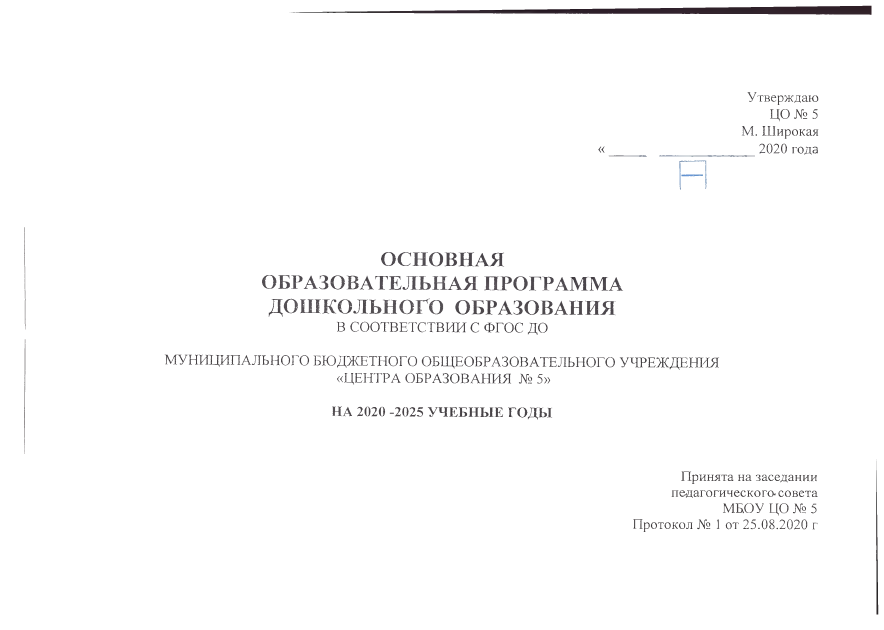 Авторский коллектив:Автор – директор  МБОУ ЦО № 5 – Е.М. Широкая.   Разработчики: старший воспитатель И.А. Ягонева, специалист высшей квалификационной категории; старший воспитатель Г.В.Орлова, специалист высшей квалификационной категории; старший воспитатель С.В. Власова, специалист высшей квалификационной категории.Образовательная программа разработана в соответствии с федеральными государственными образовательными стандартами дошкольного образования (утверждёнными Приказом Минобрнауки России от 17 октября . N 1155 «Об утверждении федеральных государственных образовательных стандартов дошкольного образования» и зарегистрированными в Минюст РФ 14.11.2013г. № 30384),   с учётом примерных  образовательных программ  дошкольного образования: «Детство»/ Т.И. Бабаева, А.Г. Гогоберидзе, О.В.Солнцева, 2014г. и др.; «От рождения до школы» под редакцией Н.Е.Вераксы, Т.С.Комаровой, М.А.Васильевой, 2014г. и определяет содержание и организацию образовательной деятельности в МБОУ ЦО № 5 на уровне дошкольного образования.СОДЕРЖАНИЕI.    ЦЕЛЕВОЙ РАЗДЕЛ1. Обязательная часть1.1.Пояснительная запискаОбразовательная программа дошкольного образования МБОУ ЦО № 5 (дошкольное отделение) (далее – Программа) определяет содержание  и организацию образовательной деятельности на уровне дошкольного образования.           Программа со сроком освоения 6 лет обеспечивает разностороннее развитие детей в возрасте от 1 до 7 лет с учетом их возрастных и индивидуальных особенностей по основным областям – социально-коммуникативное развитие; познавательное развитие; речевое развитие; художественно-эстетическое развитие и физическое развитие. Программа обеспечивает развитие личности, мотивации и способностей детей в различных видах деятельности, а также достижение воспитанниками готовности к школе. В настоящее время перед дошкольными отделениями ставятся задачи поиска внутренних источников своего развития, перехода к рациональному использованию всех имеющихся ресурсов с целью повышения качества образовательных услуг. МБОУ ЦО № 5(дошкольное отделение) выполняет социальный заказ, обеспечивая реализацию нормативно-правовых документов: Федерального закона Российской Федерации от 29 декабря . № 273-ФЗ «Об образовании в Российской Федерации», Приказа Минобрнауки РФ от 17 октября . № 1155 «Об утверждении федерального государственного образовательного стандарта дошкольного образования»,Постановления Главного государственного санитарного врача Российской Федерации от 15 мая2013 г. № 26 «Об утверждении СанПиН 2.4.1.3049-13 «Санитарно-эпидемиологические требования к устройству, содержанию и организации режима работы дошкольных образовательных организаций», Приказа Минобрнауки РФ от 30 августа 2013 года № 1014 «Об утверждении Порядка организации и осуществления образовательной деятельности по основным общеобразовательным программам – образовательным программам дошкольного образования»,Примерной образовательной программы дошкольного образования "Детство"/Т.И.Бабаева, А.Г.Гогоберидзе, О.В.Солнцева и др. – СПб.: ООО «Издательство «Детство-пресс», 2017. Примерной общеобразовательной программой дошкольного образования «От рождения до школы» под редакцией Н.Е.Вераксы, Т.С.Комаровой, М.А.Васильевой, 2014г.Программа реализуется на государственном языке Российской Федерации.1.1.1. Цель  и задачи реализации ПрограммыДошкольный возраст — яркая, неповторимая  страница  в  жизни  каждого    человека. Именно в этот период  начинается   процесс                  социализации, устанавливается связь ребенка с ведущими сферами бытия: миром людей, природы, предметным миром. Происходит                     приобщение к культуре, к общечеловеческим ценностям. Закладывается фундамент здоровья.Дошкольное детство — время первоначального становления личности,  формирования основ самосознания и индивидуальности ребенка. Поэтому Программа  предусматривает обогащенное  развитие  детей дошкольного возраста, обеспечивающая единый процесс социализации - индивидуализации личности через осознание ребенком своих потребностей, возможностей и способностей.Цель программы - создать каждому ребенку в детском саду возможность для развития способностей, широкого взаимодействия с миром, активного практикования в разных видах деятельности, творческой самореализации.            Программа направлена на развитие самостоятельности, познавательной и коммуникативной активности, социальной уверенности и                       ценностных ориентаций, определяющих поведение, деятельность и отношение ребенка к миру.Педагоги направлены на:развитие личности детей дошкольного возраста в различных видах общения и деятельности с учётом их возрастных, индивидуальных                   психологических и физиологических особенностей;создание условий развития ребенка, открывающих возможности для его позитивной социализации, личностного развития, развития                          инициативы и творческих способностей на основе сотрудничества со взрослыми и сверстниками и в соответствующих возрасту видах                         деятельности;создание развивающей образовательной среды, которая представляет собой систему условий социализации и индивидуализации детей.Задачи Программы:    Программа ориентирована на: -   охрану и укрепление физического и психического здоровья детей, в том числе их эмоционального благополучия, формирование двигательной  и гигиенической культуры; -  обеспечение равных возможностей для полноценного развития каждого  ребёнка в период дошкольного детства независимо от места                       проживания, пола, нации, языка, социального статуса, психофизиологических и других особенностей (в том числе ограниченных возможностей  здоровья);-   обеспечение  преемственности   целей,  задач  и   содержания   образования, реализуемых в рамках образовательных программ     дошкольного и  начального общего образования;-   создание благоприятных условий развития детей в соответствии с их возрастными и индивидуальными особенностями и склонностями,                  развития способностей и творческого потенциала каждого ребёнка как субъекта отношений с самим собой, другими детьми, взрослыми и                    миром;-  объединение обучения и воспитания в целостный образовательный процесс на основе духовно-нравственных и социокультурных                   ценностей и принятых в обществе правил и норм поведения в интересах человека, семьи, общества;-   формирование общей культуры личности детей, развитие их социальных, нравственных, эстетических, интеллектуальных, физических                 качеств, инициативности, самостоятельности и ответственности ребёнка, формирование предпосылок учебной деятельности;-   обеспечение вариативности и разнообразия содержания Программ и организационных форм дошкольного образования, возможности формирования Программ различной направленности с учётом  образовательных потребностей и способностей детей;-  формирование социокультурной среды, соответствующей возрастным, индивидуальным, психологическим и физиологическим                                  особенностям детей;-   обеспечение психолого-педагогической поддержки семьи и повышения компетентности родителей (законных представителей) в                    вопросах развития и образования, охраны и укрепления здоровья детей.1.1.2.Принципы и подходы к формированию ПрограммыВ соответствии с федеральным государственным образовательным стандартом дошкольного образования Программа построена на следующих принципах:1.Принцип полноценного проживания ребенком всех этапов детства (младенческого, раннего и дошкольного возраста), обогащение (амплификация) детского развития.2.Принцип построения образовательной деятельности на основе индивидуальных особенностей каждого ребенка, при котором сам ребенок становится активным в выборе содержания своего образования, становится субъектом дошкольного образования.3.Принцип содействия и сотрудничества детей и взрослых, признания ребенка полноценным участником (субъектом) образовательных отношений.4.Принцип поддержки инициативы детей в различных видах деятельности.5.Принцип сотрудничества с семьей.6.Принцип приобщения детей к социокультурным  нормам, традициям семьи, общества и государства.7.Принцип формирования познавательных интересов и познавательных действий ребенка в различных видах деятельности.8.Принцип возрастной адекватности дошкольного образования (соответствия условий, требований, методов возрасту и особенностям развития).9.Принцип учета этнокультурной ситуации развития детей.Научные основы Программы связаны с развитием идеи субъектного становления человека в период дошкольного детства. Фундаментальность научной идеи о возможности развития дошкольника как субъекта детских видов деятельности и необходимости разработки педагогических условий такого развития по сути определяет инновационный потенциал развития образовательной программы. Именно ориентация программы на субъектное развитие ребенка делает дошкольника не просто центром образовательных практик и взаимодействий, а источником изменений, не узнав и не поняв которые невозможно проектировать какие бы то ни было инновационные преобразования.Базовые идеи Программы 1.Идея о развитии ребенка как субъекта детской деятельности. 2.Идея о феноменологии современного дошкольного детства. 3.Идея о целостности развития ребенка в условиях эмоционально насыщенного, интересного, познавательно привлекательного, дающего возможность активно действовать и творить образовательного процесса.4.Идея о педагогическом сопровождении ребенка как совокупности условий, ситуаций выбора, стимулирующих развитие детской субъектности и ее проявлений - инициатив, творчества, интересов, самостоятельной деятельности.Программа реализуется на государственном языке Российской Федерации.           Программа включает три основных раздела: целевой, содержательный и организационный, в каждом из которых отражается обязательная часть и часть, формируемая участниками образовательных отношений.Образовательный процесс в МБОУ ЦО № 5 (дошкольное отделение) строится на основе законодательно-нормативных документов, оценки состояния здоровья детей, индивидуальных особенностей и структуры дефекта воспитанников, системы психолого-педагогических принципов, отражающих представление о самоценности дошкольного детства. Программа предусматривает решение программных образовательных задач в совместной деятельности взрослого и детей и самостоятельной деятельности детей не только в рамках непосредственно образовательной деятельности, но и при проведении режимных моментов в соответствии со спецификой работы групп.Программа предполагает построение образовательного процесса на адекватных возрасту формах работы с детьми. Основной формой работы с детьми дошкольного возраста и ведущим видом деятельности для них является игра. Акцент делается на интеграцию образовательных областей, что даёт возможность развивать в единстве познавательную, эмоциональную и практическую сферы личности ребёнка; построение образовательного процесса по комплексно-тематическому принципу. Основанием преемственности дошкольного и начального школьного образования являются ориентиры образовательного процесса на этапе дошкольного детства, а также исходные ориентиры начального общего образования.В соответствии с федеральными государственными образовательными стандартами осуществляется модернизация дошкольного образования, и данная образовательная программа является переходным документом.Программа обеспечивает достижения воспитанниками готовности к школе. Средствами достижения программы служат:Освоение детьми стандарта дошкольного образования.Использование в образовательной практике  следующих программ:Основная образовательная программа дошкольного образования МБОУ ЦО № 5,  созданная  на основе примерной общеобразовательной программы дошкольного образования «От рождения до школы» под редакцией Н.Е.Вераксы, Т.С.Комаровой, М.А.Васильевой, 2014г. (корпус № 5),  примерной комплексной  общеобразовательной программы дошкольного образования «Детство» / Т.И. Бабаева, А.Г. Гогоберидзе, О.В. Солнцева и др., 2017г. (корпус № 6, корпус № 7)Парциальная программа «Основы физического воспитания в дошкольном детстве» под редакцией И.А.Винер-Усмановой (корпус № 5).Парциальная программа по формированию музыкальной культуры «Музыкальные шедевры»/О.П.Радынова. -2000г. (корпус № 6).При построении образовательного процесса используется литература, рекомендованная к выше перечисленным программам.            Содержание образовательной программы МБОУ ЦО № 5 соответствует основным положениям возрастной психологии и дошкольной педагогики и выстроено по принципу развивающего образования, целью которого является всестороннее развитие ребенка, обеспечение стартовых возможностей каждого воспитанника и обеспечивает единство воспитательных,  развивающих и обучающих целей и задач.            При выборе методик предпочтение отдается развивающим методикам, способствующим формированию социально-коммуникативной,               познавательной, речевой, художественно-эстетической и  физической сферы развития детей.          При организации непрерывной образовательной деятельности с детьми доминирует игровая деятельность.  Игра становится                          содержанием и формой организации жизни детей. Игровые моменты, ситуации и приемы включаются во все виды детской деятельности и
общения воспитателя с дошкольниками. Поэтому игра выделяется как особое пространство развития ребенка.         План образовательной работы на учебный год ориентирован на интеграцию обучения и воспитания, на развитие воспитанников и состоит  из следующих образовательных областей:социально-коммуникативное развитие;познавательное развитие;речевое развитие;художественно-эстетическое развитие;физическое развитие.        Основным критерием для отбора содержания, форм и, соответственно, результатов образовательной деятельности, являются: интересы и потребности детей, предложения родителей воспитанников, сложившиеся климатические и социокультурные условия, учет возрастных      возможностей. Данный подход призван обеспечить дифференциацию и индивидуализацию образовательной работы.1.1.3. Особенности осуществления образовательного процесса.При реализации Образовательной программы принимаются во внимание особенности региона, где находится ОУ.Климатические особенности регионаПри проектировании содержания Образовательной программы учитываются специфические климатические особенности региона, к которому относится Тульская область, - средняя полоса России: время начала и окончания тех или иных сезонных явлений (листопад, таяние снега и т.д.) и интенсивность их протекания; состав флоры и фауны; длительность светового дня; погодные условия и т.д. Эти факторы с необходимостью учитываются при составлении перспективно-тематического годового плана психолого-педагогической работы в ОУ.При ознакомлении с  окружающим миром (социальный и природный мир), приобщении к культуре речи и подготовке к освоению грамоты дети знакомятся с явлениями природы, характерными для местности, в которой проживают (средняя полоса России); в процессе художественно-творческой деятельности - мир искусства (рисование, аппликация, лепка, конструирование) предлагаются для изображения знакомые детям звери, птицы, домашние животные, растения; на занятиях по  приобщению к двигательной культуре  эти образы передаются через движение.Национально-культурные особенностиКак хорошо известно, любая национальная культура - это, прежде всего, культура рода, семьи, в которой вырос ребенок. Поэтому, его не нужно «приобщать» к ней, он уже находится внутри этой культуры. (Л.Г.Богославец, О.И. Давыдова, А.А.Майер.) С молоком матери ребенок впитывает в себя мировоззрение и мировидение той этнической и социокультурной среды, в которой он родился. При этом считают авторы, совершенно не имеет значения, пела ему мама или бабушка традиционные народные песенки или она ласково «мурлыкала» ему современный песенный репертуар. Но если мама никогда не пела ребенку колыбельной песни, то задача педагога - убедить ее в необходимости этого исполнения. Г.Н. Волков приводит данные о том, что родной язык является предпосылкой к идентификации личности; уже в утробе матери - под влиянием ее колыбельных напевов - у ребенка формируется процесс самопознания. Родной язык несет в себе генетическую программу тысячелетней этнической культуры народов. Игнорирование языка разрушает эту программу, приводит к параличу интеллекта, человеческой и этнической неполноценности. Учитывая это, педагоги ОУ не запрещают детям разговаривать на родном для них языке; очень внимательно прислушиваются ко всем пожеланиям родителей из семей другой этнической принадлежности.Технологии образовательной работы ориентированы именно на дошкольные формы образовательной деятельности с детьми в сочетании со специфически дошкольным её содержанием.Особое место в жизни дошкольника занимает игра, ведущая деятельность в этом возрасте.  С одной стороны, игра сама по себе имеет особое значение для развития ребёнка.  С другой стороны, игра и игровые приёмы – неотъемлемая форма обучения детей дошкольного возраста.      Ценность игры (сюжетно-ролевой, режиссёрской, драматизации, с правилами и др.) как свободной самостоятельной  деятельности детей определяется её содержанием.  В игре может быть реализована значительная часть составляющих  областей, как «Физическое развитие», «Социально- коммуникационное», «Речевое», «Познавательное».  Самостоятельными, самоценными и универсальными видами детской  деятельности является чтение (восприятие) художественной литературы, общение, продуктивная, музыкально-художественная и познавательно-исследовательская деятельности, труд. Принципиальным отличием данной Программы от предыдущей  является исключение из  образовательного процесса учебной деятельности для  воспитанников от 3 до 6 лет,  как не соответствующей закономерностям развития ребёнка на этапе дошкольного детства. Формирование предпосылок учебной деятельности – один из планируемых результатов освоения Программы.	Адекватными возрасту формами работы с детьми является экспериментирование, проектирование, коллекционирование, беседы, наблюдения, решение проблемных ситуаций и др. Вышеназванные формы работы и виды детской деятельности не предполагают обязательного проведения традиционных занятий, построенных в логике учебной модели организации образовательного процесса. Содержание Программы в полном объёме может быть реализовано в совместной деятельности педагогов и детей, а также через организацию самостоятельной деятельности  детей. Под совместной деятельностью взрослых и детей понимается деятельность двух и более участников образовательного процесса (взрослых и воспитанников) по решению образовательных задач на одном пространстве и в одно и то же время. Она отличается наличием партнёрской позиции взрослого и партнёрской формой организации (сотрудничество взрослого и детей, возможность свободного размещения, перемещения и общения детей в процессе образовательной деятельности), предполагает сочетание индивидуальной, подгрупповой и групповой форм организации работы с воспитанниками. Под самостоятельной деятельностью детей понимается свободная деятельность воспитанников в условиях созданной педагогами предметно-развивающей среды, обеспечивающей  выбор каждым ребёнком деятельности по интересам и позволяющей ему взаимодействовать со сверстниками или действовать  индивидуально. 1.2.  Характеристики возрастного развития детей Группа раннего возраста (1-2 года).Период раннего детства имеет ряд качественных физиологических и психических особенностей, которые требуют создания специальных условий для развития детей этого возраста.Помимо того что период раннего детства - один из самых насыщенных в познавательном аспекте из всех возрастных периодов, в настоящее время наблюдается заметная акселерация развития, которая отражается на результатах развития детей раннего возраста. Многие дети имеют более высокие показатели уже к моменту рождения, раньше начинаются процессы прорезывания зубов, хождения, говорения.Опережающим отмечается и социальное развитие, значительно раньше отмечается кризис трех лет.Повышенная ранимость организма ребенка, недостаточная морфологическая и функциональная зрелость органов и систем (быстрый темп развития осуществляется на весьма неблагоприятном фоне - при незрелости психофизиологических функций организма, а это повышает ранимость). Малыши в большей степени подвержены заболеваниям из-за несовершенства деятельности внутренних органов, высокого уровня утомляемости, им трудно переключиться с одной деятельности на другую, соответственно, доминантой становится процесс возбуждения и как следствие - неустойчивое эмоциональное состояние.Взаимосвязь физического и психического развития - это общая закономерность, присущая любому возрасту, но в раннем детстве она проявляется особенно ярко, потому что в этот период происходит становление всех функций организма.Именно в раннем детстве учеными отмечается наиболее прочная связь и зависимость умственного и социального развития от физического состояния и настроения ребенка (например: ухудшение здоровья отражается на отношении к окружающему; снижается восприимчивость, притупляется ориентировочная реакция, дети теряют приобретенные умения: речевые, двигательные, социальные). Яркая специфика психофизиологических и индивидуальных различий (особенно в раннем возрасте важно учитывать индивидуальные, психофизиологические различия - уровень активности, регулярность биоритмов, степень комфортности при адаптации любого вида; настроение, интенсивность реакций, порог чувствительности, отвлекаемость, упорство и внимание).Этому возрасту свойственно удовлетворение ребенком естественных психофизиологических потребностей:- сенсомоторной потребности;- потребности в эмоциональном контакте;- потребности во взаимодействии и общении со взрослыми (контактное общение в 2-3 месяца; познавательное общение в 3-10 месяцев; вербально-невербальное общение в 10 месяцев-1,5 года; игровое и деловое общение в 1,5-3 года).Специфичностью проявления нервных процессов у ребенка являются:- легкость выработки условных рефлексов, но при этом же - сложность их изменения;- повышенная эмоциональная возбудимость;- сложность переключения процессов возбуждения и торможения;- повышенная эмоциональная утомляемость.Развитие детей раннего возраста имеет свою неповторимую специфику, что выражается в тесной взаимосвязи физиологических и психологических компонентов.Первая младшая группа (2-3 года).На третьем году жизни ребенок вырастает в среднем на 7-, прибавка в весе составляет 2-. Дети активно овладевают разнообразными движениями.Растущие двигательные возможности позволяют детям более активно знакомиться с окружающим миром, познавать свойства и качества предметов, осваивать новые способы действий, но при этом малыши еще не способны постоянно контролировать свои движения. Поэтому воспитателю необходимо проявлять повышенное внимание к действиям детей, оберегать их от неосторожных движений, приучать к безопасному поведению в среде сверстников.Организм младших дошкольников недостаточно окреп. Дети легко подвергаются инфекциям. Особенно часто страдают их верхние дыхательные пути, так как объем легких ребенка пока небольшой и малыш вынужден делать частые вдохи и выдохи. Эти особенности детей воспитателю надо постоянно иметь в виду: следить за чистотой воздуха в помещении, за правильным дыханием детей (через нос, а не ртом) на прогулке, во время ходьбы и подвижных игр.В младшем возрасте интенсивно развиваются структуры и функции головного мозга ребенка, что расширяет его возможности в познании окружающего мира. Для детей этого возраста характерно наглядно-действенное и наглядно-образное мышление.Дети «мыслят руками»: не столько размышляют, сколько непосредственно действуют.Чем более разнообразно использует ребенок способы чувственного познания, тем полнее его восприятие, тоньше ощущения, ярче эмоции, а значит, тем отчетливее становятся его представления о мире и успешнее деятельность.На третьем году жизни заметно возрастает речевая активность детей, они начинают проявлять живой интерес к слову. Это обнаруживается в детских высказываниях и вопросах, а также в игре словами. Малыши изменяют слова, придумывают новые, которых нет в речи взрослых; идет быстрое освоение грамматических форм.Под влиянием общения со взрослыми, речевых игр и упражнений к трем годам ребенок начинает успешно использовать простые и распространенные предложения, воспроизводить небольшие стишки и потешки, отвечать на вопросы. Своевременное развитие речи имеет огромное значение для умственного и социального развития дошкольников.Общение детей с воспитателем постоянно обогащается и развивается. Это и эмоциональное общение (обмен положительными эмоциями), и деловое, сопровождающее совместную деятельность взрослого и ребенка, а кроме того, познавательное общение. Дети могут спокойно, не мешая друг другу, играть рядом, объединяться в игре с общей игрушкой, развивать несложный игровой сюжет из нескольких взаимосвязанных по смыслу эпизодов, выполнять вместе простые поручения.Вторая младшая группа (3-4 года).На рубеже трех лет любимым выражением ребенка становится «Я сам!» Отделение себя от взрослого и вместе с тем желание быть как взрослый - характерное противоречие кризиса трех лет.Эмоциональное развитие ребенка этого возраста характеризуется проявлениями таких чувств и эмоций, как любовь к близким, привязанность к воспитателю, доброжелательное отношение к окружающим, сверстникам. Ребенок способен к эмоциональной отзывчивости - он может сопереживать другому ребенку.В младшем дошкольном возрасте поведение ребенка непроизвольно, действия и поступки ситуативны, их последствия ребенок чаще всего не представляет, нормативно развивающемуся ребенку свойственно ощущение безопасности, доверчиво-активное отношение к окружающему.Дети 3-4-х лет усваивают элементарные нормы и правила поведения, связанные с определенными разрешениями и запретами («можно», «нужно», «нельзя»).В 3 года ребенок идентифицирует себя с представителями своего пола. В этом возрасте дети дифференцируют других людей по полу, возрасту; распознают детей, взрослых, пожилых людей, как в реальной жизни, так и на иллюстрациях.У развивающегося трехлетнего человека есть все возможности овладения навыками самообслуживания (становление предпосылок трудовой деятельности) - самостоятельно есть, одеваться, раздеваться, умываться, пользоваться носовым платком, расческой, полотенцем, отправлять свои естественные нужды. К концу четвертого года жизни младший дошкольник овладевает элементарной культурой поведения во время еды за столом и умывания в туалетной комнате. Подобные навыки основываются на определенном уровне развития двигательной сферы ребенка, одним из основных компонентов которого является уровень развития моторной координации.В этот период высока потребность ребенка в движении (его двигательная активность составляет не менее половины времени бодрствования). Ребенок начинает осваивать основные движения, обнаруживая при выполнении физических упражнений стремление к целеполаганию (быстро пробежать, дальше прыгнуть, точно воспроизвести движение и др.).Накапливается определенный запас представлений о разнообразных свойствах предметов, явлениях окружающей действительности и о себе самом. В этом возрасте у ребенка при правильно организованном развитии уже должны быть сформированы основные сенсорные эталоны. Он знаком с основными цветами (красный, желтый, синий, зеленый). Трехлетний ребенок способен выбрать основные формы предметов (круг, овал, квадрат, прямоугольник, треугольник) по образцу, допуская иногда незначительные ошибки. Ему известны слова «больше», «меньше», и из двух предметов (палочек, кубиков, мячей и т. п.) он успешно выбирает больший или меньший.В 3 года дети практически осваивают пространство своей комнаты (квартиры), групповой комнаты в детском саду, двора, где гуляют и т. п. На основании опыта у них складываются некоторые пространственные представления (рядом, перед, на, под).Освоение пространства происходит одновременно с развитием речи: ребенок учится пользоваться словами, обозначающими пространственные отношения (предлоги и наречия).Малыш знаком с предметами ближайшего окружения, их назначением (на стуле сидят, из чашки пьют и т. п.), с назначением некоторых общественно-бытовых зданий (в магазине, супермаркете покупают игрушки, хлеб, молоко, одежду, обувь); имеет представления о знакомых средствах передвижения (легковая машина, грузовая машина, троллейбус, самолет, велосипед и т. п.), о некоторых профессиях (врач, шофер, дворник), праздниках (Новый год, день своего рождения), свойствах воды, снега, песка (снег белый, холодный, вода теплая и вода холодная, лед скользкий, твердый; из влажного песка можно лепить, делать куличики, а сухой песок рассыпается); различает и называет состояния погоды (холодно, тепло, дует ветер, идет дождь). На четвертом году жизни ребенок различает по форме, окраске, вкусу некоторые фрукты и овощи, знает два-три вида птиц, некоторых домашних животных, наиболее часто встречающихся насекомых.Внимание детей четвертого года жизни непроизвольно, однако его устойчивость зависит от интереса к деятельности. Обычно ребенок этого возраста может сосредоточиться в течение 10-15 минут, но привлекательное для него дело может длиться достаточно долго. Память детей непосредственна, непроизвольна и имеет яркую эмоциональную окраску. Дети сохраняют и воспроизводят только ту информацию, которая остается в их памяти без всяких внутренних усилий (понравившиеся стихи и песенки, 2-3 новых слова, рассмешивших или огорчивших его). Мышление трехлетнего ребенка является наглядно-действенным: малыш решает задачу путем непосредственного действия с предметами (складывание матрешки, пирамидки, мисочек, конструирование по образцу и т. п.). В 3 года воображение только начинает развиваться, и прежде всего это происходит в игре. Малыш действует с одним предметом и при этом воображает на его месте другой: палочка вместо ложечки, камешек вместо мыла, стул - машина для путешествий и т. д.В младшем дошкольном возрасте ярко выражено стремление к деятельности.Взрослый для ребенка - носитель определенной общественной функции. Желание ребенка выполнять такую же функцию приводит к развитию игры. Дети овладевают игровыми действиями с игрушками и предметами-заместителями, приобретают первичные умения ролевого поведения. Игра ребенка первой половины четвертого года жизни - это скорее игра рядом, чем вместе. В играх, возникающих по инициативе детей, отражаются умения, приобретенные в совместных со взрослым играх. Сюжеты игр простые, неразвернутые, содержащие одну-две роли.Неумение объяснить свои действия партнеру по игре, договориться с ним приводит к конфликтам, которые дети не в силах самостоятельно разрешить.Конфликты чаще всего возникают по поводу игрушек. Постепенно к четырем годам ребенок начинает согласовывать свои действия, договариваться в процессе совместных игр, использовать речевые формы вежливого общения.В 3-4 года ребенок начинает чаще и охотнее вступать в общение со сверстниками ради участия в общей игре или продуктивной деятельности. Однако ему все еще нужны поддержка и внимание взрослого.Главным средством общения со взрослыми и сверстниками является речь.Словарь младшего дошкольника состоит в основном из слов, обозначающих предметы обихода, игрушки, близких ему людей. Ребенок овладевает грамматическим строем речи, начинает использовать сложные предложения. Девочки по многим показателям развития (артикуляция, словарный запас, беглость речи, понимание прочитанного, запоминание увиденного и услышанного) превосходят мальчиков.В 3-4 года в ситуации взаимодействия со взрослым продолжает формироваться интерес к книге и литературным персонажам. Круг чтения ребенка пополняется новыми произведениями, но уже известные тексты по-прежнему вызывают интерес.Интерес к продуктивной деятельности неустойчив. Замысел управляется изображением и меняется по ходу работы, происходит овладение изображением формы предметов. Работы чаще всего схематичны, поэтому трудно догадаться, что изобразил ребенок. Конструирование носит процессуальный характер. Ребенок может конструировать по образцу лишь элементарные предметные конструкции из двух-трех частей.Музыкально-художественная деятельность детей носит непосредственный и синкретический характер. Восприятие музыкальных образов происходит при организации практической деятельности (проиграть сюжет, рассмотреть иллюстрацию и др.). Совершенствуется звукоразличение, слух: ребенок дифференцирует звуковые свойства предметов, осваивает звуковые предэталоны (громко - тихо, высоко - низко и пр.). Начинает проявлять интерес и избирательность по отношению к различным видам музыкально-художественной деятельности (пению, слушанию, музыкально-ритмическим движениям).Средняя группа (4-5 лет).Дети 4-5 лет все еще не осознают социальные нормы и правила поведения, однако у них уже начинают складываться обобщенные представления о том, как надо и не надо себя вести. Как правило, к пяти годам дети без напоминания взрослого здороваются и прощаются, говорят «спасибо» и «пожалуйста», не перебивают взрослого, вежливо обращаются к нему. Кроме того, они могут по собственной инициативе убирать игрушки, выполнять простые трудовые обязанности, доводить дело до конца. В этом возрасте у детей появляются представления о том, как положено себя вести девочкам и как - мальчикам. Дети хорошо выделяют несоответствие нормам и правилам не только в поведении другого, но и в своем собственном. Таким образом, поведение ребенка 4-5 лет не столь импульсивно и непосредственно, как в 3-4 года, хотя в некоторых ситуациях ему все еще требуется напоминание взрослого или сверстников о необходимости придерживаться тех или иных норм и правил.В этом возрасте детьми хорошо освоен алгоритм процессов умывания, одевания, купания, приема пищи, уборки помещения. Дошкольники знают и используют по назначению атрибуты, сопровождающие эти процессы: мыло, полотенце, носовой платок, салфетку, столовые приборы. Уровень освоения культурно-гигиенических навыков таков, что дети свободно переносят их в сюжетно-ролевую игру.К 4-5 годам ребенок способен элементарно охарактеризовать свое самочувствие, привлечь внимание взрослого в случае недомогания.Дети имеют дифференцированное представление о собственной гендерной принадлежности, аргументируют ее по ряду признаков («Я мальчик, я ношу брючки, а не платьица, у меня короткая прическа»). К пяти годам дети имеют представления об особенностях наиболее распространенных мужских и женских профессий, о видах отдыха, специфике поведения в общении с другими людьми, об отдельных женских и мужских качествах.К четырем годам основные трудности в поведении и общении ребенка с окружающими, которые были связаны с кризисом трех лет (упрямство, строптивость, конфликтность и др.), постепенно уходят в прошлое, и любознательный ребенок активно осваивает окружающий его мир предметов и вещей, мир человеческих отношений. Лучше всего это удается детям в игре. Дети 4-5 лет продолжают проигрывать действия с предметами, но теперь внешняя последовательность этих действий уже соответствует реальной действительности: ребенок сначала режет хлеб и только потом ставит его на стол перед куклами (в раннем и в самом начале дошкольного возраста последовательность действий не имела для игры такого значения). В игре дети называют свои роли, понимают условность принятых ролей.Происходит разделение игровых и реальных взаимоотношений. В 4-5 лет сверстники становятся для ребенка более привлекательными и предпочитаемыми партнерами по игре, чем взрослый.В возрасте от 4 до 5 лет продолжается усвоение детьми общепринятых сенсорных эталонов, овладение способами их использования и совершенствование обследования предметов. К пяти годам дети, как правило, уже хорошо владеют представлениями об основных цветах, геометрических формах и отношениях величин.Ребенок уже может произвольно наблюдать, рассматривать и искать предметы в окружающем его пространстве. Восприятие в этом возрасте постепенно становится осмысленным, целенаправленным и анализирующим.В среднем дошкольном возрасте связь мышления и действий сохраняется, но уже не является такой непосредственной, как раньше. Во многих случаях не требуется практического манипулирования с объектом, но во всех случаях ребенку необходимо отчетливо воспринимать и наглядно представлять этот объект. Внимание становится все более устойчивым, в отличие от возраста трех лет (если ребенок пошел за мячом, то уже не будет отвлекаться на другие интересные предметы). Важным показателем развития внимания является то, что к пяти годам появляется действие по правилу - первый необходимый элемент произвольного внимания. Именно в этом возрасте дети начинают активно играть в игры с правилами: настольные (лото, детское домино) и подвижные (прятки, салочки). В среднем дошкольном возрасте интенсивно развивается память ребенка. В 5 лет он может запомнить уже 5-6 предметов (из 10-15), изображенных на предъявляемых ему картинках.В возрасте 4-5 лет преобладает репродуктивное воображение, воссоздающее образы, которые описываются в стихах, рассказах взрослого, встречаются в мультфильмах и т. д. Элементы продуктивного воображения начинают складываться в игре, рисовании, конструировании.В этом возрасте происходит развитие инициативности и самостоятельности ребенка в общении со взрослыми и сверстниками. Дети продолжают сотрудничать с взрослыми в практических делах (совместные игры, поручения), наряду с этим активно стремятся к интеллектуальному общению, что проявляется в многочисленных вопросах «почему? Зачем? Для чего?», стремлении получить от взрослого новую информацию познавательного характера.Возможность устанавливать причинно-следственные связи отражается в детских ответах в форме сложноподчиненных предложений. У детей наблюдается потребность в уважении взрослых, их похвале, поэтому на замечания взрослых ребенок пятого года жизни реагирует повышенной обидчивостью. Общение со сверстниками по-прежнему тесно переплетено с другими видами детской деятельности (игрой, трудом, продуктивной деятельностью), однако уже отмечаются и ситуации чистого общения.Для поддержания сотрудничества, установления отношений в словаре детей появляются слова и выражения, отражающие нравственные представления: слова участия, сочувствия, сострадания. Стремясь привлечь внимание сверстника и удержать его в процессе речевого общения, ребенок учится использовать средства интонационной речевой выразительности: регулировать силу голоса, интонацию, ритм, темп речи в зависимости от ситуации общения. В процессе общения со взрослыми дети используют правила речевого этикета: слова приветствия, прощания, благодарности, вежливой просьбы, утешения, сопереживания и сочувствия. Речь становится более связной и последовательной.С нарастанием осознанности и произвольности поведения, постепенным усилением роли речи (взрослого и самого ребенка) в управлении поведением ребенка становится возможным решение более сложных задач в области безопасности. Но при этом взрослому следует учитывать несформированность волевых процессов, зависимость поведения ребенка от эмоций, доминирование эгоцентрической позиции в мышлении и поведении.В художественной и продуктивной деятельности дети эмоционально откликаются на произведения музыкального и изобразительного искусства, художественную литературу, в которых с помощью образных средств переданы различные эмоциональные состояния людей, животных, сказочных персонажей.Дошкольники начинают более целостно воспринимать сюжеты и понимать образы.Важным показателем развития ребенка-дошкольника является изобразительная деятельность. К четырем годам круг изображаемых детьми предметов довольно широк.В рисунках появляются детали. Замысел детского рисунка может меняться по ходу изображения. Дети владеют простейшими техническими умениями и навыками.Конструирование начинает носить характер продуктивной деятельности: дети замысливают будущую конструкцию и осуществляют поиск способов ее исполнения.Старшая группа (5-6 лет).Ребенок 5-6 лет стремится познать себя и другого человека как представителя общества, постепенно начинает осознавать связи и зависимости в социальном поведении и взаимоотношениях людей.В этом возрасте в поведении дошкольников происходят качественные изменения- формируется возможность саморегуляции, дети начинают предъявлять к себе те требования, которые раньше предъявлялись им взрослыми. Так, они могут, не отвлекаясь на более интересные дела, доводить до конца малопривлекательную работу (убирать игрушки, наводить порядок в комнате и т. п.). Это становится возможным благодаря осознанию детьми общепринятых норм и правил поведения и обязательности их выполнения.В возрасте от 5 до 6 лет происходят изменения в представлениях ребенка о себе.Эти представления начинают включать не только характеристики, которыми ребенок наделяет себя настоящего в данный отрезок времени, но и качества, которыми он хотел бы или, наоборот, не хотел бы обладать в будущем («Я хочу быть таким, как Человек-Паук», «Я буду как принцесса» и т. п.). В них проявляются усваиваемые детьми этические нормы. В этом возрасте дети в значительной степени ориентированы на сверстников, большую часть времени проводят с ними в совместных играх и беседах, их оценки и мнения становятся существенными для них. Повышается избирательность и устойчивость взаимоотношений с ровесниками. Свои предпочтения дети объясняют успешностью того или иного ребенка в игре.В этом возрасте дети имеют дифференцированное представление о своей гендерной принадлежности по существенным признакам (женские и мужские качества, особенности проявления чувств, эмоций, специфика гендерного поведения).Значительные изменения происходят в игровом взаимодействии, в котором существенное место начинает занимать совместное обсуждение правил игры. При распределении детьми этого возраста ролей для игры можно иногда наблюдать и попытки совместного решения проблем («Кто будет»). Вместе с тем согласование действий, распределение обязанностей у детей чаще всего возникают еще по ходу самой игры. Усложняется игровое пространство (например, в игре «Театр» выделяются сцена и гримерная). Игровые действия становятся разнообразными.Вне игры общение детей становится менее ситуативным. Они охотно рассказывают о том, что с ними произошло: где были, что видели и т. д. Дети внимательно слушают друг друга, эмоционально сопереживают рассказам друзей.Более совершенной становится крупная моторика. Ребенок этого возраста способен к освоению сложных движений: может пройти по неширокой скамейке и при этом даже перешагнуть через небольшое препятствие; умеет отбивать мяч о землю одной рукой несколько раз подряд. Уже наблюдаются различия в движениях мальчиков и девочек (у мальчиков - более порывистые, у девочек - мягкие, плавные, уравновешенные), в общей конфигурации тела в зависимости от пола ребенка.К пяти годам дети обладают довольно большим запасом представлений об окружающем, которые получают благодаря своей активности, стремлению задавать вопросы и экспериментировать. Ребенок этого возраста уже хорошо знает основные цвета и имеет представления об оттенках (например, может показать два оттенка одного цвета - светло-красный и темно-красный). Дети шестого года жизни могут рассказать, чем отличаются геометрические фигуры друг от друга. Для них не составит труда сопоставить между собой по величине большое количество предметов: например, расставить по порядку 7-10 тарелок разной величины и разложить к ним соответствующее количество ложек разного размера. Возрастает способность ребенка ориентироваться в пространстве.Внимание детей становится более устойчивым и произвольным. Они могут заниматься не очень привлекательным, но нужным делом в течение 20-25 минут вместе со взрослым. Ребенок этого возраста уже способен действовать по правилу, которое задается взрослым. Объем памяти изменяется не существенно, улучшается ее устойчивость. При этом для запоминания дети уже могут использовать несложные приемы и средства.В 5-6 лет ведущее значение приобретает наглядно-образное мышление, которое позволяет ребенку решать более сложные задачи с использованием обобщенных наглядных средств (схем, чертежей и пр.) и представлений о свойствах различных предметов и явлений. Возраст 5-6 лет можно охарактеризовать как возраст овладения ребенком активным (продуктивным) воображением, которое начинает приобретать самостоятельность, отделяясь от практической деятельности и предваряя ее. Образы воображения значительно полнее и точнее воспроизводят действительность.Ребенок четко начинает различать действительное и вымышленное.Действия воображения - создание и воплощение замысла - начинают складываться первоначально в игре. Это проявляется в том, что прежде игры рождаются ее замысел и сюжет. Постепенно дети приобретают способность действовать по предварительному замыслу в конструировании и рисовании.На шестом году жизни ребенка происходят важные изменения в развитии речи.Для детей этого возраста становится нормой правильное произношение звуков. Дети начинают употреблять обобщающие слова, синонимы, антонимы, оттенки значений слов, многозначные слова. Словарь детей также активно пополняется существительными, обозначающими названия профессий, социальных учреждений (библиотека, почта, универсам, спортивный клуб и т.д.), глаголами, обозначающими трудовые действия людей разных профессий, прилагательными и наречиями, отражающими качество действий, отношение людей к профессиональной деятельности. Дети учатся самостоятельно строить игровые и деловые диалоги, осваивая правила речевого этикета, пользоваться прямой и косвенной речью; в описательном и повествовательном монологах способны передать состояние героя, его настроение, отношение к событию, используя эпитеты и сравнения.Круг чтения ребенка 5-6 лет пополняется произведениями разнообразной тематики, в том числе связанной с проблемами семьи, взаимоотношений со взрослыми, сверстниками, с историей страны. Он способен удерживать в памяти большой объем информации, ему доступно чтение с продолжением.Повышаются возможности безопасности жизнедеятельности ребенка 5-6 лет.Это связано с ростом осознанности и произвольности поведения, преодолением эгоцентрической позиции (ребенок становится способным встать на позицию другого).Развивается прогностическая функция мышления, что позволяет ребенку видеть перспективу событий, предвидеть (предвосхищать) близкие и отдаленные последствия собственных действий и поступков и действий и поступков других людей.В старшем дошкольном возрасте освоенные ранее виды детского труда выполняются качественно, быстро, осознанно. Становится возможным освоение детьми разных видов ручного труда.В процессе восприятия художественных произведений, произведений музыкального и изобразительного искусства дети способны осуществлять выбор того (произведений, персонажей, образов), что им больше нравится, обосновывая его с помощью элементов эстетической оценки. Они эмоционально откликаются на те произведения искусства, в которых переданы понятные им чувства и отношения, различные эмоциональные состояния людей, животных, борьба добра со злом.Совершенствуется качество музыкальной деятельности. Творческие проявления становятся более осознанными и направленными (образ, средства выразительности продумываются и сознательно подбираются детьми). В продуктивной деятельности дети также могут изобразить задуманное (замысел ведет за собой изображение).Подготовительная к школе группа (6-7 лет)Ребенок на пороге школы обладает устойчивыми социально-нравственными чувства и эмоциями, высоким самосознанием и осуществляет себя как субъект деятельности и поведения.Мотивационная сфера дошкольников 6-7 лет расширяется за счет развития таких социальных мотивов, как познавательные, просоциальные (побуждающие делать добро), самореализации. Поведение ребенка начинает регулироваться также его представлениями о том, что хорошо и что плохо. С развитием морально-нравственных представлений напрямую связана и возможность эмоционально оценивать свои поступки. Ребенок испытывает чувство удовлетворения, радости, когда поступает правильно, хорошо, и смущение, неловкость, когда нарушает правила, поступает плохо.Общая самооценка детей представляет собой глобальное, положительное недифференцированное отношение к себе, формирующееся под влиянием эмоционального отношения со стороны взрослых.К концу дошкольного возраста происходят существенные изменения в эмоциональной сфере. С одной стороны, у детей этого возраста более богатая эмоциональная жизнь, их эмоции глубоки и разнообразны по содержанию. С другой стороны, они более сдержанны и избирательны в эмоциональных проявлениях. К концу дошкольного возраста у них формируются обобщенные эмоциональные представления, что позволяет им предвосхищать последствия своих действий. Это существенно влияет на эффективность произвольной регуляции поведения - ребенок может не только отказаться от нежелательных действий или хорошо себя вести, но и выполнять неинтересное задание, если будет понимать, что полученные результаты принесут кому-то пользу, радость и т. п. Благодаря таким изменениям в эмоциональной сфере поведение дошкольника становится менее ситуативным и чаще выстраивается с учетом интересов и потребностей других людей.Сложнее и богаче по содержанию становится общение ребенка со взрослым.Дошкольник внимательно слушает рассказы родителей о том, что у них произошло на работе, живо интересуется тем, как они познакомились, при встрече с незнакомыми людьми часто спрашивает, где они живут, есть ли у них дети, кем они работают и т. п.Большую значимость для детей 6-7 лет приобретает общение между собой. Их избирательные отношения становятся устойчивыми, именно в этот период зарождается детская дружба. Дети продолжают активно сотрудничать, вместе с тем у них наблюдаются и конкурентные отношения - в общении и взаимодействии они стремятся в первую очередь проявить себя, привлечь внимание других к себе. Однако у них есть все возможности придать такому соперничеству продуктивный и конструктивный характер и избегать негативных форм поведения.К семи годам дети определяют перспективы взросления в соответствии с гендерной ролью, проявляют стремление к усвоению определенных способов поведения, ориентированных на выполнение будущих социальных ролей.К 6-7 годам ребенок уверенно владеет культурой самообслуживания и культурой здоровья.В играх дети 6-7 лет способны отражать достаточно сложные социальные события - рождение ребенка, свадьба, праздник, война и др. В игре может быть несколько центров, в каждом из которых отражается та или иная сюжетная линия. Дети этого возраста могут по ходу игры брать на себя две роли, переходя от исполнения одной к исполнению другой. Они могут вступать во взаимодействие с несколькими партнерами по игре, исполняя как главную, так и подчиненную роль.Продолжается дальнейшее развитие моторики ребенка, наращивание и самостоятельное использование двигательного опыта. Расширяются представления о самом себе, своих физических возможностях, физическом облике. Совершенствуются ходьба, бег, шаги становятся равномерными, увеличивается их длина, появляется гармония в движениях рук и ног. Ребенок способен быстро перемещаться, ходить и бегать, держать правильную осанку. По собственной инициативе дети могут организовывать подвижные игры и простейшие соревнования со сверстниками.В возрасте 6-7 лет происходит расширение и углубление представлений детей о форме, цвете, величине предметов. Ребенок уже целенаправленно, последовательно обследует внешние особенности предметов. При этом он ориентируется не на единичные признаки, а на весь комплекс (цвет, форма, величина и др.). К концу дошкольного возраста существенно увеличивается устойчивость непроизвольного внимания, что приводит к меньшей отвлекаемости детей. Сосредоточенность и длительность деятельности ребенка зависит от ее привлекательности для него.Внимание мальчиков менее устойчиво. В 6-7 лет у детей увеличивается объем памяти, что позволяет им непроизвольно запоминать достаточно большой объем информации.Девочек отличает больший объем и устойчивость памяти.Воображение детей данного возраста становится, с одной стороны, богаче и оригинальнее, а с другой - более логичным и последовательным, оно уже не похоже на стихийное фантазирование детей младших возрастов. Несмотря на то что увиденное или услышанное порой преобразуется детьми до неузнаваемости, в конечных продуктах их воображения четче прослеживаются объективные закономерности действительности. Так, например, даже в самых фантастических рассказах дети стараются установить причинно-следственные связи, в самых фантастических рисунках - передать перспективу. При придумывании сюжета игры, темы рисунка, историй и т.п. дети 6-7 лет не только удерживают первоначальный замысел, но могут обдумывать его до начала деятельности.В этом возрасте продолжается развитие наглядно-образного мышления, которое позволяет ребенку решать более сложные задачи с использованием обобщенных наглядных средств (схем, чертежей и пр.) и обобщенных представлений о свойствах различных предметов и явлений. Действия наглядно-образного мышления (например, при нахождении выхода из нарисованного лабиринта) ребенок этого возраста, как правило, совершает уже в уме, не прибегая к практическим предметным действиям даже в случаях затруднений. Возможность успешно совершать действия сериации и классификации во многом связана с тем, что на седьмом году жизни в процесс мышления все более активно включается речь. Использование ребенком (вслед за взрослым) слова для обозначения существенных признаков предметов и явлений приводит к появлению первых понятий.Речевые умения детей позволяют полноценно общаться с разным контингентом людей (взрослыми и сверстниками, знакомыми и незнакомыми). Дети не только правильно произносят, но и хорошо различают фонемы (звуки) и слова. Овладение морфологической системой языка позволяет им успешно образовывать достаточно сложные грамматические формы существительных, прилагательных, глаголов. В своей речи старший дошкольник все чаще использует сложные предложения (с сочинительными и подчинительными связями). В 6-7 лет увеличивается словарный запас. В процессе диалога ребенок старается исчерпывающе ответить на вопросы, сам задает вопросы, понятные собеседнику, согласует свои реплики с репликами других.Активно развивается и другая форма речи - монологическая. Дети могут последовательно и связно пересказывать или рассказывать. Важнейшим итогом развития речи на протяжении всего дошкольного детства является то, что к концу этого периода речь становится подлинным средством как общения, так и познавательной деятельности, а также планирования и регуляции поведения.К концу дошкольного детства ребенок формируется как будущий самостоятельный читатель. Тяга к книге, ее содержательной, эстетической и формальной сторонам - важнейший итог развития дошкольника-читателя.Музыкально-художественная деятельность характеризуется большой самостоятельностью. Развитие познавательных интересов приводит к стремлению получить знания о видах и жанрах искусства (история создания музыкальных шедевров, жизнь и творчество композиторов и исполнителей). Дошкольники начинают проявлять интерес к посещению театров, понимать ценность произведений музыкального искусства.В продуктивной деятельности дети знают, что хотят изобразить, и могут целенаправленно следовать к своей цели, преодолевая препятствия и не отказываясь от своего замысла, который теперь становится опережающим. Они способны изображать все, что вызывает у них интерес. Созданные изображения становятся похожи на реальный предмет, узнаваемы и включают множество деталей. Совершенствуется и усложняется техника рисования, лепки, аппликации.Дети способны конструировать по схеме, фотографиям, заданным условиям, собственному замыслу постройки из разнообразного строительного материала, дополняя их архитектурными деталями; делать игрушки путем складывания бумаги в разных направлениях; создавать фигурки людей, животных, героев литературных произведений из природного материала. Наиболее важным достижением детей в данной образовательной области является овладение композицией.1.3. Характеристики контингента воспитанников МБОУ ЦО № 5 (дошкольное отделение).Характеристика возрастных особенностей развития детей дошкольного возраста необходима для правильной организации образовательного процесса, как в условиях семьи, так и в условиях дошкольного образовательного учреждения (группы). 	В МБОУ ЦО №5 (дошкольное отделение) функционируют 21 дошкольная  группа, из них:Корпус № 5 - 12 группКорпус № 6 - 4 группыКорпус № 7 - 5 группНа 1 октября  2020 года в МБОУ ЦО № 5 (дошкольное отделение) количество воспитанников дошкольного возраста составляет 566 детей.Половозрастная характеристика детей: корпус № 5  293 ребенка: мальчиков – 135, девочек – 158. корпус № 6: 137 детей: мальчиков – 76, девочек – 61. корпус №7: 136 детей: мальчиков – 62, девочек – 74.Наполняемость групп:Корпус № 5 Корпус № 6Корпус № 7По наполняемости группы соответствуют требованиям СанПин. Все группы однородны по возрастному составу. 1.4. Планируемые результаты освоения Программы.В соответствии с федеральным государственным образовательным стандартом дошкольного образования специфика дошкольного детства и системные особенности дошкольного образования делают неправомерными требования от ребенка дошкольного возраста конкретных образовательных достижений. Поэтому результаты освоения Программы представлены в виде целевых ориентиров дошкольного образования и представляют собой возрастные характеристики возможных достижений ребенка к концу дошкольного образования. Реализация образовательных целей и задач Программы направлена на достижение целевых ориентиров дошкольного образования, которые описаны как основные характеристики развития ребенка. Основные характеристики развития ребенка представлены в виде изложения возможных достижений воспитанников на разных возрастных этапах дошкольного детства. К целевым ориентирам дошкольного образования относятся следующие социально-нормативные возрастные характеристики возможных достижений ребенка:1.4.1. Целевые ориентиры в раннем возрастеК трем годам ребенок:–	 интересуется окружающими предметами, активно действует с ними, исследует их свойства, экспериментирует. Использует специфические, культурно фиксированные предметные действия, знает назначение бытовых предметов (ложки, расчески, карандаша и пр.) и умеет пользоваться ими. Проявляет настойчивость в достижении результата своих действий; –	 стремится к общению и воспринимает смыслы в различных ситуациях общения со взрослыми, активно подражает им в движениях и действиях, умеет действовать согласованно; –	 владеет активной и пассивной речью: понимает речь взрослых, может обращаться с вопросами и просьбами, знает названия окружающих предметов и игрушек;–	 проявляет интерес к сверстникам; наблюдает за их действиями и подражает им.  Взаимодействие с ровесниками окрашено яркими эмоциями; –	 в короткой игре воспроизводит действия взрослого, впервые осуществляя игровые замещения;–	 проявляет самостоятельность в бытовых и игровых действиях. Владеет простейшими навыками самообслуживания; –	 любит слушать стихи, песни, короткие сказки, рассматривать картинки, двигаться под музыку. Проявляет живой эмоциональный отклик на эстетические впечатления. Охотно включается в продуктивные виды деятельности (изобразительную деятельность, конструирование и др.);–	 с удовольствием двигается – ходит, бегает в разных направлениях, стремится осваивать различные виды движения (подпрыгивание, лазанье, перешагивание и пр.).1.4.2. Целевые ориентиры на этапе завершения освоения ПрограммыК семи годам:–	 ребенок овладевает основными культурными способами деятельности, проявляет инициативу и самостоятельность в игре, общении, конструировании и других видах детской активности. Способен выбирать себе род занятий, участников по совместной деятельности;–	 ребенок положительно относится к миру, другим людям и самому себе, обладает чувством собственного достоинства. Активно взаимодействует со сверстниками и взрослыми, участвует в совместных играх. Способен договариваться, учитывать интересы и чувства других, сопереживать неудачам и радоваться успехам других, адекватно проявляет свои чувства, в том числе чувство веры в себя, старается разрешать конфликты;–	 ребенок обладает воображением, которое реализуется в разных видах деятельности и прежде всего в игре. Ребенок владеет разными формами и видами игры, различает условную и реальную ситуации, следует игровым правилам; –	 ребенок достаточно хорошо владеет устной речью, может высказывать свои мысли и желания, использовать речь для выражения своих мыслей, чувств и желаний, построения речевого высказывания в ситуации общения, может выделять звуки в словах, у ребенка складываются предпосылки грамотности;–	 у ребенка развита крупная и мелкая моторика. Он подвижен, вынослив, владеет основными произвольными движениями, может контролировать свои движения и управлять ими; –	 ребенок способен к волевым усилиям, может следовать социальным нормам поведения и правилам в разных видах деятельности, во взаимоотношениях со взрослыми и сверстниками, может соблюдать правила безопасного поведения и личной гигиены; –	 ребенок проявляет любознательность, задает вопросы взрослым и сверстникам, интересуется причинно-следственными связями, пытается самостоятельно придумывать объяснения явлениям природы и поступкам людей. Склонен наблюдать, экспериментировать, строить смысловую картину окружающей реальности, обладает начальными знаниями о себе, о природном и социальном мире, в котором он живет. Знаком с произведениями детской литературы, обладает элементарными представлениями из области живой природы, естествознания, математики, истории и т.п. Способен к принятию собственных решений, опираясь на свои знания и умения в различных видах деятельности.Степень реального развития этих характеристик и способности ребенка их проявлять к моменту перехода на следующий уровень образования могут существенно варьировать у разных детей в силу различий в условиях жизни и индивидуальных особенностей развития конкретного ребенка.Программа строится на основе общих закономерностей развития личности детей дошкольного возраста,  с учетом сенситивных периодов в развитии.1.5. Развивающее оценивание качества образовательной деятельности по ПрограммеОценивание качества образовательной деятельности, осуществляемой по Программе, представляет собой важную составную часть данной образовательной деятельности, направленную на ее усовершенствование. Концептуальные основания такой оценки определяются требованиями Федерального закона «Об образовании в Российской Федерации», а также Стандарта, в котором определены государственные гарантии качества образования. Оценивание качества, т. е. оценивание соответствия образовательной деятельности заданным требованиям Стандарта и Программы направлено в первую очередь на оценивание созданных условий в процессе образовательной деятельности.	Система оценки образовательной деятельности, предусмотренная Программой, предполагает оценивание качества условий образовательной деятельности, включая психолого-педагогические, кадровые, материально-технические, финансовые, информационно-методические и т. д.Программой не предусматривается оценивание качества образовательной деятельности  на основе достижения детьми планируемых результатов освоения Программы.Целевые ориентиры, представленные в Программе:не подлежат непосредственной оценке;не являются непосредственным основанием оценки как итогового, так и промежуточного уровня развития детей; не являются основанием для их формального сравнения с реальными достижениями детей;не являются основой объективной оценки соответствия установленным требованиям образовательной деятельности и подготовки детей; не являются непосредственным основанием при оценке качества образования. Программой предусмотрена система мониторинга динамики развития детей, динамики их образовательных достижений, основанная на методе наблюдения и включающая:– педагогические наблюдения, педагогическую диагностику, связанную с оценкой эффективности педагогических действий с целью их дальнейшей оптимизации;– детские портфолио, фиксирующие достижения ребенка в ходе образовательной деятельности; – карты развития ребенка; – различные шкалы индивидуального развития. Программа предоставляет право самостоятельного выбора инструментов  педагогической и психологической диагностики развития детей, в том числе, его динамики.В соответствии со Стандартом и принципами Программы оценка качества образовательной деятельности по Программе:1) поддерживает ценности развития и позитивной социализации ребенка дошкольного возраста;2) учитывает факт разнообразия путей развития ребенка в условиях современного постиндустриального общества;3) ориентирует систему дошкольного образования на поддержку вариативности используемых образовательных программ и организационных форм дошкольного образования;4) обеспечивает выбор методов и инструментов оценивания для семьи, образовательной организации и для педагогов в соответствии:– с разнообразием вариантов развития ребенка в дошкольном детстве, – разнообразием вариантов образовательной среды, – разнообразием местных условий в разных регионах и муниципальных образованиях Российской Федерации.Система оценки качества реализации Программы дошкольного образования обеспечивает участие всех участников образовательных отношений и обеспечивает развитие дошкольного образования в соответствии с принципами и требованиями Стандарта. Программой предусмотрены следующие уровни системы оценки качества: диагностика развития ребенка, используемая как профессиональный инструмент педагога с целью получения обратной  связи от собственных педагогических действий и планирования дальнейшей индивидуальной работы с детьми по Программе; внутренняя оценка, самооценка;внешняя, в том числе независимая профессиональная и общественная оценка.Система оценки качества реализации Программы решает задачи:повышения качества реализации Программы дошкольного образования;реализации требований Стандарта к структуре, условиям и целевым ориентирам Программы; обеспечения объективной экспертизы деятельности ОУ в процессе оценки качества Программы; задания ориентиров педагогам в их профессиональной деятельности;создания оснований преемственности между дошкольным и начальным общим образованием.Педагогическая диагностика.Педагогическая диагностика воспитателя детского сада преимущественно направлена на изучение ребенка дошкольного возраста для познания его индивидуальности и оценки его развития как субъекта познания, общения и деятельности; на понимание мотивов его поступков, видение скрытых резервов личностного развития, предвидение его поведения в будущем. Понимание ребенка помогает педагогу сделать условия воспитания и обучения максимально приближенными к реализации детских потребностей, интересов, способностей, способствует поддержке и развитию детской индивидуальности.Педагогическая диагностика достижений ребенка направлена на изучение:- деятельностных умений ребенка;- интересов, предпочтений, склонностей ребенка;- личностных особенностей ребенка;- поведенческих проявлений ребенка;- особенностей взаимодействия ребенка со сверстниками;- особенностей взаимодействия ребенка со взрослыми.Принципы педагогической диагностикиПедагогическая диагностика осуществляется с учетом ряда принципов, обусловленных спецификой образовательного процесса детского сада.Принцип объективности означает стремление к максимальной объективности в процедурах и результатах диагностики, избегание в оформлении диагностических данных субъективных оценочных суждений, предвзятого отношения к диагностируемому.Реализация принципа предполагает соблюдение ряда правил.1.Соответствие диагностических методик возрастным и личностным особенностям диагностируемых.2.Фиксация всех проявлений личности ребенка.3.Сопоставление полученных данных с данными других педагогов, родителей.4.Перепроверка, уточнение полученного фактического материала при проведении диагностики.5.Постоянный самоконтроль педагога за своими собственными переживаниями, эмоциями, симпатиями и антипатиями, которые часто субъективируют фиксацию фактов; развитие педагогической рефлексии.Принцип целостного изучения педагогического процесса предполагает: для того чтобы оценить общий уровень развития ребенка, необходимо иметь информацию о различных аспектах его развития: социальном, эмоциональном, интеллектуальном, физическом, художественно-творческом. Важно помнить, что развитие ребенка представляет собой целостный процесс, и что направление развития в каждой из сфер не может рассматриваться изолированно. Различные сферы развития личности связаны между собой и оказывают взаимное влияние друг на друга.Принцип процессуальности предполагает изучение явления в изменении, развитии. Правила, детализирующие принцип процессуальности, состоят в том, чтобы:- не ограничиваться отдельными «срезами состояний», оценками без выявления закономерностей развития;- учитывать половозрастные и социокультурные особенности индивидуально-личностного становления ребенка;- обеспечивать непрерывность изучения диагностируемого предмета в естественных условиях педагогического процесса.Принцип компетентности означает принятие педагогом решений только по тем вопросам, по которым он имеет специальную подготовку; запрет в процессе и по результатам диагностики на какие-либо действия, которые могут нанести ущерб испытуемому.Этот принцип раскрывается:- в правилах сотрудничества (согласие, добровольность участия в диагностике);- в безопасности для испытуемого применяемых методик;- в доступности для педагога диагностических процедур и методов;- во взвешенности и корректном использовании диагностических сведений (разумной конфиденциальности результатов диагностики).Принцип персонализации требует от педагога в диагностической деятельности обнаруживать не только индивидуальные проявления общих закономерностей, но также индивидуальные пути развития, а отклонения от нормы не оценивать как негативные без анализа динамических тенденций становления.Педагогический мониторингМониторинг в детском саду направлен на отслеживание качества дошкольного образования.1.Качества результатов деятельности ДОО. Определение результативности деятельности ДОО прежде всего связано со степенью решения целевых задач: охрана жизни и укрепление здоровья детей, развитие детей раннего и дошкольного возраста, взаимодействие и поддержка семьи в процессе воспитания детей дошкольного возраста. Исходя из этого, мониторинг направлен на изучение:- степени освоения ребенком образовательной программы, его образовательных достижений с целью индивидуализации образования, развития способностей и склонностей, интересов воспитанников;- степени готовности ребенка к школьному обучению;- удовлетворенности различных групп потребителей (родителей, учителей, воспитателей) деятельностью детского сада.2.Качества педагогического процесса, реализуемого в ОУ. Деятельность детского сада и достижение выше обозначенных результатов обеспечиваются реализацией образовательной программы. При проектировании карты мониторинга образовательного процесса следует обеспечить его направленность на отслеживание качества:- образовательной деятельности, осуществляемой в процессе организации различных видов детской деятельности (игровой, коммуникативной, трудовой, познавательно-исследовательской, изобразительной, конструктивной, музыкальной, чтения художественной литературы) и в ходе режимных моментов;- организации самостоятельной деятельности детей;- взаимодействия с семьями детей по реализации основной образовательной программы дошкольного образования для детей дошкольного возраста.3.Качества условий деятельности ОУ. Реализация образовательного процесса возможна при обеспечении соответствующими ресурсами и создании необходимых условий. Поэтому в систему мониторинга должен быть включен анализ условий, обеспечивающих качество образовательного процесса в детском саду:- особенности профессиональной компетентности педагогов;- развивающая предметно-пространственная среда детского сада.Определение направленности мониторинга предполагает следующим шагом разработку измерительного инструментария - критериев и методов проведения диагностических процедур в рамках мониторинга. В мониторинге к критериям предъявляется одно, но чрезвычайно важное требование - критерий должен позволять производить измерение. Измерение - это определение степени выраженности исследуемого признака, сопоставление со шкалой, нормой или другим измерением.Некоторые критерии имеют очень слабую динамику, и их измерение имеет смысл производить один раз в несколько лет. Другие изменяются быстрее. В качестве методов мониторинга используются методы, схожие с методами педагогической диагностики:Формализованные методы: тесты, опросники, методы проективной техники и психофизиологические методы. Для них характерны определенная регламентация, объективизация процедуры обследования или испытания (точное соблюдение инструкций, строго определенные способы предъявления стимульного материала, невмешательство исследователя в деятельность испытуемого и др.), стандартизация (установление единообразия проведения обработки и представления результатов диагностических экспериментов), надежность и валидность. Эти методики позволяют собрать диагностическую информацию в относительно короткие сроки и в таком виде, который дает возможность количественно и качественно сравнивать полученные результаты.Малоформализованные методы: наблюдение, беседа, анализ продуктов детской деятельности. Эти методы дают очень ценные сведения о ребенке, особенно когда предметом изучения выступают такие явления, которые мало поддаются объективизации (например, ценностные ориентации, отношение ребенка к различным явлениям) или являются чрезвычайно изменчивыми по своему содержанию (динамика интересов, состояний, настроений и т. д.). Следует иметь в виду, что малоформализованные методы очень трудоемки. Только наличие высокого уровня культуры проведения при наблюдении, беседах с детьми помогает избежать влияния случайных и побочных факторов на результаты диагностики.Этапы мониторинга также схожи с этапами диагностической деятельности, описанными выше.1.Определение объекта и цели мониторинга, формулирование эталона, определение критериев и показателей, диагностических методов.2.Практический сбор информации об объекте мониторинга.3.Обработка и анализ полученной, а также уже имеющейся информации из существующих источников.4.Интерпретация и комплексная оценка объекта на основе полученной информации, прогноз развития объекта.5.Принятие управленческого решения об изменении деятельности.Результаты педагогического мониторинга можно охарактеризовать как:- описательные, ограничивающиеся выявлением отдельных (иногда несущественных) связей и процессов объекта исследования;- сущностные, определяющие особенности и характер протекания значимых внутренних связей и процессов объекта;- репродуктивные, характеризующие развитие объекта в прошлом на основании ранее полученных данных;- продуктивные, прогнозирующие развитие объекта в целом или отдельных его сторон, свойств, качеств;- интегральные, исследующие важнейшие внутренние и внешние связи, свойства, отношения объекта исследования.Мониторинг проводится два раза в год (октябрь, апрель). Основная задача мониторинга заключается в том, чтобы определить степень освоения ребенком образовательной программы и влияние образовательного процесса, организуемого в дошкольном учреждении, на развитие ребенка.2.  Часть,  формируемая участниками образовательных отношений2.1. Пояснительная записка.Часть образовательной программы, формируемая участниками образовательных отношений, представлена  следующими программами:парциальной программой «Основы физического воспитания в дошкольном детстве» под редакцией И.А.Винер-Усмановой(корпус № 5).парциальной программой по формированию музыкальной культуры «Музыкальные шедевры»/О.П.Радыновой. -2000г. (корпус № 6).рабочей программой педагога-психолога по психологическому сопровождению детей 2-7 года жизни (корпус № 5).рабочей программой по познавательному развитию «Хочу все знать», автор – составитель Садкова Т.А. (корпус № 7).Часть Программы, формируемая участниками образовательных отношений, содержит и региональный компонент «Ознакомление с родным городом», который имеет основополагающее значение для социального становления личности в целом.2.1.1. Цели и задачи реализуемых Программ в части, формируемой участниками образовательных отношенийПарциальная программа «Основы физического воспитания в дошкольном детстве» под редакцией И.А. Винер-Усмановой  предназначена для детей дошкольных  образовательных организаций  (3-7 лет).	Основная цель дошкольного образования - реализация права каждого ребенка на качественное и доступное образование, обеспечивающее равные стартовые условия для полноценного физического и психического развития детей, как основы их успешного обучения в школе.Физическое воспитание не может быть оторвано от любого другого воспитания, которое способствует нравственному, духовному, эстетическому развитию.С внедрением федеральных государственных образовательных стандартов дошкольного образования в России создается система образования, при которой преемственность образовательных программ позволит создать условия для воспитания гармонично развитой, физически и духовно здоровой личности.Физическая культура, как часть общей культуры человека, и система физического воспитания, как часть системы образования, обеспечит формирование физической культуры у личности, в частности, и у общества, в целом.Новые государственные образовательные стандарты, законодательное построение системы преемственного образования, влечет за собой создание системы физического воспитания, в которой должны использоваться все инструменты для воспитания философии «гармонии тела, воли и разума» с раннего возраста до глубокой старости, ведь возрастного ограничения в образовании не существует.Первые годы жизни характеризуются интенсивным формированием всех органов и систем организма, качественными изменениями физического и нервно-психического развития ребенка (из примерной основной общеобразовательной программы «Диалог»).К трем годам ребенок овладевает всеми основными двигательными навыками, начинают развиваться такие физические качества как гибкость, координация, формируется костная система.В этом возрасте ребенок легко обучается. Всякое систематическое воздействие быстро оказывает влияние на ход развития и изменение поведения ребенка.Образовательная программа «Основы физического воспитания в дошкольном детстве», согласно Федеральным государственным требованиям к структуре основной общеобразовательной программы дошкольного образования, направлена на:сохранение и укрепление здоровья детей дошкольного возраста;формирование общей культуры;развитие физических, интеллектуальных и личностных качеств;формирование предпосылок учебной деятельности, обеспечивающих социальную успешность.Цель программы: развитие физических, интеллектуальных, духовно - нравственных и личностных качеств ребенка, творческих способностей, а также развитие предпосылок учебной деятельности, используя эффективную модель образовательного процесса физического воспитания на основе гимнастики.Задачи программного содержания:Создать условия, способствующие развитию интегративных качеств ребенка дошкольника: интеллектуальных, физических, личностных.Способствовать формированию основ культуры здоровья.Внедрить эффективные формы социально-делового и психолого- педагогического партнерства педагогов, детей и родителей, направленные на гуманизацию жизнедеятельности.Развивать профессиональную компетентность педагогов в вопросах организации образовательного процесса на адекватных возрасту видах детской деятельности (игровой, двигательной, продуктивной, познавательно- исследовательской и др.).5. Приобщать родителей к образовательной деятельности в области физического воспитания, обеспечивая их просвещение по вопросам гармоничного развития средствами физической культуры.Парциальная  программа  формирования музыкальной культуры «Музыкальные шедевры»/О.П. РадыноваЦель программы – формирование основ музыкальной культуры детей дошкольного возраста через развитие эмоциональной                     отзывчивости на высокохудожественные произведения музыкального искусства.Охват периодов дошкольного детства: программа реализуется во всех возрастных группах: второй младшей, средней, старшей и                    подготовительной.Основные задачи работы с детьми по приоритетному направлению:Развитие  у детей эмоциональной отзывчивости и осознанности восприятия произведений мировой музыкальной культуры  разных эпох,  стилей и народной музыки (эмоционально-оценочного отношения к музыке).Развитие всех компонентов музыкально-эстетического сознания: эстетических эмоций, чувств, интересов, потребностей, вкуса,представлений об идеале (в доступных возрасту границах).Накопление интонационного познавательно-ценностного опыта в творческой музыкальной деятельности.Воспитание способности ценить красоту в жизни и искусствеРабочая программа педагога-психологаРазработана с учетом Федерального государственного образовательного стандарта дошкольного образования (приказ Министерства образования и науки РФ от 17 октября 2013 года № 1155) по реализации основной  общеобразовательной программы дошкольного образования «От рождения до школы» (под ред. Н.Е. Вераксы, Т.С. Комаровой, М.А. Васильевой) по психологическому сопровождению детей 2-7 года жизни.           Педагог-психолог ОУ осуществляет деятельность в пределах своей профессиональной компетентности, работая с детьми, имеющими разные уровни психического развития.  Цель программы: определение основных направлений психологического сопровождения,  реализации образовательных инициатив для обеспечения полноценного формирования целевых ориентиров дошкольного образования.Данная цель сформирована в  задачах: охрана и укрепление физического и психического здоровья детей, в том числе их эмоционального благополучия;обеспечение равных возможностей полноценного развития каждого ребёнка в период дошкольного детства независимо от места проживания, пола, нации, языка, социального статуса, психофизиологических особенностей (в том числе ограниченных возможностей здоровья);обеспечение преемственности основных образовательных программ дошкольного и начального общего образования;создание благоприятных условий развития детей в соответствии с его возрастными и индивидуальными особенностями и склонностями развития способностей и творческого потенциала каждого ребёнка как субъекта отношений с самим собой, другими детьми, взрослыми и миром;объединение обучения и воспитания в целостный образовательный процесс на основе духовно-нравственных и социокультурных ценностей и принятых в обществе правил и норм поведения в интересах человека, семьи, общества;формирование общей культуры личности детей, развитие их социальных, нравственных, эстетических, интеллектуальных, физических качеств, инициативности, самостоятельности и ответственности ребёнка, формирование предпосылок учебной деятельности;обеспечение вариативности и разнообразия содержания образовательных программ и организационных форм уровня дошкольного образования, возможности формирования образовательных программ различной направленности с учётом образовательных потребностей и способностей детей;формирование социокультурной среды, соответствующей возрастным, индивидуальным, психологическим	и физиологическим особенностям детей;обеспечение психолого-педагогической поддержки семьи и повышения компетентности родителей (законных представителей) в вопросах развития и образования, охраны и укрепления здоровья детей;определение направлений для систематического взаимодействия физических и юридических лиц, а также взаимодействия педагогических и общественных объединений.Психологическое сопровождение рассматривается, как стратегия работы педагога-психолога, направленная на создание социально-психологических условий для успешного развития и обучения каждого ребенка.     Задачи психологического сопровождения конкретизируются в зависимости от возраста детей, уровня их развития. Рабочая программа по познавательному развитию «Хочу все знать»Программа «Хочу все знать» по познавательному развитию (опытно-экспериментальная деятельность) детей 4-7лет муниципального бюджетного общеобразовательного учреждения «Центр образования № 5 имени Героя Российской Федерации Сергея Сергеевича Громова» (далее - Программа) разработана в соответствии с Федеральным  законом  «Об образовании в Российской Федерации» от 29.12.2012 № 273-ФЗ, «Санитарно-эпидемиологическими требованиями к устройству, содержанию и организации режима работы дошкольных организациях». Санитарно-эпидемиологические правила и нормативы СанПиН 2.4.1.3049-13, утвержденные постановлением Главного государственного санитарного врача Российской Федерации от 15 мая 2013 года № 26, (далее – СанПиН), приказом Министерства образования и науки Российской Федерации от 13.08.2013г № 1014 «Об утверждении Порядка организации и осуществления образовательной деятельности по основным общеобразовательным программам - образовательным программам дошкольного образования», приказом Министерства образования и науки Российской Федерации от 17.10.2013 №1155 «Об утверждении федерального государственного образовательного стандарта дошкольного образования»  (Зарегистрировано в Минюсте России 14.11.2013 N 30384).       Программа включает три основных раздела: целевой, содержательный, организационный. Срок реализации Программы – 3 года.Направленность данной программы – исследовательская, обеспечивающая более глубокие знания, умения по опытно - экспериментальной деятельности.    Актуальность:      В настоящее время стоит вопрос о повышении качества воспитания и образования подрастающего поколения на всех уровнях образовательной системы нашей страны.    Современное образование ориентирует педагогов на интересы личности ребенка, учет индивидуальных особенностей и способностей воспитанников, формирование у нового поколения способности к самостоятельному поиску решения поставленных задач.   Личностно – ориентированный подход ставит в центр образовательной системы личность ребенка, развитие его природных потенциалов, веру в его творческие силы и отвергает принуждение.   Проблема развития интеллектуально-творческого потенциала личности ребенка одна из главных образовательных задач.   Специальное выделение в образовательном процессе познавательно – исследовательской деятельности представляется целесообразным по следующим причинам.   Согласно концепциям развития (Л.С. Выготский, А. Н. Леонтьев, Д.Б. Эльконин и др.), основное психологическое новообразование дошкольного возраста – появление и дифференциация внутреннего плана действий (воображение, идеальные ориентирующие образцы, в том числе этические, осознание своих переживаний, самооценка). К концу дошкольного возраста, по словам Э. Эриксона, ребенка характеризует предельно развитое чувство инициативы. В его деятельности прослеживаются разные мотивирующие моменты: придумывать интересный замысел, создавать вещь, общаться и слаженно взаимодействовать со сверстниками, узнавать новое или понимать устройство вещей. Успешность этого движения зависит от разнообразия культурных практик. К ним можно отнести игровую и продуктивную деятельность, восприятие художественной литературы, а также поисково-исследовательскую деятельность.    Познавательно – исследовательская деятельность дошкольника в естественной форме проявляется в виде так называемого «детского экспериментирования» с предметами или вербального исследования – вопросов (почему? зачем? как?).    Удовлетворяя свою любознательность в процессе активной познавательно – исследовательской деятельности, ребенок, с одной стороны, расширяет представления о мире, с другой – начинает овладевать основополагающими культурными формами упорядочения опыта: причинно – следственными, родовидовыми, пространственными и временными отношениями, позволяющими связывать отдельные представления в целостную картину.   Ребенок активно познает окружающий мир, он очень восприимчив к образовательному влиянию.   Упустить благоприятные возможности этого периода для обогащения опыта исследовательского поведения и познавательных способностей дошкольника – значит нанести вред детскому развитию.   Именно в детские годы закладываются основы активного познавательного отношения к действительности. Ребенок совершает первые самостоятельные исследования и открытия, переживает радость познания мира и собственных возможностей. Что стимулирует его дальнейшие интеллектуальные усилия.   Это новый, нетрадиционный подход в образовании дошкольников, который позволяет широко развивать логическое мышление, воображение, фантазию, творчество, закладывает навыки учебной деятельности.Цели и задачи реализации программыЦель данной программы - способствовать развитию у детей познавательной активности, любознательности, потребности в умственных впечатлениях детей, стремления к самостоятельному познанию и размышлению.	Для достижения поставленной цели определены ряд задач: Расширять представление детей о физических свойствах окружающего мира.   Знакомить с различными свойствами веществ (твердость, мягкость, сыпучесть, вязкость, плавучесть, растворимость.)	Развивать представления об основных физических явлениях (отражение, преломление света, магнитное притяжение). 		Развивать представления детей о некоторых факторах среды (свет, температура воздуха и её изменчивость; вода-переход в различные состояния: жидкое, твердое, газообразное их отличие друг от друга; Воздух - его давление и сила; Почва - состав, влажность, сухость. 	Расширять представление об использовании человеком факторов природной среды: солнце, земля, воздух, вода, растения и животные - для удовлетворения своих потребностей. Расширять представление детей о значимости воды и воздуха в жизни человека.		Знакомить детей со свойствами почвы и входящих в её состав песок и глину.Формировать опыт выполнения правил техники безопасности при проведении физических экспериментов.					Развивать эмоционально-ценностное отношение к окружающему миру.	                                           Развивать интеллектуальные эмоции детей: создавать условия для возникновения удивления по отношению к наблюдаемым  явлениям, для пробуждения интереса к решению поставленных задач, для раздумья, для возможности радоваться сделанному открытию.		Формировать у детей разные способы познания, которые необходимы для решения познавательных задач.	 Учить детей целенаправленно отыскивать ответы на вопросы – делать предположения, средства и способы для их проверки, осуществлять эту проверку и делать адекватные выводы.			Формирование целостных представлений о родном Тульском крае.Цель: Формирование у дошкольников  активной  позиции к изучению Малой Родины: родного города.Задачи:Приобщать  к истории возникновения родного города. Знакомить  со знаменитыми земляками и людьми, прославившими Тульскую область.Знакомить  со знаменитыми земляками и людьми, прославившими Тульскую область.Формировать  представления о достопримечательностях родного города, его государственных символах.Воспитывать  любовь к родному дому, семье, уважения к родителям и их труду.Формировать  и развивать  познавательный  интерес к народному творчеству и миру ремесел в родном городе. Формировать  представления о животном и растительном мире родного края.Познакомить с картой Тульской области (своего города, района).2.1.2.Принципы и подходы к формированию Программы в части, формируемой участниками образовательных отношенийПарциальная программа «Основы физического воспитания в дошкольном детстве» под редакцией И.А. Винер-УсмановойНаучная фундаментальность программы обеспечена основными концептуальными подходами, общепринятыми в педагогике, психологии, медицине, физическом воспитании. Применяемые методики основаны на авторских методиках, признанных в международном сообществе, доктора педагогических наук, профессора Ирины Александровны Винер-Усмановой.Научная фундаментальность программы базируется на многовековом опыте развития организма человека и безоговорочном утверждении о пользе гимнастических упражнений. Еще древнегреческий философ и ученый Платон утверждал: «Для соразмерности, красоты и здоровья требуется не только образование в области наук и искусства, но и занятия всю жизнь физическими упражнениями, гимнастикой», «Гимнастика есть целительная часть медицины».Парциальная  программа  формирования музыкальной культуры «Музыкальные шедевры»/О.П. РадыноваФормирование музыкальной культуры детей обеспечивается отбором произведений музыкальной классики и народной музыки, являющихся для детей «эталонами красоты», определяющих содержание музыкального образования, пересмотром технологии изучения репертуара на основе гибкой, адаптивной модели систематизации музыкальных произведений по разработанным принципам:тематическому  (наличие  шести тем: «Настроения, чувства в музыке», «Песня, танец, марш», «Музыка о животных и птицах», «Природа и музыка», «Сказка в музыке», «Музыкальные инструменты»);концентрическому(цикличности): повторяемость тем во всех возрастных группах;контрастного сопоставления произведений (например, сравнение пьес с одинаковыми или близкими названиями);синкретизма(взаимосвязь разных видов музыкальной и художественно-эстетической деятельности на занятиях при объединяющей роли восприятия, «творческого слышания» музыки, которое предполагает выявление отношения детей к музыке, проявление личностного смысла, побуждения к творческой эстетической активности; ;адаптивности(гибкое применение содержания и методов музыкального развития в зависимости от индивидуальных и психофизиологических  особенностей детей.Названные принципы обеспечивают гибкость применения репертуара в зависимости от индивидуальных, возрастных особенностей детей и педагогической целесообразности.Рабочая программа педагога-психологаВ соответствии с Федеральными государственными требованиями Программа  опирается на научные принципы ее построения:•	 принцип развивающего образования, который реализуется через деятельность каждого ребенка в зоне его ближайшего развития;•	сочетание принципа научной обоснованности и практической применимости, т.е. соответствие основным положениям возрастной психологии и дошкольной педагогики;•	единство воспитательных, развивающих и обучающих целей и задач в процессе реализации, которые формируют знания, умения и навыки, имеющие  непосредственное отношение к развитию детей дошкольного возраста;•	принцип интеграции образовательных областей в соответствии с возрастными возможностями и особенностями воспитанников, спецификой и возможностями образовательных областей;•	комплексно-тематический принцип построения образовательного процесса; •	решение программных образовательных задач в совместной деятельности взрослого и детей, и самостоятельной деятельности детей в рамках непосредственно образовательной деятельности, при  проведении режимных моментов в соответствии с условиями ДОО;•	построение образовательного процесса на адекватных возрасту формах работы с детьми. Основной формой работы с детьми дошкольного возраста и ведущим видом деятельности для них является игра.Реализация принципа непрерывности образования требует связи всех ступенек дошкольного образования, начиная с раннего и младшего дошкольного возраста до подготовительной группы. Приоритетом  непрерывности образования является обеспечение к концу дошкольного детства такого уровня развития каждого ребенка, который позволит ему быть успешным при обучении по программам начальной школы. Соблюдение принципа преемственности ориентировано на формирование у дошкольника качеств, необходимых для овладения учебной деятельностью - любознательности, инициативности, самостоятельности, произвольности.Рабочая программа по познавательному развитию «Хочу все знать»Принципы работы по организации опытно-экспериментальной деятельности:Принцип научности:предполагает подкрепление всех средств познания  научно-обоснованными и  практически апробированными методиками;содержание работы соответствует основным положениям возрастной психологии  и дошкольной педагогики, при этом имеет возможность реализации в практике дошкольного образования.Принцип целостности:основывается на комплексном принципе построения непрерывности и          непрерывности процесса поисково-исследовательской деятельности;предусматривает решение программных задач в совместной деятельности   педагогов, детей и родителей.Принцип систематичности и последовательности:обеспечивает единство воспитательных, развивающих и обучающих задач, развития поисково-исследовательской деятельности дошкольников;предполагает повторяемость тем во всех возрастных группах и позволяет детям  применить усвоенное и познать новое на следующем этапе развития;формирует у детей динамические стереотипы в результате многократных повторений.Принцип индивидуально-личностной ориентации воспитания:предполагает реализацию идеи приоритетности самоценного детства,  обеспечивающей гуманный подход к целостному развитию личности ребенка-дошкольника и обеспечению готовности личности к дальнейшему ее развитию;обеспечивает психологическую защищенность ребенка эмоциональный комфорт, создание условий для самореализации с опорой на индивидуальные особенности    ребенка.Принцип доступности: предполагает построение процесса обучения  дошкольников на адекватных возрасту формах работы с детьми;предусматривает решение программных задач в совместной деятельности  взрослых и детей и самостоятельной деятельности воспитанников;Принцип активного обучения:предполагает не передачу детям готовых знаний, а организацию такой детской  деятельности, в процессе которой они сами делают «открытия», узнают новое  путем решения доступных проблемных задач;обеспечивает использование активных форм и методов обучения дошкольников,  способствующих развитию  у детей самостоятельности, инициативы, творчества.Принцип креативности:предусматривает «выращивание» у дошкольников способности переносить ранее  сформированные навыки в ситуации самостоятельной деятельности, инициировать и поощрять потребности детей самостоятельно находить решение нестандартных задач и проблемных ситуаций.Принцип результативности:предусматривает получение положительного результата проводимой работы по  теме независимо от уровня интеллектуального развития детей.Формирование целостных представлений о родном Тульском краеФормирование целостных представлений о малой Родине осуществляется на основе ведущих принципов воспитания в народной педагогике:Целенаправленность в воспитании и обучении детей. Она выражается в существовании у каждого народа, нации, этноса идеала человека, главными чертами которого являются любовь к Родине, нравственное совершенство, высокая духовность, любовь к людям и природе, Различия же состоят в образе жизни, мыслей, в обычаях, традициях народа, определяемых географической средой его существования, историей социального, экономического развития. Именно так понимал разнообразие народных характеров К.Д.Ушинский, объясняя его разнородностью природы и деятельности людей: «И в русской равнине есть разнообразие и в природе и в жителях».Природоцелесообразность. Этот принцип предполагает рассмотрение человека как части природы, а  также уважения, поклонение, любовь, бережное отношение к природе. Этот принцип родился, когда человек очеловечивал природу.Познание природы дало толчок к пробуждению в человеке мысли о совершенстве, впоследствии развившейся в сознательное стремление к самоусовершенствованию. Природа обогащает человеческий ум важными знаниями и интересными сведениями. Природа давала человеку кров, одежду, пищу. Поэтому человек считал себя обязанным не только боготворить природу, но и уподобляться ей.Идея любви к природе, бережного и заботливого отношения к ней выражена у всех без исключения народов, больших и малых. О роли природы в формировании человека и целого народа много размышлял К.Д.Ушинский. Он писал: «Неограниченное пользование сей совокупностью естественных условий Родины доводит энергию народов, которым оно беспрепятственно и вполне досталось на долю, до удивительной степени высоты».Общинный характер обучения и воспитания. Дети – это забота не только семьи, но и рода, общины, а часто и региона в целом. В российских селах были приняты сходы общин, в которых обязательно участвовали подростки и молодежь (мальчики и юноши), набиравшиеся опыта трудовой деятельности «всем миром». Девочки и девушки обычно собирались на посиделках у какой – нибудь бабушки, учились рукоделию, сравнивали свои работы, слушали сказки, пели песни, играли, гадали, таким образом осваивали опыт старших.Важнейшим принципом воспитания в народной педагогике является уважение к старшим, почитание их как носителей мудрости народа, носителей его традиций и идеалов: «Хоть шесть дней голодай, но отца почитай», «Золото и серебро не стареют, отец и мать цены не имеют» (дагестанские пословицы).Дифференцированность воспитания мальчиков и девочек. Мальчик – это будущий воин, отец семейства, охотник, рыбак, строитель; девочка – будущая мать, хранительница домашнего очага. У них в жизни разное предназначение -  отсюда и воспитание, как по содержанию, так и по способам, должно быть различным.Но для тех и других одинаково работают два следующих принципа.Раннее начало обучения и воспитания детей, осуществляемое прежде всего в семье. «Воспитывай дитя, пока оно поперек лавки лежит» - говорит русская пословица.Воспитание и обучение должны осуществляться в деятельности. Этот принцип, пожалуй, самый старый, но самый актуальный сегодня.Он зародился на заре человечества, когда опыт передавался младшим включением их в жизненно необходимую для рода деятельность: подготовку к охоте, приготовление пищи, изготовление одежды.2.2. Планируемые результаты освоения Программы в части, формируемой участниками образовательных отношенийПарциальная программа «Основы физического воспитания в дошкольном детстве» под редакцией И.А. Винер-УсмановойПланируемые результаты освоения Программы детьми соотнесены с основными требованиями ФГОС ДО к целевым ориентирам на этапе завершения дошкольного образования.	В результате освоения Программы ребенок:понимает основные ценностные ориентиры культуры здорового образа жизни, умеет соблюдать элементарные правила охраны своего здоровья, имеет соответствующие возрасту представления о вредных привычках, здоровом питании и безопасном поведении в быту;приобретает устойчивую потребность в двигательной активности, начальную мотивацию к занятиям физической культурой и проявляет индивидуальный интерес к различным видам спорта;ощущает свою сопричастность традициям и историческим ценностям Родины, осознаёт себя гражданином России;приобретает положительные эмоциональные качества (сопереживание, отзывчивость), навыки творческого подхода к деятельности, доброжелателен и спокоен;соблюдает общепринятые нормы и правила поведения, приобретает навыки сотрудничества со сверстниками и взрослыми, владеет различными приёмами коммуникации; приобретает понимание собственной области интересов;активен в познавательной области жизнедеятельности, способен самостоятельно исследовать, экспериментировать и вести поиск решения поставленной задачи;владеет умениями и навыками, необходимыми для осуществления различных видов деятельности (речевыми, литературными, изобразительными, игровыми, пр.);- воспринимает предстоящую школьную жизнь как новый, интересный этап своего развития и познания мира.Оценивая уровень подготовленности, следует принимать во внимание реальные сдвиги учащихся в показателях физической подготовленности за определённый период времени. Следует принимать во внимание, что в дошкольном возрасте начинают развиваться не все физические качества, следовательно, необходимо строгое выполнение принципов подхода к программе физического развития с учетом физиологических особенностей детей.Парциальная программа  формирования музыкальной культуры «Музыкальные шедевры»/О.П. РадыноваЦелевые ориентиры  музыкальной культуры:Рабочая программа педагога-психологаВ результате освоения Программы ребенок:физически развитый, овладевший основными культурно-гигиеническими навыками.У ребенка сформированы основные физические качества и потребность в двигательной активности.  Ребенок технически правильно выполняет большинство физических упражнений, проявляя интерес, активность. Необходимые усилия. Может оценить усилия других детей, упорен в достижении своей цели положительного результата. Способен организовать подвижные игры и упражнения с подгруппой сверстников и малышей.  Может придумать и выполнить несложные физические упражнения.  Понимает значение здоровья, необходимость выполнения режима дня, важность занятий спортом, утренней гимнастики. Самостоятельно выполняет доступные возрасту культурно-гигиенические навыки, соблюдает элементарные правила здорового образа жизни.Любознательный,  активный. Интересуется новым, интересным в окружающем мире (мире предметов, вещей, отношений и в своем внутреннем мире). Задает много вопросов, настойчиво добивается решения познавательных задач, экспериментирует и исследует предметы и материалы. Использует  разные способы познания мира природы, пользуется схемами, наглядными моделями. Отличается высокой речевой активностью, готовностью принять общий замысел. Проявляет настойчивый познавательный интерес к миру, к своему будущему положению школьника, стремится овладеть грамотой -  чтением, письмом, счетом. Способен инициативно и самостоятельно действовать в повседневной жизни, в различных видах детской деятельности. Умеет сам выдвинуть идеи, план действий,  организовать партнеров по деятельности. В случае затруднений обращается за помощью к взрослому.Эмоционально отзывчивый. Правильно понимает эмоциональные состояния других людей, активно выражает готовность помочь. Откликается на эмоции близких людей и друзей, проявляет сочувствие. Умеет «читать» эмоциональные состояния по мимике, жестам, интонациям голоса, высказывает мнение о причинах эмоционального состояния сверстника. Сопереживает персонажам сказок, историй, рассказов. Эмоционально реагирует на произведения изобразительного искусства, музыкальные и художественные произведения, мир природы.Овладевший средствами общения и способами взаимодействия со взрослыми и сверстниками. Ребенок освоил основы культуры поведения, дружеских взаимоотношений. Использует деловую, познавательную, личностную форму общения. С удовольствием принимает участие в коллективных делах: способен принять общую цель и условия, старается действовать согласованно, проявляет  живой интерес к общему результату. Владеет речевыми умениями. Адекватно использует вербальные и невербальные средства общения. Владеет диалогической речью и конструктивными способами взаимодействия с детьми и взрослыми (договаривается, обменивается предметами, распределяет действия при сотрудничестве). Способен изменять стиль общения со взрослым или сверстником, в зависимости от ситуации.Способный управлять своим поведением и планировать свои действия на основе первичных ценностных представлений, соблюдающий элементарные общепринятые нормы и правила поведения. Поведение ребенка преимущественно определяется не сиюминутными желаниями и потребностями, а требованиями взрослых и первичными ценностными представлениями о том, «что такое хорошо, а что такое плохо»(нельзя драться, нельзя обижать маленьких, ябедничать, нужно делиться, нужно уважать взрослых). В поведении наблюдаются элементы волевых проявлений, при необходимости ребенок умеет сдерживаться, проявляет терпение и настойчивость. Чутко реагирует на оценку своих действий и поступков, воздерживается от повторения действий, отрицательно оцененных взрослыми. Способен к элементарному планированию своих действий, направленных на достижение конкретной цели. Соблюдает правила поведения на улице (дорожные правила), в общественных местах (транспорте, магазине, поликлинике, театре).Ребенок может применять усвоенные знания и способы деятельности для решения новых задач (проблем), поставленных как взрослым, так и им самим; в зависимости от ситуации может преобразовывать способы решения задач (проблем). Ребенок предложить собственный замысел и воплотить его в постройке,  рисунке, рассказе. Правильно выбирает предметы и материалы для самостоятельной деятельности в соответствии с их качествами, свойствами, назначением. Использует сенсорные эталоны для оценки свойств и качеств предметов. Умеет пользоваться несложными наглядными моделями, схемами для решения задач. Вычленяет существенные родовые признаки и осуществляет группировку предметов, доказывает правильность обобщений. Выражает в речи логические связи и зависимости. Проявляет творчество в интеллектуальных играх, интересуется разгадыванием кроссвордов, ребусов. Способный решать интеллектуальные и личностные задачи (проблемы), адекватные возрасту. Проявляет самостоятельность в различных видах деятельности, стремится к проявлению творческой инициативы. Может самостоятельно поставит цель (или принять ее от воспитателя), обдумать путь к  ее достижению, осуществить замысел и оценить полученный результат с позиции цели. Ребенок способен предложить собственный замысел и воплотить его в рисунке, постройке, рассказе. В играх проявляет инициативу, выступает с предложениями по созданию игровой обстановки,  развитию сюжета, выполнению ролей. В художественной деятельности ребенок охотно принимает тему, предложенную педагогом, может ее конкретизировать; уверенно использует освоенные техники, создает выразительные образы, верно подбирает для их создания средства выразительности; по собственной инициативе рисует, лепит, мастерит необходимые для игр объекты, подарки родным, предметы украшения интерьера. Активен в  театрализованной, игровой деятельности по литературному произведению, проявляет речевое творчество в сочинении загадок, сказок, рассказов; не повторяет рассказов других, пользуется разнообразными средствами выразительности. Проявляет творчество в развивающих играх и в преобразовательной деятельности. Способен к достаточно самостоятельному осуществлению  познавательно-исследовательской деятельности, активно использует доступные средства – поисковые действия, сравнения. С незначительной помощью взрослого осуществляет уход за растениями, откликается на предложение взрослого помочь живому. Охотно участвует в разных видах повседневного труда; ярко выражено стремление к самостоятельности.Овладевший универсальными предпосылками учебной деятельности.Ребенок умеет работать по правилу и по образцу, слушать взрослого и выполнять его инструкции. Владеет разнообразными речевыми умениями: выслушать и понять речь собеседника, понятно для слушателя выразить свои мысли в форме предложения, рассказа, рассуждения; имеет богатый словарный запас, владеет средствами речевой выразительности. Проявляет настойчивость и волевые усилия в поиске ответа на вопросы. Владеет элементарным самоконтролем, приемами сопоставления своих действий с образцом, умеет находить ошибки и исправлять их.Овладевший необходимыми специальными умениями и навыками.У ребенка сформированы специальные умения и навыки (речевые, изобразительные, музыкальные, конструктивные и другие), необходимые для осуществления различных видов детской деятельности.Рабочая программа по познавательному развитию «Хочу все знать»         Специфика дошкольного детства (гибкость, пластичность развития ребенка, высокий разброс вариантов его развития, его непосредственность и непроизвольность) не позволяет требовать от ребенка дошкольного возраста достижения конкретных образовательных результатов и обусловливает необходимость определения результатов освоения образовательной программы в виде целевых ориентиров.            Целевые ориентиры дошкольного образования, представленные в ФГОС ДО, следует рассматривать как социально-нормативные возрастные характеристики возможных достижений ребенка. Это ориентир для педагогов и родителей, обозначающий направленность воспитательной деятельности взрослых. На этапе завершения дошкольного детства:ребенок овладевает основными культурными способами деятельности, проявляет инициативу и самостоятельность в разных видах деятельности - игре, общении, познавательно-исследовательской деятельности, конструировании и др.;способен выбирать себе род занятий, участников по совместной деятельности;  ребенок обладает установкой положительного отношения к миру, к разным видам труда, другим людям и самому себе, обладает чувством собственного достоинства; активно взаимодействует со сверстниками и взрослыми, участвует в совместных играх;способен договариваться, учитывать интересы и чувства других, сопереживать неудачам и радоваться успехам других, адекватно проявляет свои чувства, в том числе чувство веры в себя, старается разрешать конфликты; ребенок обладает развитым воображением, которое реализуется в разных видах деятельности, и прежде всего в игре; ребенок владеет разными формами и видами игры, различает условную и реальную ситуации, умеет подчиняться разным правилам и социальным нормам;  ребенок достаточно хорошо владеет устной речью, может выражать свои мысли и желания, может использовать речь для выражения своих мыслей, чувств и желаний, построения речевого высказывания в ситуации общения, может выделять звуки в словах, у ребенка складываются предпосылки грамотности;  у ребенка развита крупная и мелкая моторика; он подвижен, вынослив, владеет основными движениями, может контролировать свои движения и управлять ими;  ребенок способен к волевым усилиям, может следовать социальным нормам поведения и правилам в разных видах деятельности, во взаимоотношениях со взрослыми и сверстниками, может соблюдать правила безопасного поведения и личной гигиены;  ребенок проявляет любознательность, задает вопросы взрослым и сверстникам, интересуется причинно-следственными связями, пытается самостоятельно придумывать объяснения явлениям природы и поступкам людей; склонен наблюдать, экспериментировать; обладает начальными знаниями о себе, о природном и социальном мире, в котором он живет;  знаком с произведениями детской литературы, обладает элементарными представлениями из области живой природы, естествознания, математики, истории и т.п.;  ребенок способен к принятию собственных решений, опираясь на свои знания и умения в различных видах деятельности.Формирование целостных представлений о родном Тульском крае.         В результате освоения Программы ребенок имеет первичные представления о себе, семье, обществе (ближайшем социуме), государстве (стране), мире и природе. Представления о себе. Ребенок имеет представление о своем возрасте, половой принадлежности; рассказывает о себе, о событиях совей жизни, об эпизодах раннего детства, мечтах, подготовке к школе, о своих умениях и достижениях. Представления о семье. Ребенок имеет представление о составе семьи, родственных отношениях, распределении семейных обязанностей, семейных традициях; гордится своей семьей, своими близкими: рассказывает об их профессиях, достижениях, увлечениях, о детстве родителей, их школьных делах. Представления об обществе (ближайшем социуме). Ребенок имеет представления о культурных ценностях общества и о своем месте в нем.Представления о государстве. Ребенок знает о принадлежности к нему, о символах государства, «малой» и «большой» Родине, ее природе. Представления о мире. Ребенок имеет представления о планете Земля, многообразии стран, населения, о природе планеты, разнообразии языков.2.3. Развивающее оценивание качества образовательной деятельности по Программе в части, формируемой участниками образовательных отношенийПарциальная программа «Основы физического воспитания в дошкольном детстве» под редакцией И.А. Винер-УсмановойВ конце учебного года подводятся итоги, проводятся показательные выступления, на которых учащиеся демонстрируют разученные упражнения и их комбинации, участвуют в соревнованиях. Проводится тестирование.Тестирование обучающихся проводится два раза в течение учебного года:•	базовое тестирование - октябрь;•	контрольное тестирование - апрель.Для тестирования используются методики тестирования физических качеств: гибкость, координация, быстрота. Определяется правильность формирования осанки.Тестирование развития физических качеств по результатам обучения на ступени общеначальной физической подготовки.Обучающиеся  демонстрируют полученныенавыки и умения, степень развития основных физических качеств, что обеспечивает выбор деятельности ребенка на следующем этапе, с учетом полученных компетенций, интересов и физических возможностей.Парциальная программа  формирования музыкальной культуры «Музыкальные шедевры»/О.П. Радынова          Мониторинговый инструментарий усвоения программы «Музыкальные шедевры»Эмоциональная отзывчивость, мышление, воображение(диагностируется по внешним проявлениям детей во время слушания произведений: сосредоточенность детей, продолжительность внимания, моторно – двигательная реакция)Интонационный опыт восприятия музыки(диагностируется по наличию любимых произведений, вокализаций – пению любимых мелодий, мелодических интонаций)Опыт музыкальной деятельности и развитие способностей (диагностируется по ответам на систему вопросов о музыкальных инструментах, композиторах, самой музыки, жанрах, средствах выразительности) Музыкально – эстетическое сознание– эстетические эмоции, чувства, интерес к музыке, вкус, представление об идеале (диагностируется по высказываниям детей о характере музыки, смене средств музыкальной выразительности,   оценочным  суждениям  о  красоте  музыки, оригинальности творческих проявлений)Эмоционально – оценочное отношение как проявление музыкально – эстетического сознания  (диагностируется по наличию любимых произведений, желанию слушать музыку, музыкальной отзывчивости)Музыкально – творческая активность детей(диагностируется по степени выразительности исполнения и оригинальности творческих импровизаций в различных видах музыкальной деятельности – пении, музыкально – ритмических движениях, игре на музыкальных инструментах).Рабочая программа педагога-психологаМониторинг определяется как специально организованное, систематическое наблюдение за состоянием объектов, явлений, процессов с помощью относительно стабильного ограниченного числа стандартизированных показателей, отображающих приоритетную причинную зависимость с целью оценки, контроля, прогноза, предупреждения нежелательных тенденций развития (М.М. Поташник, А.Ю. Шаталов, В.В. Афанасьев, И.В. Афанасьева, Е.А. Гвоздева).Мониторинг включает сбор информации, осуществляемый по стандартному набору показателей с помощью стандартных процедур, и на выходе дает оценку ситуаций и состояния объектов также в стандартной форме.Цель мониторинга – изучить процесс достижения детьми планируемых целевых ориентиров дошкольного образования на основе выявления динамики формирования у воспитанников качеств, которые они должны приобрести к концу дошкольного возраста.Для достижения данной цели разработаны мониторинговые индикаторы в соответствии с определенными ФГОС интегративными качествами, формирование которых выступает объектом мониторинга. Мониторинговые индикаторы по сути являются планируемыми результатами формирования того или иного качества в каждой возрастной группе и имеют преемственный с возрастной точки зрения характер. Их распределение по уровням достижения планируемых результатов позволяет дифференцировать и индивидуализировать образовательный процесс и вводит психическое развитие ребенка-дошкольника в контекст целенаправленного формирования возрастных психологических новообразований посредством освоения ребенком образовательных областей.Методологической основой разработки мониторинговых индикаторов с точки зрения возраста выступает положение Л.С. Выготского, который считал: «необходимо исследовать историю развития психических функций, изучать не только сложившиеся, но и складывающиеся функции в их предпосылочных, первичных проявлениях».В основу разработки преемственных мониторинговых индикаторов положены результаты как классических, так и современных фундаментальных и прикладных исследований в области детской психологии (А.В Запорожец, А.Н. Леонтьев, Н.Н. Веракса, Е.О. Смирнова, В.Т. Кудрявцев, Н.Н. Поддъяков, Д.И. Фельдштейн, Н.Н. Галигузова), которые позволили выделить следующие тенденции в развитии ребенка-дошкольника:•	освоение общечеловеческих ценностей, норм взаимоотношений в обществе;•	развитие целенаправленности, созидательности, перспективной направленности деятельности;•	преодоление внешнепредметной заданности поведения, потеря непосредственности всех проявлений активности, освоение элементов планирования, рождение осознания произвольности поведения, т.е. способности владения и управления собой;•	стремление познавать те связи и отношения, которые не воспринимаются органами чувств и познаются только опосредованно, приобретаются и выражаются с помощью рассуждений;•	преобразование общения со взрослым под влиянием новых потребностей ребенка;•	возникновение подлинного сотрудничества со сверстниками;•	интеллектуализация поступков и деятельности.Каждое интегративное качество, определенное и предлагаемое ФГОС, представлено рядом мониторинговых индикаторов в соответствии с возрастом воспитанника, для оценки которых разработаны оценочные шкалы. Совокупность мониторинговых индикаторов составляет содержание мониторинга.Периодичность мониторинга – два раза в год.Методы психолого-педагогического мониторинга•	Проективные тесты «Рисунок семьи», «Несуществующее животное»Диагностика детско-родительских  отношений:•	Анализ семейных взаимоотношений – автор Э.Г.Эйделшиллер;•	Тест-Опросник «ОРО» - автор А.Я.Варга и В.В. Столин•	Исследование тревожности «Выбери нужное лицо»- автор Р.Теммл. Проективная диагностика с использованием цветовой гаммы;•	Методика «ЭСЛ» - модификация Люшера – Дорофеевой;•	Тест на развитость самоконтроля «Два домика», «Секрет»;•	«Межличностные отношения ребенка»- автор Р.Жиль•	Диагностические задания на определение развития внимания (по всем возрастным группам)- автор Ю. Соколова;•	«Найди и вычеркни»- методика Р.С. Немова;•	Корректурная проба Пьерона - Рузера;•	«Домик»- автор Н.И. Гуткина•	«10 слов»- автор А.Р. Лурия;•	«9 фигур»- автор Т.Е. Рыбаков;•	«Прямой и обратный счет»- автор Д.ВекслерДиагностические задания для определения психологической готовности ребенка к школе:•	Ориентационный тест Керна - Йерасика.•	Тест «Способность к обучению в школе»- автор Г. Вицлак•	Тест – беседа С. Банкова «Оценка степени психосоциальной зрелости»•	«Мотивационная готовность»- методика А. Герасимовой•	Выявление школьной тревожности «Рисунок школы»- автор Н.В. Нижегородцева•	Методика изучения адаптивных способностей – автор А.М. Прихожан•	«Графический диктант»- автор Д.Б. Эльконин•	Изучение зрительно-моторной координации старших дошкольников по методике М. БезрукихПсихологическое сопровождение системы мониторинга достижения детьми планируемых результатов освоения программыФедеральные государственные требования предъявляют к системе мониторинга достижения детьми планируемых результатов освоения Программы следующие требования:- система мониторинга должна обеспечивать комплексный подход к оценке итоговых и промежуточных результатов освоения Программы, - мониторинг проводится с оценкой динамики достижений детей,-обязательное требование - включение описания объекта, форм, периодичности и содержания мониторинга. При реализации этих требований, в сферу компетентности педагога-психолога попадают следующие направления мониторинга: физические, интеллектуальные и личностные качества ребенка.Основные используемые методы:- наблюдение за ребенком, - беседы,- экспертные оценки.В построение системы мониторинга заложено сочетание низко формализованных (наблюдение, беседа, экспертная оценка) и высоко формализованных (тестов, проб) методов, обеспечивающее объективность и точность получаемых данных. Мониторинг достижения  планируемых  промежуточных  результатов  освоения  Программы  и  уровня развития  интегративных  качеств  детей  осуществляется  2  раза  в  год   с  использованием  диагностики   результатов, что обеспечивает возможность оценки динамики достижений детей, сбалансированность методов, не приводит к переутомлению воспитанников и не нарушает ход образовательного процесса. В мониторинге предусмотрено использование методов, позволяющих  получить  объем  информации  в  оптимальные  сроки. В системе мониторинга ОУ предусмотрено участие педагога-психолога в разработке и внедрении системы оценки достижения планируемых результатов освоения основной общеобразовательной программы в образовательном учреждении, прежде всего в части обеспечения комплексного подхода к оценке результатов освоения основной образовательной программы, позволяющего вести оценку и личностных результатов. Зона компетенции педагога-психолога в диагностическом обследовании дошкольниковПедагог-психолог осуществляет:•	Психологическую диагностику познавательных процессов детей.•	Психологическую диагностику личностных качеств.•	Диагностику психологической и мотивационной готовности детей к обучению в школе.Профессиональная компетентность педагога-психолога при проведении мониторинга в ОУ распространяется на следующие параметры диагностирования дошкольников:Младший возраст (3-4 года):• понимание речи;• активная речь;• сенсорное развитие;• игра;• развитие пространственных представлений;• рисование (желание рисовать, наличие замысла, умение держать карандаш );• поведение (взаимоотношения с взрослыми и сверстниками).Средний возраст (4-5 лет):• слуховое восприятие (различение неречевых шумов);• зрительное восприятие (узнавание черно-белых изображений);• пространственные представления (конструирование, употребление простых предлогов);• мелкая моторика;• связная речь (умение выразить свою мысль);• развитие мышления;•анализ продуктивной деятельности — рисунок, лепка, аппликация, словотворчество;• игра — уровень игры, преобладающий вид общения;• социальные навыки — общение с взрослыми и сверстниками.Старший возраст (5-6 лет):• слуховое внимание;• зрительно-пространственный гнозис;• зрительно-пространственный праксис;• общая моторика, ловкость, выносливость, разноименные движения;• развитие графической деятельности;• мыслительная деятельность;• игровая деятельность;• анализ продуктов деятельности;• коммуникативные навыки.Подготовительная к школе группа (6-7 лет):• зрительно-моторная координация;• ритмическое чувство;• переключение движений;• рядограммы (последовательность времен года, дней недели);• звуковой анализ слов;• умение определять состав числа;• выделение 4-го лишнего, простые аналогии;• составление сюжетного рассказа по серии картин;• понимание логико-грамматических конструкций;• установление причинно-следственных связей;• ориентировка на листе бумаги.Критерии результативности деятельности педагога-психолога •	психолого-педагогическое обеспечение преемственности содержания и форм организации образовательного процесса на разных возрастных этапах;•	обеспечение учета специфики возрастного психофизического развития воспитанников при реализации основной общеобразовательной программы;•	достижение необходимого уровня психолого-педагогической компетентности педагогических и административных работников, родительской общественности;•	сформированность у воспитанников ценностных установок на здоровый и безопасный образ жизни при определении итоговых результатов;•	обеспечение дифференцированного и индивидуализированного обучения, в том числе реализация индивидуальных образовательных маршрутов и психологического сопровождения образовательного процесса;•	функционирование системы мониторингов возможностей и способностей воспитанников, выявления и поддержки одаренных детей, детей с особыми образовательными потребностями;•	сформированность коммуникативных навыков воспитанников;•	вариативность уровней и форм психолого-педагогического сопровождения участников образовательного процесса (профилактика, диагностика, консультирование, коррекционная, развивающая работа, просвещение, экспертиза). Рабочая программа по познавательному развитию «Хочу все знать»Концептуальные основания оценки качества образовательной деятельности, осуществляемой по Программе, определяются требованиями Федерального закона «Об образовании в Российской Федерации», а также ФГОС ДО, в котором определены государственные гарантии качества образования. Оценивание качества, т.е. оценивание соответствия образовательной деятельности, заданным требованиям ФГОС ДО и Программы направлено в первую очередь на оценивание созданных условий в процессе образовательной деятельности. Программой не предусматривается оценивание качества образовательной деятельности на основе достижения детьми планируемых результатов освоения Программы. Программой предусмотрена система мониторинга динамики развития детей, динамики их образовательных достижений, основанная на методе наблюдения.              Мониторинг детского развития проводится  в 2 раза в год (в октябре, апреле). В проведении мониторинга участвуют педагоги. Основная задача мониторинга заключается в том, чтобы определить степень освоения ребенком  Программы и влияние на развитие ребенка.Показатели сформированности исследовательской деятельности:Умение видеть проблему;Умение формулировать и задавать вопросы;Умение выдвигать гипотезы;Умение делать выводы и умозаключения;Умение доказывать и защищать свои идеи;Умение самостоятельно действовать на этапах исследования.Критерии сформированности исследовательской деятельности:Самостоятельность.Полнота и логичность ответа.Правильность выводов и формулировок.Какие показатели являются важными, и каковы должны быть оценочные параметры?					Во-первых, любая деятельность зависит от отношения к ней субъекта. Таким образом, важно уметь оценивать отношения детей к исследовательской деятельности, которое оценивается по степени проявления интереса, активности в процессе деятельности.			Во-вторых, важным становится процесс работы ребенка в ходе исследования. Следовательно, оценивается не достигнутый результат, а его процесс, то, как думает, рассуждает ребенок.	Необходимо отметить, что выделенные умения, это не количественные, а качественные показатели Поэтому показатели сформированности исследовательского деятельности необходимо сопоставлять как на внешнем, так и на внутреннем уровнях, т.е. «качественные изменения в структуре личности ребенка и их проявления во взаимодействии его с окружающим».								Показатели и критерии уровня овладения (сформированности) детьми исследовательской деятельностьюУровни сформированности исследовательской деятельности в средней группе:- низкий уровень - 1 балл; Желание что – то сделать ребенок выражает словами. Произносят фразу: «Я хочу сделать что – то». Предугадывает последствия некоторых своих действий, проводимых с предметами. Выполняет простейшие поручения взрослых. Работает с помощью воспитателя. Отвечают на простые вопросы взрослых. Произносит фразы, свидетельствующие о понимании событий.- средний уровень - 2 балла; Ребенок проявляет любопытство, задаёт первые вопросы. Понимает задачу опыта. Начинает предвидеть некоторые последствия своих действий.  При проведении простейших экспериментов начинает отвечать на вопрос: «Как это сделать?» К концу года начинает выполнять инструкции, содержащие 2 поручения сразу. Самостоятельно наблюдает простые опыты. Понимает простейшие одночленные цепочки причинно-следственных связей. Отвечает на вопросы взрослого по теме эксперимента.- высокий уровень - 3 балла; Ребенок часто задаёт вопросы, пытается искать на них ответы.  Делает первые попытки формулировать задачу опыта при помощи педагога. 	Начинает высказывать предположения, каким может быть результат опыта. Работает вместе с воспитателем, а затем под непосредственным контролем. Выполняет инструкции, содержащие 2-3 поручения одновременно. Начинает самостоятельно выполнять простейшие зарисовки. Находит и отмечает различия между объектами. Хорошо понимает простейшие одночленные, причинно -следственные связи.Уровни сформированности исследовательской деятельности в старшей группе:- низкий уровень - 1 балл; Ребенок проявляет любопытство, задаёт первые вопросы. Понимает задачу опыта. Начинает предвидеть некоторые последствия своих действий. При проведении простейших экспериментов начинает отвечать на вопрос: «Как это сделать?» К концу года начинает выполнять инструкции, содержащие 2 поручения сразу. Самостоятельно наблюдает простые опыты. Понимает простейшие одночленные цепочки причинно-следственных связей. Отвечает на вопросы взрослого.- средний уровень - 2 балла; Ребенок часто задаёт вопросы, пытается искать на них ответы. Делает первые попытки формулировать задачу опыта при непосредственной помощи педагога. Начинает высказывать предположения,  каким может быть результат опыта. Работает вместе с воспитателем, а затем под  контролем. Выполняет инструкции, содержащие 2-3 поручения. Начинает самостоятельно выполнять простейшие зарисовки. Находит и отмечает различия между объектами. Хорошо понимает простейшие одночленные цепочки причинно-следственных связей.- высокий уровень - 3 балла;	Ребенок имеет ярко выраженную потребность спрашивать у взрослых обо всём, что неизвестно. Самостоятельно формулирует задачу, но при поддержке со стороны педагога. Принимает активное участие в  проведении опыта, прогнозирует результат. Выслушивает инструкции, задаёт уточняющие вопросы. Выполняет опыт под контролем воспитателя. Умеет сравнивать объекты, группировать предметы и явления по нескольким признакам. Использует несколько графических способов фиксации опытов. При поддержке со стороны педагога формулирует вывод, выявляет 2-3 звена причинно – следственных связей.Уровни сформированности исследовательской деятельности в подготовительной к школе  группе:- низкий уровень - 1 балл; Познавательный интерес у ребенка неустойчив, слабо выражен. Не всегда понимает проблему. Малоактивен в выдвижении идей по решению проблемы. С трудом понимает выдвинутые другими гипотезы. Стремление к самостоятельности не выражено. Допускает ошибки при выборе материалов для самостоятельной деятельности осознания их качеств и свойств. Забывает о цели, увлекаясь процессом. Тяготеет к однообразным действиям, манипулируя предметами, ошибается в установлении связей и последовательностей. Затрудняется сделать вывод даже с помощью других. Рассуждения формальные. Ребёнок ориентируется на внешние, несущественные особенности материала, с которым он действует.- средний уровень - 2 балла; В большинстве случаев ребёнок проявляет активный познавательный интерес. Видит проблему иногда самостоятельно, иногда с небольшой подсказкой взрослого. Принимает активное участие при планировании деятельности совместно со взрослым. Самостоятельно готовит материал для эксперимента, исходя из качеств и свойств. Проявляет настойчивость в достижении результата, помня о цели работы. Может формулировать выводы самостоятельно или по наводящим вопросам. Аргументирует свои суждения и пользуется доказательствами с помощью взрослого.     - высокий уровень - 3 балла; Познавательное отношение устойчиво. Ребёнок проявляет инициативу и творчество в решении проблемных задач. Самостоятельно видит проблему. Активно высказывает предположения, выдвигает гипотезы, предположения, способы их решения, широко пользуясь аргументацией и доказательствами. Самостоятельно планирует предстоящую деятельность. Осознанно выбирает предметы и материалы для самостоятельной деятельности в соответствии с их качествами, свойствами, назначениями. Действует планомерно. Помнит о цели работы на протяжении всей деятельности. В диалоге со взрослым поясняет ход деятельности. Доводит дело до конца. Формулирует в речи, достигнут или нет результат, замечает неполное соответствие полученного результата гипотезе. Способен устанавливать разнообразные временные, последовательные причинные связи. Делает выводы.Педагогическая диагностика образовательного процесса по реализации опыто-экспериментальной деятельности у детей.1. Умение выделять проблему. 2. Умение формулировать вопросы. 3.Умение  ставить цель исследования.4.Умение выдвигать гипотезы и решение проблем. 5.Умение описывать явления, процессы. 6. Умение формулировать выводы.7. Умение самостоятельно проводить исследование.Таблица сводных данныхПрименение экспериментирования также оказывает влияние на:•  повышение уровня развития любознательности; исследовательских умений и навыков детей (видеть и определять проблему, принимать и ставить цель, решать проблемы, анализировать объект или явление, выделять существенные признаки и связи, сопоставлять различные факты, выдвигать различные гипотезы, отбирать средства и материалы для самостоятельной деятельности, осуществлять эксперимент, делать определенные умозаключения и выводы);•      повышение уровня развития познавательных процессов;• совершенствование речевого развития старших дошкольников (обогащение словарного запаса детей различными терминами, закрепление умения грамматически правильно строить свои ответы на вопросы, умение задавать вопросы, следить за логикой своего высказывания, умение строить доказательную речь);• развитие личностных характеристик воспитанников (проявление инициативы, самостоятельности, умения сотрудничать с другими, потребности отстаивать свою точку зрения, согласовывать её с другими и т. д.);•     углубление и расширение знаний детей о неживой природе;•  повышение компетентности родителей в организации работы по развитию познавательной активности старших дошкольников в процессе экспериментирования дома.Формирование целостных представлений о родном Тульском крае.Критерии результативности работы по формированию целостных представлений о родном Тульском краеДети младшего дошкольного возраста должны знать:свою семью, адрес: (где живёт: город, улица, дом, квартира);родственные отношения (родители – мама, папа; дети – сын, дочь; бабушка, дедушка, тётя, дядя );свою социальную роль – «я девочка (мальчик)», «дочь (сын)»;мама и другие члены семьи заботятся о детях, любят их больше всех на свете;дети должны любить и заботиться о маме, папе, бабушке, дедушке и др.;детский сад – это большая дружная семья ребят – мальчиков и девочек; воспитатели, как мама, любят и заботятся о детях; все люди, работающие в в детском саду заботятся о детях;здание детского сада, свой участок для прогулки, огород, сад;всё что есть в детском саду и на участке нужно беречь;предметы, которые их окружают созданы руками взрослого человека (многими людьми – плотниками, художниками, швеями – портными, дворниками);название родного города;что в городе красоту создают сами люди;народные песенки, потешки, сказки;природу ближайшего окружения: деревья – берёза, ёлка, липа, каштан; цветы – тюльпан, ромашка, нарцисс; кустарник – сирень; уметь:проявлять любовь и заботу к членам семьи, особенно маме;понимать, что помочь маме можно своими делами – всё делать самому (самообслуживание);беречь предметный и природный  окружающий мир;играть в народные игры, сюжетно – ролевые;петь песенки, читать потешки;дружить со всеми детьми независимо от их национальности;помогать взрослым создавать порядок, чистоту, некоторые красивые поделки.       Дети среднего дошкольного возраста должны знать:что такое семья (родители – мама, папа; дети ; бабушка и дедушка – родители мамы и папы); в семье все заботятся друг о друге;место ребёнка в семье (ребёнок – сын, брат, внук; дочь, сестра, внучка);дети имеют обязанности в семье: убирать игрушки, вещи на место, бережно обращаться с предметами в доме;здание детского сада, профессии людей работающих в нём;детский сад – это большая семья, где все живут дружно и заботятся друг о друге;мы живём в городе Туле, но на разных улицах и в разных домах (знать адрес);Тула – большой красивый город в нём много красивых старинных и новых зданий, памятников, парков, заводов;в городе много транспорта (троллейбус, трамвай, автобус, маршрутное такси);люди, живущие в Туле, называются «туляками»; они очень трудолюбивые и прославили город красивыми тульскими самоварами, пряниками, оружием, мотороллерами «Муравей»;ближайшее окружение детского сада, район – Зареченский (почему он так называется);наш город находится в большой красивой стране России;символику Тулы (герб, флаг);природу родного края: деревья (5 – 6 названий), цветы (ландыш, мать – и – мачеха, незабудки, флоксы, ромашка), животных домашних и диких (4 – 5 – 6 названий), насекомых;элементарные правила поведения в природе: не обижать живой мир природы, ухаживать за ним, любоваться им;русские народные сказки, песни, потешки, стихи, народные игры, хороводы;народные промыслы;2 – 3 картины русских художников;русский национальный костюм;уметь:выражать чувства любви и уважения к близким людям, окружающим людям (детский сад, соседи);рассказать о своей семье, о домашнем адресе, своих обязанностях;проявить интерес к родному городу с помощью вопросов, рассматривания иллюстраций, рассказов о совместных семейных походах (прогулках) по городу;в общении с людьми в общественных местах проявлять правила этикета;трудиться на благо семьи, детского сада, города;водить хороводы, играть в народные игры или принимать в них участие;читать стихи о природе, родном крае;рассказать 2 – 3 пословицы и поговорки.Дети старшего дошкольного возраста должны знать:состав семьи, родственные отношения (родословное древо семьи);обязанности членов семьи по отношению друг к другу, старшему поколению, к себе;историю имя наречения;семья – самое надежное место на земле, где тебя любят и заботятся о тебе;свой родной город, его символику (герб, гимн, флаг);историю родного города, его улиц;боевую и трудовую славу;культурное наследие Тулы (произведения поэтов, писателей, художников, ремёсла, обряды);архитектуру города;спортивные достижения;историю названия микрорайона;природу Тульского края;название страны, в которой находится наш город – Россия;столицу России – Москву;почему Москва называется столицей (в Москве находятся Правительство и Президент, много вокзалов, которые связывают Москву с другими городами, странами);символику России (флаг, герб, гимн, их значение);историю земли русской (сказки, былины, рассказы, легенды), экспонаты музеев, памятники;русский национальный костюм;русские традиции (гостеприимство, чаепитие, день рождения, народные праздники, трудолюбие);родной национальный язык;речь( русский язык – родной язык, русская речь окружает со дня твоего рождения, в русском языке очень много разных слов – более ста пятидесяти тысяч), его изучают многие другие народы;культурное наследие России (архитектура, скульптура);природу России, берёзка – символ русской природы;произведения русских художников, писателей, поэтов;устное народное творчество России;что кроме России есть и другие страны, и они находятся на Земле – нашей общей планете;что глобус, – уменьшенный макет Земли;на земле (земном шаре) живёт много разных людей, они похожи друг на друга, но и очень отличаются друг от друга (по цвету кожи, речи – языку, обычаям, одежде …);мир на Земле зависит от дружбы между народами, уважении друг друга;злоба между народами разрушает жизнь на Земле;        уметь:своим поведением и делами выражать свою любовь, заботу, уважение, защиту о родных людях;проявлять гордость за свой русский народ, город, страну;проявлять интерес к истории города, России (прошлое, настоящее);читать стихи о родном городе, крае, стране, столице, русском человеке, родных людях, природе;играть в народные игры;использовать в речи потешки, пословицы, поговорки, песни, приметы и т.д.;рассказывать русские народные сказки, былины;вложить свой посильный труд на благо Родины, учиться всему тому чему учат взрослые, заботиться о своём здоровье, беречь природу и предметы окружающего мира, выполнять правила, принятые обществом, трудиться в огороде, саду и т.д.;рассказывать о Родине дома, в детском саду, во дворе дома, школе;рассказывать о народных праздниках и принимать участие в них;отличать архитектурные сооружения древней Руси от современных построек;отличать народные промыслы (хохлома, городец, дымка и другие) использовать их в изобразительном творчестве;проявлять отношение к судьбам людей в других странах, к событиям в своей стране ( сочувствие, сострадание, сопереживание к бедам; радость за успех).II. СОДЕРЖАТЕЛЬНЫЙ РАЗДЕЛ ПРОГРАММЫ1. Обязательная частьСодержание Программы обеспечивает развитие личности, мотивации и способностей детей в различных видах деятельности и охватывает следующие образовательные области: физическое развитие;социально-коммуникативное развитие; познавательное развитие; речевое развитие; художественно - эстетическое развитие. 1.1. Описание образовательной деятельности в соответствии с направлениями развития ребенка, представленными в пяти образовательных областях.Реализация Программы обеспечивается на основе   вариативных  форм, способов, методов и средств, представленных в образовательных программах, методических пособиях, соответствующих принципам и целям Стандарта и  выбираемых педагогом с учетом  многообразия конкретных социокультурных, географических, климатических условий реализации Программы, возраста воспитанников, состава групп,  особенностей и интересов детей, запросов родителей (законных представителей). Примером вариативных форм, способов, методов организации образовательной деятельности могут служить  такие формы как: образовательные предложения для целой группы (НОД),  различные виды игр, в том числе свободная игра, игра-исследование, ролевая, и др. виды игр, подвижные и традиционные народные игры; взаимодействие и общение детей и взрослых и/или детей между собой; проекты различной направленности, прежде всего исследовательские;  праздники,  социальные акции т.п., а также использование образовательного потенциала  режимных моментов. Все формы вместе и каждая в отдельности могут быть реализованы через сочетание организованных взрослыми и самостоятельно инициируемых свободно выбираемых детьми видов деятельности.Любые формы, способы, методы и средства реализации Программы  должны осуществляться с учетом базовых принципов Стандарта и раскрытых в разделе 1.1.2  принципов и подходов Программы, то есть должны обеспечивать активное участие ребенка в образовательном процессе в соответствии со своими возможностями и интересами, личностно-развивающий характер  взаимодействия  и общения и др.При подборе форм, методов, способов реализации Программы для достижения  планируемых результатов, описанных в Стандарте в форме целевых ориентиров и представленных в разделе 1.4. Программы, и развития в пяти образовательных областях необходимо учитывать общие характеристики возрастного развития детей и задачи развития для каждого возрастного периода.Ранний возраст (1-3 года)Социально-коммуникативное развитиеВ области социально-коммуникативного развития основными задачами образовательной деятельности являются создание условий для: – дальнейшего развития общения ребенка со взрослыми;– дальнейшего развития общения ребенка с другими детьми;– дальнейшего развития игры – дальнейшего развития навыков самообслуживания. В сфере развития общениясо взрослымВзрослый удовлетворяет потребность ребенка в общении и социальном взаимодействии, поощряя ребенка к активной речи. Взрослый не стремится искусственно ускорить процесс речевого развития. Он играет с ребенком, используя различные предметы, при этом активные действия ребенка и взрослого чередуются; показывает образцы действий с предметами; создает предметно-развивающую среду для самостоятельной игры-исследования; поддерживает инициативу ребенка в общении и предметно-манипулятивной активности, поощряет его действия.Способствует развитию у ребенка позитивного представления о себе и положительного самоощущения: подносит к зеркалу, обращая внимание ребенка на детали его внешнего облика, одежды; учитывает возможности ребенка, поощряет достижения ребенка, поддерживает инициативность и настойчивость в разных видах деятельности.Взрослый способствует развитию у ребенка интереса и доброжелательного отношения к другим детям: создает безопасное пространство для взаимодействия детей, насыщая его разнообразными предметами, наблюдает за активностью детей в этом пространстве, поощряет проявление интереса детей друг к другу и социальное поведение, называя детей по имени, комментируя (вербализируя) происходящее. Особое значение в этом возрасте приобретает вербализация различных чувств детей, возникающих в процессе взаимодействия: радости, злости, огорчения, боли и т. п., которые появляются в социальных ситуациях. Взрослый продолжает поддерживать стремление ребенка к самостоятельности в различных повседневных ситуациях и при овладении навыками самообслуживания. В сфере развития социальных отношений и общения со сверстникамиВзрослый наблюдает за спонтанно складывающимся взаимодействием детей между собой в различных игровых и/или повседневных ситуациях; в случае возникающих между детьми конфликтов не спешит вмешиваться; обращает внимание детей на чувства, которые появляются у них в процессе социального взаимодействия; утешает детей в случае обиды и обращает внимание на то, что определенные действия могут вызывать обиду. В ситуациях, вызывающих позитивные чувства, взрослый комментирует их, обращая внимание детей на то, что определенные ситуации и действия вызывают положительные чувства удовольствия, радости, благодарности и т. п. Благодаря этому дети учатся понимать собственные действия и действия других людей в плане их влияния на других, овладевая таким образом социальными компетентностями.В сфере развития игрыВзрослый организует соответствующую игровую среду, в случае необходимости знакомит детей с различными игровыми сюжетами, помогает освоить простые игровые действия (покормить куклу, помешать в кастрюльке «еду»), использовать предметы-заместители, поддерживает попытки ребенка играть в роли (мамы, дочки, врача и др.), организуют несложные сюжетные игры с несколькими детьми.В сфере социального и эмоционального развитияВзрослый грамотно проводит адаптацию ребенка, учитывая привязанность детей к близким, привлекает родителей (законных представителей) или родных для участия и содействия в период адаптации. Взрослый, первоначально в присутствии родителей (законных представителей) или близких, знакомится с ребенком и налаживает с ним эмоциональный контакт. В период адаптации взрослый следит за эмоциональным состоянием ребенка и поддерживает постоянный контакт с родителями (законными представителями); предоставляет возможность ребенку постепенно, в собственном темпе осваивать пространство и режим Организации, не предъявляя ребенку излишних требований. Ребенок знакомится с другими детьми. Взрослый же при необходимости оказывает ему в этом поддержку, представляя нового ребенка другим детям, называя ребенка по имени, усаживая его на первых порах рядом с собой. Также в случае необходимости взрослый помогает ребенку найти себе занятия, знакомя его с пространством Организации, имеющимися в нем предметами и материалами. Взрослый поддерживает стремление детей к самостоятельности в самообслуживании (дает возможность самим одеваться, умываться и пр., помогает им), поощряет участие детей в повседневных бытовых занятиях; приучает к опрятности, знакомит с правилами этикета.Познавательное развитиеВ сфере познавательного развития основными задачами образовательной деятельности являются создание условий для:– ознакомления детей с явлениями и предметами окружающего мира, овладения предметными действиями;– развития познавательно-исследовательской активности и познавательных способностей. В сфере ознакомления с окружающим миромВзрослый знакомит детей с назначением и свойствами окружающих предметов и явлений в группе, на прогулке, в ходе игр и занятий; помогает освоить действия с игрушками-орудиями (совочком, лопаткой и пр.). В сфере развития познавательно-исследовательской активности и познавательных способностейВзрослый поощряет любознательность и исследовательскую деятельность детей, создавая для этого насыщенную предметно-развивающую среду, наполняя ее соответствующими предметами. Для этого можно использовать предметы быта – кастрюли, кружки, корзинки, пластмассовые банки, бутылки,  а также грецкие орехи, каштаны, песок и воду. Взрослый с вниманием относится к проявлению интереса детей к окружающему природному миру, к детским вопросам, не спешит давать готовые ответы, разделяя удивление и детский интерес. Речевое развитиеВ области речевого развития основными задачами образовательной деятельности являются создание условий для: – развития речи у детей в повседневной жизни;– развития разных сторон речи в специально организованных играх и занятиях.В сфере развития речи в повседневной жизниВзрослые внимательно относятся к выражению детьми своих желаний, чувств, интересов, вопросов, терпеливо выслушивают детей, стремятся понять, что ребенок хочет сказать, поддерживая тем самым активную речь детей. Взрослый не указывает на речевые ошибки ребенка, но повторяет за ним слова правильно. Взрослый использует различные ситуации для диалога с детьми, а также создает условия для развития общения детей между собой. Он задает открытые вопросы, побуждающие детей к активной речи; комментирует события и ситуации их повседневной жизни; говорит с ребенком о его опыте, событиях из жизни, его интересах; инициирует обмен мнениями и информацией между детьми.В сфере развития разных сторон речиВзрослые читают детям книги, вместе рассматривают картинки, объясняют, что на них изображено, поощряют разучивание стихов; организуют речевые игры, стимулируют словотворчество; проводят специальные игры и занятия, направленные на обогащение словарного запаса, развитие грамматического и интонационного строя речи, на развитие планирующей и регулирующей функций речи.Художественно-эстетическое развитиеВ области художественно-эстетического развития основными задачами образовательной деятельности являются создание условий для: – развития у детей эстетического отношения к окружающему миру;– приобщения к изобразительным видам деятельности;– приобщения к музыкальной культуре;– приобщения к театрализованной деятельности.В сфере развития у детей эстетического отношения к окружающему мируВзрослые привлекают внимание детей к красивым вещам, красоте природы, произведениям искусства, вовлекают их в процесс сопереживания по поводу воспринятого, поддерживают выражение эстетических переживаний ребенка. В сфере приобщения к изобразительным видам деятельностиВзрослые предоставляют детям широкие возможности для экспериментирования с материалами – красками, карандашами, мелками, пластилином, глиной, бумагой и др.; знакомят с разнообразными простыми приемами изобразительной деятельности; поощряют воображение и творчество детей.В сфере приобщения к музыкальной культуреВзрослые создают в Организации и в групповых помещениях музыкальную среду, органично включая музыку в повседневную жизнь. Предоставляют детям возможность прослушивать фрагменты музыкальных произведений, звучание различных, в том числе детских музыкальных инструментов, экспериментировать с инструментами и звучащими предметами. Поют вместе с детьми песни, побуждают ритмично двигаться под музыку; поощряют проявления эмоционального отклика ребенка на музыку.В сфере приобщения детей к театрализованной деятельностиВзрослые знакомят детей с театрализованными действиями в ходе разнообразных игр, инсценируют знакомые детям сказки, стихи, организуют просмотры театрализованных представлений. Побуждают детей принимать посильное участие в инсценировках, беседуют с ними по поводу увиденного.Физическое развитиеВ области физического развития основными задачами образовательной деятельности являются создание условий для: – укрепления здоровья детей, становления ценностей здорового образа жизни;– развития различных видов двигательной активности;– формирования навыков безопасного поведения.В сфере укрепления здоровья детей, становления ценностей здорового образа жизниВзрослые организуют правильный режим дня, приучают детей к соблюдению правил личной гигиены, в доступной форме объясняют, что полезно и что вредно для здоровья.В сфере развития различных видов двигательной активностиВзрослые организую пространственную среду с соответствующим оборудованием – как внутри помещений, так и на внешней территории (горки, качели и т. п.) для удовлетворения естественной потребности детей в движении, для развития ловкости, силы, координации и т. п. Проводят подвижные игры, способствуя получению детьми радости от двигательной активности, развитию ловкости, координации движений, правильной осанки. Вовлекают детей в игры с предметами, стимулирующие развитие мелкой моторики.В сфере формирования навыков безопасного поведенияВзрослые создают безопасную среду, а также предостерегают детей от поступков, угрожающих их жизни и здоровью. Требования безопасности не должны реализовываться за счет подавления детской активности и препятствования деятельному исследованию мира.1.1.2. Дошкольный возрастСоциально-коммуникативное развитиеВ области социально-коммуникативного развития ребенка в условиях информационной социализации основными задачами образовательной деятельности являются создание условий для: – развития положительного отношения ребенка к себе и другим людям; – развития коммуникативной и социальной компетентности, в том числе информационно-социальной компетентности;– развития игровой деятельности; – развития компетентности в виртуальном поиске.В сфере развития положительного отношения ребенка к себе и другим людямВзрослые создают условия для формирования у ребенка положительного самоощущения – уверенности в своих возможностях, в том, что он хороший, его любят.Способствуют развитию у ребенка чувства собственного достоинства, осознанию своих прав и свобод (иметь собственное мнение, выбирать друзей, игрушки, виды деятельности, иметь личные вещи, по собственному усмотрению использовать личное время).Взрослые способствуют развитию положительного отношения ребенка к окружающим его людям: воспитывают уважение и терпимость к другим детям и взрослым, вне зависимости от их социального происхождения, расовой и национальной принадлежности, языка, вероисповедания, пола, возраста, личностного и поведенческого своеобразия; воспитывают уважение к чувству собственного достоинства других людей, их мнениям, желаниям, взглядам.В сфере развития коммуникативной и социальной компетентностиУ детей с самого раннего возраста возникает потребность в общении и социальных контактах. Первый социальный опыт дети приобретают в семье, в повседневной жизни, принимая участие в различных семейных событиях. Уклад жизни и ценности семьи оказывают влияние на социально-коммуникативное развитие детей. Взрослые создают различные возможности для приобщения детей к ценностям сотрудничества с другими людьми, прежде всего реализуя принципы личностно-развивающего общения и содействия, предоставляя детям возможность принимать участие в различных событиях, планировать совместную работу. Это способствует развитию у детей чувства личной ответственности, ответственности за другого человека, чувства «общего дела», понимания необходимости согласовывать с партнерами по деятельности мнения и действия. Взрослые помогают детям распознавать эмоциональные переживания и состояния окружающих, выражать собственные переживания. Способствуют формированию у детей представлений о добре и зле, обсуждая с ними различные ситуации из жизни, из рассказов, сказок, обращая внимание на проявления щедрости, жадности, честности, лживости, злости, доброты и др., таким образом создавая условия освоения ребенком этических правил и норм поведения.Взрослые предоставляют детям возможность выражать свои переживания, чувства, взгляды, убеждения и выбирать способы их выражения, исходя из имеющегося у них опыта. Эти возможности свободного самовыражения играют ключевую роль в развитии речи и коммуникативных способностей, расширяют словарный запас и умение логично и связно выражать свои мысли, развивают готовность принятия на себя ответственности в соответствии с уровнем развития. Интерес и внимание взрослых к многообразным проявлениям ребенка, его интересам и склонностям повышает его доверие к себе, веру в свои силы. Возможность внести свой вклад в общее дело и повлиять на ход событий, например при участии в планировании, возможность выбора содержания и способов своей деятельности помогает детям со временем приобрести способность и готовность к самостоятельности и участию в жизни общества, что характеризует взрослого человека современного общества, осознающего ответственность за себя и сообщество.Взрослые способствуют развитию у детей социальных навыков: при возникновении конфликтных ситуаций не вмешиваются, позволяя детям решить конфликт самостоятельно и помогая им только в случае необходимости. В различных социальных ситуациях дети учатся договариваться, соблюдать очередность, устанавливать новые контакты. Взрослые способствуют освоению детьми элементарных правил этикета и безопасного поведения дома, на улице. Создают условия для развития бережного, ответственного отношения ребенка к окружающей природе, рукотворному миру, а также способствуют усвоению детьми правил безопасного поведения, прежде всего на своем собственном примере и примере других, сопровождая собственные действия и/или действия детей комментариями.В сфере развития игровой деятельностиВзрослые создают условия для свободной игры детей, организуют и поощряют участие детей в сюжетно-ролевых, дидактических, развивающих компьютерных играх и других игровых формах; поддерживают творческую импровизацию в игре. Используют дидактические игры и игровые приемы в разных видах деятельности и при выполнении режимных моментов.Познавательное развитиеВ области познавательного развития ребенка основными задачами образовательной деятельности являются создание условий для: – развития любознательности, познавательной активности, познавательных способностей детей;– развития представлений в разных сферах знаний об окружающей действительности, в том числе о виртуальной среде, о возможностях и рисках Интернета. В сфере развития любознательности, познавательной активности, познавательных способностейВзрослые создают насыщенную предметно-пространственную среду, стимулирующую познавательный интерес детей, исследовательскую активность, элементарное экспериментирование с различными веществами, предметами, материалами.Ребенок с самого раннего возраста проявляет исследовательскую активность и интерес к окружающим предметам и их свойствам, а в возрасте 3-5 лет уже обладает необходимыми предпосылками для того, чтобы открывать явления из естественнонаучной области, устанавливая и понимая простые причинные взаимосвязи «если… то…».Уже в своей повседневной жизни ребенок приобретает многообразный опыт соприкосновения с объектами природы – воздухом, водой, огнем, землей (почвой), светом, различными объектами живой и неживой природы и т. п. Ему нравится наблюдать природные явления, исследовать их, экспериментировать с ними. Он строит гипотезы и собственные теории, объясняющие явления, знакомится с первичными закономерностями, делает попытки разбираться во взаимосвязях, присущих этой сфере. Возможность свободных практических действий с разнообразными материалами, участие в элементарных опытах и экспериментах имеет большое значение для умственного и эмоционально-волевого развития ребенка, способствует построению целостной картины мира, оказывает стойкий долговременный эффект. У ребенка формируется понимание, что окружающий мир полон загадок, тайн, которые еще предстоит разгадать. Таким образом, перед ребенком открывается познавательная перспектива дальнейшего изучения природы, мотивация расширять и углублять свои знания.Помимо поддержки исследовательской активности, взрослый организует познавательные игры, поощряет интерес детей к различным развивающим играм и занятиям, например лото, шашкам, шахматам, конструированию и пр.В сфере развития представлений в разных сферах знаний об окружающей действительностиВзрослые создают возможности для развития у детей общих представлений об окружающем мире, о себе, других людях, в том числе общих представлений в естественнонаучной области, математике, экологии. Взрослые читают книги, проводят беседы, экскурсии, организуют просмотр фильмов, иллюстраций познавательного содержания и предоставляют информацию в других формах. Побуждают детей задавать вопросы, рассуждать, строить гипотезы относительно наблюдаемых явлений, событий. Знакомство с социокультурным окружением предполагает знакомство с названиями улиц, зданий, сооружений, организаций и их назначением, с транспортом, дорожным движением и правилами безопасности, с различными профессиями людей.Усвоение детьми ценностей, норм и правил, принятых в обществе, лучше всего происходит при непосредственном участии детей в его жизни, в практических ситуациях, предоставляющих поводы и темы для дальнейшего обсуждения.Широчайшие возможности для познавательного развития предоставляет свободная игра. Следуя интересам и игровым потребностям детей, взрослые создают для нее условия, поддерживают игровые (ролевые) действия, при необходимости предлагают варианты развертывания сюжетов, в том числе связанных с историей и культурой, а также с правилами поведения и ролями людей в социуме.Участвуя в повседневной жизни, наблюдая за взрослыми, ребенок развивает математические способности и получает первоначальные представления о значении для человека счета, чисел, приобретает знания о формах, размерах, весе окружающих предметов, времени и пространстве, закономерностях и структурах. Испытывая положительные эмоции от обращения с формами, количествами, числами, а также с пространством и временем, ребенок незаметно для себя начинает еще до школы осваивать их математическое содержание.Благодаря освоению математического содержания окружающего мира в дошкольном возрасте у большинства детей развиваются предпосылки успешного учения в школе и дальнейшего изучения математики на протяжении всей жизни. Для этого важно, чтобы освоение математического содержания на ранних ступенях образования сопровождалось позитивными эмоциями – радостью и удовольствием. Предлагая детям математическое содержание, нужно также иметь в виду, что их индивидуальные возможности и предпочтения будут различными и поэтому освоение детьми математического содержания носит сугубо индивидуальный характер. По завершении этапа дошкольного образования между детьми наблюдается большой разброс в знаниях, умениях и навыках, касающихся математического содержания. В соответствии с принципом интеграции образовательных областей Программа предполагает взаимосвязь математического содержания с другими разделами Программы. Особенно тесно математическое развитие в раннем и дошкольном возрасте связано с социально-коммуникативным и речевым развитием. Развитие математического мышления происходит и совершенствуется через речевую коммуникацию с другими детьми и взрослыми, включенную в контекст взаимодействия в конкретных ситуациях.Воспитатели систематически используют ситуации повседневной жизни для математического развития, например, классифицируют предметы, явления, выявляют последовательности в процессе действий «сначала это, потом то…» (ход времени, развитие сюжета в сказках и историях, порядок выполнения деятельности и др.), способствуют формированию пространственного восприятия (спереди, сзади, рядом, справа, слева и др.) и т. п., осуществляя при этом речевое сопровождение.Элементы математики содержатся и могут отрабатываться на занятиях музыкой и танцами, движением и спортом. На музыкальных занятиях при освоении ритма танца, при выполнении физических упражнений дети могут осваивать счет, развивать пространственную координацию. Для этого воспитателем совместно с детьми осуществляется вербализация математических знаний, например фразами «две ноги и две руки», «встать парами», «рассчитаться на первый и второй», «в команде играем вчетвером»; «выполняем движения под музыку в такт: раз, два, три, раз, два, три»; «встаем в круг» и др. Математические элементы могут возникать в рисунках детей (фигуры, узоры), при лепке, конструировании и др. видах детской творческой активности. Воспитатели обращают внимание детей на эти элементы, проговаривая их содержание и употребляя соответствующие слова-понятия (круглый, больше, меньше, спираль – о домике улитки, квадратный, треугольный – о рисунке дома с окнами и т. п.).У детей развивается способность ориентироваться в пространстве (право, лево, вперед, назад и т. п.); сравнивать, обобщать (различать, классифицировать) предметы; понимать последовательности, количества и величины; выявлять различные соотношения (например, больше – меньше, толще – тоньше, длиннее – короче, тяжелее – легче и др.); применять основные понятия, структурирующие время (например, до – после, вчера – сегодня – завтра, названия месяцев и дней); правильно называть дни недели, месяцы, времена года, части суток. Дети получают первичные представления о геометрических формах и признаках предметов и объектов (например, круглый, с углами, с таким-то количеством вершин и граней), о геометрических телах (например, куб, цилиндр, шар).У детей формируются представления об использовании слов, обозначающих числа. Они начинают считать различные объекты (например, предметы, звуки и т. п.) до 10, 20 и далее, в зависимости от индивидуальных особенностей развития. Развивается понимание соотношения между количеством предметов и обозначающим это количество числовым символом; понимание того, что число является выражением количества, длины, веса, времени или денежной суммы; понимание назначения цифр как способа кодировки и маркировки числа (например, номер телефона, почтовый индекс, номер маршрута автобуса).Развивается умение применять такие понятия, как «больше, меньше, равно»; устанавливать соотношения (например, «как часто», «как много», «насколько больше») использовать в речи геометрические понятия (например, «треугольник, прямоугольник, квадрат, круг, куб, шар, цилиндр, точка, сторона, угол, площадь, вершина угла, грань»). Развивается способность воспринимать «на глаз» небольшие множества до 6–10 объектов (например, при играх с использованием игральных костей или на пальцах рук). Развивается способность применять математические знания и умения в практических ситуациях в повседневной жизни (например, чтобы положить в чашку с чаем две ложки сахара), в различных видах образовательной деятельности (например, чтобы разделить кубики поровну между участниками игры), в том числе в других образовательных областях.Развитию математических представлений способствует наличие соответствующих математических материалов, подходящих для счета, сравнения, сортировки, выкладывания последовательностей и т. п.Программа оставляет Организации право выбора способа формирования у воспитанников математических представлений, в том числе с учетом особенностей реализуемых основных образовательных программ, используемых вариативных образовательных программ. Речевое развитиеВ области речевого развития ребенка основными задачами образовательной деятельности является создание условий для: – формирования основы речевой и языковой культуры, совершенствования разных сторон речи ребенка;– приобщения детей к культуре чтения художественной литературы.В сфере совершенствования разных сторон речи ребенкаРечевое развитие ребенка связано с умением вступать в коммуникацию с другими людьми, умением слушать, воспринимать речь говорящего и реагировать на нее собственным откликом, адекватными эмоциями, то есть тесно связано с социально-коммуникативным развитием. Полноценное речевое развитие помогает дошкольнику устанавливать контакты, делиться впечатлениями. Оно способствует взаимопониманию, разрешению конфликтных ситуаций, регулированию речевых действий. Речь как важнейшее средство общения позволяет каждому ребенку участвовать в беседах, играх, проектах, спектаклях, занятиях и др., проявляя при этом свою индивидуальность. Педагоги должны стимулировать общение, сопровождающее различные виды деятельности детей, например, поддерживать обмен мнениями по поводу детских рисунков, рассказов и т. д.Овладение речью (диалогической и монологической) не является изолированным процессом, оно происходит естественным образом в процессе коммуникации: во время обсуждения детьми (между собой или со взрослыми) содержания, которое их интересует, действий, в которые они вовлечены. Таким образом, стимулирование речевого развития является сквозным принципом ежедневной педагогической деятельности во всех образовательных областях. Взрослые создают возможности для формирования и развития звуковой культуры, образной, интонационной и грамматической сторон речи, фонематического слуха, правильного звуко- и словопроизношения, поощряют разучивание стихотворений, скороговорок, чистоговорок, песен; организуют речевые игры, стимулируют словотворчество.В сфере приобщения детей к культуре чтения литературных произведенийВзрослые читают детям книги, стихи, вспоминают содержание и обсуждают вместе с детьми прочитанное, способствуя пониманию, в том числе на слух. Детям, которые хотят читать сами, предоставляется такая возможность. У детей активно развивается способность к использованию речи в повседневном общении, а также стимулируется использование речи в области познавательно-исследовательского, художественно-эстетического, социально-коммуникативного и других видов развития. Взрослые могут стимулировать использование речи для познавательно-исследовательского развития детей, например отвечая на вопросы «Почему?..», «Когда?..», обращая внимание детей на последовательность повседневных событий, различия и сходства, причинно-следственные связи, развивая идеи, высказанные детьми, вербально дополняя их. Например, ребенок говорит: «Посмотрите на это дерево», а педагог отвечает: «Это береза. Посмотри, у нее набухли почки и уже скоро появятся первые листочки».Детям с низким уровнем речевого развития взрослые позволяют отвечать на вопросы не только словесно, но и с помощью жестикуляции или специальных средств.Речевому развитию способствуют наличие в развивающей предметно-пространственной среде открытого доступа детей к различным литературным изданиям, предоставление места для рассматривания и чтения детьми соответствующих их возрасту книг, наличие других дополнительных материалов, например плакатов и картин, рассказов в картинках, аудиозаписей литературных произведений и песен, а также других материалов.Программа оставляет Организации право выбора способа речевого развития детей, в том числе с учетом особенностей реализуемых основных образовательных программ, используемых вариативных образовательных программ и других особенностей реализуемой образовательной деятельности. Художественно-эстетическое развитиеВ области художественно-эстетического развития ребенка основными задачами образовательной деятельности являются создание условий для: – развития у детей интереса к эстетической стороне действительности, ознакомления с разными видами и жанрами искусства (словесного, музыкального, изобразительного), в том числе народного творчества;– развития способности к восприятию музыки, художественной литературы, фольклора; – приобщения к разным видам художественно-эстетической деятельности, развития потребности в творческом самовыражении, инициативности и самостоятельности в воплощении художественного замысла.В сфере развития у детей интереса к эстетической стороне действительности, ознакомления с разными видами и жанрами искусства, в том числе народного творчестваПрограмма относит к образовательной области художественно-эстетического развития приобщение детей к эстетическому познанию и переживанию мира, к искусству и культуре в широком смысле, а также творческую деятельность детей в изобразительном, пластическом, музыкальном, литературном и др. видах художественно-творческой деятельности. Эстетическое отношение к миру опирается прежде всего на восприятие действительности разными органами чувств. Взрослые способствуют накоплению у детей сенсорного опыта, обогащению чувственных впечатлений, развитию эмоциональной отзывчивости на красоту природы и рукотворного мира, сопереживания персонажам художественной литературы и фольклора. Взрослые знакомят детей с классическими произведениями литературы, живописи, музыки, театрального искусства, произведениями народного творчества, рассматривают иллюстрации в художественных альбомах, организуют экскурсии на природу, в музеи, демонстрируют фильмы соответствующего содержания, обращаются к другим источникам художественно-эстетической информации.В сфере приобщения к разным видам художественно-эстетической деятельности, развития потребности в творческом самовыражении, инициативности и самостоятельности в воплощении художественного замыслаВзрослые создают возможности для творческого самовыражения детей: поддерживают инициативу, стремление к импровизации при самостоятельном воплощении ребенком художественных замыслов; вовлекают детей в разные виды художественно-эстетической деятельности, в сюжетно-ролевые и режиссерские игры, помогают осваивать различные средства, материалы, способы реализации замыслов. В изобразительной деятельности (рисовании, лепке) и художественном конструировании взрослые предлагают детям экспериментировать с цветом, придумывать и создавать композицию; осваивать различные художественные техники, использовать разнообразные материалы и средства. В музыкальной деятельности (танцах, пении, игре на детских музыкальных инструментах) – создавать художественные образы с помощью пластических средств, ритма, темпа, высоты и силы звука. В театрализованной деятельности, сюжетно-ролевой и режиссерской игре – языковыми средствами, средствами мимики, пантомимы, интонации передавать характер, переживания, настроения персонажей.Физическое развитиеВ области физического развития ребенка основными задачами образовательной деятельности являются создание условий для: – становления у детей ценностей здорового образа жизни;– развития представлений о своем теле и своих физических возможностях;– приобретения двигательного опыта и совершенствования двигательной активности; –формирования начальных представлений о некоторых видах спорта, овладения подвижными играми с правилами.В сфере становления у детей ценностей здорового образа жизниВзрослые способствуют развитию у детей ответственного отношения к своему здоровью. Они рассказывают детям о том, что может быть полезно и что вредно для их организма, помогают детям осознать пользу здорового образа жизни, соблюдения его элементарных норм и правил, в том числе правил здорового питания, закаливания и пр. Взрослые способствуют формированию полезных навыков и привычек, нацеленных на поддержание собственного здоровья, в том числе формированию гигиенических навыков. Создают возможности для активного участия детей в оздоровительных мероприятиях.В сфере совершенствования двигательной активности детей,развития представлений о своем теле и своих физических возможностях, формировании начальных представлений о спортеВзрослые уделяют специальное внимание развитию у ребенка представлений о своем теле, произвольности действий и движений ребенка.Для удовлетворения естественной потребности детей в движении взрослые организуют пространственную среду с соответствующим оборудованием как внутри помещения так и на внешней территории (горки, качели и т. п.), подвижные игры (как свободные, так и по правилам), занятия, которые способствуют получению детьми положительных эмоций от двигательной активности, развитию ловкости, координации движений, силы, гибкости, правильного формирования опорно-двигательной системы детского организма. Взрослые поддерживают интерес детей к подвижным играм, занятиям на спортивных снарядах, упражнениям в беге, прыжках, лазании, метании и др.; побуждают детей выполнять физические упражнения, способствующие развитию равновесия, координации движений, ловкости, гибкости, быстроты, крупной и мелкой моторики обеих рук, а также правильного не наносящего ущерба организму выполнения основных движений.Взрослые проводят физкультурные занятия, организуют спортивные игры в помещении и на воздухе, спортивные праздники; развивают у детей интерес к различным видам спорта, предоставляют детям возможность кататься на коньках, лыжах, ездить на велосипеде, плавать, заниматься другими видами двигательной активности.1.1.2.1. Содержание образовательной работы по освоению образовательной области «Физическое развитие»Цель: формирование у детей интереса и ценностного отношения к занятиям физической культурой, гармоничное физическое развитие через решение следующих специфических задач: – развитие физических качеств (скоростных, силовых, гибкости, выносливости и координации); – накопление и обогащение двигательного опыта детей (овладение основными движениями); – формирование у воспитанников потребности в двигательной активности и физическом совершенствовании. Цель: охрана здоровья детей и формирование основы культуры здоровья через решение следующих задач:– сохранение и укрепление физического и психического здоровья детей; – воспитание культурно-гигиенических навыков; – формирование начальных представлений о здоровом образе жизни.Формы организации образовательной деятельностиВ организованной образовательной деятельности:физкультурные занятияигровые, сюжетные, тематические, комплексные, контрольно-диагностические, учебно-тренирующего характера, физкультминутки; игры и упражнения под тексты стихотворений, потешек, народных песенок, авторских стихотворений, считалок; сюжетные физкультурные занятия на темы прочитанных сказок, потешек; ритмическая гимнастика, игры и упражнения под музыку, игры и упражнения под музыку; игровые упражнения с элементами движений.В образовательной деятельности при проведении режимных моментов:комплексы закаливающих процедур (оздоровительные прогулки, мытьё рук прохладной водой перед каждым приёмом пищи, полоскание рта и горла после еды, воздушные ванны) утренняя гимнастика; упражнения и подвижные игры во второй половине дня.В самостоятельной деятельности детей:самостоятельные подвижные игры, игры на свежем воздухе, спортивные игры и занятия;Во взаимодействии с семьями воспитанников:информирование родителей о ходе образовательного процесса: дни открытых дверей, индивидуальные и групповые консультации, родительские собрания, оформление информационных стендов, приглашение родителей на детские праздники, создание памяток, переписка по электронной почте;совместная деятельность: привлечение родителей к организации праздников, соревнований, конкурсов.Основные  формы, методы, приемы и средства реализации ПрограммыМодель физического воспитанияОрганизация двигательного режимаЗдоровьесберегающие технологии1.1.2.2. Содержание образовательной  работы по освоению образовательной области                                                                                           «Социально-коммуникативное развитие»Цели: освоение первоначальных представлений социального характера и включение детей в систему социальных отношений через решение следующих задач:– развитие игровой деятельности детей;– приобщение к элементарным общепринятым  нормам и правилам взаимоотношения со сверстниками и взрослыми (в  том числе моральным);– формирование гендерной, семейной, гражданской принадлежности, патриотических чувств, чувства принадлежности к мировому сообществу;– формирование представлений об опасных  для человека и окружающего мира природы ситуациях и способах    поведения в них;– приобщение к  правилам безопасного для человека и окружающего мира природы поведения;– передачу детям знаний о правилах безопасности дорожного движения в качестве пешехода и пассажира транспортного    средства;– формирование осторожного и осмотрительного отношения к потенциально опасным для человека и окружающего    мира природы ситуациям;– развитие трудовой деятельности;– воспитание ценностного отношения к собственному труду, труду других людей и его результатам;– формирование первичных представлений о труде взрослых, его роли в обществе и жизни каждого человекаНаправления:Развитие игровой деятельности детей с целью освоения различных социальных ролей.Формирование основ безопасного поведения в быту, социуме, природе.Трудовое воспитание.Патриотическое воспитание детей дошкольного возраста.Формы организации образовательной деятельностиВ организованной образовательной деятельности:игры дидактические, дидактические с элементами движения, сюжетно-ролевые, подвижные, психологические, музыкальные, хороводные, театрализованные, игры-драматизации, игры на прогулке, подвижные игры имитационного характера;просмотр и обсуждение мультфильмов, видеофильмов, телепередач;создание ситуаций педагогических, морального выбора; беседы социально-нравственного содержания, специальные рассказы воспитателя детям об интересных фактах и событиях, о выходе из трудных житейских ситуаций, ситуативные разговоры с детьми;наблюдения за трудом взрослых, за природой, на прогулке; сезонные наблюдения;В образовательной деятельности при проведении режимных моментов:ситуативные беседы при проведении режимных моментов, подчеркивание их пользы; развитие трудовых навыков через поручения и задания, дежурства, навыки самообслуживания; помощь взрослым; участие детей в расстановке и уборке инвентаря и оборудования для занятий, в построении конструкций для подвижных игр и упражнений; формирование навыков безопасного поведения при проведении режимных моментов;В самостоятельной деятельности детей:индивидуальные игры, совместные игры, все виды самостоятельной деятельности, предполагающие общение со сверстниками.Во взаимодействии с семьями детей:встречи-знакомства, посещение семей, анкетирование семей;информирование родителей о ходе образовательного процесса: дни открытых дверей, индивидуальные и групповые консультации, родительские собрания, оформление информационных стендов, переписка по электронной почте;образование родителей: организация лекций, семинаров, проведение мастер-классов, создание библиотеки;совместная деятельность: привлечение родителей к совместным мероприятиям.Основные  формы, методы, приемы и средства реализации ПрограммыИгровая деятельность.Классификация игр детей раннего и  дошкольного возрастаСюжетная самодеятельная игра как деятельность предъявляет к ребенку ряд требований, способствующих формированию психических новообразований:действие  в воображаемом плане способствует развитию символической функции мышления;наличие воображаемой ситуации способствует формированиюплана представлений;игра направлена на воспроизведение человеческих взаимоотношений, следовательно,
она способствует формированию у ребенка способности определенным образом в них ориентироваться;необходимость согласовывать игровые действия способствует формированию реальных взаимоотношений между играющими детьми.Принципы руководства сюжетно-ролевой игрой:Для того, чтобы дети овладели игровыми умениями, воспитатель должен играть вместе с ними.На каждом возрастном этапе игра развертывается особым образом, так, чтобы детьми «открывался»  и усваивался новый, более сложный способ построения игры.На каждом возрастном этапе при формировании игровых умений необходимо ориентировать детей как на осуществление игрового действия, так и на пояснение его смысла партнерам.     Руководя  сюжетно-ролевой игрой,  педагог должен помнить:об обязательном общении с детьми: диалогическом общении, полилогическом общении, предполагающем диалог с несколькими участниками игры одновременно (во время многоотраслевого сюжетного построения) и воспитывающем полифоничное слуховое восприятие; создании проблемных ситуаций, позволяющих стимулировать творческие проявления детей в поиске решения задачи.      Немаловажно  способствовать развитию игры,  используя прямые (предполагают «вмешательство» взрослого в виде прямого показа и руководства деятельностью) и косвенные (предполагают ненавязчивое побуждение к деятельности) воздействия на игру и играющих.4) Комплексный метод руководства игрой:педагогическая поддержка самодеятельных игр, обеспечение педагогических условий развития игры:обогащение детей знаниями и опытом деятельности;передача игровой культуры ребенку;развивающая предметно-игровая среда;активизация проблемного общения взрослого с детьми.Патриотическое воспитание.Цель:способствовать воспитанию гуманной, социально активной, самостоятельной,   интеллектуально развитой творческой личности, обладающей чувством национальной гордости, любви к Отечеству, родному городу,  своему народу.ЗадачиЗаложить основы гражданско-патриотической позиции личности;Освоение наиболее значимых российских  культурных традиций и традиций родного города;получение и расширение доступных знаний о стране и родном городе: его истории, культуре, географии, традициях, достопримечательностях, народных промыслах, архитектуре, выдающихся земляках, природе и т.д. Воспитание чувства гордости  за туляков;Формирование модели поведения ребенка во взаимоотношениях с другими  людьми.      Для детей на этапе завершения дошкольного образования характерно:проявление доброжелательного внимания к окружающим, стремление оказать помощь, поддержку другому человеку;уважение к достоинству других;стремление к познанию окружающей действительности;решение вопросов о далёком прошлом и будущем, об устройстве мира;бережное отношение к окружающей природе, результатам труда других людей, чужим и своим вещам.  Основу содержания гражданско-патриотического воспитания составляют  общечеловеческие ценности. Из всего спектра общечеловеческих ценностей, имеющих особое значение для содержания и организации воспитательного процесса можно выделить следующие:«Человек» - абсолютная ценность, «мера всех вещей». Сегодня гуманизму возвращается его индивидуальное начало, из средства человек становиться целью. Личность ребенка становится реальной ценностью.«Семья» - первый коллектив ребенка и естественная среда его развития, где закладываются основы будущей личности. Необходимо возрождать в людях чувства чести рода, ответственность за фамилию, перестроить взгляды на роль семьи, ее природное назначение.«Труд» - основа человеческого бытия, «вечное естественное условие человеческой жизни». Приобщение детей к труду всегда было важной частью воспитания. Задача педагога - воспитывать у детей уважение к людям, прославившим наш тульский край  честным трудом. «Культура» -богатство, накопленное человечеством в сфере духовной и материальной жизни людей, высшее проявление творческих сил и способностей человека. Воспитание должно быть культуросообразно. Задача педагога- помочь воспитанникам в овладении духовной культурой своего народа, при этом надо иметь в виду, что одна из главных особенностей русского национального характера- высокая духовность.«Отечество» - единственная уникальная для каждого человека Родина, данная ему судьбой, доставшаяся от его предков. Задача педагога- воспитание уважительного, бережного отношения к истории и традициям своего народа, любви к  родному краю, формирование представлений о явлениях общественной жизни , т.е. воспитание патриотических чувств.«Земля» - общий дом человечества. Это земля людей и живой природы. Важно  подвести детей к пониманию, что будущее Земли зависит от того, как к ней относятся люди. На данном этапе неоценимо экологическое воспитание, формирование интереса к общечеловеческим проблемам.Воспитание чувства патриотизма у дошкольника – процесс сложный и длительный, требующий от педагога большой личной убеждённости и вдохновения. Эта весьма кропотливая работа должна вестись систематически, планомерно во всех группах, в разных видах деятельности и по разным направлениям: воспитание любви к близким, к детскому саду, к родному городу, к своей стране.Формирование основ безопасности жизнедеятельностиЦели:Формирование основ безопасности собственной жизнедеятельности.Формирование предпосылок  экологического сознания (безопасности окружающего мира) Задачи:формирование представлений об опасных  для человека и окружающего мира природы ситуациях и способах поведения в них;приобщение к  правилам безопасного для человека и окружающего мира природы поведения;передачу детям знаний о правилах безопасности дорожного движения в качестве пешехода и пассажира транспортного средства;формирование осторожного и осмотрительного отношения к потенциально опасным для человека и окружающего мира природы ситуациям.Основные направления работы по ОБЖУсвоение дошкольниками первоначальных знаний о правилах безопасного поведения;Формирование у детей качественно новых двигательных навыков и бдительного восприятия окружающей обстановки;Развитие у детей способности к предвидению возможной опасности в конкретной  меняющейся ситуации и построению адекватного безопасного поведенияПримерное содержание работыРебенок и другие люди:О несовпадении приятной внешности и добрых намерений.Опасные ситуации контактов с незнакомыми людьми.Ситуации насильственного поведения со стороны незнакомого взрослого.Ребенок и другие дети, в том числе подросток.Если «чужой» приходит в дом.Ребенок как объект сексуального насилия.Ребенок и природа:В природе все взаимосвязано.Загрязнение окружающей среды.Ухудшение экологической ситуации.Бережное отношение к живой природе.Ядовитые растения.Контакты с животными.Восстановление окружающей среды.Ребенок дома:Прямые запреты и умение правильно обращаться с некоторыми предметами.Открытое окно, балкон как источник опасности.Экстремальные ситуации в быту.Ребенок и улица:Устройство проезжей части.Дорожные знаки для водителей и пешеходов.Правила езды на велосипеде.О работе ГИБДД.Полицейский - регулировщик.Правила поведения в транспорте.Если ребенок потерялся на улице.Развитие трудовой деятельности.Цель: формирование положительного отношения к труду.Задачи:Воспитание в детях уважительного отношения к труженику и результатам его труда, желания подражать ему в своей деятельности, проявлять нравственные качества. (Решение этой задачи должно привести к развитию осознания важности труда для общества).Обучение детей трудовым умениям, навыкам организации и планирования своего труда, осуществлению самоконтроля и самооценки. (Решение этой задачи должно привести к формированию интереса к овладению новыми навыками, ощущению радости от своих умений, самостоятельности).Воспитание нравственно-волевых качеств (настойчивости, целеустремленности, ответственности за результат своей деятельности), привычки к трудовому усилию. (Это должно привести к формированию у детей готовности к труду, развитию самостоятельности).Воспитание нравственных мотивов деятельности, побуждающих включаться в труд при необходимости. (Действие этих мотивов должно вызывать у ребенка активное стремление к получению качественного результата, ощущению радости от собственного труда).Воспитание гуманного отношения к окружающим: умения и желания включаться в совместный труд со сверстниками, проявлять доброжелательность, активность и инициативу, стремление к качественному выполнению общего дела, осознания себя как члена детского общества.Компоненты трудовой деятельности.Планирование и контроль (умение ставить перед собой цель возникает у детей в среднем дошкольном возрасте).Оценка достигнутого результата с точки зрения его важности для самого ребенка и для всей группы.Мотивы, побуждающие детей к труду:интерес к процессу действий;интерес к будущему результату;интерес к овладению новыми навыками;соучастие в труде совместно с взрослыми;осознание своих обязанностей;осознание смысла, общественной важности труда. Чем выше уровень развития трудовой деятельности, тем выше       ее воспитательный потенциал.Своеобразие трудовой деятельности детей:«субъективная значимость труда», то есть оценка результата не с точки зрения выполненного объема работы, а с учетом проявления заботливости, настойчивости, затраченных трудовых или волевых усилий.связь с игрой, которая проявляется:в манипулятивных действиях детей, исполняющих роли взрослых;в продуктивных действиях, составляющих сюжет игры;во включении игровых действий в трудовой процесс;в ролевом поведении ребенка, создающего образ труженика.Виды труда:Самообслуживание.Хозяйственно-бытовой труд.Труд в природе.Ручной труд.Ознакомление с трудом взрослых.Формы организации трудовой деятельности:Поручения:простые и сложные;эпизодические и длительные;коллективные.Дежурства.Коллективный труд.Типы организации труда детейИндивидуальный труд.Труд рядом.Общий труд.Совместный труд.Особенности структуры и формы детской трудовой деятельности1.1.2.3. Содержание образовательной  работы по освоению образовательной области «Познавательное  развитие»Цель: развитие у детей познавательных интересов, интеллектуальное развитие детей через решение следующих задач:– сенсорное развитие;– развитие познавательно-исследовательской и продуктивной (конструктивной) деятельности;– формирование элементарных математических представлений;– формирование целостной картины мира, расширение кругозора детей.Содержание образовательной деятельностиВ организованной образовательной деятельности:игры дидактические, дидактические с элементами движения, сюжетно-ролевые, подвижные, психологические, музыкальные, хороводные, театрализованные, игры-драматизации, игры на прогулке, подвижные игры имитационного характера;просмотр и обсуждение мультфильмов, видеофильмов, телепередач;чтение и обсуждение программных произведений разных жанров, чтение, рассматривание и обсуждение познавательных и художественных книг, детских иллюстрированных энциклопедий;создание ситуаций педагогических, морального выбора; беседы социально-нравственного содержания, специальные рассказы воспитателя детям об интересных фактах и событиях, о выходе из трудных житейских ситуаций, ситуативные разговоры с детьми;изготовление предметов для игр, познавательно-исследовательской деятельности; создание макетов, коллекций и их оформление;проектная деятельность, познавательно-исследовательская деятельность, экспериментирование, конструирование;викторины, сочинение загадок;рассматривание и обсуждение предметных и сюжетных картинок;В образовательной деятельности при проведении режимных моментов:создание развивающей среды; ситуативные разговоры с детьми, называние трудовых действий и гигиенических процедур;В самостоятельной деятельности детей:самостоятельные игры по мотивам художественных произведений, самостоятельная работа в уголке книги, уголке театра, сюжетно-ролевые игры, рассматривание книг и картинок; самостоятельное раскрашивание «умных раскрасок», развивающие настольно-печатные игры; игры на прогулки, автодидактические игры (развивающие пазлы, рамки-вкладыши, парные картинки);Во взаимодействии с семьями детей:информирование родителей о ходе образовательного процесса: дни открытых дверей, индивидуальные и групповые консультации, родительские собрания, оформление информационных стендов, переписка по электронной почте;образование родителей: организация лекций, семинаров, проведение мастер-классов, создание библиотеки;совместная деятельность: привлечение родителей к совместным мероприятиям.Основные  формы, методы, приемы и средства реализации Программы1.1.2.4. Содержание образовательной  работы по освоению образовательной области «Речевое  развитие»Цель: овладение конструктивными способами и средствами взаимодействия с окружающими людьми через решение следующих задач:– развитие свободного общения со взрослыми и детьми;– развитие всех компонентов устной	речи детей (лексической стороны, грамматического строя речи, произносительной стороны речи; связной речи – диалогической и монологической форм) в различных формах и видах детской деятельности;– практическое овладение воспитанниками нормами речи.- формирование интереса и потребности в чтении (восприятии) книг через решение следующих задач:– формирование целостной картины мира, в том числе первичных ценностных представлений;– развитие литературной речи;– приобщение к словесному искусству, в том числе развитие художественного восприятия и эстетического вкуса.Формы организации образовательной деятельностиВ организованной образовательной деятельности:игры дидактические, дидактические с элементами движения, сюжетно-ролевые, подвижные, психологические, музыкальные, хороводные, театрализованные, игры-драматизации, игры на прогулке, подвижные игры имитационного характера;просмотр и обсуждение мультфильмов, видеофильмов, телепередач;чтение и обсуждение программных произведений разных жанров, чтение, рассматривание и обсуждение познавательных и художественных книг, детских иллюстрированных энциклопедий;создание ситуаций педагогических, морального выбора; беседы социально-нравственного содержания, специальные рассказы воспитателя детям об интересных фактах и событиях, о выходе из трудных житейских ситуаций, ситуативные разговоры с детьми;викторины, сочинение загадок;инсценирование и драматизация отрывков из сказок, разучивание стихотворений;рассматривание и обсуждение предметных и сюжетных картинок, иллюстраций к знакомым сказкам и потешкам, игрушек; обсуждение средств выразительности;В образовательной деятельности при проведении режимных моментов:создание речевой развивающей среды; свободные диалоги с детьми в играх, наблюдениях, при восприятии картин, иллюстраций, мультфильмов;ситуативные разговоры с детьми, называние трудовых действий и гигиенических процедур; поощрение речевой активности детей; обсуждения;В самостоятельной деятельности детей:самостоятельное чтение детьми коротких стихотворений; самостоятельные игры по мотивам художественных произведений;Во взаимодействии с семьями детей:информирование родителей о ходе образовательного процесса: дни открытых дверей, индивидуальные и групповые консультации, родительские собрания, оформление информационных стендов, переписка по электронной почте;образование родителей: организация лекций, семинаров, проведение мастер-классов, создание библиотеки;совместная деятельность: привлечение родителей к совместным мероприятиям; участию в детской проектной и исследовательской деятельности.Основные  формы, методы, приемы и средства реализации Программы1.1.2.5. Содержание образовательной работы по освоению образовательной области «Художественно-эстетическое  развитие»Цель:формирование интереса к эстетической стороне окружающей действительности, удовлетворение потребности  у детей в творческом самовыражении через решение следующих задач:- развитие продуктивной деятельности детей (рисование, лепка, аппликация, художественный труд); - развитие детского творчества; - приобщение к изобразительному искусству мира, расширение кругозора детей;– развитие  музыкально-художественной деятельности;– приобщение к музыкальному искусству.Формы организации образовательной деятельностиВ организованной образовательной деятельности:игры дидактические, дидактические с элементами движения, сюжетно-ролевые, подвижные, психологические, музыкальные, хороводные, театрализованные, игры-драматизации, игры на прогулке, подвижные игры имитационного характера;изготовление предметов для игр, познавательно-исследовательской деятельности; создание макетов, коллекций и их оформление; изготовление украшений для групповой к праздникам, сувениров; украшение предметов для личного пользования;проектная деятельность, познавательно-исследовательская деятельность, экспериментирование, конструирование;продуктивная деятельность (рисование, лепка, аппликация, художественный труд) по замыслу, на темы народных потешек, по мотивам знакомых стихов и сказок, под музыку; на тему прочитанного или просмотренного произведения; рисование иллюстраций к художественным произведениям; рисование, лепка сказочных животных; творческие задания, рисование иллюстраций к прослушанным музыкальным произведениям;слушание и обсуждение народной, классической, детской музыки, дидактические игры, связанные с восприятием музыки;подыгрывание на музыкальных инструментах, оркестр детских музыкальных инструментов;пение, совместное пение, упражнения на развитие голосового аппарата, артикуляции, певческого голоса, беседы по содержанию песни (ответы на вопросы), драматизация песен;танцы, показ взрослым танцевальных т плясовых музыкально-ритмических движений, показ ребенком плясовых движений, совместные действия детей, совместное составление плясок под народные мелодии, хороводы.В образовательной деятельности при проведении режимных моментов:использование музыки в повседневной жизни детей, в игре, в досуговой деятельности, на прогулке, в изобразительной деятельности, при проведении утренней гимнастики; привлечение внимания детей к разнообразным звукам в окружающем мире, к оформлению помещения, привлекательности оборудования, красоте и чистоте  окружающих помещений, предметов, игрушек.В самостоятельной деятельности детей:самостоятельное рисование, лепка, конструирование (преимущественно во второй половине дня), рассматривание репродукций картин, иллюстраций, музицирование (пение, танцы), игра на детских музыкальных инструментах, слушание музыки.Во взаимодействии с семьями детей:информирование родителей о ходе образовательного процесса: дни открытых дверей, индивидуальные и групповые консультации, родительские собрания, оформление информационных стендов, выставок детского творчества, приглашение родителей на детские концерты и праздники, создание памяток;образование родителей: организация лекций, семинаров, проведение мастер-классов, создание библиотеки;совместная деятельность: привлечение родителей к организации праздников, мероприятий, участию в детской проектной и исследовательской деятельности.Основные  формы, методы, приемы и средства реализации ПрограммыСпособы и направления поддержки детской инициативы.Осуществлять поддержку индивидуальности и инициативы детей через:создание условий для свободного выбора детьми деятельности, участников совместной деятельности;создание условий для принятия детьми решений, выражения своих чувств и мыслей;недирективную помощь детям, поддержку детской инициативы и самостоятельности в разных видах деятельности (игровой, исследовательской, проектной, познавательной и т.д.).1.2. Особенности взаимодействия педагогического коллектива с семьями обучающихся.	Семья является институтом первичной социализации и образования, который оказывает большое влияние на развитие ребенка в младенческом, раннем и дошкольном возрасте.	Поэтому педагогам, реализующим образовательные программы дошкольного образования, необходимо учитывать в своей работе такие факторы, как условия жизни в семье, состав семьи, ее ценности и традиции, а также уважать и признавать способности и достижения родителей(законных представителей) в деле воспитания и развития их детей.	Тесное сотрудничество с семьей делает успешной работу организации. Только в диалоге обе стороны могут узнать, как ребенок ведет себя в другой жизненной среде. Обмен информацией о ребенке является основой для воспитательного партнерства между родителями(законными представителями) и воспитателями, то есть для открытого, доверительного и интенсивного сотрудничества обеих сторон в общем деле образования и воспитания детей.	Взаимодействие с семьей в духе партнерства в деле образования и воспитания детей является предпосылкой для обеспечения их полноценного развития. Партнерство означает, что отношения обеих сторон строятся на основе совместной ответственности за воспитание детей. Кроме того, понятие «партнерство» подразумевает, что семья и организация равноправны, преследуют одни и те же цели и сотрудничают для их достижения. Согласие партнеров с общими целями и методами воспитания и сотрудничество в их достижении позволяют объединить усилия и обеспечить преемственность и взаимодополняемость в семейном и внесемейном образовании.Особенно важен диалог между педагогом и семьей в случае наличия у ребенка отклонений в поведении или каких-либо проблем в развитии. Диалог позволяет совместно анализировать поведение или проблемы ребенка, выяснять причины проблем и искать подходящие возможности их решения. В диалоге проходит консультирование родителей(законных представителей) по поводу лучшей стратегии в образовании и воспитании, согласование мер, которые могут быть предприняты со стороны Организации и семьи.Педагоги поддерживают семью в деле развития ребенка и при необходимости привлекают других специалистов и службы (консультации психолога, логопеда, дефектолога и др.).Таким образом, организации занимаются профилактикой и борются с возникновением отклонений в развитии детей на ранних стадиях развития.Уважение, сопереживание и искренность являются важными позициями, способствующими позитивному проведению диалога.Диалог с родителями(законными представителями) необходим также для планирования педагогической работы. Знание педагогами семейного уклада доверенных им детей позволяет эффективнее решать образовательные задачи, передавая детям дополнительный опыт.Педагоги, в свою очередь, также должны делиться информацией с родителями(законными представителями) о своей работе и о поведении детей во время пребывания в организации.Родители(законные представители), как правило, хотят знать о возможностях сотрудничества, способствующего адаптации ребенка к организации, его развитию, эффективному использованию предлагаемых форм образовательной работы.В этом случае ситуативное взаимодействие способно стать настоящим образовательным партнерством.Организация может предложить родителям(законным представителям) активно участвовать в образовательной работе и в отдельных занятиях. Родители (законные представители)могут привнести в жизнь организации свои особые умения, пригласить детей к себе на работу, поставить для них спектакль, организовать совместное посещение музея, театра, помочь с уборкой территории и вывозом мусора, сопровождать группу детей во время экскурсий и т. п.Разнообразные возможности для привлечения родителей(законных представителей)предоставляет проектная работа. Родители(законные представители) могут принимать участие в планировании и подготовке проектов, праздников, экскурсий и т. д., могут также самостоятельно планировать родительские мероприятия и проводить их своими силами.Организацией поощряется обмен мнениями между родителями(законными представителями), возникновение социальных сетей и семейная самопомощь. Семья является полноправным субъектом образовательного процесса. Формы организации работы с родителями.Общие и групповые родительские собранияЛекцииСеминарыПедсоветы с участием родителейПедагогические беседыТематические и индивидуальные консультацииНаглядная информацияСовместные мероприятияДень открытых дверейАнкетирование и опросыРодительский всеобуч1.3. Взаимодействие МБОУ ЦО № 5 (дошкольное отделение)                                                                                                                                               с учреждениями образования, культуры,  здравоохранения, социумаДостичь положительных результатов по воспитанию детей дошкольного возраста было бы невозможно без активного взаимодействия дошкольных образовательных учреждений с социумом.	В социальном окружении дошкольного отделения МБОУ ЦО № 5 находятся  Зареченская детская Школа искусств, модельная детская  библиотека № 3 им. В.Ф.Руднева, детская поликлиника № 3, МОУ ЦПМСС «Валеоцентр, МБОУ ЦО № 5 (корпус № 1)Это  позволяет успешно  осуществлять всестороннее развитие детей дошкольного возраста в образовательных областях: социально-коммуникативное, познавательное, речевое, художественно-эстетическое, физическое.2. Часть, формируемая участниками образовательных отношений2.1.Содержание  образовательной деятельности  в части, формируемой участниками образовательных отношенийПарциальная программа «Основы физического воспитания в дошкольном детстве» под редакцией И.А. Винер-УсмановойПрограмма основана на методологическом научно-обоснованном подходе своевременного начала физического воспитания детей. Ранние занятия гимнастикой, как базовой основы физического воспитания детей, есть своевременное начало физического воспитания детей.Концепция программы основана на принципах доступности, индивидуализации, наглядности, систематичности, последовательности, вариативности, динамичности. «От простого к сложному» - основная концепция программы, которая позволяет всем обучающимся достичь эффективных результатов.Индивидуализация достигается путем установления различных задач и способов их решения при обучении.Наглядность обучения и воспитания предполагает, как широкое использование зрительных ощущений, восприятия, образов, так и постоянную опору на свидетельства всех других органов чувств, благодаря которым достигается непосредственный эффект от программы.В процессе физического воспитания наглядность играет особенно важную роль, поскольку деятельность занимающихся носит в основном практический характер и имеет одной из своих специальных задач всестороннее развитие органов чувств.Наглядность - необходимая предпосылка освоения движений. Практическое познание, начинается с «живого созерцания».Путем комплексного использования разнообразных форм наглядности, в частности, демонстрации изучаемых действий, слайдов в УМК преемственных образовательных программ под редакцией И.А.Винер, воссоздающих отдельные стороны двигательных действий, в сочетании с образным названием упражнений, применяемых при их обозначении, идеомоторным упражнением, а также имитационными и другими подводящими упражнениями, а также путем соблюдения рациональной последовательности обучения, представленной в учебном плане программы, благодаря чему двигательный опыт, приобретенный на предыдущих ступенях, естественно подводит к новым двигательным умениям, решаются вопросы освоения детьми правильного выполнения движений.Принцип систематичности определяется как формат проведения регулярных занятий, так и необходимость системы чередования нагрузок с отдыхом и последовательность занятий и взаимосвязи между различными сторонами их содержания.В процессе физического воспитания в программе необходимо уделять внимание повторяемости. Повторяются не только отдельные упражнения в сочетании с их названиями, представленными в Программе, но и последовательность их выполнения. Также повторяется в определенных чертах и последовательность самих занятий на протяжении недельных, месячных и других циклов. Без многократных повторений невозможно сформировать и упрочить двигательные навыки. Повторения не менее необходимы и для того, чтобы обеспечить долговременные приспособительные перестройки морфофункционального порядка, на базе которых происходит развитие физических качеств, закрепить достигнутое и создать предпосылки дальнейшего прогресса.Принцип вариативности, когда видоизменяются упражнения и условия их выполнения (например, упражнение на гибкость в «партерной разминке» и «разминке у опоры»), динамичность нагрузок (например, выполнение одного и того же упражнения с фиксацией в конечной точке на счет 8 или выполнение его на счет раз, два), разнообразие методов их применения, обновление форм и содержания занятий, широко используется в программе.В программе особое место уделено ее доступности для различных категорий здоровья и физической подготовленности детей. Именно гимнастика дает такие широкие возможности не только для создания здоровьеформирующих, здоровье сберегающих, но и корригирующих программ.Программа предлагает исходить, прежде всего, из возможностей, занимающихся и закономерностей их развития. Процесс обучения начинается с того, что может ребенок выполнить на данном этапе, с какой амплитудой и какой нагрузкой, плавно переходя и отмечая то, что становится доступным на следующем этапе и т.д. Такой подход устанавливает, соответственно, последовательность. При выборе пути следования в процессе обучения и воспитания программа предлагает правила «от простого к сложному», «от известного к неизвестному», «от легкого к трудному».При таком подходе появляются возможности ускоренного перехода от широкого общего физического образования к специализированным занятиям гимнастикой. Осваивая вначале элементарные упражнения гимнастики, легко переходить к более сложным упражнениям и комбинациям.Принцип постепенного повышения требований (динамичности)выражает общую тенденцию требований, предъявляемых к занимающимся по программе, которая заключается в постановке и выполнении все более трудных новых заданий, в постепенном нарастании объема и интенсивности, связанных с ними нагрузок.Программой предусмотрено регулярное обновление заданий с общей тенденцией к росту нагрузок. Программа содержит комплекс различных упражнений гимнастики, акробатики, хореографии; предлагает варианты обучения работы с предметом по основным действиям: броски, ловля, хваты, перекаты, вращение в различных плоскостях; обучает прыжкам, поворотам, умению участия в ролевых играх, спортивных эстафетах и т.д. Физическое воспитание по программе находится в постоянном движении, в развитии, изменяясь от занятия к занятию, от этапа к этапу. Характерная черта при этом — повышение сложности упражнений, нарастание силы и длительности их воздействия. Такой принцип организации занятий по программе необходим для выполнения образовательных задач и как условие дальнейшего совершенствования.По мере обновления упражнений становится богаче запас двигательных умений и навыков, благодаря чему ребенку легче осваивать новые формы двигательной деятельности и совершенствовать приобретенные ранее умения и навыки. Наряду с усложнением упражнений должны возрастать (с учетом особенностей обучаемых) все компоненты физической нагрузки. Это диктуется закономерностями развития гибкости, которая, как одно из важных физических качеств, начинает развиваться в дошкольном возрасте.Степень положительных изменений, происходящих в организме под воздействием физических упражнений, пропорциональна объему и интенсивности нагрузки. Однако, повышение требований приведет к положительным результатам тогда, когда новые задания и, связанные с ними нагрузки, посильны для занимающихся. Задания педагога должны представлять для обучаемых определённую трудность, но быть выполнимыми.Парциальная  программа  формирования музыкальной культуры «Музыкальные шедевры»/О.П. РадыноваСодержанием  программы  «Музыкальные шедевры» являются подлинные образцы мировой  музыкальной  культуры, ориентация на               приоритет общечеловеческих ценностей. Основной принцип построения программы – тематический (наличие шести тем, каждая из которых                  изучается в течение одного-двух месяцев и повторяются на новом материале в каждой возрастной группе):1. Настроения,   чувства   в  музыке:  знакомит с произведениями,  в которых чувства, переданные в музыке, отражены в названиях пьес;                        знакомит с основными жанрами музыки (прелюдия, ноктюрн, этюд, соната, симфония, концерт, опера, балет и др.), с характерными особенностями интонаций музыки разных эпох и стилей.2. Песня, танец, марш:  способствует накоплению опыта представлений о первичных жанрах на репертуаре классической и народной музыке, обучение  навыкам  музыкально-ритмических  движений.3. Музыка о животных и птицах: формирует представления об изобразительности музыки, средствами музыкальной выразительности;                   контрастное  сопоставление пьес с различными и одинаковыми названиями развивает образную речь, способствует проявлению творчества в движениях.4. Природа и музыка: формирует представления об изобразительных возможностях музыки: различение звукоподражания некоторым явлениям природы (капель. плеск ручейка, вой ветра и т.д.), выражение настроения эмоций.    5. Сказка в музыке: знакомит с пьесами классической музыки со сказочным содержанием, позволяет развивать речевые и музыкальные                            интонации.  6. Музыкальные инструменты и игрушки: знакомит с произведениями, имитирующие звучание музыкальных инструментов, а также с                              музыкальными народными инструментами и инструментами симфонического оркестраПрограмма  реализуется в музыкальной деятельности «Музыка», интегрировано включается  в непрерывной образовательной деятельности по образовательным  областям:  «Социально-коммуникативное развитие», «Познавательное развитие», «Художественно-эстетическое развитие», «Физическое развитие», «Речевое развитие».Закрепление материала проводится вне непрерывной образовательной  деятельности (занятий):  совместная  образовательная                   деятельность  во время режимных моментов и  самостоятельной деятельности детей.Рабочая программа педагога-психологаРешение современных задач дошкольного воспитания является сложной многогранной проблемой, подходы к которой не могут быть исчерпаны даже проверенными многолетней практикой методами и приемами. Это связано с рядом объективных обстоятельств, прежде всего с тенденцией к широкому внедрению разных вариантов интеграции детей с проблемами в развитии и усовершенствованием диагностики, лечения, коррекции, обучения, воспитания. В этой связи все большую значимость приобретает технология психолого-педагогического сопровождения развития ребенка. Психолого-педагогического сопровождение - это система психолого-педагогической деятельности, направленная на создание оптимальных условий для развития личности и успешного обучения ребенка в ситуациях образовательного взаимодействия с участием всех субъектов воспитательно-образовательного процесса: дети, родители, педагоги.ПРИОРИТЕТНЫЕ НАПРАВЛЕНИЯ РАБОТЫ ПО РЕАЛИЗАЦИИ ПРОГРАММЫПсиходиагностикаЦель: получение информации об уровне психического развития детей, выявление индивидуальных особенностей и проблем участников воспитательно-образовательного процессаПсихопрофилактикаЦель: предотвращение возможных проблем в развитии и взаимодействии участников воспитательно-образовательного процесса.Коррекционная и развивающая работа.Цель: создание условий для раскрытия потенциальных возможностей ребенка, коррекция отклонений психического развития.Психологическое консультированиеЦель: оптимизация взаимодействия участников воспитательно-образовательного процесса и оказание им психологической помощи  при выстраивании и реализации  индивидуальной программы воспитания и развития.Психологическое просвещениеЦель: создание условий для повышения психологической компетентности педагогов, администрации ОУ и родителейОРГАНИЗАЦИЯ СИСТЕМЫ ВЗАИМОДЕЙСТВИЙ  ПЕДАГОГА-ПСИХОЛОГА СО СПЕЦИАЛИСТАМИ ОУС руководителем ОУУчаствует в обсуждении актуальных направлений работы образовательного учреждения, совместно с администрацией планирует свою деятельность с целью достижения поставленных педагогическим коллективом целей  и задач.Уточняет запрос на психологическое сопровождение воспитательно-образовательного процесса, на формы и методы работы, которые будут эффективны для данного образовательного учреждения.Осуществляет поддержку в разрешении спорных и конфликтных ситуаций в коллективе. Проводит индивидуальное психологическое консультирование (по запросу).При необходимости рекомендует администрации направлять ребенка с особенностями развития на ГПМПК.Со старшим воспитателемСоставляет индивидуальные образовательные маршруты (содержание психолого-педагогической работы по организации взаимодействия взрослых и детей в освоении образовательных областей).Анализирует психологический компонент в организации воспитательной работы в учреждении и вносит предложения по повышению эффективного психологического сопровождения воспитательно-образовательного процесса.Участвует в разработках методических и информационных материалов по психолого-педагогическим вопросам.С воспитателем1. Содействует формированию банка развивающих игр с учетом психологических особенностей дошкольников.                                                                  2. Участвует совместно с воспитателем в организации и проведении различных праздничных мероприятий                                                                                   3. Участвует в проведении мониторинга по выявлению уровня  сформированности предпосылок учебной деятельности у дошкольников на основании анализа представленных воспитателю рекомендаций по образовательной траектории развития ребенка (в конце учебного года)                                         4. Оказывает консультативную и практическую помощь воспитателям по соответствующим направлениям их профессиональной деятельности.                 5.Составляет психолого-педагогические заключения по материалам исследовательских работ и ориентирует воспитателей в проблемах личностного и социального развития воспитанников.С музыкальным руководителемОказывает помощь в рамках психологического сопровождения деятельности музыкального руководителя.Помогает в создании эмоционального настроя, повышении внимания.Участвует в подборе музыкального сопровождения для проведения релаксационных упражнений при проведении музыкальной деятельности.Содержание деятельности педагога–психологаРабочая программа по познавательному развитию «Хочу все знать»Технология исследовательской деятельности предоставляет возможность ребенку самому найти ответы на вопросы «как?» и «почему?». Но для этого необходимо не только обеспечить оборудованием для исследования, но и создать проблемную ситуацию, решение которой приведет к открытию каких – либо закономерностей, явлений, свойств.Алгоритм организации детского экспериментирования сформировался следующим образом:ребенок выделяет и ставит проблему, которую необходимо решить;предлагает различные варианты ее решения;проверяет эти возможные решения, исходя из данных;делает выводы.В процессе экспериментирования у детей формируются не только интеллектуальные впечатления, но и развиваются социально – коммуникативные навыки: умения работать в коллективе и самостоятельно, отстаивать собственную точку зрения, доказывать ее правоту, определять причины неудачи опытно - экспериментальной деятельности, делать элементарные выводы.Интеграция исследовательской работы с другими видами детской деятельности: наблюдениями на прогулке, чтением, игрой позволяет создать условия для закрепления представлений о явлениях природы, свойствах материалов, веществ.Например, при ознакомлении детей с таким природным явлением, как ветер, причинами его возникновения, ролью в жизни человека можно использовать такие методические приемы, как:наблюдение на прогулке за движением облаков;эксперимент «Какая сила у ветра?»;для закрепления представлений о движении теплого и холодного воздуха игра  «Разный ветер» (холодный, теплый, сильный , северный и т.д.));чтение и обсуждение отрывка из сказки А.С. Пушкина «Сказка о царе Салтане…»;решение экологических задач, например: «Полина с мамой гуляли по улице и любовались облаками. Вдруг Полина закричала: «Мама, на крыше этого двухэтажного дома вырос одуванчик! Кто его там посадил?»; «Однажды ученые приплыли на небольшой остров, чтобы изучать животных, насекомых. Они были очень удивлены тем, что насекомые почти не летали, а ползали. Оказалось, что крылья им почти не нужны. Ученые решили, что во всем виноват ветер. На острове постоянно дули сильные ветры. Почему стрекозы и жуки на этом острове почти не летали, а ползали по земле?» и т. д.			Работу по опытно-экспериментальной деятельности с детьми необходимо строить  по двум взаимосвязанным направлениям:живая природа (характерные особенности сезонов, многообразие живых организмов, как приспособление к окружающей среде и др.);неживая природа (воздух, вода, почва, свет, цвет, теплота и др.).При выборе темы соблюдаю следующие правила:1.Тема должна быть интересной ребенку, должна увлекать его.            	2.Тема должна быть выполнима, решение ее должно принести реальную пользу участникам исследования (ребенок должен раскрыть лучшие стороны своего интеллекта, получить новые полезные знания, умения и навыки).3.Тема должна быть оригинальной, в ней необходим элемент неожиданности, необычности.Содержание работы реализуется в трех блоках педагогического процесса:специально организованная образовательная деятельность образовательной области «Познавательное развитие» в разделе «Ребенок открывает мир природы», с включенными опытами по заданной теме (НОД);совместная деятельность взрослого с детьми, а также ребенка со сверстником;свободная самостоятельная деятельность детей.В процессе самостоятельной деятельности необходимо привлекать детей к способам познавательной деятельности. «Как узнать? Что нужно сделать, чтобы убедиться? А что будет, если?»А затем в совместной деятельности – закреплять полученные ранее представления.В условиях детского сада используются только элементарные опыты и эксперименты. Их элементарность заключается:во-первых, в характере решаемых задач: они неизвестны только детям;во-вторых, в процессе этих опытов не происходит научных открытий, а формируются элементарные понятия и умозаключения;в-третьих, они практически безопасны;в-четвертых, в такой работе используется обычное бытовое, игровое и нестандартное оборудование.Для положительной мотивации деятельности детей используются различные стимулы:внешние стимулы (новизна, необычность объекта);тайна, сюрприз; мотив помощи; познавательный момент (почему так?); ситуация выбора.Дети с огромным удовольствием выполняют опыты с объектами неживой природы: песком, глиной, снегом, воздухом, камнями, водой, магнитом и пр. Например, ставим проблему: слепить фигурку из мокрого и сухого песка. Дети рассуждают, какой песок лепится, почему. Рассматривая песок через лупу, обнаруживают, что он состоит из мелких кристалликов - песчинок, этим объясняется свойство сухого песка - сыпучесть. Такие опыты чем-то напоминают ребятам фокусы, они необычны, а главное - они всё проделывают сами. Тем самым мы развиваем у детей любознательность, наблюдательность, и умения находить пути решения проблемных ситуаций. Организация опытно-экспериментальной деятельности проходит в форме партнерства взрослого и ребенка, что способствует развитию у ребенка активности, самостоятельности, умение принять решение, пробовать делать что-то, не боясь, что получится неправильно, вызывает стремление к достижению, способствует эмоциональному комфорту, развитию социальной и познавательной деятельности.Предлагая детям поставить опыт, мы сообщаем им цель или задачу таким образом, чтобы дети сами определили, что им нужно сделать. Детям дается время на обдумывание, и затем идет обсуждение методики и хода эксперимента.В процессе работы необходимо поощрять детей, ищущих собственные способы решения задачи, варьирующих ход эксперимента и экспериментальные действия.В то же время нельзя выпускать  из поля зрения тех, кто работает медленно, по какой-то причине отстает и теряет основную мысль.Заключительным этапом эксперимента является подведение итогов и формулирование выводов.Выводы можно делать в словесной форме, а иногда избирать другие способы, например: фиксирование результатов, графически, т.е. оформление в рисунках, схемах.Решение задач осуществляла в 2 вариантах:дети проводят эксперимент, не зная его результата, и таким образом приобретают новые знания;дети вначале предсказывают вариант, а затем проверяю, правильно ли они мыслили.Дети работают самостоятельно, по необходимости им нужно оказывать помощь, советовать, интересоваться результатами. По окончании дети рассказывают, чем занимались, какого результата достигли, что узнали нового, необычного?После эксперимента нельзя упускать воспитательные моменты – дети самостоятельно наводят порядок на рабочем месте (помыть и убрать оборудование, протереть столы, собрать мусор и вымыть руки с мылом).Продолжительность эксперимента определяются многими факторами:особенностями изучаемого явления;наличием свободного времени;состоянием детей, их отношением к данному виду деятельности;если дети устали, эксперимент прекращается заранее задуманного срока, если же, наоборот, интерес к работе велик, ее можно продолжить сверх запланированного времени.Задачи экспериментально - исследовательской деятельности для детей средней группы:Воспитывать в детях любовь к природе и интерес к её многообразным явлениям.Расширять знания детей о живой и неживой природе. Продолжать знакомить со свойствами воды, воздуха, песка, глины.Развивать у детей познавательную активность. Умение анализировать, делать выводы.  Продолжать развивать мелкую и общую моторику, внимание, память, речь детей.Через взаимосвязь с другими видами деятельности, систематизировать элементарные экологические представления детей.Задачи экспериментально - исследовательской деятельности для детей старшей группы:Воспитывать экологическую культуру дошкольника через любовь к природе и познание окружающего мира.Расширять представления детей о свойствах воды, воздуха, песка, глины и многообразии неживой природы.Формировать умение устанавливать взаимосвязь между некоторыми явлениями природы, развивать мышление, способность делать самостоятельные выводы.   Продемонстрировать детям зависимость роста растений от состава грунта, наличие света, воды и тепла.Воспитывать желание беречь землю, очищать её от мусора.Задачи экспериментально - исследовательской деятельности для детей подготовительной группы:Воспитывать у детей экологическую культуру через любовь и интерес к природе, через познание окружающего мира.Формировать у детей простейшее представление о солнечной системе. Продолжать вовлекать детей в исследовательскую деятельность. Развивать мышление, память. Формировать умение ставить перед собой цель, находить пути её реализации и делать самостоятельные выводы.Через опыты дать детям элементарные представления о некоторых физических свойствах предметов (магнит, компас, термометр). Уточнить представления о свойствах воды, воздуха, песка, глины, почвы. Познакомить детей с защитными свойствами снега.Помочь детям осознать, какое место занимает человек в природе, и показать результаты положительного и отрицательного воздействия человека на природу. Описание форм, способов, методов и средств реализации рабочей программы «Хочу все знать»В работе по организации опытно-экспериментальной деятельности дошкольников используется комплекс разнообразных методов и приемов. Их выбор определяется возрастными возможностями, а также характером воспитательно-образовательных задач. Необходимо помнить, что у ребенка должна быть возможность выразить свои впечатления в игре, изобразительной деятельности, слове, тогда происходит закрепление впечатлений, постепенно дети начинают ощущать связь природы с жизнью, с собой.Традиционные методы, которые прошли проверку временем и широко применяются:наглядные (наблюдения, иллюстрации, просмотр видео презентаций об изучаемых явлениях и др.). В зависимости от характера познавательных задач в практической деятельности  используются наблюдения разного вида: - распознающего характера, в ходе которых формируются знания о свойствах и качествах предметов и явлений; - за изменением и преобразованием объектов;словесные (использование проблемных и познавательных вопросов, беседы, чтение художественной литературы, использование фольклорных материалов);практические (разнообразное обследование предмета, игры-опыты, игры-эксперименты, дидактические игры, сюжетно-ролевые игры с элементами экспериментирования, настольно-печатные игры, игры с элементами ТРИЗ).Развивать положительные эмоции помогали игры-превращения, фокусы, занимательные опыты.Инновационные методы:использование элементов ТРИЗ (при проведении опытов по знакомству детей с разными агрегатными состояниями воды использовала прием «маленькие человечки» для обозначения жидкого, твердого и газообразного состояния воды);метод игрового проблемного обучения заключается в проигрывании на занятиях и в совместной деятельности с детьми проблемных ситуаций, которые стимулируют познавательную активность детей и приучают их к самостоятельному поиску решений проблемы;использование метода моделирования и конструирования.В процессе экспериментирования применяются компьютерные и мультимедийные средства обучения, что стимулирует познавательный интерес дошкольников.Намного интереснее не просто послушать рассказ воспитателя о каких-то объектах или явлениях, а посмотреть на них собственными глазами. Насколько захватывающие картинки можно увидеть на экране с помощью мультимедийной презентации, какие удивительные открытия сделает маленький естествоиспытатель.Большое значение придается игровым технологиям, можно использовать дидактические игры: «Угадай по запаху», «Угадай, кто тебя позвал?», «Ходит, плавает, летает» и другие.Словесные игры (например, «Что лишнее?», «Хорошо - плохо», «Это кто к нам пришёл?») развивают у детей внимание, воображение, повышают знания об окружающем мире.Строительные игры с песком, водой помогают решить многие проблемные ситуации, например: почему сухой песок сыплется, а мокрый - нет; где быстрее прорастёт зёрнышко в земле или песке; каким вещам вода на пользу, а каким во вред? Все эти вопросы заставляют малышей думать, сопоставлять и делать выводы.В играх развивается умение анализировать, выявлять взаимосвязи и взаимозависимости между предметами и их особенностями.Для наиболее полного изучения, какого – либо явления или предмета, может быть использован метод проектов. Данный метод позволяет делить информацию на мелкие части, проводить серии опытов, устанавливать связи между условиями и результатами деятельности.Например, в проекте «Приключения Чипполино» дети познакомятся  с полезными свойствами лука, узнают, какие условия нужны для его роста.Проектирование образовательной деятельности.Перспективное планирование образовательной деятельности с детьми средней группыПерспективное планирование образовательной деятельности с детьми старшей группы Перспективное планирование образовательной деятельности с детьми подготовительной к школе группыФормирование целостных представлений о родном Тульском крае.Содержание педагогической работы по формированию целостных представлений о родном Тульском крае.Цель: Формирование у дошкольников  активной  позиции к изучению Малой Родины: родного города.Задачи:Приобщать  к истории возникновения родного города. Знакомить  со знаменитыми земляками и людьми, прославившими Тульскую область.Знакомить  со знаменитыми земляками и людьми, прославившими Тульскую область.Формировать  представления о достопримечательностях родного города, его государственных символах.Воспитывать  любовь к родному дому, семье, уважения к родителям и их труду.Формировать  и развивать  познавательный  интерес к народному творчеству и миру ремесел в родном городе. Формировать  представления о животном и растительном мире родного края.Познакомить с картой Тульской области (своего города, района);2 младшая группа- возраст  3-4 годаЗадачи.- Формирование представлений о малой Родине на основе ознакомления с ближайшим окружением: семья – дом – двор – улица города – детский сад, его территория.- Ввести в словарь детей понятия: семья, родные люди, город, туляки, день города.- Воспитывать добрые чувства, любовь, интерес к семье, месту, где живёт ребёнок, подчеркивать значение отношения близких и  окружающих людей к ребенку, друг к другу, понимать назначение предметов быта (одежда, игрушки и т.д.); развивать внимание и наблюдательность к природному окружению.- Знакомить с русским фольклором, русскими сказками и иллюстрациями к ним; русским народным костюмом, тульскими старинными игрушками.Содержание1. Воспитание любви к маме, близким людям (членам семьи):  Каждый человек живет в семье. Семья состоит из мамы, папы, детей, бабушек и дедушек. Мама любит детей, поет им колыбельные песни, заботится о них кормит, одевает, играет, гуляет. Мама добрая, ласковая, нежная, любимая, милая и т.д. Папа много работает, помогает маме, любит детей, покупает игрушки. Папа сильный, добрый, родной, любимый, трудолюбивый. Бабушка и дедушка любят своих внучат, читают им книжки, играют в разные игры, приходят в гости, бабушка печет оладушки, вяжет варежки...Дети часто похожи на своих родителей, иногда на бабушку или дедушку потому, что все они родные люди.  Дети  в     семье называются сыночками и дочками для родителей, братиками и сестрами друг для друга.  Они родные, мама и папа у них одни.Дети должны тоже любить своих родных людей, помогать им, слушаться, заботиться. В семье есть свои праздники: дни рождения, встреча гостей, Новый год, праздник мам, праздник пап.2.  Знакомство      с помещениями      и территорией детского сада:Знакомство с групповой комнатой, предметной средой, назначениемигровых  и развивающих зон. Знакомство с правилами поведения в группе. Наблюдение за работой мл. воспитателя, воспитателя. Целевые прогулки по детскому саду, знакомство с работой повара,  медсестры, прачки, муз.руководителя.  Целевые прогулки по территории детского сада- по участкам (знакомство с другими детьми д/сада), в огород, фруктовый сад. Наблюдение за работой дворника. Рассказывать детям о том как заботятся о них  и любят   люди , работающие в д/саду. В детском саду проводят веселые праздники, интересные занятия, много играют. Целевые прогулки в изостудию на выставки творчества воспитанников ДОУ. На примере наглядно-образных ситуативных сюжетов показывать положительные поступки поведения детей в д/саду.3.   Знакомство с названием города,  в   котором     они живут,    с   улицами микрорайона:  Беседы о домах, в которых живут дети, где находятся эти дома (на улицах), дома и улицы образуют город.У каждого человека есть адрес по которому он проживает. С использованием  диафильмов, видеофильмов., картинок, учебных пособий помочь детям осознать, что город большой. Жителей города называют по названию города: туляками, горожанами. Показать виды дорог, опасность проезжей части. Познакомить с правилами поведения на дороге, видами транспорта. Рассказать о праздниках города: День города, Главная Новогодняя елка  города. Познакомить детей с предметами рукотворного мира туляков: тряпичные куклы, варежки, глиняные свистульки.Познакомить с писателем Л.Н.Толстым , его произведениями(Рассказы для самых маленьких.Методы освоения:   целевые прогулки, экскурсии, беседы, чтение детской художественной литературы, рассматривание картин и иллюстраций, дидактические игры, изобразительная деятельность, сюжетно-ролевые игры, рассматривание предметов,  материалов – продуктов профессионального человеческого труда, наблюдение и обсуждение реальных событий из жизни детского сада, организация жизненных и игровых ситуаций.Итоги освоения содержания.Ребенок понимает, что он живет в семье, в семье есть мама, папа, брат, сестра. бабушка, дедушка.  Называет членов семьи по имени, знает свою фамилию. С желанием рассказывает о радостных событиях в семье: дне рождения, празднике, новой покупке. Понимает, что надо слушаться родителей, соблюдать порядок в своих игрушках и вещах. Проявляет  любовь к членам семьи  и понимает что такое доброе отношение к родным людям. Пробует назвать работу (профессию)  родителей. Охотно посещает детский сад, знает кто работает в детском саду. Называет их по имени и отчеству.  Знает профессии: воспитатель, музыкальный руководитель, повар, младший воспитатель, медсестра.   Понимает, что обижать других детей нельзя, что дети в детском саду живут дружно.   Знает и называет улицу, дом и   город,  в котором живет. Понимает, что жители Тулы называются туляками. Знает и называет окружающую природу: дерево(1-2), цветы(2-3).  Называет дома специального назначения в ближайшем окружении: детский сад, магазин, аптека, школа и т.д. Узнает и называет по фотографиям места ближайшего окружения и места отдыха города: парк.Средняя группа – возраст 4-5 летЗадачиРасширять представления детей о семье: взаимоотношения, роль каждого члена семьи, семейные традиции – день рождения, праздники, развлечения.Формировать представления детей о малой Родине на основе знакомства с родным городом, его достопримечательностями, славной историей.Прививать любовь и познавательный интерес к родной природе.Знакомить с историческим прошлым родного города (названия улиц, района), легендами, сказами, экспонатами музея в иллюстрациях.Дать первоначальное представление о географическом   расположении    города в отличие  от поселка, деревни, его           экономическом  значении:  заводы,   фабрики), социальной     сферой, архитектурными особенностями.Воспитывать у детей любовь и заботу о своём городе Туле (сохранить чистоту и порядок).Познакомить   с филимоновской  и дымковской игрушкой.Содержание.1. Воспитание любви к родителям , близким людям (членам семьи):Беседы о роли каждого члена семьи (семейная фотография), отношениях в семье: забота, любовь. уважение, чуткое и ласковое общение, взаимопомощь, труд. Раскрытие родственных отношений- родители, сын. дочь, сестра, брат, внук, внучка, бабушка, дедушка, тетя, дядя. Правильно называть по имен  и фамилии детей, взрослых по ФИО. Знакомство с трудом взрослых(профессией родителей). Раскрытие понятие  «традиции в семье»:изготовление подарков к празднику, поход в кукольный театр, дни рождения, календарные праздники. Через портретную живопись помочь детям  увидеть образы своих близких людей. Проявить чувства нежности, гордости, любви.  2.  Знакомство      с помещениями      и территорией детского сада:Ввести понятие «новоселье» (переход в другую группу).Отметить отличия возрастных групп по предметной среде, возрасту. Беседа о правилах поведения среди сверстников в разных видах деятельности. Целевые прогулки в другие группы и помещения сада с целью обогащения знаний о детском саде и людях, работающих в нем.  Беседы о бережном обращении с имуществом группы. Наблюдение за природой территории д/сада, участие  в заботе и уходе за цветами, посадками в огороде, зимой за птицами. Создание оптимальных условий длясюжетно-ролевых и режиссерских игр « Детский сад», « Прачечная», « Поварята» и др.Включение в жизнь детей песен о д/саде, детях.3. Знакомство с родным городом:  Обогащать знания детей о домах и улицах города, показать многоэтажность домов, разную архитектуру. Раскрыть значение названий улиц города (Гагарина, Нормандия Неман, Арсенальная и др.). Дети рассказывают о своих адресах проживания. Познакомить с флагом и гербом Тулы, прослушать гимн города. Отметить важность этой символики для города. Беседа о традиции горожан  праздновать День города, где славятся туляки своим трудом, успехами, а также гордятся своим красивым, чистым, богатым народными умельцами, спортивными достижениями, красотой окружающей природы. Познакомить с достопримечательностями города (памятниками: Рудневу,  Л.Н.Толстому, Петру I).Чтение произведений Л.Н.Толстого, беседа о Ясной Поляне. Беседа об армии, воинских частях: Тульской десантной дивизии.Беседа о том, что каждый гражданин Тулы обязан соблюдать правила дорожного движения.  Проигрывание ситуаций:  «Что бы ты сделал для родного города?», « За что бы ты похвалил туляков?Методы освоения:   целевые прогулки, экскурсии, беседы, чтение детской художественной литературы, рассматривание картин и иллюстраций, дидактические игры, изобразительная деятельность, сюжетно-ролевые игры, рассматривание предметов,  материалов – продуктов профессионального человеческого труда, наблюдение и обсуждение реальных событий из жизни детского сада, организация жизненных и игровых ситуаций, слушание песен о родном городе.Итоги освоения содержания.  Ребенок понимает, что он живет в семье, в семье есть мама, папа, брат, сестра,  бабушка, дедушка. Испытывает жизнерадостное, теплое отношение к ним при разговоре о них. Знает имя, отчество и фамилию членов семьи.  Знает адрес своего проживания.  С желанием рассказывает о радостных событиях в семье: дне рождения, празднике, новой покупке.  Понимает, что надо слушаться родителей, соблюдать порядок в своих игрушках и вещах. Проявляет  любовь к членам семьи  и понимает что такое доброе отношение к родным людям.  Называет работу (профессию)  родителей.  Охотно посещает детский сад, знает кто работает в детском саду. Называет их по имени и отчеству.  Знает профессии: воспитатель, музыкальный руководитель, повар, младший воспитатель, медсестра, завхоз, заведующая, сторож, дворник.  Понимает, что обижать других детей нельзя, что дети в детском саду живут дружно.  Знает в каком городе живет(горд Тула, город-герой). Имеет представления о том, что в городе много улиц, дорог, высоких домов, заводов, магазинов, школ. Знает, что Тула славится тульскими пряниками, самоварами, оружием, гармоникой. Узнает на иллюстрации знакомые достопримечательности города (памятники).   Знает и называет окружающую природу: дерево и кустарник  (2-3), цветы(2-3). Называет дома специального назначения в ближайшем окружении:детский сад, магазин, аптека, школа и т.д.   Узнает и называет по фотографиям места ближайшего окружения и места отдыха города: парк, сквер, водоём.  Знает и называет филимоновскую  игрушку, тульскую игрушку.Старший   возраст 5-7 летЗадачи .   СодержаниеФормирование понятия «Семья».- Формировать представления о  семье, как ячейке нашего общества, что каждая семья состоит из родителей и детей.- Формировать понятие о человеческом роде, который состоит из мужчин, женщин, детей, старшего поколения.- Познакомить с правами и обязанностями каждого члена семьи, узаконенные государством.--Познакомить с семейными обычаями и традициями туляков.- Воспитывать у детей чувство любви, уважения и заботы о своей семье и родственниках.Уточнение и расширение представлений детей о детском саде.- Формировать знания о дошкольном здании, которое посещают дети:   знать название ДОУ, его адрес, маршрут к детскому саду от дома, уметь ориентироваться в помещениях ДОУ.-  Формировать представления о возрастных группах, профессиях людей, работающих в детском саду.-  Учить проявлять заботу о младших детях, проявлять уважение и  любовь к людям работающим в детском саду и заботившимся о детях.-  Воспитывать желание вносить посильный вклад в развитие ДОУ: сохранять имущество, ухаживать за растительным миром, выращивать овощи и фрукты для питания детей детского сада, участвовать в оформлении групп, зала, участков.- Акцентировать внимание детей на положительные интересные  моменты в жизни  детского сада с целью последующих воспоминаний(помнить о детском саде).-  Знать о соседних дошкольных учреждениях района.Знакомство с родным городом.- Продолжать знакомить детей с родным городом.- Дать представление о Тульской губернии.- Познакомить с историей возникновения символики города Тулы.- Расширять представления о прошлом и настоящем родного города: историю возникновения, этапы развития промышленности, культурной и спортивной жизни туляков; героическое прошлое, трудовую славу земляков, обычаи, традиции и праздники родного города; народно – прикладное творчество земли Тульской.- Познакомить с названием улиц города, названных в честь  знаменитых людей, исторических событий.- Развивать осмысленное желание вносить посильный вклад в развитие города: беречь предметы созданные тульскими мастерами, уметь вести себя в общественных местах.- Подвести к мысли о том, чтобы дети – туляки должны заботиться о красоте своего города: соблюдать чистоту и порядок в общественных местах, не мусорить, не рвать цветы, не ломать ветки и т.п.- Воспитывать бережное и заботливое отношение к городу, к труду взрослых и детей.Методы освоения:   беседы,  чтение детской художественной литературы, рассматривание картин и иллюстраций, дидактические игры,    рассматривание семейных альбомов,  заучивание  стихов, изобразительная деятельность, сюжетно  - ролевые игры, проведение   непосредственно  образовательной  деятельности, обсуждение реальных событий из жизни семьи, детского сада, города, организация жизненных и     игровых ситуаций,   просмотр видеофильмов, диафильмов, слушание музыкальных произведений, изготовление подарков.  Целевые прогулки, экскурсии, беседы,  заучивание стихов, дежурства, коллективный труд, трудовые поручения.                                                                                                                                                Итоги освоения содержания. Ребенок знает свою семью, ее  родословную, обычаи и традиции. Ориентируется на общепринятые нормы и правила поведения в семье. Проявляет любовь, уважение и заботу к родителям, родным и близким людям.   Интересуется  профессией родителей и родных.  Активно принимает  позицию признания его  роста в делах, поступках, анализа неудач. Ребенок положительно отзывается о детском саде. Имеет достаточно полные представления о возрастных группах: названия групп, возраст детей, их возрастной ценз по отношению к другим группам. Уверенно называет местонахождение детского сада, путь следования к нему. Знает и называет всех работников ДОУ, кем они работают, проявляет к ним доброжелательное отношение.  Знает и выполняет общепринятые нормы и правила культуры поведения в контактах со взрослыми и сверстниками. (Правила поведения воспитанника ДОУ). Активно участвует в жизни группы и детского сада (конкурсы, праздники, поздравления сотрудников). Принимает активную позицию по внесению своих дел на благо детского сада: бережет имущество и игрушки, ухаживает за растениями в цветнике и огороде, участвует в оформлении: поделки, рисунки. Выпускник ДОУ навещает детский сад, будучи школьником. Ребенок имеет представлении и первичные знания о родных местах – малой Родине. Отличает   город   от    губернии,    называя отличительные черты.  Имеет представления об истории возникновения названия  города.  Узнает и называет герб Тулы и Тульской губернии. Знает содержание гимна Тулы, вид флага Тулы. Умеет рассказать о видах промышленности, развитых в Туле, называет    заводы и    фабрики.  Знает   историю возникновения  кузнечного и оружейного  дела.  Называет знаменитые фамилии:. Демидов Н,   Баташов, Белобородов     Н.И., Мосин С.И, Токарев Ф.В,  мастеровой Левша).  Знает и   называет   улицы. названные в   честь знаменитых людей   Тулы  (  Мосина,    Карпова,  Луначарского,  Теплова,  Толстого  и   др.), славного оружия   (Курковая. Штыковая,    Пороховая, Патронная,    Дульная, Ствольная,   Арсенальная).  Имеет представления об обороне Тулы в годы ВОВ,    подвигах     туляков,    награждении    Тулы      званием      «Город-герой». Имеет представления   о народно –прикладном искусстве мастеров Тульского края  (филимоновская , тульская  игрушка, белевские кружева, тульские пряники, резьба по металлу и дереву). Называет  1-3 знаменитых писателей,  их произведения  (Л.Н.Толстой,  Вересаев В.В.,Успенский Г.И. и др.), художников  (Поленов В.Д)Вызывает озабоченность и требует дополнительных совместных усилий педагогов и родителей:   для  ребенка характерно незначительное проявление интереса и выраженного положительного эмоционального отношения к малой родине.Не задает вопросов. Без удовольствия отражает впечатления о городе в деятельности, не выделяет какую-либо деятельность как предпочитаемую. Не стремится к проявлению инициативы в социально-значимых делах, связанных с жизнью родного города. Представления о малой родине поверхностны, часто искажены.2.2.  Взаимодействие  с семьями  обучающихсяПарциальная программа «Основы физического воспитания в дошкольном детстве» под редакцией И.А. Винер-УсмановойСотрудничество с семьёй является одним из важнейших условий реализации Программы. Задача педагогического коллектива - установить конструктивные партнёрские отношения, объединить усилия в области организации здорового образа жизни, создать атмосферу общности интересов, активизировать и обогащать воспитательные знания и умения родителей.Формы работы с родителями: Традиционные:-	индивидуальные собеседования;-	общие и групповые родительские собрания;-	консультации, беседы;-	совместное проведение мероприятий;-	анкетирование;-	тестирование.Инновационные:-	рекомендации по совместному с детьми выполнению упражнений Программы по учебнику "Физическая культура. Гимнастика" (например, "утренняя гимнастика");-	индивидуальные задания на основе рекомендаций педагога.-	привлечение к подготовке "Открытых уроков", выступлений на различных общегородских или всероссийских мероприятиях, где используются инструменты гимнастики (например, ежегодный Московский открытый Фестиваль-номинация "Звездные дети")Условия работы с родителями:-	целенаправленность;-	систематичность;-	дифференцированный подход с учётом специфики каждой семьи;-	доброжелательность и внимание.Парциальная  программа  формирования музыкальной культуры «Музыкальные шедевры»/О.П. РадыноваМузыкальное образование в семье имеет свои возможности: слушание радио- и телепередач, грампластинок и магнитофонных записей детских музыкальных сказок, фрагментов классической музыки, обучение детей игре на музыкальных инструментах, самостоятельное музицирование.Слушание музыки в семье обладает большой силой воздействие на детей. Само отношение родителей к музыке передается к ребенку. Если взрослые заинтересовано слушают произведения вместе с ним, высказывают свое отношение , объясняют свои ощущения, это не проходит бесследно для малыша: он духовно обогащается формируется его вкус, привязанности.Родители, хорошо зная своего ребенка, его характер, увлечения, склонности и найдя нужный подход, смогут заинтересовать его музыкой, постоянно обогащать музыкальные впечатления. При этом полезно привлекать вспомогательные средства воздействия: рассказывать сказки, читать книги, рассматривать репродукции картин и т.д.Если ребенок растет в семье, где звучит не только развлекательная музыка, он, естественно, привыкает к ее звучанию накапливает слуховой опыт в различных формах музыкальной деятельности.Педагог должен суметь убедить родителей, что только заинтересованностью можно добиться успеха в музыкальном развитии детей. Нужно широко использовать игровые ситуации, соблюдать меру в занятиях, следить, чтобы дети не переутомлялись, не начали скучать. Педагог консультирует воспитателей и родителей по вопросам музыкального воспитания, рекомендует кассеты, диски для слушания в детском саду и дома, приемы музыкального воспитания.Музыкальный руководитель использует в организации активного  взаимодействия с родителями как традиционные (индивидуальные собеседования; общие и групповые родительские собрания; консультации, беседы; совместное проведение мероприятий), так и нетрадиционные формы работы (тематические концерты, беседы – концерты и т.п.).Рабочая программа педагога-психологаФормы взаимодействия психолога со специалистами ОУ и родителями1. Спецпрактикумы.                                                                                                                                                                                                                  2. Клуб для родителей.                                                                                                                                                                                                                3. Занятие совместно с детьми.                                                                                                                                                                                              4. Совместные дискуссии                                                                                                                                                                                                            5. Индивидуальные консультации                                                                                                                                                                                          6. Общие консультации                                                                                                                                                                                                                                                                  7. Библиоконсультирование                                                                                                                                                                                                         8. Коррекционные родительские группы                                                                                                                                                                                        9. Когнитивно-поведенческий тренинг                                                                                                                                                                                   10. Игры для взрослых                                                                                                                                                                                                                 11. Заочное консультирование                                                                                                                                                                                                    12. Экспресс-выступления на родительских собраниях                                                                                                                                                             13. Семинары                                                                                                                                                                                                                                   14. Школа для педагоговРабочая программа по познавательному развитию «Хочу все знать»          Известно, что ни одну воспитательную или образовательную задачу нельзя успешно решить без плодотворного контакта с семьѐй и полного взаимопонимания между родителями и педагогами. И родители должны осознавать, что они воспитывают своих детей собственным примером. Каждая минута общения с ребѐнком обогащает его, формирует его личность. Выработанные педагогами навыки и сформированные в детском саду понятия закрепляются в семье в обыденной жизни. Для этого родители должны быть хорошо осведомлены о содержании работы, проводимой педагогами, знать программу работы с детьми в каждой возрастной группе, понимать и принимать активное участие в еѐ реализации. Они сами обязаны выполнять все требования, предъявляемые к детям, чтобы служить образцом для подражания: в том возрасте, когда основным способом введения базы данных в память человека служит запечатление, личный пример является наиболее эффективным и поэтому ведущим методом обучения. Наконец, родители должны создавать все условия для максимальной реализации детьми требований, предъявляемых в детском саду. В индивидуальных беседах, консультациях, на родительских собраниях через различные виды наглядной агитации необходимо убеждать родителей в необходимости повседневного внимания к детским радостям и огорчениям, доказывать, насколько правы те, кто строит своѐ общение с ребѐнком как с равным, признавая за ним право на собственную точку зрения, кто поддерживает познавательный интерес детей, их стремление узнать новое, самостоятельно выяснить непонятное, желание вникнуть в сущность предметов, явлений, действительности.Перспективный план взаимодействия с семьями воспитанников по организации опытно-экспериментальной деятельности (средняя группа).Перспективный план взаимодействия с семьями воспитанников по организации опытно-экспериментальной деятельности (старшая группа)Перспективный план взаимодействия с семьями воспитанников по организации опытно-экспериментальной деятельности(подготовительная группа)Формирование целостных представлений о родном Тульском крае.Формы взаимодействия с семьей по формированию целостных представлений о родном Тульском краеIII. ОРГАНИЗАЦИОННЫЙРАЗДЕЛ ПРОГРАММЫ1.1. Описание материально-технического обеспечения Программы                                                                                                                                          и особенностей организации развивающей предметно-пространственной средыРазвивающая предметно-пространственная среда обеспечивает максимальную реализацию образовательного потенциала пространства дошкольных корпусов, групп и прогулочных участков, материалов, оборудования и инвентаря для развития детей дошкольного возраста в соответствии с особенностями каждого возрастного этапа, охраны и укрепления их здоровья, возможность общения и совместной деятельности детей (в том числе детей разного возраста) и взрослых, двигательной активности детей, а также возможности для уединения.    Развивающая предметно-пространственная среда обеспечивает реализацию различных образовательных программ; учет национально-культурных, климатических условий, в которых осуществляется образовательная деятельность; учет возрастных особенностей детей.Развивающей  среды  построена  на  следующих  принципах:насыщенность;трансформируемость;полифункциональность; вариативной;доступность; безопасной.Насыщенность среды соответствует возрастным возможностям детей и содержанию Программы.Образовательное пространство оснащено средствами обучения и воспитания, соответствующими материалами, игровым, спортивным, оздоровительным оборудованием, инвентарем, которые  обеспечивают:игровую, познавательную, исследовательскую и творческую активность всех воспитанников, экспериментирование с доступными детям материалами (в том числе с песком и водой);двигательную активность, в том числе развитие крупной и мелкой моторики, участие в подвижных играх и соревнованиях;эмоциональное благополучие детей во взаимодействии с предметно-пространственным окружением;возможность самовыражения детей.Для детей младенческого и раннего возраста образовательное пространство предоставляет необходимые и достаточные возможности для движения, предметной и игровой деятельности с разными материалами.Трансформируемость пространства дает возможность изменений предметно-пространственной среды в зависимости от образовательной ситуации, в том числе от меняющихся интересов и возможностей детей;Полифункциональность материалов позволяет разнообразно использовать различные  составляющих предметной среды: детскую мебель, маты, мягкие модули, ширмы, природные материалы, пригодные  в разных видах детской активности (в том числе в качестве предметов-заместителей в детской игре).Вариативность среды позволяет создать различные пространства (для игры, конструирования, уединения и пр.), а также разнообразный материал, игры, игрушки и оборудование, обеспечивают свободный выбор детей.Игровой материал периодически сменяется, что стимулирует  игровую, двигательную, познавательную и исследовательскую активность детей.Доступность среды создает условия для свободного доступа детей к играм, игрушкам, материалам, пособиям, обеспечивающим все основные виды детской активности;исправность и сохранность материалов и оборудования.	Безопасность предметно-пространственной среды обеспечивает соответствие всех ее элементов требованиям по надежности и безопасности их использования.Материально-техническое обеспечение помещений и предметно-развивающая  среда  групповых  комнат  МБОУ ЦО № 5 (корпус № 5).Материально-техническое обеспечение помещений и предметно-развивающая  среда  групповых  комнат  МБОУ ЦО № 5 (корпус № 6).Материально-техническое обеспечение помещений и предметно-развивающая  среда  групповых  комнат  МБОУ ЦО № 5 (корпус № 7).1.2. Кадровое обеспечение реализации ПрограммыКорпус № 57 педагогов -  награждены  почётными  грамотами  Департамента образования  Тульской  области, УО администрации  г. Тулы2 педагога -  награждены нагрудным  значком  «Почётный работник общего  образования  Российской  Федерации».3 педагога – награждены  «Почетной грамотой Министерства образования Тульской области»1 педагог награжден «Почетной грамотой Министерства образования  Российской Федерации»Корпус № 62педагога  - награждены  почётной  грамотой УО администрации  г. Тулы2  педагога -  награждены  почётной  грамотой Министерства образования Тульской области1 педагог -  награждён  Почётной грамотой МО  г. Москва  1 педагог -  награжден  нагрудным  значком  «Почётный работник общего образования  Российской  Федерации».Корпус № 74 педагога -  награждены  почётными  грамотами  Департамента образования  Тульской  области, УО администрации  г. Тулы2  педагога -  награждены  почётной  грамотой Министерства образования Тульской области1 педагог -  награжден  Почётной грамотой МО  г. Москва   Таким образом, 100% педагогов  имеют специальное педагогическое образование, 60% из них – высшее педагогическое образование, 10 % обучаются в ТГПУ им. Л.Н. Толстого,  47 % педагогов имеют педагогический стаж свыше от 10 лет и выше, 42 % педагогов аттестованы на  категорию и  49 % - на соответствие.  Среди педагогов 6 % имеют награду «Почётный работник общего образования РФ». Все педагоги успешно прошли курсы повышения квалификации по ФГОС.	В ОУ четко определены требования к педагогу по реализации целей и задач Образовательной программы в непосредственно образовательной деятельности по разным направлениям образовательного процесса:1. Педагог должен владеть методиками выявления исходного уровня телесно-двигательного, когнитивного, социально-эмоционального развития детей доступными ему, педагогическими средствами (педагогическая диагностика методом наблюдения).2. Педагог должен быть способен в системе реализовывать задачи трех сфер психофизиологического развития детей в каждом виде образовательной деятельности, предусмотренных перспективно-тематическим планом Образовательной программы.При анализе любого вида образовательной деятельности в рамках Образовательной программы оцениваются следующие параметры профессиональной деятельности педагога:организационная деятельность педагога на занятии;психологические особенности занятия;воспитывающая сторона занятия.Столь высокие требования с необходимостью предусматривают постоянное повышение квалификации педагогических кадров ОУ. Это обеспечивается благодаря курсам профессиональной переподготовки, семинарам-практикумам, круглым столам, научно-практическим конференциям и т.д. Также созданы организационно-педагогические условия для развития кадрового потенциала учреждения:Формальное образование (обучение педагогов на курсах профессиональной переподготовки в образовательных учреждениях, защита квалификационных категорий).Неформальное образование (участие педагогов в открытых мероприятиях, методических объединениях и т.д.). Образование внутри ОУ.-  педагогические советы,-  семинары, практикумы, -  круглые столы, деловые игры,-  консультации (групповые и индивидуальные),-  внутрисадовское методическое объединение,-  тематические выставки методической литературы,-  смотры-конкурсы,-  показ открытых мероприятий,-  изучение и трансляция ППО,-  работа творческих групп.1.3 . Организация режима пребывания детей в образовательной организации.В  дошкольном отделении МБОУ ЦО № 5 осуществляется 12 часовое пребывание детей.  Начало  приема детей  в 7.00 утра, время ухода - 19.00 вечера.Распорядок / Режим дня.Режим дня составлен с расчетом на 12-часовое пребывание ребенка в детском саду,  согласно действующему  СанПиН  (СанПиН 2.4.1.3049-13).Режим дня в дошкольном отделении имеет рациональную продолжительность и предполагает разумное чередование различных видов деятельности  Режим дня во всех возрастных группах соответствует возрастным психофизиологическим особенностям детей и способствует их гармоничному развитию. Он максимально приближен к индивидуальным особенностям ребёнка и имеет гибкую структуру, которая учитывает темперамент ребёнка, темп его деятельности, особенные привычки, длительность сна и т. д. Это улучшает настроение ребёнка, даёт ему возможность чувствовать себя в коллективе детей более комфортно, проявлять активность в различных видах детской деятельности.Режим дня является основой организации образовательного процесса в соответствии со временем пребывания ребенка в группе и составляем на холодный и теплый период времени года. В режим на тёплый период года входит план летних оздоровительных мероприятий. В рамках режима каждой возрастной группы составляем графики питания, прогулок, модели непрерывной образовательной деятельности. В режиме дня выделено постоянное время для чтения воспитателем детской художественной литературы детям. На период карантинных мероприятий предполагаем карантинные режимы по показаниям, разрабатываем в разных группах по мере необходимости на основании требований СанПиН.Контроль за выполнением режимов дня осуществляет медицинский работник, администрация, педагоги.Расчёт времени образовательной деятельности образовательной программы сделан на основании суммирования времени, затраченного на непрерывную непосредственно образовательную деятельность и образовательную деятельность, осуществляемую в течение дня во всех режимных моментах для детей от 1-7лет в условиях 12-часового пребывания в группах. Время, необходимое для реализации образовательной деятельности, согласно ФГОС к структуре основной ООП, определено от 65% до 80%. Остальное время идет на присмотр, уход, дневной сон.     Не реже 1-2 раз в месяц в старшей и подготовительной группах проводятся физкультурные развлечения – активная форма двигательного досуга детей. Соблюдение режима дня способствует нормальному функционированию всех систем организма ребенка, обеспечивает уравновешенное,              бодрое его состояние, предохраняет нервную систему от переутомления, создает благоприятные условия для своевременного развития,  формирует способность адаптироваться к новым условиям, устойчивость к воздействию отрицательных факторов.При осуществлении режимных моментов необходимо учитывать индивидуальные особенности детей (длительность сна, вкусовые предпочтения, темп деятельности и т. д.). Чем ближе к индивидуальным особенностям ребенка режим детского сада, тем комфортнее он себя чувствует, тем лучше его настроение и выше активность. Ежедневное чтение. В режиме дня целесообразно выделить постоянное время ежедневного чтения детям. Читать следует не только художественную литературу, но и познавательные книги, детские иллюстрированные энциклопедии, рассказы для детей по истории и культуре родной страны и зарубежных стран. Чтение книг и обсуждение прочитанного помогает на примере литературных героев воспитывать в детях социально-нравственные качества, избегая нудных и бесполезных поучений и нотаций. При этом нельзя превращать чтение в занятие — у ребенка всегда должен быть выбор: слушать или заниматься своими делами. Задача педагога — сделать процесс чтения увлекательным и интересным для всех детей. Организация сна.Общая продолжительность суточного сна для детей дошкольного возраста 12-12,5 часов, из которых 2,0-2,5 часа отводят дневному сну. При организации сна учитываются следующие правила:1. В момент подготовки ко сну обстановка должна быть спокойной, шумные игры исключаются за 30 мин до сна. 2. Первыми за обеденный стол садятся дети с ослабленным здоровьем, чтобы затем они первыми ложились в постель. 3. Спальню перед сном проветривают со снижением температуры воздуха в помещении на 3—5 градусов. 4. Во время сна детей присутствие воспитателя (или его помощника) в спальне обязательно. 5. Не допускается хранение в спальне лекарства и дезинфицирующих растворов. 6. Необходимо правильно разбудить детей; дать возможность 5-10 минут полежать, но не задерживать их в постели Организация прогулки.Ежедневная продолжительность прогулки детей в ДОУ составляет около 4- 4,5 часов. Прогулку организуют 2 раза в день: в первую половину дня – до обеда и во вторую половину дня – после дневного сна и (или) перед уходом детей домой. При температуре воздуха ниже - 15°С и скорости ветра более 7 м/с продолжительность прогулки сокращается. Прогулка не проводится при температуре воздуха ниже - 15°С и скорости ветра более 15 м/с для детей до 4 лет, а для детей 5-7 лет - при температуре воздуха ниже - 20°С и скорости ветра более 15 м/с. Прогулка состоит из следующих частей: наблюдение, подвижные игры, труд на участке, самостоятельную игровую деятельность детей, индивидуальную работу с детьми по развитию физических качеств. Один раз в неделю с 3-х летнего возраста с детьми проводят целевые прогулки. Организация питания.В процессе организации питания решаются задачи гигиены и правил питания: - мытье рук перед едой; - класть пищу в рот небольшими кусочками и хорошо ее пережевывать; - рот и руки вытирать бумажной салфеткой; - после окончания еды полоскать рот. В организации питания, начиная со средней группы, принимают участие дежурные воспитанники группы. Учитывается и уровень самостоятельности детей. Работа дежурных сочетается с работой каждого ребенка: дети сами могут убирать за собой тарелки, а салфетки собирают дежурные. Организация совместной деятельностиСовместная деятельность – деятельность двух и более участников образовательного процесса (взрослых и воспитанников) по решению образовательных задач на одном пространстве и в одно и то же время. Отличается наличием партнерской (равноправной) позиции взрослого и партнерской формой организации (возможность свободного размещения, перемещения и общения детей в процессе образовательной деятельности). Предполагает индивидуальную, подгрупповую и групповую формы организации работы с воспитанниками. Организация самостоятельной деятельности.Самостоятельная деятельность: 1) свободная деятельность воспитанников в условиях созданной педагогами предметно-развивающей образовательной среды, обеспечивающая выбор каждым ребенком деятельности по интересам и позволяющая ему взаимодействовать со сверстниками или действовать индивидуально; 2) организованная воспитателем деятельность воспитанников, направленная на решение задач, связанных с интересами других людей (эмоциональное благополучие других людей, помощь другим в быту и др.).Сетка совместной образовательной деятельности воспитателя детей в режимных моментахНа самостоятельную деятельность  детей 1-7 лет (игры, подготовка к образовательной деятельности, личная гигиена) в режиме дня должно отводиться не менее 3-4 часов.Примерная сетка самостоятельной деятельности детей в режимных моментахОрганизация жизнедеятельности дошкольников в течение дня МБОУ ЦО № 5 (корпус № 5) Приложение № 1Организация жизнедеятельности дошкольников в течение дня МБОУ ЦО № 5 (корпус № 6) Приложение № 2Организация жизнедеятельности дошкольников в течение дня МБОУ ЦО № 5 (корпус № 7) Приложение № 31.4. Учебный план	Учебный план определяет продолжительность учебного года, сроки перерывов в организации непрерывной образовательной деятельности, продолжительность недели, сроки проведения праздничных и традиционных мероприятий. Данные особенности организации образовательной деятельности зависят от региона, местонахождения детского сада, особенностей традиций и проводимых в детском саду мероприятий.Учебный план МБОУ ЦО № 5(дошкольное отделение) (Приложение № 4)1.5.Особенности традиционных событий, праздников, мероприятий.Задача воспитателя - наполнить ежедневную жизнь детей увлекательными и полезными делами, создать атмосферу радости общения, коллективного творчества, стремления к новым задачам и перспективам.Для организации традиционных событий эффективно использование сюжетно-тематического планирования образовательного процесса. Темы определяются исходя из интересов и потребностей детей, необходимости обогащения детского опыта и интегрируют содержание, методы и приемы из разных образовательных областей.Единая тема отражается в организуемых воспитателем образовательных ситуациях детской практической, игровой, изобразительной деятельности, в музыке, в наблюдениях и общении воспитателя с детьми.В организации образовательной деятельности учитывается также принцип сезонности. Тема «Времена года» находит отражение, как в планировании образовательных ситуаций, так и в свободной, игровой деятельности детей. В организации образовательной деятельности учитываются также доступные пониманию детей сезонные праздники, такие как Новый год, проводы Зимушки-зимы и т.п., общественно-политические праздники (День народного единства, День защитника Отечества, Международный женский день, День Победы и др.).Для развития детской инициативы и творчества воспитатель проводит отдельные дни необычно - как День космических путешествий, День волшебных превращений, День лесных обитателей. В такие дни виды деятельности и режимные процессы организуются в соответствии с выбранным тематическим замыслом и принятыми ролями: «космонавты» готовят космический корабль, снаряжение, готовят космический завтрак, расшифровывают послания инопланетян, отправляются в путешествие по незнакомой планете и пр. В общей игровой, интересной, совместной деятельности решаются многие важные образовательные задачи.Во второй половине дня проводятся тематические вечера досуга, занятия в кружках, свободные игры и самостоятельная деятельность детей по интересам, театрализованная деятельность, слушание любимых музыкальных произведений по заявкам детей, чтение художественной литературы, доверительный разговор и обсуждение с детьми интересующих их проблем.Комплексно – тематическое планирование  МБОУ ЦО № 5 (корпус № 5) (Приложение № 5)Комплексно – тематическое планирование  МБОУ ЦО № 5 (корпус № 6, корпус № 7) (Приложение № 6)1.6. Методическое сопровождение ПрограммыМетодическое обеспечение образовательной области «Физическое развитие»Методическое обеспечение образовательной области «Социально-коммуникативное развитие»Методическое обеспечение образовательной области «Познавательное  развитие»Методическое обеспечение образовательной области «Речевое  развитие»Методическое обеспечение образовательной области «Художественно-эстетическое  развитие»2. Часть, формируемая участниками образовательных отношений2.1. Материально-техническое обеспечение Программы в части,                                                                                                                               формируемой участниками образовательных отношенийПарциальная программа «Основы физического воспитания в дошкольном детстве» под редакцией И.А. Винер-УсмановойРекомендуемая образовательная средаВ настоящей программе понятие «образовательная среда» принимается как часть «окружающей, социальной, образовательной, предметной сред», имеющая образовательный развивающий эффект и определяемая как «система объектов и средств природно-социально-предметного окружения, обеспечивающая, в соответствии с социокультурными  нормами, личностное развитие и нравственное становление ребенка, а также позитивное продвижение его в формировании отношений к Миру».Выделены следующие компоненты образовательной среды:объекты социальной среды (семья, сверстники, другие взрослые, дошкольные образовательные учреждения)- «одухотворенные, одушевленные» объекты предметной среды (предметы обихода, гимнастические предметы, учебно-методический комплект, специальные электронные игры, дидактические игры, игрушки и др.).Таким образом, образовательная среда детей дошкольного образования очерчена достаточно широким кругом. Для целей физического воспитания такой широкий круг имеет важное значение, поскольку движение сопровождает ребенка не только в дошкольном учреждении, но и в быту, в семье, среди сверстников.Физическое воспитание имеет особый характер. От его правильной организации, подчас, зависит жизнь и здоровье ребенка. Достаточно сказать, что обучение ребенка группировке может спасти ему жизнь при падении, не говоря уже о том, что неправильная осанка ведет к смещению внутренних органов, вследствие чего нарушаются их функции, а, следовательно, могут возникнуть серьезные заболевания.От физического воспитания зависит развитие мозговых функций, развитие речи, памяти и т.д.Таким образом, просветительская работа с родителями, членами семьи выходит на главный план.Родители, семья должны принимать активное участие в физическом воспитании ребенка, приучать его к регулярным занятиям гимнастикой через утренние зарядки; повторения упражнений гимнастики, изучаемых в дошкольном учреждении; организации игр; контроль за правильным выполнением методик упражнений, включая дозировку и дыхание.Важным в этом процессе является пример, совместное с детьми выполнение упражнений.Для этих целей необходимо посещать открытые уроки, консультироваться с педагогом, читать специальную литературу и учебно-методический материал, изданный к программе.Программой предусмотрен учебно-методический комплект, который может быть использован в работу по физическому воспитанию детей.Это - учебно-методический комплект под редакцией доктора педагогических наук, профессора кафедры методологии гимнастики Ирины Александровны Винер-Усмановой.Особенно важное значение имеет профессиональная подготовка педагога.Авторами разработана программа повышения квалификации педагогов, одобренная Министерством образования и науки РФ, разработан ее электронный курс, позволяющий вести дистанционное обучение.Важным в образовательной среде является спортивное оборудование и оснастка, учебно-методическое обеспечение.КОМПЛЕКТНОСТЬ ПО МАТЕРИАЛЬНО-ТЕХНИЧЕСКОМУ ОБЕСПЕЧЕНИЮ ПРОГРАММЫПарциальная программа формирования музыкальной культуры «Музыкальные шедевры» /О.П. РадыноваРазвивающая предметно-пространственная среда обеспечивает реализацию образовательного потенциала пространства, материалов, оборудования и инвентаря для музыкального развития детей дошкольного возраста. Она включает в себя:ФортепианоМузыкальный центрМультимедийная установка Наборы детских музыкальных инструментовКостюмернаяДетские и взрослые стульяКомплект из семи аудиокассет с методическими рекомендациями к программе «Музыкальные шедевры», который включает в себя подборку произведений по тематическим блокам:«Настроения, чувства в музыке»«Песня, танец, марш»«Музыка о животных и птицах»«Сказка в музыке»«Музыкальные инструменты»Методическая литература с подборками колыбельных песен для пения их детьми (все возрастные группы), игр, инсценировок, бесед – концертов, тематических занятийРабочая программа педагога-психологаОписание учебно-методического и информационное обеспечение программы.Работа педагога-психолога построена таким образом, чтобы способствовать реализации трех основных функций: диагностической, коррекционно-развивающей и релаксационной.Созданная пространственно – предметная среда, позволяет обеспечить психологический комфорт для каждого ребёнка, создать возможности для развития познавательных процессов, речи и эмоционально – волевой сферы.Включает в себя:•	магнитная доска;•	детские электронные планшеты;•	прозрачный мольберт;•	стол с песком;•	столы детские;•	стулья детские;•	песочница с подсветкой.•	рабочий стол педагога – психолога;•	шкаф для хранения документов;•	документы, регламентирующие деятельность педагога – психолога;•	набор диагностических методик;•	ноутбук•	музыкальный центр•	игрушки, способствующие установлению контакта с детьми;•	комплекты наглядных материалов для психолого-педагогического обследования детей разных возрастных групп с разным уровнем сложности в каждой возрастной группе;•	шкаф  для хранения игрушек, наглядных пособий, дидактических игр.Рабочая программа по познавательному развитию «Хочу все знать»Немаловажное значение в развитии детской активности имеет хорошо оборудованная, насыщенная предметно-пространственная среда, которая стимулирует самостоятельную исследовательскую деятельность ребенка, создает оптимальные условия для активизации хода саморазвития. В группах необходимо оформить  центр экспериментирования, где созданы условия для совместного и самостоятельного экспериментирования, развития поисковой активности детей. В уголке имеется разнообразное оборудование. Грамотное сочетание материалов и оборудования в центре экспериментирования способствуют овладению детьми средствами познавательной деятельности, способам действий, обследованию объектов, расширению познавательного опыта. Основными требованиями, предъявляемыми к среде как развивающему     средству, является обеспечение развития активной самостоятельной детской деятельности.При оборудовании центра экспериментирования учитываются следующие требования:безопасность для жизни и здоровья детей;достаточность;								доступность расположения.	Организации развивающейпредметно – пространственной  среды по экспериментированиюФормирование целостных представлений о родном Тульском крае.Для расширения  краеведческих  представлений  детей о родном крае и  накопления  познавательного  опыта, формирования  первичных представлений о социокультурных  ценностях нашего народа, об отечественных традициях и праздниках в каждой возрастной группе организованы «Центры краеведения», в которые включено:Государственная и Тульская символикаОбразцы русских и тульских костюмовНаглядный материала: альбомы, картины, фотоиллюстрации и др.Предметы народно- прикладного искусстваПредметы русского бытаДетская художественная литератураНаглядные пособия о малой родине и России.Геральдика. Карта Тулы, России.Макеты домов, скверов, улицРисунки детей Дидактические  игрыИллюстрации, фотографии, альбомы,  художественная  литература    о   достопримечательностях города Тулы                                       2.2. Методическое сопровождение Программы в части,                                                                                                                           формируемой участниками образовательных отношенийПарциальная программа «Основы физического воспитания в дошкольном детстве» под редакцией И.А. Винер-УсмановойДля работы по Программе можно использовать следующее учебно-методическое обеспечение:«Физическая культура. Гармоничное развитие детей средствами гимнастики». Методическое пособие. (Москва. Издательство «Просвещение, 2012г.).«Физическая культура. Гимнастика». Учебник для общеобразовательных учреждений в 2-х частях (Москва. Издательство «Просвещение», 2011 г.).-     «Физическая культура. Гимнастика» 1-4 классы Парциальная  программа  формирования музыкальной культуры «Музыкальные шедевры»/О.П. РадыноваУчебно-методический комплект по музыкальному развитию детей дошкольного возраста «Музыкальные шедевры»О.П.Радынова. Музыкальные шедевры. Авторская программа и методические рекомендации. – М., 1999О.П.Радынова. Конспекты занятий и развлечений в двенадцати частях (серия «Музыка для дошкольников и младших школьников»), М., - 1999, 2000О.П.Радынова. Слушаем музыку, танцуем и играем. – М., 1996О.П.Радынова. Беседы о музыкальных инструментах. Комплект из трех аудиокассет и дидактического альбома к программе «Музыкальные шедевры». – М., 1997О.П.Радынова. Народные колыбельные песни. – М., 1999О.П.Радынова. Колыбельные песни русских и зарубежных композиторов. – М., 1999Рабочая программа педагога-психологаПеречень используемых программ, технологий, пособий для коррекционно-развивающей работыРабочая программа по познавательному развитию «Хочу все знать»Методическое обеспечение:Дыбина О. В  Неизведанное рядом: занимательные опыты и эксперименты для дошкольников /Текст/ О.В. Дыбина, Н. П. Рахманова, В.В. Щетинина. –М.: ТЦ «Сфера», 2005.Иванова А. И. Естественнонаучные наблюдения и эксперименты в детском саду. Растения. /Текст/: детская энциклопедия/ А. И. Иванова –М.: ТЦ «Сфера», 2004.Поддьяков А.И. Комбинаторное экспериментирование дошкольников с многосвязным объектом- «черным ящиком»// Вопросы психологии, 1990. № Поддьяков Н.Н. Творчество и саморазвитие детей дошкольного возраста. Концептуальный аспект. — Волгоград: Перемена, 1995.Прохорова Л.Н., Балакшина ТА.Детское экспериментирование — путь познания окружающего мира// Формирование начал экологической культуры дошкольников (из опыта работы детского сада № 15 «Подсолнушек» г. Владимира)/ Под ред. Л.Н. Прохоровой. — Владимир, ВОИУУ, 2001.Рыжова Н. А. Волшебница –вода /Текст/ Н. А. Рыжова. – М.: Линка-Пресс, 1997 .Рыжова Н.А.Игры с водой и песком// Обруч, 1997. — № 2.Рыжова НА.. Опыты с песком и глиной// Обруч, 1998. — № 2.Савенков  А.И. «Исследовательские методы обучения в дошкольномобразовании»/ Савенков А.И.// «Дошкольное воспитание» - № 4 2006г. – с.10. Савенков  А.И. Методика исследовательского обучения дошкольников. –Самара: издательство «Учебная литература»: Издательский дом «Федоров»,2010. – 128с.Тугушева Г.П., Чистякова А.В. Игра-экспериментирование для детей старшего дошкольного возраста// Дошкольная педагогика, 2001. — № 1.Цыплякова О. Где же пятый океан? /Текст/ О. Цыплякова// Дошкольное воспитание. – 2006. -  № 8.Интернет ресурсы.Формирование целостных представлений о родном Тульском крае.Методическое обеспечение:1.  Концепция патриотического воспитания МДОУ № 106/ сост. Орлова Г.В., 2010.2.  Атлас Тульской области. Историко-экономический обзор3.  Древняя Тула и Тульская губерния/сост. И.В.Чуткова. Тула:Издательский Дом «Пересвет», 2008. 4.  История Тульской области/ В.В.Пеньков. – Дом «Пересвет», 2006.5.  Путешествие из прошлого в будущее/ Сост. Н.Е.Макарова, С.М. Окорочков. – Тула: Издательство «Александр Невский», 2004.6.  Поле русской славы/Под ред. В.И. Буганова. –Тула: Приокс. кн. изд-во, 19847.  Прогулки по улицам Тулы./С.А.Рассаднев. – Дом «Пересвет», 20038.  Родная земля: Сборник стихов. – Тула: Гриф и К, 2003.7.  Тула: Страницы хроники героической защиты города-героя. – М: Политиздат, 1985.КРАТКАЯ ПРЕЗЕНТАЦИЯ  ОСНОВНОЙ ОБРАЗОВАТЕЛЬНОЙ ПРОГРАММЫДОШКОЛЬНОГО ОБРАЗОВАНИЯМБОУ ЦО № 5  Образовательная программа дошкольного образования МБОУ ЦО № 5 (дошкольное отделение) (далее – Программа) разработана в соответствии с ФГОС дошкольного образования определяет содержание  и организацию образовательной деятельности на уровне дошкольного образования.Программа со сроком освоения 6 лет обеспечивает разностороннее развитие детей в возрасте от 1 до 7 лет с учётом их возрастных и индивидуальных особенностей, в том числе достижение детьми дошкольного возраста уровня развития, необходимого и достаточного для успешного освоения ими образовательных программ начального общего образования, на основе индивидуального подхода к детям дошкольного возраста и специфичных для детей дошкольного возраста видов деятельности. Программа определяет комплекс основных характеристик дошкольного образования (объём, содержание и планируемые результаты в виде целевых ориентиров дошкольного образования), требования к условиям реализации Программы.Цель программы - создать каждому ребенку в детском саду возможность для развития способностей, широкого взаимодействия с миром, активного практикования в разных видах деятельности, творческой самореализации.            Программа направлена на создание условий развития ребёнка, открывающих возможности для его позитивной социализации, его личностного развития, развития инициативы и творческих способностей на основе сотрудничества со взрослыми и сверстниками и соответствующими возрасту видами деятельности (игры, познавательной и исследовательской деятельности, в форме творческой активности, обеспечивающей художественно – эстетическое развитие ребёнка); на создание развивающей образовательной среды, которая представляет собой систему условий социализации и индивидуализации детей.  Программа состоит из обязательной части и части, формируемой участниками образовательных отношений. Обе части являются взаимодополняющими и необходимыми с точки зрения реализации требований Стандарта. Объем обязательной части Программы рекомендуется не менее 60% от ее общего объема; части, формируемой участниками образовательных отношений, не более 40%. Программа включает три основных раздела: целевой, содержательный и организационный, в каждом из которых отражается обязательная часть и часть, формируемая участниками образовательных отношений.Обязательная часть Программы отражает комплексность подхода, обеспечивая развитие детей во всех пяти образовательных областях. Обязательная часть разработана на основе примерной основной общеобразовательной программы дошкольного образования «От рождения до школы» Н.Е.Веракса, Т.С.Комарова, М.А.Васильева, 2014г., «Детство» Т.И. Бабаева, А.Г. Гогоберидзе, О.В.Солнцева, 2014г.Часть,  формируемая участниками образовательных отношений,  отражает развитие детей в физическом и художественно-эстетическом направлении и представлена в виде реализации парциальной программы «Основы физического воспитания в дошкольном детстве» под редакцией И.А.Винер-Усмановой, парциальной программы по формированию музыкальной культуры «Музыкальные шедевры»/О.П.Радынова. -2000г.,  коррекционной работы педагога-психолога и выполнения задач регионального компонента. Выбор данного направления для части, формируемой участниками образовательного процесса, соответствует потребностям и интересам детей, а также возможностям педагогического коллектива. Образовательный процесс в МБОУ ЦО № 5 (дошкольное отделение) строится на основе законодательно-нормативных документов, оценки состояния здоровья детей, индивидуальных особенностей и структуры дефекта воспитанников, системы психолого-педагогических принципов, отражающих представление о самоценности дошкольного детства. Целевой раздел включает в себя пояснительную записку, характеристику возрастного развития детей и планируемые результаты освоения Программы. Результаты освоения представлены в виде целевых ориентиров дошкольного образования, которые представляют собой социально-нормативные возрастные характеристики возможных достижений ребёнка на этапе завершения уровня дошкольного образования:ребёнок овладевает основными культурными способами деятельности, проявляет инициативу и самостоятельность в разных видах деятельности – игре, общении, познавательно-исследовательской деятельности, конструировании и др.; способен выбирать себе род занятий, участников по совместной деятельности;ребёнок обладает установкой положительного отношения к миру, к разным видам труда, другим людям и самому себе, обладает чувством собственного достоинства; активно взаимодействует со сверстниками и взрослыми, участвует в совместных играх. Способен договариваться, учитывать интересы и чувства других, сопереживать неудачам и радоваться успехам других, адекватно проявляет свои чувства, в том числе чувство веры в себя, старается разрешать конфликты;ребёнок обладает развитым воображением, которое реализуется в разных видах деятельности, и прежде всего в игре; ребёнок владеет разными формами и видами игры, различает условную и реальную ситуации, умеет подчиняться разным правилам и социальным нормам;ребёнок достаточно хорошо владеет устной речью, может выражать свои мысли и желания, может использовать речь для выражения своих мыслей, чувств и желаний, построения речевого высказывания в ситуации общения, может выделять звуки в словах, у ребёнка складываются предпосылки грамотности;у ребёнка развита крупная и мелкая моторика; он подвижен, вынослив, владеет основными движениями, может контролировать свои движения и управлять ими;ребёнок способен к волевым усилиям, может следовать социальным нормам поведения и правилам в разных видах деятельности, во взаимоотношениях со взрослыми и сверстниками, может соблюдать правила безопасного поведения и личной гигиены;ребёнок проявляет любознательность, задаёт вопросы взрослым и сверстникам, интересуется причинно-следственными связями, пытается самостоятельно придумывать объяснения явлениям природы и поступкам людей; склонен наблюдать, экспериментировать. Обладает начальными знаниями о себе, о природном и социальном мире, в котором он живёт; знаком с произведениями детской литературы, обладает элементарными представлениями из области живой природы, естествознания, математики, истории и т.п.;ребёнок способен к принятию собственных решений, опираясь на свои знания и умения в различных видах деятельности.Содержательный раздел представляет общее содержание Программы, обеспечивающее полноценное развитие личности детей, и содержит описание особенностей взаимодействия педагогического коллектива с семьями воспитанников.             Содержание Программы обеспечивает развитие личности, мотивации и способностей детей в различных видах деятельности и охватывает следующие направления развития и образования детей (образовательные области): социально-коммуникативное развитие; познавательное развитие; художественно-эстетическое развитие; физическое развитие.Цель взаимодействия педагогического коллектива ОУ с семьёй заключается в обеспечении разносторонней поддержки воспитательного потенциала семьи, помощи родителям в осознании самоценности дошкольного периода детства как базиса для всей последующей жизни человека.Взаимодействие с родителями (законными представителями) по вопросам образования ребёнка происходит через непосредственное вовлечение их в образовательную деятельность, посредством создания образовательных проектов совместно с семьёй на основе выявления потребностей и поддержки образовательных инициатив семьи.Эффективное взаимодействие педагогического коллектива ОУ и семьи возможно только при соблюдении комплекса психолого-педагогических условий, обеспечивающих поддержку эмоциональных сил ребёнка в процессе его взаимодействия с родителями, осознание ценности семьи как «эмоционального тыла» для ребёнка; на укрепление детско-родительских отношений. Основой успешного взаимодействия с семьей является соблюдение следующих принципов:- ценностное отношение к детству как части духовной жизни семьи, что является источником развития и ребёнка, и взрослого.- деятельностный подход в отношениях «педагог-семья».- интеграция внешних и внутренних факторов повышения воспитательного потенциала семьи.- доверительные отношения в системе «семья - ОУ», включающие готовность сторон доверять компетентности друг друга.- разграничение ответственности между педагогом и родителем как партнёрами по общению, каждый из которых несёт персональную долю ответственности в рамках своей социальной роли.- комплексность: целостное видение воспитательной компетентности родителей.Формы и активные методы сотрудничества с родителями: родительские собрания, консультации, совместные праздники, акции, конкурсы, оформление родительских уголков, анкетирование, размещение информации на сайте ОУ и т.д.Организационный раздел содержит описание материально-технического обеспечения Программы, включает распорядок и режим дня, а также особенности традиционных событий, праздников, мероприятий; особенности организации предметно-пространственной среды.Организационной основой реализации Программы является комплексно-тематический принцип планирования  образовательного процесса. Примерные темы (праздники, события, проекты) ориентированы на все направления развития ребенка дошкольного возраста и посвящены различным сторонам человеческого бытия. Темы помогают организовать информацию оптимальным способом. У дошкольников появляются многочисленные возможности для практики, экспериментирования, развития основных навыков, понятийного мышления.              Программа направлена на развитие самостоятельности, познавательной и коммуникативной активности, социальной уверенности и                       ценностных ориентаций, определяющих поведение, деятельность и отношение ребенка к миру.Приложение № 1МБОУ ЦО № 5 (корпус № 5)ОРГАНИЗАЦИЯ ЖИЗНЕДЕЯТЕЛЬНОСТИ ДОШКОЛЬНИКОВ В ТЕЧЕНИЕ ДНЯ (холодный период года)ОРГАНИЗАЦИЯ ЖИЗНЕДЕЯТЕЛЬНОСТИ ДОШКОЛЬНИКОВ В ТЕЧЕНИЕ ДНЯ(теплый период года)Приложение № 2МБОУ ЦО № 5 (корпус № 6)ОРГАНИЗАЦИЯ ЖИЗНЕДЕЯТЕЛЬНОСТИ ДОШКОЛЬНИКОВ В ТЕЧЕНИЕ ДНЯ (холодный период года)Приложение № 3МБОУ ЦО № 5 (корпус № 7)ОРГАНИЗАЦИЯ ЖИЗНЕДЕЯТЕЛЬНОСТИ ДОШКОЛЬНИКОВ В ТЕЧЕНИЕ ДНЯ  (холодный период года)ОРГАНИЗАЦИЯ ЖИЗНЕДЕЯТЕЛЬНОСТИ ДОШКОЛЬНИКОВ В ТЕЧЕНИЕ ДНЯ  (теплый период года) Приложение № 4УЧЕБНЫЙ ПЛАН МБОУ ЦО № 5 (дошкольное отделение)НА 2020-2021 УЧЕБНЫЙ ГОДПояснительная запискаУчебный план МБОУ ЦО № 5 на 2020-2021 учебный год разработан в соответствии с:- Федеральным законом Российской Федерации от 29.12.2012 № 273-ФЗ «Об образовании в Российской Федерации», - СанПиН 2.4.1.3049-13 «Санитарно-эпидемиологические требования к устройству, содержанию и организации режима работы дошкольных образовательных организаций» (утв. постановлением Главного государственного санитарного врача РФ от 15.05.2013 № 26), - приказом Минобрнауки РФ от 30.08.2013 № 1014 «Об утверждении Порядка организации и осуществления образовательной деятельности по основным общеобразовательным программам – образовательным программам дошкольного образования», - приказом Министерства образования и науки Российской Федерации от 17.10.2013 № 1155 «Об утверждении федерального государственного стандарта дошкольного образования»,- письмом Федеральной службы по контролю в сфере образования и науки (Рособрнадзора) № 01-52-22/05-382 от 07.02.2014, - письмом «Комментарии к ФГОС дошкольного образования» Министерства образования и науки Российской Федерации от 28.02.2014 № 08-249,- приказом департамента образования г. Тулы № 583 от 21.04.2003 «О введении в содержание дошкольного образования регионального компонента».        Учебный план реализует образовательную программу дошкольного образования МБОУ ЦО № 5, составленный на основе примерной общеобразовательной программы дошкольного образования «От рождения до школы» /Под ред. Н.Е.Веракса, Т.С. Комаровой, М.А.Васильевой (2014) (учебный корпус № 5), примерной образовательной программы дошкольного образования «Детство» /Т.И.Бабаева, А.Г.Гогоберидзе, О.В.Солнцева (2014)(учебный корпус № 6, №7).Количество и продолжительность непрерывной  образовательной деятельности устанавливается в соответствии с санитарно- гигиеническими нормами и требованиями (СанПиН 2.4.1.3049-13) Продолжительность непрерывной  образовательной деятельности для воспитанников:для детей от 2 до 3 лет - не более 10 минутдля детей от 3 до 4 лет - не более 15 минутдля детей от 4 до 5 лет - не более 20 минут;для детей от 5 до 6 лет - не более 25 минут;для детей от 6 до 7 лет - не более 30 минут.	Объем образовательной нагрузки в первой половине дня в младшей и средних группах не превышает 30 и 40 минут соответственно, а в старших и подготовительной - 45 минут и 1,5 часа соответственно. В середине времени, отведенного на непрерывную образовательную деятельность, проводятся физкультурные минутки. Перерывы между периодами непрерывной образовательной деятельности - не менее 10 минут.Образовательная деятельность с детьми старшего дошкольного возраста проводится во второй половине дня после дневного сна. Ее продолжительность должна составлять не более 25 - 30 минут в день. В середине непрерывной образовательной деятельности статического характера проводятся физкультурные минутки.Образовательная деятельность, требующая повышенной познавательной активности и умственного напряжения детей, проводится в первую половину дня.       Формы организации непрерывной образовательной деятельности для детей с 2 до 3 лет - подгрупповые, с 3 до 7 лет - фронтальные.В образовательном процессе используется интегрированный подход, который позволяет гибко реализовывать в режиме дня разные виды детской деятельности.Самостоятельная деятельность детей 3-7 лет (игры, подготовка к образовательной деятельности, личная гигиена и др.) занимает в режиме дня не менее 3-4 часов.В целях обеспечения выполнения приказов департамента образования Тульской  области  № 583 от 21.04.2003,	№ 813 от 21.08.2006, информационного письма главного управления образования Управы г.Тулы № 324/5-ин от 12.03.2014 в ОУ со средней группы реализуется региональный компонент составляющими которого являются увеличение объема двигательной активности воспитанников, изучение детьми Тульского края.Во исполнение п.12.5 СанПиН 2.4.1.3049-13 занятия по физическому развитию образовательной программы ДО для детей в возрасте от 3 до 7 лет организуются 3 раз в неделю. Длительность занятий по физическому развитию зависит от возраста детей и составляет:для детей от 2 до 3 лет - не более 10 минутдля детей от 3 до 4 лет - не более 15 минутдля детей от 4 до 5 лет - не более 20 минут;для детей от 5 до 6 лет - не более 25 минут;для детей от 6 до 7 лет - не более 30 минут.Сетка непрерывной образовательной деятельностигрупп общеразвивающей направленности (учебный корпус № 5)Сетка непрерывной образовательной деятельности(учебный корпус № 6)Сетка непрерывной образовательной деятельности(учебный корпус № 7)Приложение № 5МБОУ ЦО №5 (корпус № 5)ТЕМАТИЧЕСКОЕ ПЛАНИРОВАНИЕВторая группа раннего развитияКомплексно- тематическое планирование в младшей группе (3-4 года)Комплексно- тематическое планирование в средней группе (4-5 лет)Комплексно - тематическое планирование в старшей группе (5-6 лет)Комплексно тематическое планирование в подготовительной группе (6-7 лет)Приложение № 6МБОУ ЦО №5 (корпус № 6, 7)КОМПЛЕКСНО – ТЕМАТИЧЕСКОЕ ПЛАНИРОВАНИЕ  2 младшая группаКОМПЛЕКСНО – ТЕМАТИЧЕСКОЕ ПЛАНИРОВАНИЕ  средняя группаКОМПЛЕКСНО – ТЕМАТИЧЕСКОЕ ПЛАНИРОВАНИЕ  старшая  группаКОМПЛЕКСНО – ТЕМАТИЧЕСКОЕ ПЛАНИРОВАНИЕ  подготовительная группаКОРРЕКТИРОВОЧНЫЙ  ЛИСТ  К ОБРАЗОВАТЕЛЬНОЙ ПРОГРАММЕ(дополнения и изменения)КОРРЕКТИРОВОЧНЫЙ  ЛИСТ  К ОБРАЗОВАТЕЛЬНОЙ ПРОГРАММЕ (дополнения и изменения)I.  ЦЕЛЕВОЙ РАЗДЕЛ51. Обязательная часть       1.1. Пояснительная записка5           1.1.1. Цели и задачи реализации Программы5           1.1.2. Принципы и подходы к формированию Программы7                  1.1.3. Особенности осуществления образовательного процесса.9       1.2. Характеристика возрастного развития детей10       1.3. Характеристика контингента воспитанников20       1.4. Планируемые результаты освоения Программы22                  1.4.1. Целевые ориентиры в раннем возрасте23                  1.4.2. Целевые ориентиры на этапе завершения освоения Программы23       1.5. Развивающее оценивание качества образовательной деятельности по Программе242. Часть, формируемая участниками образовательных отношений       2.1. Пояснительная записка29                  2.1.1. Цели и задачи реализации Программы в части, формируемой участниками образовательных отношений29                  2.1.2. Принципы и подходы к формированию Программы34       2.2. Планируемые результаты освоения Программы в части, формируемой участниками образовательных отношений382.3. Развивающее оценивание качества образовательной деятельности по Программе в части, формируемой участниками образовательных отношений44II.  СОДЕРЖАТЕЛЬНЫЙ РАЗДЕЛ631. Обязательная часть       1.1. Описание образовательной деятельности в соответствии с направлениями развития ребенка, представленными в пяти образовательных областях 63                        1.1.1.  Ранний возраст (1-3 года)64                        1.1.2.  Дошкольный возраст67                                  1.1.2.1.  Физическое развитие 73                                  1.1.2.2.  Социально-коммуникативное развитие 79                                  1.1.2.3.  Познавательное развитие детей 90                                  1.1.2.4.  Речевое развитие детей 92                                  1.1.2.5.  Художественно-эстетическое развитие 95          1.2.   Особенности  взаимодействия педагогического  коллектива  с семьями  обучающихся98       1.3. Взаимодействие МБОУ ЦО № 5 (дошкольное отделение) с учреждениями образования, культуры,  здравоохранения, социума1002.  Часть, формируемая участниками образовательных отношений102         2.1. Содержание  образовательной деятельности  в части, формируемой участниками образовательных отношений102         2.2.Взаимодействие  с семьями  обучающихся127III.  ОРГАНИЗАЦИОННЫЙ РАЗДЕЛ1321. Обязательная часть        1.1. Описание материально-технического обеспечения и особенностей организации развивающей предметно-пространственной среды.132           1.2.  Кадровое обеспечение  реализации  Программы.146       1.3. Организация режима пребывания детей в образовательной организации147        1.4. Учебный план.152        1.5. Особенности традиционных событий, праздников, мероприятий. Комплексно – тематическое планирование образовательного процесса152        1.6. Методическое сопровождение Программы1532.  Часть, формируемая участниками образовательных отношений166        2.1. Материально-технического обеспечение Программы в части, формируемой участниками образовательного процесса166         2.2. Методическое сопровождение Программы170Краткая презентация Программы175ПриложенияПриложение № 1. Организация жизнедеятельности дошкольников в течение дня (корпус № 5) 179Приложение № 2. Организация жизнедеятельности дошкольников в течение дня (корпус № 6)182Приложение № 3. Организация жизнедеятельности дошкольников в течение дня (корпус № 7)184Приложение № 4. Учебный план МБОУ ЦО № 5 (дошкольное отделение)187Приложение № 5. Тематическое планирование (корпус № 5)194Приложение № 6. Тематическое планирование (корпус № 6, 7)210Группа раннего возраста2 младшая группаСредняя группаСтаршая группаПодготовительная к школе группаГруппа компенсирующейнаправленностиОНРГруппа компенсирующейнаправленностиОНРС 2 до 3летС 3 до 4 летС 4 до  5 летС 5 до 6 летС 6 до 7летС 5 до6 летС 6до 7 лет3 гр2 гр3 гр1 гр1 гр1 гр1 гр2младшая группаСредняя группаСтаршая группаПодготовительная к школе группаС 3 до 4 летС 4 до  5 летС 5 до 6 летС 6 до 7лет1 гр1 гр1 гр1 грГруппа раннего возраста2младшая группаСредняя группаСтаршая группаПодготовительная к школе группаС 2 до 3летС 3 до 4 летС 4 до  5 летС 5 до 6 летС 6 до 7лет1 гр1 гр1 гр1 гр1 гркорпус № 5корпус № 6корпус № 7Детей в возрасте с 1 до 3 лет34 мальчиков39 девочек11 мальчиков13 девочекДетей в возрасте с 3 до 4 лет27 мальчиков28 девочек24 мальчиков7 девочек12 мальчиков12 девочекДетей в возрасте с 4 до 5 лет38 мальчиков37 девочек16 мальчиков13 девочек16 мальчиков9 девочекДетей в возрасте с 5 до 6 лет17мальчиков28 девочка13 мальчик24 девочки7 мальчиков26 девочекДетей в возрасте с 6 до 7 лет19 мальчиков26 девочек23 мальчика17 девочек16 мальчиков14 девочекНаименование группыВозраст детейКоличество детейВторая группа раннего возрастас 2 до 3 лет28Вторая группа раннего возраста с 2 до 3 лет20Вторая группа раннего возрастас 2 до 3 лет25Младшая Ас 3 до 4 лет30 Младшая Бс 3 до 4 лет25Средняя группа Ас 4 до5 лет26Средняя группа Бс 4 до 5 лет24Средняя группа Вс 4 до5 лет25Старшая группа с 5 до 6 лет31Подготовительная к школе группас 6 до 7 лет30Гр.компенс.напр.ОНР «А»с 5 до 6 лет14Гр.компенс.напр.ОНР «Б»с 6 до 7 лет15Наименование группыВозраст детейКоличество детей2 младшая группа (с3до4лет)с 3 до 4 лет31Средняя группа (с4до5лет)с 4 до5 лет29Старшая группа ( с 5 до 6 лет)с 5 до 6 лет37Подготовительная к школе группа(с 6 до 7 лет)с 6 до 7 лет40Наименование группыВозраст детейКоличество детей1 младшая группа (с 2 до 3 лет)с 2 до 3 лет242 младшая группа (с 3 до 4 лет)с 3 до 4 лет24Средняя группа (с 4 до 5 лет)с 4 до5 лет25Старшая группа (с 5 до 6 лет)с 5 до 6 лет33Подготовительная к школе группа (с 6 до 7 лет)с 6 до 7 лет30СтруктурныйкомпонентмузыкальнойкультурыПоказатели развития/ Возрастные группыПоказатели развития/ Возрастные группыПоказатели развития/ Возрастные группыПоказатели развития/ Возрастные группыСтруктурныйкомпонентмузыкальнойкультуры2 младшая СредняяСтаршая.Подготовительная.1. Эмоциональная отзывчивость:Ребенок  проявляет:- сосредоточенность внимания;- продолжительность восприятия;- двигательную активность (наличие движений,          мимических реакций,          вокализаций);- эмоции, выраженные в речи, тишине после прослушивания музыки, выражении глаз, мимике.Ребенок  проявляет:- сосредоточенностьвнимания;- продолжительностьвосприятия;-  двигательную активность (наличие движений,  мимических реакций, вокализаций);- эмоции, выраженные в речи, тишине после  прослушивания музыки, выражении глаз,мимике;- выразительность исполнения (пение, двигательные импровизации, интонационно-окрашенные вокализации,            импровизации на музыкальных инструментах).Ребенок  проявляет:-  интерес, вкус,представления об идеале прекрасного;- эмоционально-оценочноеотношение к  музыке;                 - проявляет творческую активность, выразительность исполнения;- сосредоточенность внимания;- продолжительность восприятия,-  двигательную активность (наличие движений,  мимических реакций, вокализаций);- эмоции, выраженные в речи, тишине после  прослушивания музыки, выражении глаз, мимике;- выразительность исполнения (пение,двигательные импровизации Ребенок  проявляет:- интерес, вкус, представления об идеале прекрасного,- эмоционально-оценочное отношение к музыке,- проявляет творческую активность, выразительность исполнения;  - сосредоточенность внимания;- продолжительность восприятия; -  двигательную активность (наличие движений. мимических реакций, вокализаций);- эмоции, выраженные в речи, тишине после  прослушивания музыки, выражении глаз, мимике;- выразительность исполнения (пение,двигательные импровизации.2.Развитие музыкального мышления: Ребенок  проявляет:- интерес к музыке;- имеет оценочные суждения о музыке;- напевает любимые мелодии.Ребенок  проявляет:- глубину высказываний о характере музыки;- выразительность оценочных суждений о музыке;- имеет любимые музыкальные произведения;- называет композиторовРебенок  проявляет:- наличие музыкально-образовательных знаний:высказывание детей о характере музыки, смене настроений в частях музыкального произведения, по определению жанра, средств музыкальной выразительности, оценочные суждения о красоте музыки;- развито эмоционально-оценочное отношение к         музыке;- наличие оригинальности творческих проявлений.Ребенок  проявляет:- наличие музыкально-образовательныхзнаний: высказывание детей о характере музыки, смене настроений в частях муз.произведения, по определению жанра, средств музыкальной выразительности, оценочные суждения о красоте музыки;- развито эмоционально-оценочное отношение к музыке,- наличие оригинальности творческих проявлений 3. Проявление воображения:Ребенок  проявляет:-  двигательную активность (наличие движений,  мимических реакций, вокализаций),- эмоции, выраженные в речи, тишине после  прослушивания музыки, выражении глаз, мимике – желание музицировать, петь Ребенок  проявляет:-  двигательную активность (наличие движений. мимических реакций, вокализаций),- эмоции, выраженные в речи, тишине после  прослушивания музыки, выражении глаз, мимике.– желание музицировать, петьРебенок  проявляет:- образность высказывания о характере музыки,- степень выразительности исполнения,- наличие оригинальности творческих импровизаций в различных видах музыкальной деятельности (пении, музыкально-ритмических движениях, игре на музыкальных инструментахРебенок  проявляет:- образность высказывания о характере музыки,- степень выразительности исполнения,- наличие оригинальности творческих импровизаций в различных видах музыкальной деятельности (пении, музыкально-ритмических движениях, игре на музыкальных инструментах№п/пНормативы«Отлично»«Хорошо»«Удовлетворительно»Тест с оценкой качества «гибкость»Тест с оценкой качества «гибкость»Тест с оценкой качества «гибкость»Тест с оценкой качества «гибкость»Тест с оценкой качества «гибкость»1.Тест на подвижность тазобедренного сустава: шпагат поочередно правой и левой ногой (на полу). Результат суммируетсяПолное касание полаРасстояние от пола до угла развода ног менее 10 см.Расстояние от пола до угла развода ног менее 15 см.2.Тест на подвижность позвоночного столба: мост из положения «лежа»Расстояние между ладонями опирающихся на пол рук и пятками ног менее 30 смРасстояние междуладонями опирающихся на пол рук и пятками ног более 30 и менее 40 смРасстояние между ладонями опирающихся на полрук и пятками ног более 40 и менее 50 см3.Тест на подвижность позвоночного столба: складка из положения «стоя»Полное касание ладонями рук пола, не сгибая ноги в коленяхРасстояние от поладо ладоней, согнутых в кистях рук (не сгибая ноги в коленях), менее 10 смРасстояние от пола до ладоней, согнутых в кистях рук (не сгибая ноги в коленях) от 15 до 10 см4Подвижность в голеностопныхсуставах:180 градусовОт 140 до 180 градусовМенее 140 градусовТест координационно-двигательной эффективностиТест координационно-двигательной эффективностиТест координационно-двигательной эффективностиТест координационно-двигательной эффективностиТест координационно-двигательной эффективностиПрыжки через скакалку (длина до 2,5 м , диам. 0,9 см) на двух ногах за 30 сек.;30 прыжков подряд20 прыжков подряд10 прыжков подрядОтбивгимнастического мяча (диаметр 15 см) поочередно левой и правой рукой10 отбивов каждой рукой8отбивов каждой рукойботбивов каждой рукойОпределение силы мышц пресса животаОпределение силы мышц пресса животаОпределение силы мышц пресса животаОпределение силы мышц пресса животаОпределение силы мышц пресса живота1Поднятие ног туловища из положения «лежа» на спине (пресс) до угла 90 градусов в течение 15 сек.10 раз8 раз6 разОпределение осанкиОпределение осанкиОпределение осанкиОпределение осанкиОпределение осанки11 .Предварительный осмотр.Треугольники талии, лопатки и ягодичные складки расположены симметричноТреугольники талии, лопатки и ягодичные складки расположены не совсем симметричноТреугольники талии, лопатки и ягодичные складки расположены не совсем несимметрично2Осмотр в наклоне: см. тест «Складка из положения «стоя»Полное касание ладонями рук пола, не сгибая ноги в коленяхРасстояние от поладо ладоней, согнутых в кистях рук (не сгибая ноги в коленях), менее 8 смРасстояние от пола до ладоней, согнутых в кистях рук (не сгибая ноги в коленях) от 8 до 10 см3Осмотр у стеныРебенок долгое время может стоять у стены со свободно опущенными руками в положении одновременного прижатия к стене спины, пяток, ягодиц и затылка. Стопы при этом должны быть сомкнуты вместе.Ребенок может недолго стоять у стены со свободно опущенными руками в положении одновременного прижатия к стене спины, пяток, ягодиц и затылка. Стопы при этом должны быть сомкнуты вместе.Ребенок не может стоять у стены со свободно опущенными руками в положении одновременного прижатия к стене спины, пяток, ягодиц и затылка. Стопы при этом должны быть сомкнуты вместе.Показатели и критерииУровниУровниУровниМетоды отслеживанияПоказатели и критерииВысокий уровеньСредний уровеньНизкий уровеньМетоды отслеживания1. Выделение проблемы (находит противоречие, формулирует проблему).Самостоятельно видит проблемуИногда самостоятельно, но чаще с помощью воспитателя.Не видит самостоятельно, принимает проблему, подсказанную воспитателем, не проявляет активности в самостоятельном ее поиске.Наблюдение в процессе выделения проблемы.2.Формулирование вопросов.Формулирует вопросы самостоятельноФормулирует вопросы с помощью взрослогоНаблюдение в процессе формулировки вопросов, анализ вопросов.3. Целеполагание и целеустремленность (ставит цель исследования, осуществляет поиск эффективного решения проблемы).Самостоятельно (в группе). Проявляет волевые и интеллектуальные усилия (строит схемы, рисунки, объясняет).С помощью воспитателя. Проявляет волевые и интеллектуальные усилия (строит схемы, рисунки, объясняет).С помощью воспитателя.Наблюдения за процессом деятельности, отчетом о результатах.4.Выдвижение гипотез и решения проблем.Активно высказывает предположения, гипотезы (много, оригинальные), предлагает различные решения (несколько вариантов).Выдвигает гипотезы, чаще с помощью воспитателя, предлагает одно решение.Наблюдение.5.Способность описывать явления, процессы.Полное, логическое описание.Не совсем полное, логическое описание.Наблюдение за деятельностью, отчет о результатах исследования.6.Формулировка выводов и умозаключений.Формулирует в речи, достигнут или не результат, замечает соответствие или несоответствие полученного результата гипотезе, делает выводы.Может сформулировать выводы самостоятельно или по наводящим вопросам, аргументирует свои суждения и пользуется доказательствами и с помощью взрослого.Затрудняется в речевых формулировках, не видит ошибок, не умеет обсуждать результат.Анализ высказываний, отчетов.7. Степень самостоятельности при проведении исследования.Самостоятельно ставит проблему, отыскивает метод ее решения и осуществляет его.Педагог ставит проблему, ребенок самостоятельно ищет метод ее решения.Педагог ставит проблему, намечает метод ее решения, ребенок осуществляет поиск при значительной помощи взрослого.Наблюдение в процессе работы на занятии, в группах.№ п/пФамилия имя ребенкаУмение выделять проблему.Умение формулировать вопросы.Умение  ставить цель исследования. Умение выдвигать гипотезы и решение проблем.Умение описывать явления, процессы.Умение формулировать выводы.Умение самостоятельно проводить исследование.Умение выделять проблему.Умение формулировать вопросы.Умение  ставить цель исследования. Умение выдвигать гипотезы и решение проблем.Умение описывать явления, процессы.Умение формулировать выводы.Умение самостоятельно проводить исследование.№ п/пФамилия имя ребенкаоктябрьапрельоктябрьапрельоктябрьапрельоктябрьапрельоктябрьапрельоктябрьапрельоктябрьапрельнизкий уровеньнизкий уровень средний уровень средний уровеньвысокий уровень высокий уровень октябрьапрельоктябрьапрельоктябрьапрельнизкий уровеньнизкий уровень средний уровень средний уровеньвысокий уровень высокий уровень октябрьапрельоктябрьапрельоктябрьапрельнизкий уровеньнизкий уровень средний уровень средний уровеньвысокий уровень высокий уровень октябрьапрельоктябрьапрельоктябрьапрельнизкий уровеньнизкий уровень средний уровень средний уровеньвысокий уровень высокий уровень октябрьапрельоктябрьапрельоктябрьапрельнизкий уровеньнизкий уровень средний уровень средний уровеньвысокий уровень высокий уровень октябрьапрельоктябрьапрельоктябрьапрельнизкий уровеньнизкий уровень средний уровень средний уровеньвысокий уровень высокий уровень октябрьапрельоктябрьапрельоктябрьапрельнизкий уровеньнизкий уровень средний уровень средний уровеньвысокий уровень высокий уровень октябрьапрельоктябрьапрельоктябрьапрельнизкий уровеньнизкий уровень средний уровень средний уровеньвысокий уровень высокий уровень Разделы, задачи, блокиСовместная деятельность с педагогомСамостоятельная деятельность детейСовместная деятельность с семьейМладший дошкольный возрастМладший дошкольный возрастМладший дошкольный возрастМладший дошкольный возрастИндивидуальныеПодгрупповыеГрупповыеИндивидуальныеПодгрупповыеСохранение и укрепление физического и психического здоровьяВоспитание культурно-гигиенических навыковФормирование начальных представлений о здоровом образе жизниРазвитие физических качеств, накопление и обогащение двигательного опыта:- ходьба- бег- ползание, лазанье- катание, бросание, метание- прыжкиФормирование потребности в двигательной активности и физическом совершенствованииОбщеразвивающие упражненияПодвижные игрыИндивидуальная работа воспитателя - игровые упражненияУтренняя гимнастика:-классическая- тематическая-сюжетно-игровая-полоса препятствийПодражательные движенияПодвижная игра большой и малой подвижностиИгровые упражненияПроблемная ситуацияИндивидуальная работа Гимнастика после дневного снаФизкультурные упражненияКоррекционные упражнения ИграИгровое упражнениеПодражательные движенияБеседа, консультацияВстречи по заявкамФизкультурный досугФизкультурные праздникиИнтерактивное общениеМастер-классСтарший дошкольный возрастСтарший дошкольный возрастСтарший дошкольный возрастСтарший дошкольный возрастИндивидуальныеПодгрупповыеГрупповыеИндивидуальныеПодгрупповыеСохранение и укрепление физического и психического здоровьяВоспитание культурно-гигиенических навыковФормирование начальных представлений о здоровом образе жизниРазвитие физических качеств, накопление и обогащение двигательного опыта:- ходьба;- бег;- групповые упражнения с переходами;- катание, бросание, метание;- прыжки;- ритмическая гимнастикаФормирование потребности в двигательной активности и физическом совершенствованииОбщеразвивающие упражненияПодвижные игрыСпортивные упражненияСпортивные игрыИндивидуальная работа воспитателя - игровые упражненияУтренняя гимнастика:-классическая- тематическая-сюжетно-игровая-полоса препятствийПодражательные движенияПодвижная игра большой и малой подвижностиИгровые упражненияПроблемная ситуацияИндивидуальная работа Гимнастика после дневного снаФизкультурные упражненияКоррекционные упражнения ИграИгровое упражнениеПодражательные движенияБеседа, консультацияВстречи по заявкамФизкультурный досугФизкультурные праздникиИнтерактивное общениеМастер-классФормы организации2 младшая группаСредняя группаСтаршая группаПодготовительная группа 1. Физкультурно-оздоровительные мероприятия в ходе выполнения режимных моментов деятельности  детского сада1. Физкультурно-оздоровительные мероприятия в ходе выполнения режимных моментов деятельности  детского сада1. Физкультурно-оздоровительные мероприятия в ходе выполнения режимных моментов деятельности  детского сада1. Физкультурно-оздоровительные мероприятия в ходе выполнения режимных моментов деятельности  детского сада1. Физкультурно-оздоровительные мероприятия в ходе выполнения режимных моментов деятельности  детского сада1.1. Утренняя гимнастикаежедневно 5-6 минутежедневно 6-8 минутежедневно 8- 10 минутежедневно 10-12 минут1.2. ФизкультминуткиЕжедневно по мере необходимости (до 3-х минут)Ежедневно по мере необходимости (до 3-х минут)Ежедневно по мере необходимости (до 3-х минут)Ежедневно по мере необходимости (до 3-х минут)1.3. Игры и физические упражнения на прогулкеежедневно 6- 10 минутежедневно 10- 15 минутежедневно 15- 20 минутежедневно 20-30 минут1.4.  Закаливающие процедурыежедневно после дневного снаежедневно после дневного снаежедневно после дневного снаежедневно после дневного сна1.5. Дыхательная гимнастикаежедневно после дневного снаежедневно после дневного снаежедневно после дневного снаежедневно после дневного сна2. Физкультурные занятия2. Физкультурные занятия2. Физкультурные занятия2. Физкультурные занятия2. Физкультурные занятия2.1. Физкультурные занятия в спортивном зале3 раза в неделю по 15 минут3 раза в неделю по 20 минут2 раза в неделю по 25 минут2 раза в неделю по 30 минут2.3.  Физкультурные занятия на свежем воздухе--1 раз в неделю 25 минут1 раз в неделю30 минут3. Спортивный досуг3. Спортивный досуг3. Спортивный досуг3. Спортивный досуг3. Спортивный досуг3.1. Самостоятельная   двигательная  деятельностьЕжедневно под руководством воспитателя (продолжительность определяется в соответствии с индивидуальными особенностями  ребенка)Ежедневно под руководством воспитателя (продолжительность определяется в соответствии с индивидуальными особенностями  ребенка)Ежедневно под руководством воспитателя (продолжительность определяется в соответствии с индивидуальными особенностями  ребенка)Ежедневно под руководством воспитателя (продолжительность определяется в соответствии с индивидуальными особенностями  ребенка)3.2.   Спортивные праздники-1 раз в год  летом2 раза в год2  раза в год3.3. Физкультурные досуги и развлечения1 раз в квартал1 раз в месяц1 раз в месяц1 раз в месяц3.4 Дни здоровья1 раз в квартал1 раз в квартал1 раз в квартал1 раз в кварталФормы организацииМладший возрастМладший возрастСтарший возрастСтарший возрастФормы организацииМладшиегруппыСредниегруппыСтаршиегруппыПодготовит.группыОрганизованная деятельность6 часов в неделю8 часов в неделю8 часов в неделюУтренняя гимнастика6-8 минут6-8 минут8- 10 минут10- 12 минутУпражнения после дневного сна5- 10 минут5- 10 минут5-10 минут5-10 минутПодвижные игрыне менее 2-4 раз в деньне менее 2-4 раз в деньне менее 2-4 раз в деньне менее 2-4 раз в деньПодвижные игры6-8 минут10-15 минут15-20 минут15- 20 минутСпортивные игрыЦеленаправленное обучение педагогом не реже 1 раза в неделюЦеленаправленное обучение педагогом не реже 1 раза в неделюЦеленаправленное обучение педагогом не реже 1 раза в неделюСпортивные упражненияЦеленаправленное обучение не реже 1 раза в неделюЦеленаправленное обучение не реже 1 раза в неделюЦеленаправленное обучение не реже 1 раза в неделюЦеленаправленное обучение не реже 1 раза в неделюСпортивные упражнения8-12 минут8-15 минут8-15 минутФизкультурные упражнения на прогулкеЕжедневно с подгруппамиЕжедневно с подгруппамиЕжедневно с подгруппамиЕжедневно с подгруппамиФизкультурные упражнения на прогулке5-10 мин10-12 мин10-15 минут10-15 минутСпортивные развлечения1-2 раза в месяц1-2 раза в месяц1-2 раза в месяц1-2 раза в месяцСпортивные развлечения15 минут20 минут30 минут30- 40 минутСпортивные праздники2- 4 раза в год2- 4 раза в год2- 4 раза в год2- 4 раза в годСпортивные праздники15 минут20 минут30 минут40 минут День здоровьяНе реже 1 раза в кварталНе реже 1 раза в кварталНе реже 1 раза в кварталНе реже 1 раза в квартал День здоровья         1 день в месяц         1 день в месяц         1 раз в месяц         1 раз в месяцСамостоятельная двигательная деятельностьежедневноежедневноежедневноежедневно№ВидыОсобенности организацииМедико-профилактическиеМедико-профилактическиеЗакаливание   в соответствии с медицинскими показаниямиЗакаливание   в соответствии с медицинскими показаниями1.обширное умывание после дневного сна (мытье рук до локтя)Дошкольные группы ежедневно 2.    облегченная одеждаВсе группы ежедневноПрофилактические мероприятияПрофилактические мероприятия1витаминизация 3-х блюдежедневно2полоскание рта после едыежедневноМедицинскиеМедицинские1.мониторинг здоровья воспитанниковВ течение года2.плановые медицинские осмотры2 раза в год3.антропометрические измерения2 раза в год4.профилактические прививкиПо возрасту5.кварцеваниеПо эпидпоказаниям6.организация и контроль питания детейежедневноФизкультурно- оздоровительныеФизкультурно- оздоровительные1.корригирующие упражнения (улучшение осанки, плоскостопие, зрение)ежедневно2.зрительная гимнастикаежедневно3.пальчиковая гимнастикаежедневно4.дыхательная гимнастика(элементы)ежедневно5.элементы точечного массажасредняя, старшая, подготовительная, не реже 1 раза в неделю 6.динамические паузыежедневно7.релаксация2-3 раза в неделю8.музотерапияежедневноОбразовательныеОбразовательные1.привитие культурно-гигиенических навыковежедневно2.Образовательная деятельность Дошкольные группы не реже 1 раза в месяцРазделы, задачи, блокиСовместная деятельность с педагогомСамостоятельная деятельность детейСовместная деятельность с семьейМладший дошкольный возрастМладший дошкольный возрастМладший дошкольный возрастМладший дошкольный возрастИндивидуальныеПодгрупповыеГрупповыеИндивидуальныеПодгрупповые•	Игровая деятельность:- сюжетно-ролевые игры- подвижные игры- театрализованные игры- дидактические игры•	Приобщение к элементарным общепринятым нормам и правилам взаимоотношения со сверстниками и взрослыми•	Формирование гендерной, семейной, гражданской принадлежности, патриотических чувств, чувства принадлежности к мировому сообществу•	Трудовая деятельность:- воспитание ценностного отношения к собственному труду, труду других людей и его результатам- формирование первичных представлений о труде взрослых, его роли в обществе и жизни каждого человека•	Коммуникативная деятельность:-развитие свободного общения с взрослыми и детьми•	Формирование основ безопасности собственной жизнедеятельности и предпосылок экологического сознания- бережем свое здоровье- безопасный отдых на природе- безопасность на дорогах- безопасность собственной жизнедеятельности•	Формирование основ культуры здоровья;- сохранение и укрепление физического и психического здоровья детей;- воспитание культурно-гигиенических навыков;- формирование начальных представлений о здоровом образе жизниИгровое упражнениеСовместная с воспитателем играСовместная со сверстниками играИндивидуальная играСитуативный разговор с детьмиПедагогическая ситуацияБеседаСитуация морального выбораПроектная деятельностьИнтегративная деятельностьСовместные действияНаблюденияПорученияБеседаЧтениеСовместная деятельность взрослого и детей тематического характераРассматривание картинДежурствоЭкскурсия•	Совместные игры с использованием предметов и игрушек•	Игра- драматизация с использованием разных видов театров•	Игра в парах и совместные игры•	Консультации•	Беседы•	Совместные семейные проекты•	Праздники, досуги•	Открытые показы занятий•	Информационная поддержка родителей•	ЭкскурсииСтарший дошкольный возрастСтарший дошкольный возрастСтарший дошкольный возрастСтарший дошкольный возрастИндивидуальныеПодгрупповыеГрупповыеИндивидуальныеПодгрупповыеИгровая деятельность:- сюжетно-ролевые игры- подвижные игры- театрализованные игры- дидактические игрыПриобщение к элементарным общепринятым нормам и правилам взаимоотношения со сверстниками и взрослымиФормирование гендерной, семейной, гражданской принадлежности, патриотических чувств, чувства принадлежности к мировому сообществуТрудовая деятельность:- воспитание ценностного отношения к собственному труду, труду других людей и его результатам- формирование первичных представлений о труде взрослых, его роли в обществе и жизни каждого человекаКоммуникативная деятельность:-развитие свободного общения с взрослыми и детьмиФормирование основ безопасности собственной жизнедеятельности и предпосылок экологического сознания- бережем свое здоровье- безопасный отдых на природе- безопасность на дорогах- безопасность собственной жизнедеятельностиФормирование основ культуры здоровья;- сохранение и укрепление физического и психического здоровья детей;- воспитание культурно-гигиенических навыков;- формирование начальных представлений о здоровом образе жизниИгровое упражнениеСовместная с воспитателем играСовместная со сверстниками играИндивидуальная играСитуативный разговор с детьмиПедагогическая ситуацияБеседаСитуация морального выбораПроектная деятельностьСовместные действияНаблюденияПорученияБеседаЧтениеСовместная деятельностьвзрослого и детей тематического характераРассматривание картинДежурствоЭкскурсия•	Совместная со сверстниками игра•	 Индивидуальная игра•	Все виды самостоятельной детской деятельности,предполагающие общение со сверстниками•	Беседы•	Консультации•	Мастер – класс•	Встречи по заявкам•	Совместные проекты•	Личный пример•	ДосугИгрыИгрыИгрыВозрастная адресованность(годы жизни детей)Возрастная адресованность(годы жизни детей)Возрастная адресованность(годы жизни детей)Возрастная адресованность(годы жизни детей)Возрастная адресованность(годы жизни детей)Возрастная адресованность(годы жизни детей)Возрастная адресованность(годы жизни детей)КлассыВидыПодвиды1234567Игры, возникающие по инициативе ребенка Игры-экспериментированияС животными и людьмиХХХИгры, возникающие по инициативе ребенка Игры-экспериментированияС природными объектамиХХХХИгры, возникающие по инициативе ребенка Игры-экспериментированияОбщения с людьми ХХХХХХХИгры, возникающие по инициативе ребенка Игры-экспериментированияСо специальными игрушками для экспериментированияХХХХХХХИгры, возникающие по инициативе ребенкаСюжетные самодеятельные игрыСюжетно -отобразительныеХХИгры, возникающие по инициативе ребенкаСюжетные самодеятельные игрыСюжетно - ролевыеХХХХИгры, возникающие по инициативе ребенкаСюжетные самодеятельные игрыРежиссерскиеХХХХИгры, возникающие по инициативе ребенкаСюжетные самодеятельные игрыТеатрализованныеХХХ Игры, связанные с исходной инициативой взрослого Обучающие игрыАвтодидактические предметныеХХХХХХ Игры, связанные с исходной инициативой взрослого Обучающие игрыСюжетно - дидактическиеХХХХХ Игры, связанные с исходной инициативой взрослого Обучающие игрыПодвижныеХХХХХХ Игры, связанные с исходной инициативой взрослого Обучающие игрыМузыкальныеХХХХХХ Игры, связанные с исходной инициативой взрослого Обучающие игрыУчебно - предметные дидактическиеХХХХ Игры, связанные с исходной инициативой взрослого Досуговые игры  ИнтеллектуальныеХХХ Игры, связанные с исходной инициативой взрослого Досуговые игры  ЗабавыХХХХХХ Игры, связанные с исходной инициативой взрослого Досуговые игры  РазвлеченияХХХХ Игры, связанные с исходной инициативой взрослого Досуговые игры  ТеатральныеХХХ Игры, связанные с исходной инициативой взрослого Досуговые игры  Празднично-карнавальныеХХХХХ Игры, связанные с исходной инициативой взрослого Досуговые игры  КомпьютерныеХХХХИгры народные, идущие от исторических традиций этноса  Обрядовые игры КультовыеХИгры народные, идущие от исторических традиций этноса  Обрядовые игры СемейныеХХХХХИгры народные, идущие от исторических традиций этноса  Обрядовые игры СезонныеХХХХХИгры народные, идущие от исторических традиций этноса  Тренинговые игрыИнтеллектуальныеХХХИгры народные, идущие от исторических традиций этноса  Тренинговые игрыСенсомоторныеХХХХХХХИгры народные, идущие от исторических традиций этноса  Тренинговые игрыАдаптивныеХХХХХИгры народные, идущие от исторических традиций этноса   Досуговые игрыИгрищаХХИгры народные, идущие от исторических традиций этноса   Досуговые игрыТихиеХХХХХХХИгры народные, идущие от исторических традиций этноса   Досуговые игрыЗабавляющиеХХХХХХХИгры народные, идущие от исторических традиций этноса   Досуговые игрыРазвлекающиеХХХХХУсловное обозначение Особенности структурыНаличие совместных действий в зависимости от участниковИндивидуальный трудРебенок действует сам, выполняя все задания в индивидуальном темпеНе испытывает никакой зависимости от других детейТруд рядомРебенок действует сам, выполняя все задания в индивидуальном темпеНе испытывает никакой зависимости от других детейТруд общийУчастников объединяет общее задание и общий результатВозникает необходимость согласований при распределении задании, при обобщении результатовТруд совместныйНаличие тесной зависимости от партнеров, темпа и качества их деятельностиКаждый участник является контролером деятельности предыдущего участникаРазделы, задачи, блокиСовместная деятельность с педагогомСамостоятельная деятельность детейСовместная деятельность с семьейМладший дошкольный возрастМладший дошкольный возрастМладший дошкольный возрастМладший дошкольный возрастИндивидуальныеПодгрупповыеГрупповыеИндивидуальныеПодгрупповые•	Сенсорное развитие•	Развитие познавательно-исследовательской и продуктивной (конструктивной) деятельности•	Формирование элементарных математических представлений•	Формирование целостной картины мира, расширение кругозора:- предметное и социальное окружение•	Ознакомление с природойСюжетно-ролевая играРассматриваниеНаблюдениеЧтениеИгра-экспериментированиеРазвивающая играСитуативный разговор с детьмиЭкскурсияКонструированиеИсследовательская деятельностьРассказ•	Занимательные упражнения•	Конструирование•	Развивающие игры•	Сюжетно-ролевые игры•	Наблюдения•	Беседы•	Консультации•	Мастер – класс•	Встречи по заявкам•	Праздники•	Целевые прогулки•	Привлечение ребенка как партнера к совместной деятельностиСтарший дошкольный возрастСтарший дошкольный возрастСтарший дошкольный возрастСтарший дошкольный возрастИндивидуальныеПодгрупповыеГрупповыеИндивидуальныеПодгрупповые•	Сенсорное развитие•	Развитие познавательно-исследовательской и продуктивной (конструктивной) деятельности•	Формирование элементарных математических представлений•	Формирование целостной картины мира, расширение кругозора:- предметное и социальное окружение•	Ознакомление с природойСюжетно-ролевая играРассматриваниеНаблюдениеЧтениеИгра-экспериментированиеРазвивающая играСитуативный разговор с детьмиЭкскурсияКонструированиеИсследовательская деятельностьРассказ•	Занимательные упражнения•	Конструирование•	Развивающие игры•	Сюжетно-ролевые игры•	Наблюдения•	Экспериментирование•	Беседы•	Консультации•	Мастер – класс•	Встречи по заявкам•	Праздники•	Целевые прогулки•	Привлечение ребенка как партнера к совместной деятельностиРазделы, задачи, блокиСовместная деятельность с педагогомСамостоятельная деятельность детейСовместная деятельность с семьейМладший дошкольный возрастМладший дошкольный возрастМладший дошкольный возрастМладший дошкольный возрастИндивидуальныеПодгрупповыеГрупповыеИндивидуальныеПодгрупповыеРазвитие свободного общения с взрослыми и детьми;Развитие всех компонентов устной речи, практическое овладение нормами речи:- формирование словаря;- звуковая культура речи;- грамматический строй речи;- связная речьФормирование интереса и потребности в чтенииОбучение, объяснение, повторениеРечевые упражнения заданияИмитационные упражненияЗанятия по обучению пересказуПоказ настольного театра Эмоциональные игры с предметными и сюжетными игрушкамиОбучающие игры с использованием предметов и  игрушекКоммуникативные игры с включением малых фольклорных формИгры-драматизацииЧтение произведений, рассматривание иллюстрацийДидактические игрыНастольно-печатные игрыРазучивание стихотворенийРазучивание, пересказМоделирование и  обыгрывание проблемных ситуацийТематические досугиСовместные игры с использованием предметов и игрушекИгра- драматизация с использованием разных видов театровИгра в парах и совместные игрыКонсультацииБеседыСовместные семейные проектыПраздники, досугиТренинги (действия по речевому образцу)Консультации логопедаОткрытые показы занятийИнформационная поддержка родителейЭкскурсииСтарший дошкольный возрастСтарший дошкольный возрастСтарший дошкольный возрастСтарший дошкольный возрастИндивидуальныеПодгрупповыеГрупповыеИндивидуальныеПодгрупповыеРазвитие свободного общения с взрослыми и детьми;Развитие всех компонентов устной речи, практическое овладение нормами речи:- формирование словаря;- звуковая культура речи;- грамматический строй речи;- связная речь;- подготовка к обучению грамотеФормирование интереса и потребности в чтенииЧтение художественной литературы  и рассматривание иллюстрацийКоммуникативные тренингиСовместная продуктивная деятельностьПроектная деятельностьРабота в книжном уголкеДидактические игрыИгры-драматизацииЭкспериментированиеРазучивание, пересказРечевые задания и упражненияТворческие заданияТематические досугиМоделирование и обыгрывание проблемных ситуацийСамостоятельная художественно-речевая деятельность детейСюжетно-ролевая играИгра-импровизацияТеатрализованная деятельностьИгры с правиламиСовместная продуктивная  и игровая деятельность детейДидактические игрыНастольно-печатные игрыКонсультацииБеседыСовместные семейные проектыПраздники, досугиТренинги (действия по речевому образцу)Консультации логопедаОткрытые показы занятийИнформационная поддержка родителейЭкскурсииРазделы, задачи, блокиСовместная деятельность с педагогомСамостоятельная деятельность детейСовместная деятельность с семьейМладший дошкольный возрастМладший дошкольный возрастМладший дошкольный возрастМладший дошкольный возрастИндивидуальныеПодгрупповыеГрупповыеИндивидуальныеПодгрупповыеРазвитие продуктивной деятельности:- рисование- лепка- аппликацияРазвитие детского творчестваПриобщение к изобразительному искусству- эстетическая развивающая средаРазвитие музыкально-художественной деятельности, приобщение к музыкальному искусству- слушание- пение- песенное творчество- музыкально-ритмические движенияРазвитие танцевально-игрового творчестваИгра на детских музыкальных инструментахНаблюдениеРассматривание эстетически привлекательных объектов природыИграИгровые упражненияПроблемные ситуацииОбсуждение произведений искусства, средств выразительности и др.Создание коллекцийИзготовление украшений, декораций, подарков, предметов для игрВыставки детских работСлушание музыки, сопровождающие проведение режимных моментовМузыкальные подвижные игрыСовместное исполнение песенТанец, музыкально-сюжетная играЭкспериментирование со звукамиУкрашение личных предметовИгры Рассматривание эстетически привлекательных объектов природы, быта, произведений искусстваСамостоятельная изобразительная деятельностьСоздание соответствующей предметно-развивающей средыСамостоятельная музыкальная  и танцевальная деятельностьОрганизация совместных конкурсов, выставокМастер-классКонсультацииОткрытые занятияПраздники Вечера досугаМузыкальные гостиныеПосиделкиСтарший дошкольный возрастСтарший дошкольный возрастСтарший дошкольный возрастСтарший дошкольный возрастИндивидуальныеПодгрупповыеГрупповыеИндивидуальныеПодгрупповыеРазвитие продуктивной деятельности:- рисование- лепка- аппликацияРазвитие детского творчестваПриобщение к изобразительному искусству- эстетическая развивающая средаРазвитие музыкально-художественной деятельности, приобщение к музыкальному искусству- слушание- пение- песенное творчество- музыкально-ритмические движенияРазвитие танцевально-игрового творчестваИгра на детских музыкальных инструментахНаблюдениеРассматривание эстетически привлекательных объектов природыИграИгровые упражненияПроблемные ситуацииОбсуждение произведений искусства, средств выразительности и др.Создание коллекцийИзготовление украшений, декораций, подарков, предметов для игрВыставки детских работПроектная деятельностьСлушание музыкиЭкспериментирование со звукамиМузыкально-дидактическая играШумовой оркестрРазучивание музыкальных игр и танцевСовместное пениеИмпровизацияБеседа интегративного характераИнтегративная деятельностьСовместное и индивидуальное музыкальное исполнениеМузыкальные упражненияПопевкиРаспевкиДвигательный пластический этюдТворческое заданиеКонцерт-импровизацияТанец, музыкально-сюжетная играУкрашение личных предметовИгры Рассматривание эстетически привлекательных объектов природы, быта, произведений искусстваСамостоятельная изобразительная деятельностьСоздание соответствующей предметно-развивающей средыСамостоятельная музыкальная  и танцевальная деятельностьСлушание музыки, сопровождающей проведение режимных моментовМузыкальная подвижная играИнтегративная деятельностьКонцерт-импровизация на прогулкеОрганизация совместных конкурсов, выставокМастер-классКонсультацииОткрытые занятияПраздники Вечера досугаМузыкальные гостиныеПосиделкиНаименование учрежденияЗадачиСодержание работыШкола искусств(договор)Осуществление взаимодействия с целью эффективного решения задач приоритетного художественно эстетическое направления ДОУ: развитие ребенка в музыкальной деятельности Посещение школы Искусств: выставки эстетического класса, концерты классической музыки, знакомство с музыкальными инструментами, участие в конкурсах. Модельная детская                  библиотека № 3                             им. В.Ф.Руднева (договор)Формирование интереса к литературному чтению.Развитие познавательного  кругозора детей На базе  библиотеки: литературные чтения, народные праздники, выставки. На базе ДОУ проведение тематических литературных викторин, знакомство с творчеством писателей, конкурсов творческой изобразительной деятельности.ГУЗ «ГБ №2 г.Тулы им. Е.Г.Лазарева»   (договор)Сохранение и укрепление здоровья детейПрофилактика заболеванийЛабораторные  обследования Обследования  детей специалистамиМОУ ЦПМСС «Валеоцентр» (соглашение)Обследования детей ДОУ на эмоциональное благополучие, готовность к обучению в школе. Оказание психологической поддержки семьям воспитанниковСкрининг-обследование МБОУ ЦО № 5(корпус № 1)Формирование у ребёнка на момент окончания  уровня дошкольного образования показателей, указанных  в целевых ориентирах предпосылок к учебной деятельности.Целевые ориентиры выступают основаниями преемственности дошкольного и начального общего образования   1. Работа с детьми:- экскурсии в школу;-посещение школьного музея, библиотеки;-знакомство и взаимодействие дошкольников с учителями и учениками начальной школы;-участие в  совместной образовательной деятельности, игровых программах;-выставки рисунков и поделок;-встречи и беседы с бывшими воспитанниками детского сада (ученики начальной и средней школы); -совместные праздники (День знаний,  выпускной в детском саду); -участие в театрализованной деятельности; -посещение дошкольниками адаптационного курса занятий  организованных при школе.2. Взаимодействие педагогов:- совместные педагогические советы;- семинары, мастер- классы;- круглые столы;- коммуникативные тренинги;- открытые показы НОД в ДОУ и открытых уроков в школе.3. Сотрудничество с родителями:- совместные родительские собрания с педагогами ДОУ и учителями школы;- круглые столы, дискуссионные встречи, педагогические «гостиные»;- родительские конференции, вечера вопросов и ответов;- консультации с педагогами ДОУ и школы;- встречи родителей с будущими учителями;- дни открытых дверей;- анкетирование, тестирование родителей для изучения самочувствия семьи в преддверии и в период адаптации к школе;- семейные вечера,  тематические досуги;- визуальные средства общения (стендовый материал, выставки, почтовый ящик вопросов и ответов и др.№Ситуации образовательного взаимодействияСубъекты - участники воспитательно-образовательных отношений1.Диагностика эмоционально-личностного развития детейдети, родители, педагоги2.Диагностика развития познавательных психических процессов у детейдети, родители, педагоги3.Совместное проведение адаптационного блока Программыдети, родители, педагоги4.Разработка и корректировка программы эмоционально-личностного и познавательного развития детей и плана взаимодействия профильных специалистов и педагогов (на основе результатов диагностики)профильные специалисты5.Ознакомление педагогов с программой и планом взаимодействия профильных специалистов и педагогов. Отработка методов психолого-педагогического взаимодействия с детьмидети, педагоги6.Консультационно-профилактическая работа с педагогами и родителями, направленная на организацию эффективного взаимодействия с детьмиродители, педагогиОсновные направленияСодержание деятельностиОсновные направления деятельности специалистаКатегория детей, охваченных психологической помощьюПрограммы психолого-педагогического сопровожденияИспользуемые методики психодиагностикиФормы деятельности:-диагностическая-коррекционная-развивающая-просветительско-профилактическая-консультативная Участие в работе ПМПкОбеспечение оптимальной адаптации к ОУ.Отслеживание индивидуального эмоционально-личностного развития ребенка и отклонений в поведении для формирования группы риска и составления индивидуального образовательного маршрута для индивидуальной и групповой форм психокоррекционной работы.Определение и развитие индивидуальных особенностей познавательной сферы детей. Изучение индивидуально-типологических особенностей нервной системы и эмоциональной сферы ребенка. Посещение и анализ НОД с целью оказания помощи педагогам в подборе способов и методов включения индивидуальных особенностей ребенка в познавательный процесс. Проведение семинаров и тренингов для воспитателей групп, для родителей. Проведение тренингов по общению с детьми. Прогнозирование трудностей школьного обучения и проведение НОД, направленных на развитие психологической готовности детей к школьному обучению. Консультирование педагогов и родителей по вопросам психического здоровья и развития детей. Осуществление скриннингового и углубленного обследования. Дети с нарушениями в развитии познавательной, личностной, эмоциональной и поведенческой сферах. Дети старшего дошкольного возраста с целью развития психологической готовности детей к школе. Дети, поступающие в ДОУ с целью сопровождения адаптационного периода «Я, ты, мы» Р.Стеркиной –программа, направленная на социально-эмоциональное развитие детей дошкольного возраста.«Мы вместе» -коррекционно-развивающая программа для работы с детьми с неконструктивным поведением (автор-составитель Откидач С.П.)«Радуга настроений» -коррекционно-развивающая программа для работы с детьми с нарушениями в социально-эмоциональном развитии (автор-составитель Откидач С.П.). «Готовимся к школе» -программа, направленная на развитие компонентов психологической готовности детей 6-7 лет к школе (автор –составитель Веселкина Т.В.)1. Углубленное обследование детей по запросам. Познавательное, социальное и личностное развитие: Р.С. Немов, Н.Н.Забрамная2. Скрининговая диагностика развития детейПознавательное развитие:Разрезные картинки: Усанова О.;                                                                                                   Мелкая моторика: Озерецкий Н.;Раздели на группы: Семаго Н.Я.Мотив достижения успеха: Немов Р.С.Социальное развитие:Диагностика уровня развития коммуникативных способностей у детей старшего дошкольного возраста (проективные методики) Социометрия НемовР.С.Степень психосоциальной зрелости Банкова С.А.Эмоциональное развитие:«Сдвигцвета» Рене Жилю «Кактус»                                                       Личностные особенности:Проективные методики«Лесенка» Щур В.Г,.«Какой я» Немов Р.С.   Определение уровня тревожностиНемов Р.С.Развитие игровой деятельности:Срезы наблюдения3. Адаптация к условиям ОУ                                                                   Анкетирование родителей                                                                                Листы адаптации                                                                                             Дневник адаптации4. Готовность к школе Рисунок человека Степанов С.С.                                                          Корректурная проба Семаго Н.Я.                                                                 Учебная деятельность Цеханская Л.И.                                                      Интервью на определение мотива учения Немов Р.С.                          Составление рассказа по сюжетной  картинки5. Диагностика детско-родительских отношений:                                           Тест-опросник родительского отношения (ОРО) по А.Я. Варга Проективные рисуночные методики «Рисунок семьи» Хоментаускас Г.Т. Диагностика познавательного, социального, эмоционального развития детей.      Диагностика психологической готовности детей к школьному обучению.                                                                                                 Диагностика психологического климата в коллективе                          Диагностика стиля педагогического взаимодействия с детьми Диагностика детско-родительских отношений                                         Коррекция нарушений познавательного, социального, эмоционального развития детей                                                                                             Коррекция неконструктивного поведения детей                                          Коррекция стиля педагогического взаимодействия с детьми              Коррекция детско-родительских отношений                                             Развитие познавательной, социальной, эмоциональной сфер детей                          Развитие психологической готовности детей к школьному обучению          Профилактика нарушений познавательного, социального, эмоционального развития детей посредством семинаров и тренингов для родителей и педагогов.                                                                        Профилактика дезадаптации детей к ОУ                                                 Проведение семинаров, практикумов и тренингов с целью помочь педагогам и родителям осуществлять конструктивное взаимодействие с детьми                                                                                                     Профилактика нарушений детско-родительских отношений                Консультирование педагогов и родителей по вопросам психического здоровья и развития детейФормы: очное и заочное консультирование; индивидуальное и групповое;  информация в родительских уголках; библиоконсультирование.                                                                            Участие в ПМПк для составления  индивидуальной комплексной программы развития ребенка№Название  опыта ЦельСентябрьСентябрьСентябрь1«Как вода отражает предметы?»Выявить с детьми свойство воды отражать в себе разнообразные предметы. Развивать мелкую моторику, умение устанавливать логическую связь. Поддерживать желание соблюдать опрятный вид.2«Как вытолкнуть воду?»Формировать представления о том, что уровень воды повышается, если в воду погружать предметы. Развивать мыслительные процессы, мелкую моторику, активизировать словарь (край, поднимается, опускается, выше, ниже). Поддерживать положительное отношение к своей работе и работе своих товарищей.	Октябрь	Октябрь	Октябрь3«Как окрасить воду?»Формировать представления детей о зависимости интенсивности цвета окраски воды от количества пищевого красителя. Развивать умение различать темные и светлые оттенки, устанавливать причинно-следственные связи. Содействовать проявлению гуманного отношения к игровому персонажу.4«Как растения пьют воду?».Формировать представления детей о процессе движения воды по цветку. Развивать любознательность, мыслительные процессы. Содействовать заботливому отношению к растениям.	                              Ноябрь	                              Ноябрь	                              Ноябрь5«Определяем температуру воды».Выявить с детьми способы изменения температуры воды. Способствовать расширению представлений о жизни природных объектов в водной стихии. Активизировать словарь детей ( гейзер, пар, температура, водоросли), развивать любознательность и мышление. Поддерживать интерес к миру природы.6«Какие особенности у тёплой и холодной воды?»Выявить, в какой воде (холодной или тёплой) быстрее растворяются вещества. Развивать умение размышлять, обобщать результаты опытов, строить гипотезы и проверять их. Содействовать положительному отношению к опытнической деятельности.                                                     Декабрь                                                     Декабрь                                                     Декабрь7«Как вода даёт жизнь растению?»Показать значение воды в жизни растений. Развивать умение выражать свои мысли, используя все части речи, делать выводы по окончании опыта. Содействовать гуманному отношению к объектам природы.8«Почему исчезает вода?»Показать детям, как под воздействием тепла испаряется вода. Развивать умение сравнивать, анализировать. Поддерживать интерес к опытнической деятельности.                                                                                Январь                                                                                Январь                                                                                Январь9«Как получаются цветные льдинки?»Выявить свойство воды замерзать на холоде. Развивать умение устанавливать простейшие связи между предметами, различать основные цвета. Вызвать интерес к изготовлению цветных льдинок, к объектам неживой природы.10«Можно ли пить талую воду?» Показать детям, что снег грязнее водопроводной воды. Развивать умение сравнивать, анализировать, обобщать, делать выводы и умозаключения. Поддерживать стремление ухаживать за комнатными растениями.                                                         Февраль                                                         Февраль                                                         Февраль11«Почему льда больше, чем воды?»Показать детям, что при замерзании вода расширяется. Развивать умение сравнивать свойства воды и льда, активизировать словарь. Стимулировать интерес к опытно- экспериментальной деятельности.12«Что такое пар?»Формировать представления детей о таком состоянии воды как пар; показать, как образуется пар. Развивать умение устанавливать причинно-следственные связи и делать простейшие выводы. Содействовать развитию интереса к миру                                                                     Март                                                                     Март                                                                     Март13«Какими свойствами обладает глина?»Дать детям представление о глине; помочь определить её качества и свойства( мягкая, пластичная, мнётся, бьётся и размокает). Развивать тактильные ощущения, мелкую моторику; активизировать словарь детей( глина, твердеет, мнётся, мягкая). Воспитывать бережное отношение к предметам рукотворного мира.14«Зачем нужна земля?»Формировать представления детей о свойствах земли.                                                     Апрель                                                     Апрель                                                     Апрель15"Есть ли в почве воздух?"Показать, что в почве есть воздух. Развивать мыслительные процессы, активизировать словарь детей (пузырьки, сжимаются, вытаптывать). Содействовать бережному отношению к природе.16«Как происходит загрязнение почвы?»Выяснить последствия загрязнения почвы. Развивать умение сравнивать, размышлять, обобщать результаты опытов, строить гипотезы и проверять их. Содействовать бережному отношению к миру природы.17«Как движется сухой песок?»Продолжать знакомить детей со свойствами сухого песка (сухой песок может сыпаться с разной скоростью- быстро и медленно). Закрепить понятия «быстро-медленно», «полная- пустая»; развивать общую и мелкую моторику руки. Поддерживать дружеские взаимоотношения в процессе опытнической деятельности.                                                                      Май                                                                      Май                                                                      Май18«Как покрасить песок?»Познакомить детей со способом изготовления цветного песка ( с добавлением гуаши). Развивать координацию движений, умение обозначать действие словом, делать красивые куличики; закреплять основные цвета. Содействовать доброжелательное отношение к игровому персонажу.19«Как песок и вода определяют тяжесть предметов?»Выявить способность воды и песка определять тяжесть и лёгкость предметов. Развивать любознательность, умение устанавливать связи между предметами, делать простейшие выводы. Содействовать положительному отношению к природе, её созерцанию.20«Как сравнить сухой песок и сухую глину?»На основе сравнения выявить отличительные свойства сухого песка и сухой глины. Развивать умение устанавливать логическую связь, обозначать действие словом. Поддерживать интерес к опытнической деятельности.№Название  опытаЦель                                                 Сентябрь                                                 Сентябрь                                                 Сентябрь1«Рецепты для раствора мыльных пузырей»Учить детей изготавливать мыльный раствор2«Веселые пузыри»Познакомить детей со свойством мыльных пузырей3«Опыт со светом и проращиванием картофеля»Выявить потребность растения – клубня картофеля в солнечном свете, обобщить представления о значении благоприятных условий для роста растения.4«Может ли растение дышать?»Выявить потребность растения в воздухе, дыхании; понять, как происходит процесс дыхания у растений.ОктябрьОктябрьОктябрь5«Делаем облако»Показать, как образуются облака и что такое дождь.6Почему говорят «Как с гуся вода?»Установить связь между строением и образом жизни птиц в экосистеме.7«Время кружения»Познакомить с особенностями строения уха человека.8«Радуга»Познакомить с радугой как природным явлением                                                             Ноябрь                                                             Ноябрь                                                             Ноябрь9«Что быстрее?»Формировать представление об атмосферном давлении.10«Куда делись чернила?»Познакомить детей со свойствами активировоного угля11«Помощница вода»Использовать знания о повышении уровня воды для решения познавательной задачи.12«Где теплее?»Выявить, что теплый воздух легче холодного и поднимается вверх.                                                  Декабрь                                                  Декабрь                                                  Декабрь13«Волшебный шарик»Установить причину возникновения статического электричества.14«Разные отражения».Понять, что отражение возникает на гладких блестящих поверхностях, и не только при свете.15«Волшебники».Установить причину возникновения статического электричества.16«Родственники  стекла»Узнать предметы, изготовленные из стекла, фаянс: фарфора. Сравнить их качественные характеристики и свойства.                                                        Январь                                                        Январь                                                        Январь17«Какие свойства?»Сравнить свойства воды, льда, снега, выявить особенности их взаимодействия.18         «Две пробки»Выяснить, как действуют сила притяжения.19«Мы – фокусники»Выявить материалы, взаимодействующие с магнитами.                                                Февраль                                                Февраль                                                Февраль20«Подводная лодка»Обнаружить, что воздух легче воды; выявить, как воздух вытесняет воду, как воздух выходит из воды.21«Почему все падает на землю?»Понять, что Земля обладает силой притяжения.22«Притягиваются – не притягиваются»Найти предметы, взаимодействующие с магнитом; определить материалы, не притягивающиеся к магниту.Игровой материал:  Пластмассовая емкость с мелкими предметами (из ткани, бумаги, пластмассы, резины, меди, серебра, алюминия), магнит.                                              Март                                              Март                                              Март23«Твердые — жидкие»Понять изменение агрегатного состояния веществ в зависимости от тепла.24«Откуда берется вода?»Познакомиться с процессом конденсации.25«Упрямый воздух»Обнаружить, что воздух при сжатии занимает меньше места; сжатый воздух обладает силой, может двигать предметы.                                                 Апрель                                                 Апрель                                                 Апрель26«Уличные тени»Понять, как образуется тень, ее зависимость от источника света и предмета, их взаиморасположение.27«Могут ли животные жить в земле?»Выяснить, что есть в почве для жизни живых организмов (воздух, вода, органические остатки).28«Прямо или по кругу?»Установить, что удерживает спутники на орбите29«Почему не слышно?»Выявить причины ослабления звука                                                           Май                                                           Май                                                           Май30«Темный  космос»Узнать, почему в космосе темно.31«Мир  ткани»Узнать различные виды тканей, сравнить их качества и свойства; понять, что свойства материала обусловливают способ его употребления.32«Мир  бумаги»Узнать различные виды бумаги (салфеточная, писчая, оберточная, чертежная), сравнить их качественные характеристики и свойства. Понять, что свойства материала обусловливают способ его использования.№Название  опытаЦель                                              Сентябрь                                              Сентябрь                                              Сентябрь1«Росток»Закрепить и обобщить знания о воде, воздухе, понять их значение для всего живого.2«Свойства воздуха»Воздух невидим, не имеет определенной формы, распространяется во всех направлениях и не имеет собственного запаха.3«Песчаный конус»Установить свойства песка.4«Рассеянный песок»Установить свойство рассеянного песка.                                              Октябрь                                              Октябрь                                              Октябрь5«Своды и тоннели»Выяснить, почему насекомые, попавшие в песок, не раздавливаются им, а выбираются целыми и невредимыми.6«Мокрый песок»Познакомить детей со свойствами мокрого песка.7«Свойства  воды»Познакомить детей со свойствами воды (принимает форму, не имеет запаха, вкуса, цвета).8«Живая вода»Познакомить детей с животворным свойством воды.                                               Ноябрь                                               Ноябрь                                               Ноябрь9	«Испарение»Познакомить детей с превращениями воды из жидкого в газообразное состояние и обратно в жидкое.10«Агрегатные состояния воды»Доказать, что состояние воды зависит от температуры воздуха и находится в трех состояниях: жидком – вода; твердом – снег, лед; газообразном – пар.11«Свойства воздуха»Познакомить детей со свойствами воздуха.12«Воздух сжимается»Продолжать знакомить детей со свойствами воздуха.                                               Декабрь                                               Декабрь                                               Декабрь13«Какие бывают камни?»Сформировать представление о разнообразии камней, познакомить со свойствами камня, учить классифицировать по различным признакам14«Твердый камень»Сформировать представление о твердости камня.15«Тонет – не тонет»Сформировать представление о свойствах камня.                                              Январь                                              Январь                                              Январь16«Зависимость таяния снега от температуры»Подвести детей к пониманию зависимости состояния снега (льда) от температуры воздуха. Чем выше температура, тем быстрее растает снег.17«Как работает термометр»Посмотреть, как работает термометр.18«Может ли растение дышать?»Выявить потребность растения в воздухе, дыхании. Понять, как происходит процесс дыхания у растений.                                            Февраль                                            Февраль                                            Февраль19«Нужен ли корешкам воздух?»Выявить причину потребности растения в рыхлении; доказать, что растение дышит всеми частями.20«Что выделяет растение?»Установить, что растение выделяет кислород. Понять необходимость дыхания для растений.21«Во всех ли листьях есть питание?»Установить наличие в листьях питания для растений.                                              Март                                              Март                                              Март22	«Кому лучше?»Выделить благоприятные условия для роста и развития растений, обосновать зависимость растений от почвы.23«Где лучше расти?»Установить необходимость почвы для жизни растений, влияние качества почвы на рост и развитее растений, выделить почвы, разные по составу.24«ЛабиринтУстановить, как растение ищет свет.25Как образуется тень»Понять, как образуется тень, ее зависимость от источника света и предмета, их взаимоположения.                                              Апрель                                              Апрель                                              Апрель26«Сахар растворяется в воде»Познакомить детей со свойствами сахара.27«Экспериментируем с мукой»Познакомить детей со свойствами муки: цвет, вкус, запах, сыпучесть.28«Сортировка»Выяснить – возможно ли разделить перемешанные перец и соль? 29«Для чего корешки?»Доказать, что корешок растения всасывает воду; уточнить функцию корней растений; установить взаимосвязь строения и функций растения.                                                   Май                                                   Май                                                   Май30«Солнечные зайчики»Понять причину возникновения солнечных зайчиков, научить пускать солнечных зайчиков.31«Таинственные стекла»Показать детям, что окружающие предметы меняют цвет, если посмотреть на них через цветные стекла.32«Как устроены перья у птиц»Установить связь между строением и образом жизни птиц в экосистеме.МесяцНОДВзаимодействие  с родителямиВзаимодействие  с педагогамисентябрь «Свойства воды»Анкетирование родителей для выявления их представлений по данной теме.Индивидуальные беседы по результатам опроса.октябрь « Цветные капельки»Консультация  для воспитателей:«Детское экспериментирование. Что сделать взрослому, чтобы ребенок экспериментировал?»ноябрь « Тепло - Холодно»Памятка для родителей «Игры с водой. Чем занять ребенка в ненастный день»декабрь «Наши зеленые друзья»Памятка: «Чего нельзя и что нужно делать для поддержания интереса детей к познавательному экспериментированию»январь « Красивые льдинки»Консультация для воспитателей:«Детское экспериментирование как средство познавательного развития дошкольников»февраль "Что такое пар?"Выставка фотографий «Мама, папа, я – спортивная семья».март «Волшебная глина»апрель "Загрязнение почвы"Выступление с презентацией на тему «Хочу все знать».май"Радужный песок».МесяцНОДВзаимодействие  с родителямиВзаимодействие  с педагогамисентябрь « Город  волшебства»Анкета для родителей Консультация для родителей«Организация детского экспериментирования в домашних. Консультация на тему: «Играем с мыльными пузырями». условиях».октябрь « Осадки»Выставка фотографий «Моя семья на даче».Консультация  для воспитателей:“Организация познавательно- экспериментальной деятельности на прогулке».ноябрь « Помощница вода»Памятка для родителей «Экспериментирование с водой»декабрь «Мы волшебники»январь «Вода и ее состояния»Выставка фотографий « Мои домашние питомцы»февраль «Притяжение Земли»Памятка для воспитателей: «При организации исследовательской работы с детьми соблюдаются определённые правила…»март «Где спрятался воздух?»Консультация на тему: «Маленький исследователь: как направить энергию ребенка в позитивное русло»апрель "В королевстве кривых зеркал"Выступление с презентацией на тему «Неизведанное рядом».май"В мире ткани».МесяцНОДВзаимодействие  с родителямиВзаимодействие  с педагогамисентябрь « Воздух и его свойства»Анкета для родителей октябрь «Откуда дождь пришёл».Выставка фотографий «Моя семья на даче».Предоставление опыта работы «Организация опытно - экспериментальной деятельности с детьми дошкольного возраста».ноябрь «Путешествие капельки. Свойства воды».Консультация для родителей «Учите детей любить и беречь природу.декабрь «Удивительные камни».Выставка камней.январь « Тайны растений».Выставка фотографий « Мои домашние питомцы»февраль " На свету и в темноте ".Беседа: «Значение детского экспериментирования для психического развития».март «Зеленый друг».«Готовим  детей к школе. Как научить ребенка мыслить и делать выводы».апрель "«Сахар и его свойства»".Выставка фотографий «Моя семья в лесу».Семинар для воспитателей. «Приключения Чиполлино».май"Почва- живая  Земля».Форма организацииТематикаСовместные экскурсииЦелевые прогулкиДосугиПраздникиВыставкиАкции Использование ИКТВ музеи: «Тульский пряник», Музей Белобородова», Музей Тульские Древности» и др.В Комсомольский парк.  К гаубице- орудию ВОВ. «Филимоновское  чудо», «Душа моя, Масленица»«День города», «День матери», «День пожилого человека»«Природа земли Тульской в произведениях тульских художников и  жителей Тулы»,  «Ярмарка тульских умельцев». «Тула      спортивная». «Чистый город», «Посади дерево», «Подарим радость» и др.Древняя Тула. Пряничная Тула. Тульский мастер Левша. Филимоновское чудо  Путешествие по Туле (архитектура. скульптура. ландшафтный дизайн)Вид  помещенияОсновное  предназначение Оснащение Материально-техническое обеспечение  корпуса  №5Материально-техническое обеспечение  корпуса  №5Материально-техническое обеспечение  корпуса  №5Музыкально - спортивный  залНепосредственно образовательная деятельностьУтренняя  гимнастикаДосуговые мероприятия, ПраздникиТеатрализованные представленияРодительские собрания и прочие мероприятия для родителейЭлектрическое пианиноМультимедийная установка (экран, проектор)Уголок музыкальных инструментовНапольное пианиноМузыкальные дидактические игрыНотный станМузыкальные инструменты: бубны, металлофоны, маракасы, колокольчики, треугольник, литавры, ложки  и т.д. ПианиномагнитофонМягкий спортивный модульМячиСкакалкиОбручиГимнастические лавкиСпортивная стенкаБатутБольшие спортивные мячиТренажерыСпортивные дорожкиГимнастические палкиФлажки и т.д.Медицинский  кабинетОсмотр детей, консультации  медсестры, врачей;Консультативно-просветительская  работа с родителями и сотрудниками ДОУИзоляторПроцедурный кабинетРостомерЭлектрические весыКушеткаШкафы для лекарствХолодильникКомпьютерная техникаКабинет учителя-логопедаОсмотр детей, консультации  медсестры, врачей;Коррекция речевого нарушения (недостатки звукопроизношения и фонационного оформления речи, фонематического восприятия, слоговой структуры слов, лексики, грамматики, связной речи).Коррекция неречевых процессов.Подготовка детей к обучению в общеобразовательной школе..Зеркало большое настенноезеркала маленькие на подставкедоска учебная (настенная)мольбертнаборное полотнопапки с картинным материалом по лексическим темамплакаты по лексическим темамигры и пособия на развитие мелкой моторики: вкладыши, игры-шнуровки, застёжкиигрушки со съёмными деталямипособия с использованием бус, прищепок, мягкого конструктора, счётных палочек, шнурков, проволоки, нитокпособия с использованием природного материала (крупы)мозаики, пазлытрафареты (тематические)наглядный материал (по формированию звукопроизношению, по формированию словарного запаса, по формированию лексико-грамматических форм языка, по развитию связной речи)таблицы для составления описательных рассказовзвуковые пеналынаборы для составления схем предложенийкартотека пальчиковых игркартотека логоритмических упражненийкартотека артикуляционной гимнастикикарточки со звуковыми символаминаборы буквдидактические игры (настольные)методические пособия с иллюстрациями «Развитие речи дошкольников»наглядное пособие по коррекции устной и письменной речи (Л.Н. Ефименкова)тематические альбомысерии картин по обучения рассказыванию (В.В. Гербова)рабочие тетради по развитию речиметодическая литература по направлению работы.учебные программы по направлению работы.Кабинет специалистовпсихолого-педагогические исследования ; снижение уровня тревожностиразвитие эмоционально-личностной сферы;развитие способностей к самоуправлению и самоконтролю;развитие коммуникативных навыков;формирование позитивного образа-«Я»;формирование адекватной способности реагирования в ситуации взаимодействия со сверстниками и взрослыми;психологическое просвещение педагогического коллектива.Диагностические картыДидактические игрыСтол с песком для рисованияМузыкальный центрМетодическая литература по направлению работыКартотеки игрТематические альбомы, плакатыКоридоры ДОУИнформационно-просветительская  работа  с  сотрудниками  ДОУ  и  родителями.Стенды для  родителей,  визитка  ДОУ.Стенды  для  сотрудников УчасткиПрогулки, наблюдения;Игровая  деятельность;Самостоятельная двигательная деятельность Трудовая  деятельность.12 веранд и оборудованных участков ОгородЭкологическая тропа «Поляна чудес»Физкультурная площадкаОрганизованная образовательная деятельность по физической культуре, спортивные игры, досуговые мероприятия, праздникиСпортивное оборудованиеОборудование для спортивных игрПредметно-развивающая среда в группахПредметно-развивающая среда в группахПредметно-развивающая среда в группах «Физкультурный  уголок»Расширение  индивидуального  двигательного опыта  в  самостоятельной  деятельности Оборудование  для ходьбы, бега, равновесия (Коврик массажный)Для прыжков (Скакалка  короткая)Для катания, бросания, ловли (Обруч  большой, мяч для мини-баскетбола, мешочек  с грузом  большой, малый, кегли, кольцебросАтрибуты  к  подвижным  и спортивным  играм «Уголок  природы»Расширение познавательного  опыта, его использование в трудовой деятельностиКомнатные растения в соответствии с возрастными рекомендациямиСтенд  со  сменяющимся  материалом  на  экологическую  тематикуЛитература   природоведческого  содержанияМуляжи фруктов,  овощей; дикие и домашние животныеИнвентарь   для  трудовой  деятельности: лейки, пульверизатор фартуки, совочки, посуда  для  выращивания  рассады  и  др.Природный   и  бросовый  материал«Уголок развивающих  игр»Расширение  познавательного  сенсорного  опыта  детейДидактические  игрыНастольно-печатные  игрИнтерактивные доски (4 шт)Песочный стол для рисования (2 шт)Прозрачный мольберт «Строительная  мастерская»Проживание, преобразование познавательного опыта в продуктивной деятельности. Развитие ручной умелости, творчества. Выработка позиции творцаНапольный  строительный  материалКонструктор  «Лего»;Пластмассовые  кубикиТранспортные  игрушкиСхемы, иллюстрации  отдельных  построек (мосты, дома, корабли, самолёт и  др.)	 «Игровая  зона»Реализация  ребенком  полученных  и  имеющихся знаний  об  окружающем  мире  в  игре.  Накопление  жизненного  опытаКуклыПостельные  принадлежностиПосуда: столовая, чайная кухоннаяСумочкиСундучок для ряженья«Уголок  безопасности»Расширение  познавательного  опыта,  его  использование  в повседневной  деятельности Дидактические, настольные  игры  по  профилактике  ДТПМакеты  перекрестков,  районов  городаДорожные  знакиЛитература  о  правилах  дорожного  движения «Краеведческий уголок»Расширение  краеведческих  представлений  детей,  накопление  познавательного  опытаИллюстрации, фотографии, альбомы,  художественная  литература    о   достопримечательностях  г. ТулыМакеты  домов, скверов, улиц «Книжный  уголок»Формирование умения самостоятельно работать с книгой, «добывать» нужную информацию. Литературный  стенд с оформлением  (портрет писателя, иллюстрации к произведениям)Детская   художественная  литература в соответствии с возрастом детей «Театрализованный  уголок»Развитие  творческих  способностей  ребенка,  стремление  проявить  себя  в  играх-драматизациях Иллюстрации, фотографии, альбомы,  художественная  литература    о   театрах и людях работающих в нихРазные виды театров: кукольный, Бибабо, перчаточный, теневой, плоскостной, настольныйРазные виды ширм: напольная, настольная «Творческая  мастерская»Проживание, преобразование познавательного опыта в продуктивной деятельности. Развитие ручной умелости, творчества. Выработка позиции творцаЦветные  карандаши, восковые  мелки, писчая  бумага, краски, гуашь, кисти для  рисования, пластилин, трафареты, раскраски. Дополнительный  материал: листья, обрезки  бумаги, кусочки  дерева, кусочки  поролона, лоскутки  ткани, палочки и  др. «Музыкальный  уголок»Развитие   творческих  способностей  в  самостоятельно-ритмической  деятельности Музыкально- дидактические игрыМузыкально- дидактические пособияВид  помещенияОсновное  предназначение Оснащение Материально-техническое обеспечение  корпуса  №6Материально-техническое обеспечение  корпуса  №6Материально-техническое обеспечение  корпуса  №6Музыкальный зал совмещен с элементами  спортивный  залаНепосредственно образовательная деятельностьУтренняя  гимнастикаДосуговые мероприятияПраздникиТеатрализованные представленияРодительские собрания и прочие мероприятия для родителейФортепианоМузыкальный центрМФУКостюмернаяШведская стенкаФизоборудованиеТренажерыМодульное оборудованиеДетские и взрослые стульяМедицинский  кабинетОсмотр детей, консультации  медсестры, врачей;Консультативно-просветительская  работа с родителями и сотрудниками ДОУМебель: стол рабочий, стул, медицинские шкафы,  стол медицинский, стол инструментальныйКушеткаШирма медицинскаяХолодильникМедицинское оборудование для осмотра и обследования детей.Коридоры ДОУИнформационно-просветительская  работа  с  сотрудниками  ДОУ  и  родителями.Стенды для  родителей,  визитка  ДОУСтенды  для  сотрудников (ПБ, ГОЧС, ОТ, Профсоюз, методическая служба)УчасткиПрогулки, наблюдения;Игровая  деятельность;Самостоятельная двигательная деятельность Трудовая  деятельность.Спортивное оборудованиеИгровое оборудование Веранды,Цветники,Песочница.Спортивная  площадкаОрганизованная образовательная деятельность по физической культуре, спортивные игры, досуговые мероприятия, праздникиСпортивные комплексы  Оборудованная зона  для спортивных игр; волейбол, баскетбол, футбол, хоккей.Развивающая предметно-пространственная  среда в группахРазвивающая предметно-пространственная  среда в группахРазвивающая предметно-пространственная  среда в группах «Центр физического развития»Расширение  индивидуального  двигательного опыта  в  самостоятельной  деятельности Физкультурный инвентарь Наглядные пособия о двигательной культуреНетрадиционный физкультурный инвентарь  Дидактические игрыЦентр  «Мир   природы»Расширение познавательного  опыта, его использование в трудовой деятельностиКомнатные растения.Календарь природы.Наглядные пособия логических цепочек в природе.Экспонаты неживой природыХудожественная литература и энциклопедии по миру природы.Дневники наблюдений.Оборудование по уходу за комнатными растениями.Альбомы «Времена года».Макеты экологических систем.«Центр развивающих  и экспериментальных игр»Расширение  познавательного  сенсорного  опыта  детей.Развитие любознательности и познавательной мотивации, самостоятельной активностиПесочный стол для рисования.Интерактивный столНаборы для опытно-исследовательской деятельности.Логические настольные игры серии «Логико-Малыш»Разные виды Лего Центр «Очень умелые ручки»Проживание, преобразование познавательного опыта в продуктивной деятельности. Развитие ручной умелости, творчества. Выработка позиции творцаНаборы для творческой продуктивной деятельности детей:  ручной труд (конструирование из бросового и природного материала, разные виды конструкторов,  бумага. картон, нитки  и т.д.)	 Центр «Мы любим играть»Реализация  ребенком  полученных  и  имеющихся знаний  об  окружающем  мире  в  игре.  Накопление  жизненного  социального опытаМобильное оборудование для сюжетно-ролевых и творческих (режиссерских)  игр.Пособия для подвижных игр.Мини костюмерная для театрализованных игр.Настольные игры.Центр «Моя безопасность»Расширение  познавательного  опыта безопасного поведения в окружающем мире,  его  использование  в повседневной  деятельности Пособия, раскрывающие  нормативное поведение в природе, в социуме (общение с незнакомыми людьми, опасные предметы и ситуации,  проезжая дорога (БДД), пожар,  водоёмы летом-весной-зимой).Приёмы оказания первой помощи себе и другим (пособие)Медиотека презентаций по безопасности дошкольника.Дидактические игры «Центр патриотического воспитания»Расширение  краеведческих  представлений  детей о малой родине, России»Формирование первичных представлений о социокультурных  ценностях нашего народа, об отечественных традициях и праздникахНаглядные пособия о малой родине и России.Геральдика. Художественная литератураКарта Тулы, России.Макеты.Рисунки детей Дидактические  игры Центр литературного воспитания «Моя первая книжка» Формирование умения самостоятельно работать с книгой, «добывать» нужную информацию. Художественная литература разного жанра.Портреты писателейКнижная графика Центр «Мир музыки»Приобщение детей к миру музыкиРазвитие интереса к музыкальной деятельностиСтановление эстетического отношения к окружающему мируДетские  игровые музыкальные инструментыПортреты композиторов.Дидактические музыкальные игрыМузыкальный кубЛэпбук «В царстве музыки»Центры «Мир мальчиков», «Мир девочек»Воспитание у детей способности к самореализации и раскрытию своих потенциалов и возможностей в соответствии с половой идентификацииДидактические игрыХудожественная литератураПортфолио детейЛепбуки по гендерному воспитаниюСюжетно-ролевые игрыВид  помещенияОсновное  предназначение Оснащение Материально-техническое обеспечение корпуса № 7 Материально-техническое обеспечение корпуса № 7 Материально-техническое обеспечение корпуса № 7 Музыкально-спортивный  залНепосредственно образовательная деятельностьУтренняя  гимнастикаДосуговые мероприятия, ПраздникиТеатрализованные представленияРодительские собрания и прочие мероприятия для родителейТелевизор, музыкальный центр, приставка DVD, переносная мультимедийная установка, видеомагнитофон ПианиноДетские музыкальные инструментыРазличные виды театра,  ширмыСпортивное оборудование для прыжков, метания, лазания, равновесияМодулиТренажерыНетрадиционное физкультурное оборудованиеШкаф  для используемых  муз. руководителем  пособий, игрушек, атрибутов Медицинский  кабинетОсмотр детей, консультации  медсестры, врачей;Консультативно-просветительская  работа с родителями и сотрудниками ДОУМебель: стол рабочий, стул, медицинские шкафы,  стол медицинский, стол инструментальныйКушеткаШирма медицинскаяХолодильникМедицинское оборудование для осмотра и обследования детей.Коридоры ДОУИнформационно-просветительская  работа  с  сотрудниками  ДОУ  и  родителями.Стенды для  родителей,  визитка  ДОУСтенды  для  сотрудников (ПБ, ГОЧС, ОТ, Профсоюз, методическая служба)УчасткиПрогулки, наблюдения;Игровая  деятельность;Самостоятельная двигательная деятельность Трудовая  деятельность.Прогулочные  площадки  для  детей  всех  возрастных  групп.Игровое, функциональное,  и спортивное  оборудование.Физкультурная площадка.Площадка безопасности  для  ознакомления  дошкольников  с правилами  дорожного  движения.Огород, цветники. Экологическая  тропаФизкультурная площадкаОрганизованная образовательная деятельность по физической культуре, спортивные игры, досуговые мероприятия, праздникиСпортивное оборудование (лазы, лабиринт, лесенки)Оборудование для спортивных игр (волейбол, баскетбол)Предметно-развивающая среда в группахПредметно-развивающая среда в группахПредметно-развивающая среда в группах «Центр физической культуры»Расширение  индивидуального  двигательного опыта  в  самостоятельной  деятельности Оборудование  для ходьбы, бега, равновесияДля прыжков Для катания, бросания, ловли  Для ползания и лазания Атрибуты  к  подвижным  и спортивным  играмНетрадиционное физкультурное оборудование «Центр  природы»Расширение познавательного  опыта, его использование в трудовой деятельностиКалендарь природы (все возрастные группы)Комнатные растения в соответствии с возрастными рекомендациямиСезонный материалПаспорта растенийСтенд  со  сменяющимся  материалом  на  экологическую  тематикуМакетыЛитература   природоведческого  содержания, набор картинок, альбомы  Материал для проведения элементарных опытовОбучающие и дидактические игры по экологииИнвентарь   для  трудовой  деятельностиПриродный   и  бросовый  материал.Материал по астрономии (подг)«Центр  развивающих  игр»Расширение  познавательного  сенсорного  опыта  детейДидактический материал по сенсорному воспитаниюДидактические  игрыНастольно-печатные  игрыПознавательный материалМатериал для детского экспериментированияПесочный стол для рисования (стар.гр.).Интерактивная доска с проектором, ноутбук (подг. гр.)Центр  «Строительная  мастерская»Проживание, преобразование познавательного опыта в продуктивной деятельности. Развитие ручной умелости, творчества. Выработка позиции творцаНапольный  строительный  материал;Настольный строительный материалПластмассовые конструкторы (младший возраст- с крупными деталями) Конструкторы с металлическими деталями- старший возрастСхемы и модели для всех видов конструкторов – старший возрастМягкие строительно-игровые модули- младший возраст Транспортные  игрушки Схемы, иллюстрации  отдельных  построек (мосты, дома, корабли, самолёт и  др.). 	Центр  «Игровая  зона»Реализация  ребенком  полученных  и  имеющихся знаний  об  окружающем  мире  в  игре.  Накопление  жизненного  опытаАтрибутика для с-р игр по возрасту детей («Семья», «Больница», «Магазин», «Школа», «Парикмахерская», «Почта», «Армия», «Космонавты», «Библиотека», «Ателье»)Предметы- заместители«Центр  безопасности»Расширение  познавательного  опыта,  его  использование  в повседневной  деятельности Дидактические, настольные  игры  по  профилактике  ДТПМакеты  перекрестков,  районов  города,  Дорожные  знакиЛитература  о  правилах  дорожного  движения «Центр краеведения»Расширение  краеведческих  представлений  детей,  накопление  познавательного  опытаГосударственная и Тульская символикаОбразцы русских и тульских костюмовНаглядный материала: альбомы, картины, фотоиллюстрации и др.Предметы народно- прикладного искусстваПредметы русского бытаДетская художественной литературы «Центр книги»Формирование умения самостоятельно работать с книгой, «добывать» нужную информацию. Детская   художественная  литература в соответствии с возрастом детейНаличие художественной литературыИллюстрации по темам  образовательной деятельности по ознакомлению с окружающим миром и ознакомлению с художественной литературойМатериалы о художниках – иллюстраторахПортрет поэтов, писателей (старший возраст)Тематические выставки «Центр тетра»Развитие  творческих  способностей  ребенка,  стремление  проявить  себя  в  играх-драматизациях Ширмы Элементы костюмовРазличные виды театров (в соответствии с возрастом)Предметы декорацииЦентр «Творческая  мастерская»Проживание, преобразование познавательного опыта в продуктивной деятельности. Развитие ручной умелости, творчества. Выработка позиции творцаБумага разного формата, разной формы, разного тонаДостаточное количество цветных карандашей, красок, кистей, тряпочек, пластилина (стеки, доски для лепки)Наличие цветной бумаги и картонаДостаточное количество ножниц с закругленными концами, клея, клеенок, тряпочек, салфеток  для аппликацииБросовый материал (фольга, фантики от конфет и др.)Место для сменных выставок детских работ, совместных работ детей и родителейМесто для сменных выставок произведений изоискусстваАльбомы- раскраскиНаборы открыток, картинки, книги и альбомы с иллюстрациями, предметные картинкиПредметы народно – прикладного искусства «Музыкальный  центр»Развитие   творческих  способностей  в  самостоятельно-ритмической  деятельности Детские музыкальные инструментыПортрет композитора (старший возраст)МагнитофонНабор аудиозаписейМузыкальные игрушки (озвученные, не озвученные)Игрушки- самоделкиМузыкально- дидактические игрыМузыкально- дидактические пособияУчебный годКорпусВсего педагоговпо образованиюпо образованиюпо квалификациипо квалификациипо квалификациипо стажу работыпо стажу работыпо стажу работыпо стажу работыпо стажу работыУчебный годКорпусВсего педагоговвысшеесреднееспециальноевысшая1 категориясоответствие0-5 лет5-10 лет10-15 лет15-25 лет25 лет и более2020-2021корпус № 531161510516895362020-2021корпус № 61082028322212020-2021корпус № 7128432233123Формы образовательной деятельности в режимных моментахКоличество форм образовательной деятельности и культурных практик в неделюКоличество форм образовательной деятельности и культурных практик в неделюКоличество форм образовательной деятельности и культурных практик в неделюКоличество форм образовательной деятельности и культурных практик в неделюКоличество форм образовательной деятельности и культурных практик в неделюФормы образовательной деятельности в режимных моментахМладшая группаСредняягруппаСредняягруппаСтаршаягруппаПодготовительная группаОбщениеОбщениеОбщениеОбщениеОбщениеОбщениеСитуации общения воспитателя с детьми и накопления положительного социально-эмоционального опытаежедневноежедневноежедневноежедневноежедневноБеседы и разговоры с детьми по их интересамежедневноежедневноежедневноежедневноежедневноИгровая деятельность, включая сюжетно-ролевую игру с правилами и другие виды игрИгровая деятельность, включая сюжетно-ролевую игру с правилами и другие виды игрИгровая деятельность, включая сюжетно-ролевую игру с правилами и другие виды игрИгровая деятельность, включая сюжетно-ролевую игру с правилами и другие виды игрИгровая деятельность, включая сюжетно-ролевую игру с правилами и другие виды игрИгровая деятельность, включая сюжетно-ролевую игру с правилами и другие виды игрИндивидуальные игры с детьми (сюжетно-ролевая, режиссерская, игра - драматизация, строительно - конструктивные игры)ежедневноежедневноежедневно3 раза в неделю3 раза в неделюСовместная игра воспитателя и детей (сюжетно-ролевая, режиссерская, игра- драматизация, строительно- конструктивные игры)2 раза в неделю3 раза в неделю3 раза в неделю2 раза в неделю3 раза в неделюТеатрализованные игры1 раз в 2 недели1 раз в 2 недели1 раз в 2 недели1 раз в 2 недели1 раз в 2 неделиДосуг здоровья и подвижных игр1 раз в 2 недели1 раз в 2 недели1 раз в 2 недели1 раз в 2 недели1 раз в 2 неделиПодвижные игрыежедневноежедневноежедневноежедневноежедневноПознавательная и исследовательская деятельностьПознавательная и исследовательская деятельностьПознавательная и исследовательская деятельностьПознавательная и исследовательская деятельностьПознавательная и исследовательская деятельностьПознавательная и исследовательская деятельностьСенсорный игровой и интеллектуальный тренинг 1 раз в 2 недели1 раз в 2 недели1 раз в 2 недели1 раз в 2 недели1 раз в 2 неделиОпыты, эксперименты, наблюдения (в том числе, экологической направленности1 раз в 2 недели1 раз в 2 недели1 раз в 2 недели1 раз в 2 недели1 раз в 2 неделиНаблюдения за природой (на прогулке)ежедневноежедневноежедневноежедневноежедневноФормы творческой активности, обеспечивающей художественно-эстетическоеФормы творческой активности, обеспечивающей художественно-эстетическоеФормы творческой активности, обеспечивающей художественно-эстетическоеФормы творческой активности, обеспечивающей художественно-эстетическоеФормы творческой активности, обеспечивающей художественно-эстетическоеФормы творческой активности, обеспечивающей художественно-эстетическоеМузыкально-театральная гостиная1 раз в 2 недели1 раз в 2 недели1 раз в  неделю1 раз в неделю1 раз в неделюТворческая мастерская (рисование, лепка, художественный труд по интересам)1 раз в  неделю1 раз в  неделю1 раз в  неделю1 раз в  неделю1 раз в  неделюЧтение литературных произведенийежедневноежедневноежедневноежедневноежедневноСамообслуживание и элементарный бытовой трудСамообслуживание и элементарный бытовой трудСамообслуживание и элементарный бытовой трудСамообслуживание и элементарный бытовой трудСамообслуживание и элементарный бытовой трудСамообслуживание и элементарный бытовой трудСамообслуживаниеежедневноежедневноежедневноежедневноежедневноТрудовые поручения (индивидуально и подгруппами)ежедневноежедневноежедневноежедневноежедневноТрудовые поручения (общий и совместный труд)--1 раз в Неделю1 раз в 2 недели1 раз в 2 неделиРежимные моментыРаспределение времени в течение дняРаспределение времени в течение дняРаспределение времени в течение дняРаспределение времени в течение дняРежимные моментыМл.грСр.грСт.гр.Подг.грИгры, общение, деятельность по интересам во время утреннего приемаот 10 до 50 минутот 10 до 50 минутот 10 до 50 минутот 10 до 50 минутСамостоятельные игры в 1-й половине дня20 минут15минут15минут15минутПодготовка к прогулке, самостоятельная деятельность на прогулкеот 60 минут до 1 часа 30 минутот 60 минут до 1 часа 30 минутот 60 минут до 1 часа 40 минутот 60 минут до 1 часа 40 минутСамостоятельные игры, досуги, общение и деятельность по интересам во 2-й половине дня 40 минут30 минут30 минут30 минутПодготовка к прогулке, самостоятельная деятельность на прогулке 40 минут30 минут30 минут30 минутПодготовка к прогулке, самостоятельная деятельность на прогулкеот 40 минутот 40 минутот 40 минутот 40 минутИгры перед уходом домойот 15 до 50 минутот 15 до 50 минутот 15 до 50 минутот 15 до 50 минутПеречень программ, технологий и пособийПеречень программ, технологий и пособийПримерной образовательной программы дошкольного образования "Детство"/Т.И.Бабаева, А.Г.Гогоберидзе, О.В.Солнцева и др. Примерной общеобразовательной программой дошкольного образования «От рождения до школы» под редакцией Н.Е.Вераксы, Т.С.Комаровой, М.А.Васильевой1. Анисимова М.С., Хабарова Т.В. Двигательная деятельность детей младшего и среднего дошкольного  возраста.                                    - Издательство:  ДЕТСТВО -ПРЕСС, 2014. 2. Бочкарева О.И. «Система работы по формированию здорового образа жизни. Подготовительная группа» -Волгоград: Учитель, 2010.3. Грядкина Т.С. Образовательная область «Физическая культура» - СПб.: ДЕТСТВО -ПРЕСС, 2012.4. Дергунская В.А. «Диагностика культуры здоровья дошкольников»- М.: Педагогическое общество России, 2005.5. Ермолаева С.Д.6. Крылова Н.И. « Здоровьесберегающее пространство образовательного учреждения» -Волгоград: Учитель, 2009.7. Мелехина Н.А. «Нетрадиционные подходы к физическому воспитанию детей в ДОУ»-СПб.: ДЕТСТВО -ПРЕСС, 2012.8. Мартынова Е.А. «Планирование работы по освоению ОО физическая культура детьми 2-7 лет» -Волгоград: Учитель, 2013.9.Мартынова Е.А., Давыдова Н.А., Кислюк Н.Р.Физическое развитие. Планирование работы по освоению образовательной области детьми 4-7 лет. - Волгоград: Учитель, 2015.10. МуллаеваН.Б.Конспеты – сценарии занятий по физической культуре для дошкольников: Учебно-методическое пособие – СПб.: ДЕТСТВО -ПРЕСС, 2008.11. Подольская Е.И. «Спортивные занятия на открытом воздухе» -Волгоград: Учитель, 2013.12. Подольская Е.И. «Физическое развитие детей 2-7 лет: сюжетно-ролевые занятия» -Волгоград: Учитель, 2012.13. Синкевич Е.А. «Физкультура для малышей» -СПб.: ДЕТСТВО -ПРЕСС, 1999.14. Сивачева «Физкультура-это радость!»- СПб.: ДЕТСТВО -ПРЕСС, 2002.15. Сучкова И.М., Мартынова Е.А., Давыдова Н.А. Физическое развитие детей 2-7 лет. Развернутое перспективное                                 планирование по программе «Детство» - Волгоград: Учитель, 2012.16. Сучкова И.М., Мартынова Е.А. Физическое развитие. Планирование работы по освоению образовательной области с детьми 2-4 лет по программе «Детство». - Волгоград: Учитель, 2015.17. Соколова Л.А. Комплексы сюжетных утренних гимнастик для дошкольников. - СПб.: ДЕТСТВО–ПРЕСС, 2015.18. Сочеванова Е.А. Комплексы утренней гимнастики для детей 4-5 лет. - СПб.: ДЕТСТВО–ПРЕСС, 2010.19. Фирилева Ж.Е. «Са-фи-дансе» -СПб.: ДЕТСТВО -ПРЕСС, 2006.20. Фомина Н.А. , Зайцева Е.Н., Чернякова С.С. Сказочный театр  физической культуры (  Физкультурные   занятия     с                                    дошкольниками в музыкальном ритме сказок) - Волгоград: Учитель, 2003.18. Харченко Т.Е. Бодрящая гимнастика для дошкольников.- СПб.: ДЕТСТВО -ПРЕСС, 2013.19. Яковлев Т.С. «Здоровьесберегающие технологии воспитания в детском саду» -М.: Школьная пресса, 2006.1. Программа Н.Е.Веракса»От рождения до школы»2. Программа «Физкультура от 3-х до 7» В.Н.Зимонина, «Владос», М.; 2002.3. Программа «Здравствуй» М.Л.Лазарев, «Академия здоровья», М.; 1997.4. Физическое воспитание в детском саду/Э.Я. Степаненкова. – М.: Мозаика-синтез, 2004.5. Теория и методика физического воспитания и развития ребенка /  Э.Я. Степаненкова. – М.: Аcademia, 2001.6. Двигательная активность ребенка в детском саду / М.А. Рунова. – М.: Мозаика-синтез, 2000.7. Ознакомление с природой через движение / М.А. Рунова, А.В. Бутилова. – М.: Мозаика-синтез, 20068. Физкультурное и спортивно-игровое оборудование для дошкольных образовательных учреждений / Т.И. Осокина, Е.А. Тимофеева, М.А. Рунова. – М.: Мозаика-синтез, 1999.9. Физическая культура – дошкольникам / Л.Д. Глазырина. – М.: Владос, 2004.10. Физическая культура в младшей группе детского сада /  Л.Д. Глазырина. – М.: Владос, 2005.11. Физическая культура в средней  группе детского сада / Л.Д. Глазырина. – М.: Владос, 2005.12. Физическая культура в старшей  группе детского сада / Л.Д. Глазырина. – М.: Владос, 2005.13. Физическая культура в подготовительной  группе детского сада / Л.Д. Глазырина. – М.: Владос, 2005.14. Тематические физкультурные занятия и праздники в дошкольном учреждении / А.П. Щербак. – М.:  Владос, 1999.15. Физкультурные праздники в детском саду / В.Н. Шебеко, Н.Н. Ермак. – М.: Просвещение, 2003.16. Подвижные игры и игровые упражнения для детей 5-7 лет / Л.И. Пензулаева. – М.: Владос, 2002. 17.Программно-методическое пособие «Растуздоровым»В.Н.Зимонина, «Владос» М.; 2002.18. Охрана здоровья детей в дошкольных учреждениях / Т.Л. Богина. – М.: Мозаика-синтез, 2006.19. Уроки Мойдодыра /  Г.Зайцев. – СПб.: Акцидент, 1997. Уроки этикета / С.А. Насонкина. – СПб.: Акцидент, 1996.20. Разговор о правильном питании / М.М. Безруких, Т.А. Филиппова. – М.:  Олма-Пресс, 2000.21. Уроки здоровья / Под ред. С.М.Чечельницкой.22. Как воспитать здорового ребенка / В.Г. Алямовская. – М.: linka- press, 1993.23. Воспитание здорового ребенка / М.Д. Маханева. – М.: Аркти,  1997.24. Современные методики оздоровления детей дошкольного возраста в условиях детского сада /  Л.В. Кочеткова. – М.: МДО, 1999.25. Здоровьесберегающие технологии воспитания в детском саду / Под ред. Т.С. Яковлевой. – М.: Школьная пресса,  2006. 26. Растем здоровыми / В.А. Доскин, Л.Г. Голубева. – М.: Просвещение, 2002.27. «Развивающая педагогика оздоровления / В.Т. Кудрявцев, Б.Б. Егоров. – М.: Линка-пресс, 2000.Перечень программ, технологий и пособийПеречень программ, технологий и пособийПримерной образовательной программы дошкольного образования "Детство"/Т.И.Бабаева, А.Г.Гогоберидзе, О.В.Солнцева и др. Примерной общеобразовательной программой дошкольного образования «От рождения до школы» под редакцией Н.Е.Вераксы, Т.С.Комаровой, М.А.Васильевой1. «Приобщение детей к истокам русской народной культуры»/О.Л. Князевой, М.Д. Маханевой,1997г.1. «Приобщение детей к истокам русской народной культуры»/О.Л. Князевой, М.Д. Маханевой,1997г.2. Программа Н.Е.Веракса»От рождения до школы»,2010г.3. «Я-ты-мы» / О.Л.Князева,Р.Б.Стеркина- М: Просвещение, 2008.4.«Наследие» /М.Ю.Новицкая – М: Линка-Пресс,2003.5. «Открой себя» Е.В.Рылеева1. Авдеева Н.Н., Князева Н. Л, Стеркина Р. Б. Безопасность: Учебное пособие по основам безопасности детей старшего                    дошкольного возраста. -  СПб.: ДЕТСТВО-ПРЕСС, 2013.2. Акулова О.В. Образовательная область «Социализация. Игра»-СПб.: ДЕТСТВО -ПРЕСС, 2012. 3. Алешина Н.В. «Ознакомление дошкольников с окружающей и социальной действительностью. Средняя группа. Старшая группа -  М.: ООО «ЭлизеТрэйдинг», 2002.4. Алешина Н.В. «Ознакомление дошкольников с окружающейи социальной действительностью. Младшая группа. -  М.:  ЦГЛ, 2003.                     5. Бабаева Т.И. Образовательная область «Социализация» -СПб.: ДЕТСТВО -ПРЕСС, 2012.6. Баландина Е.А., Истомина И.Г., Загорская Е.В.  Освоение образовательной области «Труд»: формы работы, практический опыт, конспекты образовательной деятельности.- Волгоград: Учитель: ИП Гринин Л.Е., 2014.7. Белоусова Л. Е. «Раз, два, три, четыре, пять - начинаем мы играть! Игры и занятия: метод, пособие длявоспитателей»- СПб.: Детство-Пресс, 2003.8. Бабаева Т.И., Михайлова З.А. Игра и дошкольник. - ДЕТСТВО-ПРЕСС, 2004.9. Белоусова Л.Е. «Веселые встречи»- СПб.: ДЕТСТВО-ПРЕСС, 2005.10.  Беляевскова Г.Д. «Правила дорожного движения для детей 3-7 лет» -Волгоград: Учитель, 2012.11.Белая К. Ю. «Как обеспечить безопасность дошкольников: Конспекты занятий по основам безопасности детей дошкольного возраста: Кн. для воспитателей детского сада»  — 5-е изд. - М.: Просвещение, 2005. 12.Бондаренко Т.М. Комплексные занятия с старшей группе детского сада. – Воронеж: «Учитель»,2004.13.Гарнышева Т.П. ОБЖ для дошкольников. Планирование работы, конспекты занятий, игры. - СПб.: ДЕТСТВО -ПРЕСС, 2010.14.Горбатенко О.Ф. Комплексные занятия с детьми среднего и старшего дошкольного возраста по разделу «Социальный мир». - Волгоград: Учитель, 2007.15. Горская А.В. Правила - наши помощники.- СПб.: ДЕТСТВО-ПРЕСС, 2010.16. Гальцова Е.А. «Художественно-трудовая деятельность : игровые и театрализованные занятия с деть, 5-6 лет» - Волгоград : Учитель, 2012.17. Деркунская В.А. и др. Образовательная область «Безопасность» -СПб.: ДЕТСТВО -ПРЕСС, 2012.	18. Дыбина О. В. «Что было до...: Игры-путешествия в прошлое предметов» - М.: Сфера, 2004.19. Давыдова О. И. «Беседы об ответственности и правах ребенка» - М:ТЦ Сфера, 2008.20. Загуменная Л.А. Социально-личностное развитие дошкольников: программа, планирование, занятия, диагностические                материалы. - Волгоград: Учитель, 2013.21. Ковалева Г. А. «Воспитывая маленького гражданина... : практ. пособие для работников ДОУ» -М.: АРКТИ, 200322. Козлова С. А. «Мой мир: приобщение ребенка к социальному миру»  - М. : Линка- ресс, 2000.23. Кобзева Т.Г. «Организация детей на прогулке. Средняя - подготовительная группы» -Волгоград: Учитель, 2013.24.Крухлет М.В. Образовательная область «Труд» -СПб.: ДЕТСТВО -ПРЕСС, 2012.25. Мосалова Л.Л. Я и мир: Конспекты занятий по социально-нравственному воспитанию детей дошкольного возраста. - СПб.  ДЕТСТВО-ПРЕСС, 2004.26.Павлова  Л. Ю.«Сборник дидактических игр по ознакомлению с окружающим миром : для работы с детьми 4-7 лет» - М. : Мозаика-Синтез, 2011.27. Пашкевич Т.Д. «Социально-эмоциональноеразвитие детей 3-7 лет : совместная деятельность, развивающие занятия» - Волгоград : Учитель, 2012.1.	Белая К.Ю., Кондрыкинская Л.А. Патриотическое воспитание. (Учебно-методическое пособие). – М.: Элти-Кудиц, 2002.2.	Буре Р. Воспитание у дошкольников социальных норм поведения в деятельности на занятиях. Социальное развитие ребенка: Спецкурс. / Под ред. О.Л. Зверевой. – М., 2004.3.	Буре Р. Основные положения программы воспитания гуманных чувств и отношений у дошкольников. Дошкольное образование: история, традиции, проблемы и перспективы развития. Сборник научных трудов. – М., 1997.4.	Буре Р., Островская Л. Воспитатель и дети. – М., 1979.5.	Козлова С.А. «Я – человек». Программа социального развития ребенка. – М.: Школьная Пресса, 2003.6.	Кондрыкинская Л.А. Дошкольникам о Москве. – М.: Ижица, 2004.7.	Кондрыкинская Л.А. Занятия по патриотическому воспитанию в детском саду. – М.: ТЦ Сфера, 2010.8.	Кондрыкинская Л.А., Вострухина Т.Н. Дошкольникам о защитниках Отечества. – М.: ТЦ Сфера, 2005.Технологии по игровой деятельности:1.	Альтшуллер Г.С. Система ТРИЗ.2.	Шустерман М. Коллективная игра и занятия.3.	Мотессори М. Теория и практика. Метод М. Монтессори в России.4.	Бондаренко А.К. Дидактические игры в детском саду. – М.: Просвещение, 1991.5.	Смирнова Е.О., Богуславская З.М. Развивающие игры для детей. – М.: Просвещение, 1991.6.	Михайленко И.Я., Короткова Н.А. Игра с правилами в дошкольном возрасте. – М.: Сфера, 2008.Михайленко И.Я., Короткова Н.А. Как играть с ребенком? – М.: Сфера, 2008.Пособия по игровой деятельности:1.	Арнаутова Е.П. Опрос как метод изучения семейного воспитания дошкольников. – М.: ДОМ, 2007.2.	Артамонова О. Предметно-пространственная сфера: ее роль  в развитии личности. // Дошкольное воспитание. – 1995. - № 4. – С. 37.3.	Доронова Т., Доронов Е. Развитие детей в театрализованной деятельности: Пособие для воспитателей. – М., 1997.4.	Короткова Н., Кириллов И. Макет как элемент предметной среды для сюжетной игры старших дошкольников. // Дошкольное воспитание. – 1997. - № 6. – С. 9.5.	Михайлова З. Игровые задачи для дошкольников. – СПб., 1996.6.	Николаева С. Игра и экологическое воспитание. // Дошкольное воспитание. – 1994. - № 12. – С. 37.7.	Николаева С. Место игры в экологическом воспитании. – М., 1996.8.	Новоселова С. Развивающая предметная среда. Методические рекомендации. – М.: ДОМ Центр инноваций в педагогике, 1995.9.	Новоселова С.Л., Ревуцкая К.А. Игры, игрушки и игровое оборудование для ДОУ. – М., 1997.10.	Петровский В.А., Кларина Л.М., Смывина Л.А. Построение развивающей среды в ДОУ. – М.: Новая школа,  1993.Перечень программ, технологий и пособийПеречень программ, технологий и пособийПримерной образовательной программы дошкольного образования "Детство"/Т.И.Бабаева, А.Г.Гогоберидзе, О.В.Солнцева и др. Примерной общеобразовательной программой дошкольного образования «От рождения до школы» под редакцией Н.Е.Вераксы, Т.С.Комаровой, М.А.ВасильевойI. Развитие сенсорной культуры1. Гоголева В.Г. Игры и упражнения для развития конструктивного и логического мышления у детей 4-7 лет.- СПб.: ДЕТСТВО-ПРЕСС, 2004.2. Куцакова Л. В. «Занятия по конструированию из строительного материала в средней группе детского сада : конспекты занятий» - М. : Мозаика-Синтез, 2009.3.Кузнецова л.В., Новикова Е.  Развитие мелкой моторики детей с помощью контурных рисунков. Овощи. - Издательство: Детство-Пресс, 2007 г.4. Кузнецова л.В., Новикова Е.  Развитие мелкой моторики детей с помощью контурных рисунков. Фрукты. - Издательство: Детство-Пресс, 2007 г5. КалининаТ.В.«Пальчиковые игры и упражнения для детей 2-7 лет» - Волгоград : Учитель, 2012.6. Михина Е. Н. «Развивающие игры для детей 2-7 лет» - Волгоград : Учитель, 2012.7. Михайлова З.А., Чеплашкина И.Н., Харько Т.Г. Предматематические игры для детей младшего дошкольного возраста.- СПб.: ДЕТСТВО-ПРЕСС, 2011.8.Тихонова Л. И. «Математика в играх с Lego-конструктором : метод, пособие» - СПб.: ДЕТСТВО-ПРЕСС, 2001.II.Развитие познавательного кругозора и познавательно-исследовательской деятельности в природе1. Воронкевич О.А. Добро пожаловать в экологию /  Перспективные планы работы в младшей, средней, старшей и подготовительной группах детского сада.- СПб.: ДЕТСТВО-ПРЕСС, 2007.2. Волчкова В.Н., Степанова Н.В. Конспекты занятий в старшей группе детского сада. Познавательное развитие. – Воронеж: ИП Лакоценин С.С., 2010.3. Волчкова В.Н., Степанова Н.В. Конспекты занятий в старшей группе детского сада. Экология. – Воронеж: ТЦ  «Учитель», 2004.4. Ефанова З.А. «Познаниепредметного мира : комплексные занятия. Средняя группа» - Волгоград : Учитель, 2014.5. Зеленова Н.Г., Осипова Л.Е. Мы живём в России. Гражданско-патриотическое воспитание дошкольников. – М.:                                    « Скрипторий 2003»,2008.6. Иванова А. И. «Естественно-научные наблюдения и эксперименты в детском саду-Человек» - М.: ТЦ Сфера, 2005.7. Иванова А.И. «Экологические наблюдения и эксперименты в детском саду. Мир растений. - М.: ТЦ Сфера, 2004.8. Кобзева Т.Г. «Организация деятельности детей на прогулке» Волгоград: Учитель, 2013.9. Мартынова Е. А. «Организация опытно-экспериментальной деятельности детей 2-7 лет : тематическое планирование, рекомендации, конспекты занятий» - Волгоград : Учитель, 2013.10. Машкова С.В. «Познавательно-исследовательские занятия с детьми 5-7 лет на экологической тропе» - Волгоград : Учитель, 2013.11. Меньщикова Л.Н. «Экспериментальнаядеятельность детей 4—6 лет : из опыта работы» - Волгоград : Учитель, 2009.12. МетинаО.Р. «Вместе с куклой я расту : познавательно-игровые занятия с детьми 2-7 лет» - Волгоград : Учитель, 2012.13. Михайлова З.А. Образовательная область «Познание» - СПб.: ДЕТСТВО -ПРЕСС, 2012.14. Михайлова З.А. «Развитие познавательно-исследовательской умений у старших дошкольников» СПб.: ДЕТСТВО-ПРЕСС, 2012.15. Михайлова З.А. Образовательная область «Познание»-СПб.: ДЕТСТВО -ПРЕСС, 2012.16. Никулина Ф. X. «Формирование познавательной сферы у детей 5-7 лет : развивающие игровые занятия» - Волгоград : Учитель, 2013.17. Соломенникова О.А. «Занятия по формированию элементарных экологических представлений в средней группе детского сада : конспекты занятий» - М. : Мозаика- Синтез, 2009.18. Смоленцева А.А. Введение в мир экономики или Как мы играем в экономику. – СПБ.: ДЕТСТВО -ПРЕСС, 2008.19. Тугушева Г.И., Чистякова А.Е. Экспериментальная деятельность детей среднего и старшего дошкольного возраста.- СПб.: ДЕТСТВО-ПРЕСС, 2009.III. Развитие математических представлений1. Бондаренко Т. М. «Развивающие игры в ДОУ : конспекты занятий по развивающим играм Воскобовича : практическое пособие для воспитателей и методистов ДОУ» - Воронеж, 20092. Волчкова В. Н. «Конспекты занятий в  старшей группе ( средней, 2 младшей и подготовительной)детского сада.Математика : учебное пособие для воспитателей и методистов ДОУ» - Воронеж, 2004, 2006,2009.3. Казинцева Е.А. «Форимирование математических представлений: конспекты занятий в подготовительной группе» Волгоград: Учитель, 2009.4. Коротовских, Л. Н. «Планы-конспекты занятий по развитию математических представлений у детей дошкольного возраста» - СПб.:«ДЕТСТВО-ПРЕСС», 2011.5. МаклаковаЕ.с. Математика: вторая младшая группа: планирование, конспекты игровых занятий Волгоград: Учитель, 2015.6. МихайловаЗ.А.  «Математикаот трех до семи: учебно-методическое пособие для воспитателей дет. Садов» - СПб.: ДЕТСТВО-ПРЕСС, 1999.7. Михайлова З.А., Иоффе Э.Н. Математика от трех до семи.- СПб.: ДЕТСТВО-ПРЕСС, 2009.8. Михайлова З.А. Образовательная область «Познание» - СПб.: ДЕТСТВО -ПРЕСС, 2012.9.Михайлова З.А. «Игровые задачи для дошкольников : книга для воспитателя детского сада» - СПб.: ДЕТСТВО-ПРЕСС, 201510. МихайловаЗ.А. «Математикадо школы : пособие для воспитателей дет. садов и родителей» -СПб. : ДЕТСТВО-ПРЕСС, 2003.11. МихайловаЗ.А., Чеплашкина И.Н. Математика – это интересно. Игровые ситуации, диагностика освоенности математических представлений.- СПб.: ДЕТСТВО-ПРЕСС, 2008.12.Михайлова З.А. Логико-математическое развитие дошкольников: игры с логическими блоками Дьенеша и цветнымипалочкамиКюизенера. – Издательство: ДЕТСТВО-ПРЕСС, 201513. Носова Е.А. Логика и математика для дошкольников.- СПб.: ДЕТСТВО-ПРЕСС, 2007.14. Новикова В. П. «Развивающие игры и занятия с палочками Кюизенера : для работы с детьми 4-7 лет» - М. : Мозаика-Синтез, 2009.15.Смоленцева А.А. Сюжетно-дидактические игры с математическим содержанием.- М.: Просвещение , 1993. Рабочие тетради. Экология1. Воронкевич О.А. Добро пожаловать в экологию: Рабочая тетрадь для детей 3-7 лет.- СПб.: ДЕТСТВО-ПРЕСС, 2010.2. Никонова Н.О., Талызина М.И. Экологический дневник дошкольника: Рабочая тетрадь для детей 3-7 лет.- СПб.: ДЕТСТВО-ПРЕСС, 2010.Развитие математических представлений:1. Логические блоки Дьенеша.- СПб.: Корвет, 2011.;   2. Палочки Кюизенера.- СПб.: Корвет, 2011.3. Игры Воскобовича.-СПБ.: РИВ, 2011.1.	Ушакова О.С. Программа развития речи детей дошкольного возраста. – М. 2006.2.	Дьяченко В.Ю. Развитие речи и обучение грамоте. – Волгоград. 2007.1.	Арушанова А.Г. Речь и речевое общение детей 3-7 лет. – М.: Мозаика-Синтез, 1999.2.	Арушанова А.Г., Рычагова Е.С. Игры со звучащим словом. – М., 2009.3.	Гризик Т. Познавательное развитие детей 4-5 лет. – М., 1997.4.	Дьяченко О.М. Понимаете ли вы своего ребенка? Советы психолога: Кн. для родителей. – М.: просвещение, Учебная литература, 1996.5.	Ерофеева Т. Изучение возможностей интеллектуального развития ребенка в семье // Современная семья: проблемы и перспективы. – Ростов-на-Дону, 1994.6.	Ерофеева Т. Изучение подходов к организации вариативного обучения детей дошкольного возраста (на материале обучения математике) // Проблемы дошкольного образования: Материалы научной конференции. – М., 1994.7.	Ерофеева Т. Использование игровых проблемно-практических ситуаций в обучении дошкольников элементарной математике // Дошк. воспитание. – 1996. - № 2. – С. 17.8.	Ерофеева Т. Психолого-педагогическое изучение особенностей организации занятий с детьми в условиях вариативного обучения // Повышение эффективности воспитания детей дошкольного возраста. – Шадринск, 1992.9.	Логика и математика для дошкольников / Автор-сост. Е.А. Носова, Р.Л. Непомнящая / (Библиотека программы «Детство»). – СПб.: Акцидент, 1997.10.	Математика от трех до шести / Сост. З.А. Михайлова, Э.Н. Иоффе. – СПб.: Акцидент, 1996.11.	Михайлова З.Л. Игровые задачи для дошкольников. – СПб.: Детство-Пресс, 1999.12.	Младший дошкольник в детском саду. Как работать по программе «Детство» / Сост. и ред. Т.И. Бабаева, М.В. Крулехт, З.А. Михайлова. – СПб.: Детство-Пресс, 2008.13.	Новикова В.П. Математика в детском саду. Подготовительная группа. – М.: Мозаика-Синтез, 2008.14.	Новикова В.П. Математика в детском саду. Старшая группа. – М.: Мозаика-Синтез, 2008.15.	Новикова В.П. Математика в детском саду. Средняя группа. – М.: Мозаика-Синтез, 2008.16.	Развивающие занятия с детьми 2-3 лет / Под ред. Л.А. Парамоновой. – М.: ОЛМА Медиа Групп, 2008.17.	Развивающие занятия с детьми 3-4 лет / Под ред. Л.А. Парамоновой. – М., 2009.18.	Развивающие занятия с детьми 4-5 ле. / Под ред. Л.А. Парамоновой. – М., 2009.19.	Развивающие занятия с детьми 5-6 лет / Под ред. Л.А. Парамоновой. – М.: ОЛМА Медиа Групп, 2008.20.	Развивающие занятия с детьми 6-7 лет / Под ред. Л.А. Парамоновой. – М.: ОЛМА Медиа Групп, 2008.21.	Чего на свете не бывает?: Занимательные игры для детей с 3 до 6 лет / Под ред. О.М. Дьяченко. – М.: Просвещение, 1991.Перечень программ, технологий и пособийПеречень программ, технологий и пособийПримерной образовательной программы дошкольного образования "Детство"/Т.И.Бабаева, А.Г.Гогоберидзе, О.В.Солнцева и др. Примерной общеобразовательной программой дошкольного образования «От рождения до школы» под редакцией Н.Е.Вераксы, Т.С.Комаровой, М.А.Васильевой1. Аджи А.В. «Конспектыинтегрированных занятий в средней группе детского сада. Ознакомление с художественной                литературой. Развитие речи. Обучение грамоте : практическое пособие для воспитателей ДОУ» Воронеж : ЧП Лакоценин С. С., 2008.2. Акулова О.В. Образовательная область «Чтение художественной литературы» СПб.: ДЕТСТВО - ПРЕСС, 2012.3. Астафьева Е.О. Играем, читаем, пишем.- СПб.: ДЕТСТВО-ПРЕСС, 2007.4. Волчкова В.Н., Степанова Н.В. Конспекты занятий. Развитие речи. – Воронеж: ТЦ «Учитель», 2004.5. Гербова В.В., Швайко, Г. С. «Игры и игровые упражнения по развитию речи : пособие для практических работниковДОУ» - М. : Айрис-Пресс, 2006..6. Журова Л.Е. «Подготовка к обучению грамоте детей 5-6 лет» Москва «Вентана-Граф», 20097. Кондрыкинская Л. А. «Художественная литература в развитии творческих способностей старших дошкольников» - М.: Скрипторий 2003, 2006.8. Кыласова Л.Е. «Развитие речи: конспекты занятий для подготовительной группы» Волгоград: Учитель, 2011.9. Максаков А.И. Воспитание звуковой культуры речи дошкольников. -  М.:  Мозаика-Синтез, 2010.10. Нищева Н.В.  Формирование навыка пересказа у детей дошкольного возраста. - СПб.: ДЕТСТВО-ПРЕСС, 2014.11. ПолякевичЮ.В. «Формированиекоммуникативных навыков у детей 3-7 лет : модели комплексных занятий»- Волгоград : Учитель, 2013.12. Петрова  Т.И. «Игры и занятия по развитию речи дошкольников. Кн. 1. Младшая и средняя группы» - М. : Школьная Пресса, 2005.13. Румянцева Е.А. «Развитиесвязной речи детей : образовательные ситуации и занятия. Средняя группа» - Волгоград : Учитель, 201314. Стефанова Н.Л. «Комплексныезанятия с детьми 3-7 лет: формирование мелкой моторики, развитие речи» - Волгоград : Учитель, 2012.15. Третьякова Т.А. «Комплексные занятия для детей 6-7 лет: окружающий мир, развитие речи. Мелкая моторика рук»         Волгоград: Учитель, 201316. Ушакова О.С. Развитие речи детей  5-7 лет. – М.: ТЦ Сфера, 201417.Ушакова О.С.,  Гавриш Н.В. Знакомим с литературой детей 5-7 лет. Конспекты занятий. -  М.: ТЦ Сфера, 2010.18. Шумаева Д.Г. Как хорошо уметь читать.- СПб.: ДЕТСТВО-ПРЕСС, 2008.Наглядно-дидактические пособия:1. Гусарова Н.Н. Беседы по картинке: Времена года. - СПб.: ДЕТСТВО-ПРЕСС, 2008.2. Калашников Г.В. Гербы и символы. История российского герба.- СПб.: ДЕТСТВО-ПРЕСС, 2009.3. Матвеев В.П., Евстратова А.В. Кто где живет?- СПб.: Москва, 2011.4. Нищева Н.В. Серии картинок для обучения дошкольников рассказыванию. Выпуск 1,2: альбом.- СПб.: ДЕТСТВО-ПРЕСС, 2009.5. Нищева Н.В. Мы едем, едем, едем… Виды транспорта.- СПб.: ДЕТСТВО-ПРЕСС, 2010.6. Евстратова А.В. Я учу дни недели.- СПб.: Москва, 2011.7. Евстратова А.В. Годы и месяцы: игра.- СПб.: Москва, 2011. 7. Рабочие тетради1. Журова Л.Е. «Тайны слов  и звуков» 5-6 лет Москва «Вентана-Граф», 2012.2. Захарова Ю.А. тетрадь для штриховки (5-6 лет). - СПб.: ДЕТСТВО-ПРЕСС, 2008.3. Захарова Ю.А. тетрадь для штриховки (6-7лет). - СПб.: ДЕТСТВО-ПРЕСС, 2010.4.  Нищева Н.В.  Прописи для дошкольников. - СПб.: ДЕТСТВО-ПРЕСС, 2011.1. Арушанова А.Г. Речь и речевое общение детей: Книга для воспитателей детского сада. – М.: Мозаика-Синтез, 1999. 2. Бондаренко А.К. Дидактические игры в детском саду. – М.: Просвещение, 1985. 3. Грамматические игры в детском саду: Методические рекомендации в помощь воспитателям дошкольных учреждений/ Сост. Г.И. Николайчук. – Ровно, 1989. 4. Занятия по развитию речи в детском саду / Под ред. О.С. Ушаковой. – М.: Просвещение, 1993.5. Максаков А.И. Воспитание звуковой культуры речи у детей дошкольного возраста. – М.: 1987.6. Максаков А.И., Тумакова Г.А. Учите, играя. – М.: Просвещение, 1983.7. Тумакова Г.А. Ознакомление дошкольников со звучащим словом. – М.: Просвещение, 1991.Перечень программ, технологий и пособийПеречень программ, технологий и пособийПримерной образовательной программы дошкольного образования "Детство"/Т.И.Бабаева, А.Г.Гогоберидзе, О.В.Солнцева и др. Примерной общеобразовательной программой дошкольного образования «От рождения до школы» под редакцией Н.Е.Вераксы, Т.С.Комаровой, М.А.Васильевой1. Абашкина И.В. «Художественно-творческая деятельность. Архитектура : тематические, сюжетные, игр вые занятия для детей 5-7 лет» - Волгоград : Учитель, 2011.2. Волчкова В.Н., Степанова Н.В. Конспекты занятий в старшей группе детского сада. ИЗО. – Воронеж: ТЦ «Учитель»,2004.3.ВласенкоО.П. «Театр кукол и игрушек в детском саду : кукольные спектакли, эстрадные миниатюры для детей 3- 7 лет» - Волгоград : Учитель, 2009.4. Вершинина Н.А., Вербенец А.М. Теории и технологии художественного развития детей дошкольного возраста: программа учебного курса и методические рекомендации: для самостоятельной работы студентов бакалавриата.- М.: Центр педагогического образования, 2008.5.Вербенец А.М. Образовательная область «Художественное творчество» СПб.: ДЕТСТВО -ПРЕСС, 2012.6. Гальцова Е.А. «Инсценировки и игровые программы для детей 5-7 лет» - Волгоград : Учитель, 2009.7. Гогоберидзе А. Г. Образовательная область «Музыка» СПб.: ДЕТСТВО -ПРЕСС, 2012.8.Гогоберидзе А.Г., Деркунская В.А., Детство с музыкой. Современные педагогические технологии музыкального воспитания и развития детей раннего и дошкольного возраста. – СПб.: Детство-Пресс, 2010. 9.  ГрибовскаяА.А. Ознакомление дошкольников со скульптурой. – М.: Педагогическое общество России, 2004.10. Грибовская А.А.Ознакомление дошкольников с графикой и живописью. – М.: Педагогическое общество России, 2004.11.Дьяченко  В.Ю. «Естествознание, изобразительное искусство, художественный труд : тематическое планирование занятий» - Волгоград : Учитель, 2007.12.Казакова Т. Г.«Развивайте у дошкольников творчество : конспекты занятий рисованием, лепкой, аппликацией : пособие для воспитателей детского сада» - М. : Просвещение, 1985.13. Комарова Т. С. «Занятия по изобразительной деятельности в детском саду : книга для воспитателей  детского сада» - М.: Просвещение, 1991.14.   Комарова Т. С. «Занятия по изобразительной деятельности в средней группе детского сада : планы и конспекты занятий» - М.: Мозаика-Синтез, 2009.15. Косарева В.Н.«Народная культура и традиции : занятия с детьми 3-7 лет» - Волгоград : Учитель, 2013.16. Куприна Л.С. Знакомство детей с русским народным творчеством : конспекты занятий и сценарии календарно-обрядовых праздников : метод, пособие для педагогов дошкольного образовательного учреждения» - СПб. : ДЕТСТВО-ПРЕСС, 1999.17.  Куцакова  Л. В. «Занятия по конструированию из строительного материала в средней группе детского сада : конспекты занятий» - М. : Мозаика-Синтез, 2009. 18.  Куцакова Л. В. «Конструирование и художественный труд в детском саду : программа и конспекты занятий»-ЦМ.: ТЦ Сфера, 2010.19. Курочкина Н.А.  О портретной живописи , - СПб.: ДЕТСТВО-ПРЕСС, 2008.20. Курочкина Н.А.  Дети и пейзажная живопись. - СПб.: ДЕТСТВО-ПРЕСС, 2007.21. Курочкина Н.А.  детям о книжной графике.  - СПб.: Акцидент, 1997.22. Курочкина Н.А.  Знакомство с натюрмортом , - СПб.: ДЕТСТВО-ПРЕСС, 1998.23.Леонова Н.Н. Художественное творчество. Опыт освоения образовательной области по программе «Детство»:                           планирование, конспекты. От ФГТ к ФГОС. Старшая группа. Подготовительная группа. - Волгоград : Учитель, 2014.24. Леонова Н.Н.  Художественно-эстетическое развитие детей в старшей группе , подготовительной группе ДОУ. Перспективное планирование, конспекты. Разработано в соответствии с ФГОС.- СПб.: Детство-Пресс, 2014
25. Лыкова И. А. «Изобразительная деятельность в детском саду : планирование, конспекты занятий, методические рекомендации. Младшая, средняя, старшая, подготовительная к школе группы» - М. : Карапуз, 2006-2008.26. Малышева А.Н., Ермолаева Н.В. Аппликация в детском саду. – Ярославль: Академия развития, 2007.27. Михалева С.В. «Лепка глиняных игрушек : планирование, материалы для занятий с детьми 4—7 лет» -Волгоград : Учитель, 2012.28.Павлова О.В. «Изобразительная деятельность и художественный труд. Средняя, подготовительная группы: комплексные занятия» -Волгоград: Учитель, 2013. 29. Петрова И.М. Объемная аппликация.- СПб.: ДЕТСТВО-ПРЕСС, 2008.30. Пискулина С.С. «Художественно-творческая деятельность. Аппликация из ткани : тематические, сюжета, игровые занятия для детей 4—7 лет» - - Волгоград : Учитель, 2012.31. Рябкова И.А. «Художественно-творческая деятельность. Оригами : тематические, сюжетные, и грев занятия с детьми 5-7 лет» - Волгоград : Учитель,  2012.32. Турбина Е.А. «Занятия по прикладному искусству. 5-7 классы : работа с соленым тестом, аппликация из ткани, лоскутная техника, рукоделие из ниток» Изд. 2-е. - Волгоград : Учитель, 2010.33. ТимофееваН.В. «Нетрадиционные формы занятий с дошкольниками» Изд. 2-е. Волгоград : Учитель, 2013.Учебно -наглядно-дидактические пособия.   ИЗО:1.Белканова Л.В. Дошкольникам об искусстве. - СПб.: ДЕТСТВО-ПРЕСС, 2014.2. Вохринцева С.В. «Гжель. Учимся рисовать. Демонстрационный материал»- СПб.: «Страна фантазий», 2003.3. Вохринцева С.В. «Дымковская игрушка. Учимся рисовать. - СПб.: «Страна фантазий», 2003.4. Вохринцева С.В. «Хохлома. Учимся рисовать. Демонстрационный материал»- СПб.: «Страна фантазий», 2003.5. Курочкина Н.А. Знакомим со сказочно-былинной живописью. - СПб.: ДЕТСТВО-ПРЕСС, 2007.6. Курочкина Н.А. Знакомим с натюрмортом. - СПб.: ДЕТСТВО-ПРЕСС, 2007.7. Курочкина Н.А. Знакомим с жанровой живописью. - СПб.: ДЕТСТВО-ПРЕСС, 2007.1. Куцакова Л.В., Мерзлякова С. И. Воспитание ребенка – дошкольника: развитого, образованного, самостоятельного, инициативного, неповторимого, культурного, активно-творческого: / Музыка и музыкальная деятельность / В мире прекрасного: Програм.-метод. пособие. – М.: ВЛАДОС, 2004.  – («Росинка»).2. Коренева Т.Ф. «В мире музыкальной драматургии». – М., «Владос», 1999. 3. Трубникова М.А. «Играем в оркестре по слуху». – М.: Центр «Гармония», 1994. 4. Ветлугина Н.А. Музыкальное воспитание в детском саду. – М.: Просвещение, 1981. – 240 с., нот. – (Б-ка воспитателя дет. сада). 5. Дзержинская И.Л., Музыкальное воспитание младших дошкольников: Пособие для воспитателя и муз. руководителя дет. сада. (из опыта работы) – М.: Просвещение , 1985 - 160c., нот. 6. Коренева Т.Ф., «Музыкально-ритмические движения для детей дошкольного и младшего школьного возраста» в 2частях. – Учеб.-метод. пособие. – (Воспитание и дополнительное образование детей). – (Б-ка музыкального руководителя и педагога музыки). - М.: Гуманит. изд.центр «ВЛАДОС», 2001. – ч.1. – 112с.: ноты. 7. Куцакова Л.В., Мерзлякова С И. Воспитание ребенка – дошкольника: развитого, образованного, самостоятельного, инициативного, неповторимого, культурного, активно-творческого: В мире прекрасного: Програм.-метод. пособие. – М.: Гуманит. изд. центр ВЛАДОС, 2004. – 368с.: ил. – («Росинка»). 8. Петрова В.А. Музыка-малышам. – М.: Мозаика-Синтез, 2001. 9. Петрова В.А., Мы танцуем и поем. – М.: Карапуз, 2003. 10. Праслова Г.А. Теория и методика музыкального образования детей дошкольного возраста: учебник для студентов высших педагогических учебных заведений. – СПб.: ДЕТСТВО-ПРЕСС, 2005. – 384 с. 11. Тарасова К.В., Рубан Т.Г. Дети слушают музыку: методические рекомендации к занятиям с дошкольниками по слушанию музыки. – М.: Мозаика-синтез, 2001. 12. Фольклор – музыка – театр: Программы и конспекты занятий для педагогов дополнительного образования, работающих с дошкольниками: Программ.-метод. пособие / под ред. С. И. Мерзляковой. – М.: Гуманит. Изд. центр ВЛАДОС, 2003г. – 216 с.: ил. – (Воспитание и доп. образование детей) 13. Трубникова М. А. «Играем в оркестре по слуху». – М.: Центр «Гармония», 1994. 14. Методическое обеспечение программы Т.Ф. Кореневой «В мире музыкальной драматургии»: Т.Ф. Коренева «Музыкально - ритмические движения для детей дошкольного и младшего школьного возраста» в 2частях. – Учеб.-метод. Пособие. – (Воспитание и дополнительное образование детей). – (Б-ка музыкального руководителя и педагога музыки). - М.: Гуманит. изд. центр «ВЛАДОС», 2001. – ч 1. – 112с.: ноты. 15. Методическое обеспечение программы В.А. Петровой «Малыш»: В.А. Петрова МУЗЫКА-МАЛЫШАМ. – М.: Мозаика-Синтез, 2001.16. В.А. Петрова «Мы танцуем и поем». – М.: «Карапуз», 1998. 17. «Хрестоматия музыкального репертуара» (сост. В. А. Петрова). – М.: Центр «Гармония», 1995. Пособия для педагогов 18. Аудиокассеты с записями музыкальных произведений (сост. В. А. Петрова). – М.: ГДРЗ, 1995. 19. Методическое обеспечение программы О.П. Радыновой «Музыкальные шедевры» О.П. Радынова «Музыкальное развитие детей» в двух частях. – М.: «Владос», 1997. 20. «Баюшки-баю». Методическое пособие. – М.: «Владос», 1995. 21. О.П. Радынова «Беседы о музыкальных инструментах». Комплект из 3 аудиокассет с дидактическим альбомом. – М., 1997. 22. «Мы слушаем музыку». Учебное пособие. Комплект из 6 аудиокассет с методическими рекомендациями (сост. О. П. Радынова). – М.: 1997. 23. Методическое обеспечение программы К.В. Тарасовой «Синтез»: «Хрестоматия музыкального репертуара». Пятый год жизни. – М.: Центр «Гармония», 1993. 24. «Хрестоматия музыкального репертуара». Шестой год жизни. – М.: «Виоланта», 1998. Пособия для педагогов 25. Аудиокассеты с записями произведений камерной и оперной музыки.  Пятый год жизни. – М.: Центр «Гармония», 1993. 26. Аудиокассеты с записями камерной и оперной музыки. Шестой год жизни. – М.: «Виоланта», 1998. 27. Тютюнникова Т.Э., «Элементарное музицирование с дошкольниками». Методическое обеспечение технологии.28. Элементарное музицирование: Алексеева Л.Н. , Тютюнникова Т.Э. Учебно-наглядное пособие «Музыка». – М.: АСТ, 1998.Лыкова И.А.  Программа художественного воспитания, обучения и развития детей 2-7 лет «Цветные ладошки». - М.: Карапуз-дидактика, 2007.Пантелеева Л.В. «Музей и дети»Швайко Г.С. Занятия по изобразительной деятельности в детском саду (средняя, старшая группы). – М.:  Владос, 2001.Грибовская А.А. Детям о народном исскустве.Грибовская А.А.  Аппликация в детском саду (в 2-х частях).Грибовская А.А. Дошкольникам о графике, живописи, архитектуре и скульптуре. – М.  МИПКРО, 2001.Доронова Т.Н. Дошкольникам об искусстве. – М., 2002.Казакова Т.Г.  Занятие с дошкольниками по изобразительной деятельности: Кн. для воспитателей дет. сада и родителей. – 2-е изд., дораб. – М.: Просвещение, 1996. Казакова Т.Г. Изобразительная деятельность младших дошкольников: Пособие для воспитателя.- М.: Просвещение, 1980.Казакова Т.Г. Развивайте у дошкольников творчество (Конспекты занятий рисованием, лепкой, аппликацией): Пособие для воспитателей дет. сада.- М.: Просвещение, 1985.Комарова Т.С. Занятие по изобразительной деятельности в детском саду: Кн. для воспитателя дет.сада.- 3-е изд., перераб. и доп. – М.: Просвещение, 1991.Лыкова И.А. Изобразительное творчество в детском саду. Занятия в изостудии. – М.: Карапуз-Дидактика, 2007.Лыкова И.А. Художественный труд в детском саду: 4-7 лет. – М.: Карапуз-Дидактика, 2006.ОснасткаОснасткаОснасткаДля всехДля всехДля всехМяч М-20С (диам. 15 см)мяч детскийОбруч М-13 (диам.70,80 см)обруч -детский 70и 80 смОбруч М-13 (диам.90 см)взрослыйБулавы (каучуковые) М1- 38 (длина 36см)булавы -детскиеБулавы (каучуковые) М-34(длина 44см)булавы взрослыеСкакалка М1-240(длина 2,5 м, диам 0,9 см)скакалка детскаяСкакалка М-280 (длина 3 м, диам 1 см)скакалка взрослаяДля мальчиковДля мальчиковДля мальчиковПалочка для RG М-630(длина 90 см, диам 2,65 см, вес 200 гр)палочка для взрослых и для детейДля девочекДля девочекДля девочекЛенточка М1-714 (длина 4 м)лента для детейЛенточка М1-715 (длина 5 м)лента для взрослыхПалочка М1-82 (длина 50 см)палочка для детейПалочка М-700G(длина 60 см)палочка для взрослыхОборудованиеОборудованиеОборудованиеМузыкальный центрРезиновые коврики (длина 1,8 м, ширина 62 см)Резиновые коврики приобретаются для помещений, в которых нет большого спортивного залаКовер-покрытие для гимнастики Elegance. Цвет бежевый.Ковер может быть приобретен для больших спортивных залов центров образования. Примечание: ковер должен легко сворачиватьсяВозрастРекомендацииСредний возраст1. Развивающая среда должна сохранить особенности младшей группы, но в то же время носить черты обстановки, характерной для групп старших дошкольников, набор материалов шире.2. Опорные схемы, которые помогают ребёнку выбирать деятельность и следовать этому выбору.3. Использование знаковой символики для обозначения предметов, действий и их последовательность. Придумывать такие знаки лучше с детьми вместе, подводя их к пониманию того, что всё можно обозначить не только словами, но и графически.Старший возраст1.Центр экспериментирования должен размещаться таким образом, чтобы каждый ребёнок имел возможность заниматься делом.2. Желательно в детском саду организовать целую комнату для экспериментирования.Дети с трудностями в поведении (коррекционная направленность)враждебностьтревожностьрассеянностьплаксивость, гиперактивностьупрямствоапатичностьчувствительностьдемонстративность1.   Детская практическая психология. « Я хочу!». Психологическое сопровождение естественного развития маленьких детей. Бардиер Г, Ромазин И., Чередникова Т., «Вирт» Кишинев, 1993 г.2.   Практикум по детской психокоррекции: Игры, упражнения, техники, Исратова О.Н.-Ростов н/д, 2009 г3.   «Коррекционно-развивающие занятия в младшей группе, В.Л.Шарохина, Москва, Книголюб, 2005 г.4.   Коррекционно-развивающие занятия в средней группе, В.Л.Шарохина, Москва, Книголюб, 2005 г.5.   Коррекционно-развивающие занятия в подготовительной группе, Л.И.Катаева, Москва, Книголюб, 2004 г.6.   Методические рекомендации для специалистов. Коррекционно-развивающие занятия в детском саду. Н.В. Микляева, Ю.В. Микляева, Н.П. Слободянин;-Москва-2008 г.7.   Учебное пособие. Социально-личностное развитие дошкольников. Старшие группы. Л.А. Загуменная.8.   Рисунки с изображениями эмоций, различных ситуаций.Подготовительная к школе группа (развивающая направленность)1.  Л.Я. Береславская, Интеллектуальная мастерская.- М.: Минск-Пресс, 2000.-96с.2.  Т.В.Чередникова, Тесты для подготовки и отбора детей в школы.3.   Г.П.Шалаева, Большая книга логических игр 4.Ю.А.Соколова, Тесты на интеллектуальное развитие ребенка 6-7 лет 5.   Ю.АСоколова, Игры и задания  на готовность ребенка 6-7 лет6.   Т.С.Комарова, О.А. Соломенникова, Педагогическая диагностика развития детей перед поступлением в школу7.   Е.В.Колесникова, «Тесты для детей 5- 6 лет», «Готов ли Ваш ребенок к школе?».8.  Рабочие тетради дошкольника.9.  Тетрадь для диагностики готовности ребенка к школе, Н.Е.Вераксы.10. Е.Синякина, «Тесты для детей 6-7 лет». 11. Н. Терентьева, «Логическое мышление» .12. Е.В.Доценко, «Психодиагностика детей в ДОУ».13. Н.Ильина, «100 психологических тестов и упражнений для полготовки ребенка к школе».14. В.С.Володина, «Альбом по развитию речи».  Название группыРежимные моментыВторая группа раннего возрастаМладшая группаСредняя  группаСтаршая группаПодготовительная к школегруппаПриём детей в группе (на участке), осмотр, игры, утренняя гимнастика, самостоятельная деятельность, дежурство7.00- 8.007.00-8.207.00-8.257.00-8.307.00-8.30Подготовка к завтраку, завтрак8.00-8.208.20-9.008.25-8.558.30 -8.558.30 -8.50Самостоятельная деятельность8.20-9.008.30 -9.008.55 – 9.108.55 – 9.008.50 -9.00Непрерывная образовательная деятельность, занятия со специалистамиПо подгруппам 8.30-8.408.50 -9.009.00-9.159.25 -9.409.00-9.209.30-9.509.00-9.209.30-9.559.00-9.309.40-10.1010.20-10.50Второй завтрак Игры. Подготовка к прогулке8.56- 9.109.15-9.229.30- 9.409.55– 10.3510.10-10.20Прогулка (игры, наблюдения, труд)9.10-11.209.40 – 12.009.40 – 12.2010.35 – 12.3010.50  - 12.35Возвращение с прогулки, самостоятельная деятельность. 11.20 -11.4512.00 - 12.2012.20 - 12.3012.30 - 12.4012.35 - 12.45Подготовка к обеду, обед11.45 - 12.2012.20 - 12.5012.30 - 13.0012.40 - 13.0012.45 - 13.00 подготовка ко сну, дневной сон12.20 - 15.0012.50 - 15.0013.00-15.0013.00-15.0013.00 - 15.00Постепенный подъем, воздушные, водные процедуры, самостоятельная деятельность 15.00 – 15.2515.00 - 15.2515.00 - 15.2515.00-15.2515.00-15.25Игры, самостоятельная деятельность детей.15.25-16.1515.25 – 16.2515.25 – 16.3015.25 – 16.3015.25 -16.25Непрерывная образовательная деятельностьпо подгруппам 15.40- 15.5016.00- 16.1015.25-15.5015.30-16.00Подготовка к полднику. Уплотнённый полдник с включением блюд ужина16.15-16.4516.25 – 17.0016.30 – 17.0016.30 – 16.5016.25 – 16.40Подготовка к прогулке, прогулка 16.45-18.3517.00-18.3417.00-18.3416.50-18.5516.40-18.55Самостоятельная деятельность детей, игры, уход домой18.35-19.0018.34 -19.0018.20-19.0018.55-19.0018.55-19.00Возраст детей, виды деятельностиВозраст детей, виды деятельности1 младшая2 младшаясредняястаршаяподготовительная к школеподготовительная к школеПрием, осмотры, игры, дежурства, утренняя гимнастика7.00 - 8.007.00 –8.207.00-8.257.00-8.307.00-8.307.00-8.30Подготовка к завтраку, завтрак8.00 -8 .208.20- 9.008.25-8.558.30-8.558.30-8.508.30-8.50Игры, подготовка к прогулке, прогулка8.20 - 9.209.00– 9.558.55-9.558.55-10.008.50-9.508.50-9.50Возвращение с прогулки.Подготовка ко 2 завтраку, второй завтрак9.20 – 9.459.55 –10.159.55-10.1510.00-10.209.50-10.109.50-10.10 подготовка к прогулке, прогулка. Воздушные и водные процедуры9.45 – 11.2010.15 -12.0010.15-12.1010.20-12.2510.10-12.3510.10-12.35Возвращение с прогулки11.20 –11.4512.00 -12.2012.10 -12.3012.25-12.4012.35-12.4512.35-12.45Подготовка к обеду, обед11.45 –12.2012.20- 12.5012.30-13.0012.40-13.0012.45-13.0012.45-13.00Подготовка ко сну, дневной сон12.20-15.0012.50 -15.0013.00-15.0013.00-15.0013.00-15.0013.00-15.00Постепенный подъем, воздушные и водные процедуры15.00 - 15.2515.00–15.2515.00-15.2515.00-15.2515.00-15.2515.00-15.25Игры, самостоятельная деятельность. Подготовка к прогулке, прогулка15.25-16.1015.25-16.2015.25-16.2015.25-16.2515.25-16.2515.25-16.25Возвращение с прогулки16.10 -16.2516.20-16.3516.20-16.3016.25-16.3516.25-16.3516.25-16.35Подготовка к уплотненному полднику. Уплотненный полдник с включением блюд ужина16.25 –17.0016.35-17.0016.30-17.0016.35-17.0016.35-17.0016.35-17.00Подготовка к прогулке, прогулка17.00-18.3017.00-18.3017.00-18.2017.00-18.3017.00-18.4517.00-18.45 Игры, уход домой18.30 –19.0018.30-19.0017.00-19.0018.30-19.0018.45-19.0018.45-19.00Режимные моментыВторая  младшая  группаСредняя   группаСтаршая     группаПодготовительнаягруппаУтренний прием, осмотр детей, игры, общение7.00 – 8. 147.00 – 8.107.00 – 8.157.00 – 8.00Утренняя гимнастика8.14 – 8.208.10 – 8.188.15 – 8.258.00 – 8.12Подготовка   к завтраку. Завтрак.8.20 – 9.008.18 – 8.508.25 – 8.508.12 – 8.45Игры, подготовка к непрерывной образовательной деятельности9.00– 9.158.50 – 9.008.50 – 9.008.45 – 9.00Непрерывная  образовательная    деятельность(образовательные ситуации на игровой основе)I.   9.15 – 9.30II.  9.40 –  9.55I.     9.00 – 9.20II.   9.30 – 9. 50I.   9.00 - 9.20II.  9.30– 9.55I.   9.00 – 9.30II.    9.40 -10.10III  10.20 – 10.50Второй завтрак9.55  - 10.059.50 – 10.0010.00 – 10.1010.10 – 10.20Подготовка  к прогулке. Прогулка.10.05 – 12.1510.00 – 12.20.10.10 – 12.3010.50 – 12.40Проведение  непрерывной образовательной    деятельности «Физическое культура»   на воздухе12. 05 – 12.30( 1 раз в неделю)12.10 – 12.40( 1 раз в неделю)Возвращение с прогулки, водные процедуры,                   подготовка  к обеду.12.15 – 12.2512.20 – 12.3012.30 – 12.4012.40 – 12.50Обед.12.25 – 13.0012.30 – 12.5512.40 – 12.5512.50 – 13.05Подготовка ко сну. Дневной сон.13.00 – 15.0012.55 – 15.0012.55 – 15.0013.05 – 15.00Подъем, гимнастика после сна, закаливание15.00 – 15.2515.00 – 15.2015.00 – 15.1515.00 – 15.15Игровая деятельность,индивидуальная  работа, досуг, подготовка к НОД15.25– 16.0015.20 - 16.0015.15 – 16.1015.15 – 16.15Проведение    непрерывной образовательной деятельности__________III. 15.35 - 16.00(3 раза в неделю)Подготовка     и проведение уплотненного полдника  с включением блюд ужина.16.00 – 16.3016.00 – 16.3016.10 – 16.3016.15 – 16.30Игровая деятельность, подготовка  к прогулке.Прогулка.Уход домой.16.30 – 19.0017.00 – 19.0016.30 – 19.0016.30 – 19.00ОРГАНИЗАЦИЯ ЖИЗНЕДЕЯТЕЛЬНОСТИ ДОШКОЛЬНИКОВ В ТЕЧЕНИЕ ДНЯ (теплое время года)Режимные моментыПерваямладшаягруппаВторая младшая группаСредняя группаСтаршая группаПодготовительная группаПрием, осмотр детей; игры, общение7.00-8.157.00-8.207.00-8.007.00-8.107.00-8.20Утренняя гимнастика8.15-8.208.20-8.258.00-8.108.10-8.208.20-8.30Подготовка к завтраку, завтрак8.20-8.508.25-8.508.10-8.508.20-8.508.30-8.55Игры, подготовка к непрерывной образовательной деятельности8.50-9.008.50-9.008.50-9.008.50-9.008.55-9.00Непрерывная  образовательная деятельность9.00-9.109.20-9.30(по подгруппам)9.00 - 9.159.25 - 9.409.00-9.209.30-9.509.00-9.259.35-10.009.00-9.309.40-10.10Непрерывная образовательная деятельность (1 раз в неделю физическое развитие на воздухе в старшей и подготовительной  группах)вторник11.45 – 12.10вторник12.05-12.352-ой завтрак9.25 - 9.359.40-9.509.45 - 9.5510.00-10.1010.50-11.00Подготовка к прогулке, прогулка.9.35-11.359.50-12.009.55-12.0010.10-12.1011.00-12.35Возвращение с прогулки, игры, подготовка к обеду11.35-12.0512.00-12.2012.00-12.3012.10-12.3512.45-12.55Обед12.05-12.3512.20-13.0012.30-13.0012.35-13.0012.55-13.10Подготовка ко сну, сон12.35-15.0013.00-15.0013.00-15.0013.00-15.0013.10-15.00Постепенный подъем, гимнастика после сна, закаливание15.00-15.2015.00-15.2015.00-15.3015.00-15.1515.00-15.15Игры, подготовка к образовательной деятельности15.20-15.3015.30 - 1 6.2515.30-16.3015.15-15.2015.15-15.20Непрерывная образовательная деятельность 15.30-15.4015.50-16.00(по подгруппам)15.30 – 15.55вторникчетвергИгры, досуги, общение, индивидуальная работа, трудовая деятельность15.30-16.2015.30-16.2515.30-16.3015.20-16.3015.20-16.30Подготовка к полднику, «Уплотнённый» полдник с включением блюд ужина.16.20-17.0016.25-17.0016.50-17.0016.30-17.0016.30-16.55Подготовка к прогулке, прогулка/Самостоятельная игровая деятельность. Уход домой.17.00-19.0017.00-19.0017.00-19.0017.00-19.0017.00-19.00Режимные моментыПервая младшая группаВторая младшая группаСредняя  группаСтаршая группаПодготовительнаягруппаПрием, осмотр детей; игры, утренняя гимнастика7.00-8.357.00-8.407.00-8.407.00-8.457.00-8.45Подготовка к завтраку, завтрак8.35-9.008.40-9.008.40-9.008.45-9.008.45-9.00Игры,  подготовка к прогулке, выход на прогулку9.00-9.309.00-9.309.00-9.309.00-9.309.00-9.30Прогулка: игры, наблюдения  воздушные и солнечные ванны9.30-11.309.30-11.509.30-12.009.30-12.109.30-12.152 завтрак10.00-10.1510.00-10.1510.00-10.1510.05-10.1510.05-10.15Возвращение с прогулки, водные процедуры, игры11.30-12.0011.50-12.2012.00-12.3012.10-12.4012.15-12.40Подготовка к обеду, обед12.00-12.3012.20-12.5012.30-12.5512.40-13.0012.40-13.00Подготовка к дневному сну, сон12.30-15.0012.50-15.0012.55-15.0013.00-15.0013.00-15.00Постепенный подъем  детей, гимнастика после сна, закаливание15.00-15.3015.00- 15.3015.00-15.3015.00-15.3015.00-15.30Игры, подготовка  к полднику15.30-16.2515.30-16.3015.30-16.3515.30-16.4015.30-16.45«Уплотнённый» полдник с  включением блюд  ужина16.25-17.0016.30-17.0016.35-17.0016.40-17.0016.45-17.00Игры, уход  домой17.00-19.0017.00-19.0017.00-19.0017.00-19.0017.00-19.00ВиддеятельностиВторая группа раннего возрастаМладшаяГруппа«А», «Б»Средняягруппа «А», «Б», «В»Старшая группа, старшая комп. «А»Подготовительная к школе группа, подготовительная комп. «Б»Физическое развитие:Физическое развитие:Физическое развитие:Физическое развитие:Физическое развитие:Физическое развитие:Физическая культура в помещении33322Физическая культура на прогулке---11Познавательное развитие:Познавательное развитие:Познавательное развитие:Познавательное развитие:Познавательное развитие:Познавательное развитие:ФЭМП-1112Познавательное развитие. Социально-коммуникативное развитие.Познавательное развитие. Социально-коммуникативное развитие.Познавательное развитие. Социально-коммуникативное развитие.Познавательное развитие. Социально-коммуникативное развитие.Познавательное развитие. Социально-коммуникативное развитие.Познавательное развитие. Социально-коммуникативное развитие.Развитие познавательно- исследовательской деятельности Ознакомление с предметным окружением. Региональный компонент. Ознакомление с социальным миром. ОБЖ. Ознакомление с миром природы11113Речевое развитиеРечевое развитиеРечевое развитиеРечевое развитиеРечевое развитиеРечевое развитиеРазвитие речи21122Художественно-эстетическое развитиеХудожественно-эстетическое развитиеХудожественно-эстетическое развитиеХудожественно-эстетическое развитиеХудожественно-эстетическое развитиеХудожественно-эстетическое развитиеРисование11122Лепка10,50,50,50,5Аппликация-0,50,50,50,5Музыка22222Всего в неделю1010101215Вид деятельностиКоличество образовательных ситуаций и занятий в неделюКоличество образовательных ситуаций и занятий в неделюКоличество образовательных ситуаций и занятий в неделюКоличество образовательных ситуаций и занятий в неделюВид деятельности2 младшая группаСредняя группаСтаршая группаПодготовительная к школе группаДвигательная деятельность3занятия физической культурой3 занятия физической культурой3занятия  физической культурой,одно из которых проводится на открытом воздухе3занятия физической культурой,одно из которых проводится на открытом воздухеКоммуникативная деятельность.Развитие речи1образовательная ситуация в 2 недели,а также во всех образовательных ситуациях1образовательная ситуация в2 недели,а также во всех образовательных ситуациях1 образовательная ситуацияи 1 образовательная ситуации в 2 недели,а также во всех образовательных ситуациях1 образовательная ситуацияи 1 образовательная ситуации в 2 недели,а также во всех образовательных ситуацияхКоммуникативная деятельность.Подготовка к обучению грамоте--1образовательнаяситуация1образовательная ситуацияПознавательно-исследовательская деятельность.Исследование объектов живой и неживой природы, экспериментирование. Познание предметного и социального мира, освоение безопасного поведения1образовательнаяситуация1образовательнаяситуация2образовательные ситуации2образовательныеситуацииПознавательно-исследовательская деятельность.Математическое и сенсорное развитие1 образовательнаяситуация1образовательнаяситуация1образовательнаяситуация2образовательныеситуацияИзобразительная деятельность (рисование/ лепка) Конструирование/ Аппликация)1 образовательнаяситуация1 образовательнаяситуация1 образовательнаяситуация1 образовательнаяситуация1 образовательнаяситуация1 образовательнаяситуация3 образовательныеситуацииМузыкальная деятельность.2 музыкальныхзанятия2 музыкальныхзанятия2 музыкальныхзанятия2 музыкальныхзанятияЧтение  художественной литературы1 образовательнаяситуацияв 2 недели1 образовательнаяситуацияв 2 недели1 образовательнаяситуацияв 2 недели1 образовательнаяситуацияв 2 неделиВсего в неделю10101315Вид деятельностиКоличество образовательных ситуаций и занятий в неделюКоличество образовательных ситуаций и занятий в неделюКоличество образовательных ситуаций и занятий в неделюКоличество образовательных ситуаций и занятий в неделюВид деятельности1 младшая группа2 младшая группаСредняя группаСтаршая группаПодготовительная к школе группаДвигательная деятельность3 занятия физической культурой3 занятия физической культурой3 занятия физической культурой3 занятия физической культурой,одно из которых проводится на открытом воздухе3 занятия физической культурой,одно из которых проводится на открытом воздухеКоммуникативная деятельность.Развитие речи и освоение культуры общения, этикета1 образовательная ситуация,а также во всех образовательных ситуациях1 образовательная ситуация,а также во всех образовательных ситуациях1 образовательная ситуация,а также во всех образовательных ситуациях2 образовательные ситуации,а также во всех образовательных ситуациях2 образовательные ситуации,а также во всех образовательных ситуацияхКоммуникативная деятельность.Подготовка к грамоте---1 образовательная ситуацияв 2 недели1 образовательная ситуацияв 2 неделиПознавательно-исследовательская деятельность.Познание объектов живой и неживой природы, овладение основами экологической культуры. Познание предметного и социального мира (познание предметного окружения, социальных объектов: семья, город, страна, труд и взаимоотношения людей), развитие сотрудничества, толерантности освоение безопасного поведения.1 образовательная ситуация в 2 недели1 образовательная ситуация в 2 недели1 образовательная ситуация в 2 недели2 образовательные ситуации2 образовательные ситуацииМатематическое и сенсорное развитие1 образовательная ситуация1 образовательная ситуация1 образовательная ситуация1 образовательная ситуация2 образовательныеситуацииИзобразительная деятельность (рисование, лепка, аппликация и приобщение в изобразительному искусству) и конструирование2 образовательные ситуации2 образовательные ситуации2 образовательные ситуации2 образовательные ситуации3 образовательные ситуацииМузыкально-хужожественная деятельность и п приобщение к музыкальному искусству.2 музыкальных занятия2 музыкальных занятия2 музыкальных занятия2 музыкальных занятия2 музыкальных занятияЧтение и общение по поводу прочитанного1 образовательная ситуация в 2 недели1 образовательная ситуация в 2 недели1 образовательная ситуация в 2 недели1 образовательная ситуация в 2 недели1 образовательная ситуация в 2 неделиВсего в неделю1010101315ТемаРазвернутое содержание работыПериодВарианты итоговых мероприятийВарианты итоговых мероприятийДетский садАдаптировать детей к условиям детского сада. Познакомить с детским садом как ближайшим социальным окружением ребенка (помещением и оборудованием группы: личный шкафчик, кроватка, игрушки и пр.). Познакомить с детьми, воспитателем. Способствовать формированию положительных эмоций по отношению к детскому саду, воспитателю, детям.4-я неделя августа — 1-я неделя сентябряОсеньФормировать элементарные представления об осени (сезонные изменения в природе, одежде людей, на участке детского сада). Дать первичные представления о сборе урожая, о некоторых овощах, фруктах, ягодах, грибах. Расширять знания о домашних животных и птицах. Знакомить с особенностями поведения лесных зверей и птиц осенью.2-я-4-я неделя сентябряПраздник «Осень».Выставка детского творчества, Сбор осенних листьев и создание коллектив ной работы—плаката с самыми красивыми из  листьевПраздник «Осень».Выставка детского творчества, Сбор осенних листьев и создание коллектив ной работы—плаката с самыми красивыми из  листьевЯ    в мире человекДать представление о себе как чело веке; об основных частях тела чело века,   их назначении. Закреплять знание своего имени, имен членов семьи. Формировать навык называть воспитателя по имени  и отчеству. Формировать первичное понимание того, что такое хорошо и что такое плохо;   начальные   представления   о здоровом образе жизни.1-я-2-я недели октябряСовместное с родителями чаепитие. Создание коллективного плаката с фотографиями детей. Игра «Кто у нас хороший?"Мой домЗнакомить детей с родным городом (поселком): его названием, объектами (улица, дом, магазин, поликлиника);    с    транспортом, «городскими» профессиями  (врач, продавец, милиционер).3-я неделя октября — 2-я неделя ноябряТематическое развлечение «Мои любимые игрушки». Выставка детского творчества.Новогодний праздникОрганизовывать      все      виды детской деятельности       (игровой, коммуникативной, трудовой,    познавательно исследовательской, продуктивной,     музыкально-художественной, чтения) вокруг темы Нового года.3-я неделя ноября-4-я неделя декабряНовогодний утренник.ЗимаФормировать элементарные представления о зиме (сезонные изменения  в природе, одежде людей,  на участке детского сада). Расширять знания о домашних животных и птицах. Знакомить с некоторыми особенностями поведения лесных зверей и птиц зимой.1-я-4-я недели январяПраздник «Зима». Выставка детского творчества.Мамин деньОрганизовывать      все      виды детской деятельности       (игровой, коммуникативной, трудовой,    познавательно исследовательской, продуктивной,     музыкально художественной, чтения)   вокруг  темы   семьи,   любви   к маме, бабушке.1-я неделя февраля-1-я неделя мартаМамин праздник,выставкаНародная игрушкаЗнакомить   с   народным   творчеством на примере народных игрушек. Знакомить с устным народным творчеством (песенки, потешки и др.). Использовать фольклор при организации всех видов детской деятельности.2-я-4-я недели мартаИгры забавы. Праздник народной игрушки.ВеснаФормировать элементарные представления о весне (сезонные изменения в природе, одежде людей,  на участке детского сада). Расширять знания о домашних животных и птицах. Знакомить с некоторыми особенностями поведения лесных зверей и птиц весной.1-я-4-я недели апреляПраздник «Весна». Выставка детского творчества.ЛетоФормировать элементарные представления о лете (сезонные изменения в природе, одежде людей,  на участке детского  сада). Расширять знания о домашних животных и птицах, об овощах, фруктах,    ягодах.    Знакомить    с некоторыми особенностями поведения лесных зверей и птиц летом. Познакомить с некоторыми животными жарких стран,1-я-4-я недели маяПраздник «Лето».В летний период детский сад работает в каникулярном режимеВ летний период детский сад работает в каникулярном режиме1июня — 20 августаТемаРазвернутое содержание работыПериодВарианты итоговых мероприятийДосвидания, лето,здравствуй , детский сад!Вызвать у детей радость от возвращения в детский сад. Продолжать знакомство с детским садом как ближайшим социальным окружением ребенка: профессии сотрудников детского сада (вое питатель, помощник воспитателя, музыкальный руководитель, врач, дворник), предметное окружение, правила поведения в детском саду, взаимоотношения со сверстниками. Знакомить детей друг с другом в ходе игр (если дети уже знакомы, помочь вспомнить друг друга). Формировать дружеские, доброжелательные отношения между детьми (коллективная художественная работа, песенка о дружбе, совместные игры).4 неделяавгуста — 1 неделясентябряРазвлечение    для детей, организованное сотрудниками детского   сада с участи ем родителей. Дети в подготовке не участвуют, но принимают активное участие в развлечении (а подвижных играх, викторинах).Праздник «День знаний»Мой дом, мой городЗнакомить с домом, с предметами домашнего обихода, мебелью, бытовыми приборами. Знакомить с родным городом (поселком), его названием, основными достопримечательностями. Знакомить с видами транспорта, в том числе с городским, с правилами поведения в городе, с элементарными правилами дорожного движения. Знакомить с «городскими» профессиями (милиционер, продавец, парикмахер, шофер, водитель автобуса)2 неделя сентября Выставка сотворчества детей, родителей и педагоговДосуг посвященный «Дню города»ОсеньРасширять представления детей об осени (сезонные изменения в природе, одежде людей, на участке детского сада), о времени сбора урожая, о некоторых овощах, фруктах, ягодах, грибах, Знакомить с сельскохозяйственными профессиями. Знакомить с правилами безопасного поведения на природе. Воспитывать бережное отношение к природе. Развивать умения замечать красоту осенней природы, вести наблюдения за погодой. Расширять знания о домашних животных и птицах. Знакомить с некоторыми особенностями поведения лесных зверей и птиц осенью.3-я, 4-я неделя сентябряПраздник «Осень". Выставка детского творчества.Я и моя семьяЯ и моя семьяФормировать начальные представления о здоровье и здоровом образе жизни. Формировать образ Я. Формировать элементарные навыки ухода за своим лицом и телом. Развивать представления о своем внешнем облике. Развивать гендерные представления, Формировать умение называть свое имя, фамилию, имена членов семьи, говорить о себе в первом лице. Развивать представления о своей семье.1-я, 2-я неделя октября       Открытый день здоровья.СпортивноеразвлечениеОткрытый день здоровья.СпортивноеразвлечениеМир детстваМир детстваЗнакомить детей с элементарными правилами поведения в детском саду: играть с детьми, не мешая им и не причиняя боль; уходить из детского сада только с родителями, не разговаривать с незнакомыми людьми, не брать у них угощения, сообщать воспитателю о появлении на участке незнакомого человека. Продолжать объяснять детям, что нельзя брать в рот предметы, засовывать их в уши и нос. Учить соблюдать правила безопасного передвижения в помещении и на улице. Знакомить с правилами поведения в природе.3-я, 4-я неделя октября – 2-я неделя ноябряВечер развлечений, выставка сотворчества детей и родителейВечер развлечений, выставка сотворчества детей и родителейНовогоднийпраздникНовогоднийпраздникОрганизовывать все виды детской деятельности (игровой, коммуникативной, трудовой, познавательно исследовательской, продуктивной, музыкально художественной, чтения) вокруг темы Нового года и новогоднего праздника.3-я неделя ноября — 4-я неделя декабряНовогодний утренник.Новогодний утренник.ЗимаЗимаРасширять представления о зиме. Знакомить с зимними видами спорта, Формировать представления о безопасном поведении зимой, Формировать исследовательский и познавательный интерес в ходе экспериментирования с водой и льдом. Воспитывать бережное отношение к природе, умение замечать красоту зимней природы. Расширять представления о сезонных изменениях в природе (изменения в погоде, растения зимой, поведение зверей и птиц). Формировать первичные представления о местах, где всегда зима.1-я- 4-я неделя январяПраздник «Зима» Выставка детского творчества.Праздник «Зима» Выставка детского творчества.ДеньЗащитника ОтечестваДеньЗащитника ОтечестваОсуществлять патриотическое воспитание. Знакомить с «военными» профессиями. Воспитывать любовь к Родине. Формировать первичные гендерные представления (воспитывать в мальчиках стремления быть сильными, смелыми, стать защитниками Родины).1-я -3-я неделя февраляПраздник, посвященный Дню защитника Отечества.Праздник, посвященный Дню защитника Отечества.8 марта8 мартаОрганизовывать все виды детской деятельности (игровой, коммуникативной, трудовой, познавательно исследовательской, продуктивной, музыкально художественной, чтения) вокруг темы семьи, любви к маме, бабушке. Воспитывать уважение к воспитателям.4-я неделя февраля - 1-я неделя мартаПраздник «8 Марта» Выставка детского творчества.Праздник «8 Марта» Выставка детского творчества.Знакомство с народной культурой и традициямиЗнакомство с народной культурой и традициямиРасширять представления о народ ной игрушке (дымковская игрушка, матрешка и др.). Знакомить с народными промыслами. Продолжать знакомить с устным народным творчеством. Использовать фольклор при организации всех видов детской деятельности.2-я – 4-я недели мартаФольклорный праздник. Выставка детского творчества.Фольклорный праздник. Выставка детского творчества.ВеснаВеснаРасширять представления о весне. Воспитывать бережное отношения к природе, умение замечать красоту весенней природы. Расширять представления о сезонных изменениях (изменения в погоде, растения весной, поведение зверей и птиц).Расширять представления о простейших связях в природе (потеплело — появилась травка и т. д.).1-я- 4-я недели апреляПраздник «Весна».Выставка детского творчества.Праздник «Весна».Выставка детского творчества.ЛетоЛетоРасширять представления детей о лете, о сезонных изменениях (се зонные изменения в природе, одежде людей, на участке детского сада).Формировать элементарные представления о садовых и огородных растениях. Формировать исследовательский и познавательный интерес в ходе экспериментирования с водой и песком. Воспитывать бережное отношение к природе, умение замечать красоту летней природы.1-я-4-я недели маяПраздник «Лето».Праздник «Лето».В летний период детский сад работает в каникулярном режимеВ летний период детский сад работает в каникулярном режимеВ летний период детский сад работает в каникулярном режиме1-я неделя июня — 3-я неделя августаТемаРазвернутое содержание работыВременной периодВарианты итоговых мероприятийДень знанийРазвивать у детей познавательную мотивацию, интерес к школе, книге. Формировать дружеские, доброжелательные отношений между детьми. Продолжать знакомить с детским садом  как ближайшим социальным окружением ребенка (обратить внимание на произошедшие изменения: покрашен забор появились новые столы), расши-рять представления о профессиях сотрудников детского сада (воспитатель, помощник воспитателя, музыкальный руководитель, врач, дворник, повар и др.)4-я неделя августа —1-я неделя сентябряПраздник "День знаний», организованный сотрудниками детского сада с участием родителей. Дети праздник не готовят, но активно участвуют в конкурсах, викторинах;демонстрируют свои способности.Мой город, моя странаЗнакомить с родным городом. Формировать начальные представления о родном крае, его истории и культуре. Воспитывать любовь к родному краю. Расширять представления о видах транспорта и его назначении. Расширять представления о правилах поведения в городе, элементарных правилах дорожного движения. Расширять представления о профессиях. Познакомить с некоторыми выдающимися людьми, прославившими Россию.2-я неделя сентябряСпортивный праздник.ОсеньРасширять представления детей об осени. Развивать умение устанавливать простейшие связи между явлениями живой и неживой природы (похолодало — исчезли бабочки, отцвели цветы и т. д.), вести сезонные наблюдения. Расширять представления о сельскохозяйственных профессиях, о профессии лесника. Расширять знания об овощах и фруктах (местных, экзотических). Расширять представления о правилах безопасного поведения на природе. Воспитывать бережное отношение к природе. Формировать элементарные экологические представления.3-я-4-я недели сентябряПраздник «Осень». Выставка детского творчества.Мой город, моя странаЗнакомить с родным городом. Формировать начальные представления о родном крае, его истории и культуре. Воспитывать любовь к родному краю. Расширять представления о видах транспорта и его назначении. Расширять представления о правилах поведения в городе, элементарных правилах дорожного движения. Расширять представления о профессиях. Познакомить с некоторыми выдающимися людьми, прославившими Россию.2-я неделя сентябряСпортивный праздник.ОсеньРасширять представления детей об осени. Развивать умение устанавливать простейшие связи между явлениями живой и неживой природы (похолодало — исчезли бабочки, отцвели цветы и т. д.), вести сезонные наблюдения. Расширять представления о сельскохозяйственных профессиях, о профессии лесника. Расширять знания об овощах и фруктах (местных, экзотических). Расширять представления о правилах безопасного поведения на природе. Воспитывать бережное отношение к природе. Формировать элементарные экологические представления.3-я-4-я недели сентябряПраздник «Осень». Выставка детского творчества.Я в мире ЧеловекРасширять представления о здоровье и здоровом образе жизни. Расширять представления детей о своей семье. Формировать первоначальные представления о родственных отношениях в семье (сын, дочь, мама, папа и т. д.). Закреплять знание детьми своего имени, фамилии и возраста; имен родителей. Знакомить детей с профессиями родителей. Воспитывать уважение к труду близких взрослых. Формировать положительную самооценку, образ Я (помогать каждому ребенку как можно чаще убеждаться в том, что он хороший, что его любит). Развивать представления детей о своем внешнем облике. Воспитывать эмоциональную отзывчивость на состояние близких людей, формирование уважительного, заботливого отношения к пожилым родственницам.1 –я-2-я недели октябряОткрытый день здоровья.Мир детстваЗнакомить детей с элементарными правилами поведения в детском саду: играть с детьми, не мешая им и не причиняя боль; уходить из детского сада только с родителями, не разговаривать с незнакомыми людьми, не брать у них угощения, сообщать воспитателю о появлении на участке незнакомого человека. Продолжать объяснять детям, что нельзя брать в рот предметы, засовывать их в уши и нос. Учить соблюдать правила безопасного передвижения в помещении и на улице. Знакомить с правилами поведения в природе.3-я, 4-я неделя октября – 1-я неделя ноябряВечер развлечений, выставка сотворчества детей и родителей.Новогодний праздникОрганизовывать все виды детской деятельности (игровой, коммуникативной, трудовой, познавательно исследовательской, продуктивной, музыкально художественной, чтения) вокруг темы Нового года и новогоднего праздника.3-я неделя  ноября   — 4-я неделя декабряПраздник   "Новый год», Выставкадетского творчества.Праздник   "Новый год», Выставкадетского творчества.ЗимаРасширять представления детей о зиме.          Развивать умение устанавливать    простейшие связи между явлениями живой и неживой природы.  Развивать  умение вести сезонные    наблюдения, замечать красоту зимней природы, Знакомить с зимними         видами спорта. Формировать     представления о безопасном поведении людей зимой. Формировать исследовательский и познавательный   интерес   в ходе экспериментирования   с   водой и льдом,     Закреплять     знания о свойствах снега и льда. Расширять представления о местах, где всегда зима,    о    животных    Арктики и Антарктики.1-я-4-я недели январяПраздник «Зима». Выставка детского творчества.Праздник «Зима». Выставка детского творчества.Деньзащитника ОтечестваЗнакомить детей с «военными" профессиями (солдат, танкист, летчик, моряк,    пограничник);    с военной техникой   (танк,   самолет, военный крейсер);   с флагом России, Воспитывать любовь к Родине. Осуществлять тендерное воспитание (формировать у мальчиков стремление  быть сильными, смелыми, стать защитниками Родины; воспитывать в девочках уважение к мальчикам как будущим защитникам Родины).Приобщать к русской истории через знакомство с былинами о богатырях.1-я-3-я недели февраляПраздник, посвященный Дню защитника Отечества. Выставкадетского творчества.Праздник, посвященный Дню защитника Отечества. Выставкадетского творчества.8 мартаОрганизовывать все виды детской деятельности (игровой, коммуникативной, трудовой, познавательно исследовательской, продуктивной, музыкально художественной, чтения) вокруг темы семьи,   любви   к   маме, бабушке. Воспитывать уважение к воспитателям. Расширять гендерные представления. Привлекать детей к изготовлению подарков маме, бабушке, воспитателям.4-я неделя   февраля   — 1-я неделя мартаПраздник     "8 Марта", Выставка детского творчества.Праздник     "8 Марта", Выставка детского творчества.Знакомство с  народной культурой и традициямиРасширять      представления о народной     игрушке (дымковская игрушка, матрешка и др ).3накомить с народными промыслами. Продолжать знакомить    с    устным народным творчеством. Использовать фольклор при организации всех видов детской деятельности.2-я-4-я недели мартаФольклорный праздник. Выставкадетского творчества.Фольклорный праздник. Выставкадетского творчества.ВеснаРасширять представления детей о весне. Развивать умение устанавливать простейшие связи между явлениями живой и неживой природы, вести сезонные наблюдения, Расширять представления о правилах безопасного поведения на природе. Воспитывать бережное отношения к природе. Формировать элементарные экологические представления. Формировать представления о работах, проводимых весной в саду и огороде. Привлекать детей к посильному труду на участке детского сада, в цветнике.1-я-3-я недели апреляПраздник «Весна». Выставкадетского творчества.Праздник «Весна». Выставкадетского творчества.День ПобедыОсуществлять патриотическое воспитание. Воспитывать любовь к Родине. Формировать представления о празднике, посвященном Дню Победы, Воспитывать уважение к ветеранам войны.4-я неделя апреля — 1-я неделя маяПраздник, посвященный Дню Победы. Выставка детского творчества.Праздник, посвященный Дню Победы. Выставка детского творчества.ЛетоРасширять представления детей о лете. Развивать умение устанавливать простейшие связи между явлениями живой и неживой природы, вести сезонные наблюдения. Знакомить с летними видами спорта. Формировать представления о безопасном поведении в лесу.2-я-4-я недели маяПраздник «Лето», Спортивный праздник. Выставкадетского творчества.Праздник «Лето», Спортивный праздник. Выставкадетского творчества.В   летний   период   детский   сад   работает в каникулярном режимеВ   летний   период   детский   сад   работает в каникулярном режиме1-я неделя июня — 3-я неделя августаТемаРазвернутое содержание работыПериодВарианты итоговых мероприятийВарианты итоговых мероприятийВарианты итоговых мероприятийДень знанийРазвивать у детей познавательную мотивацию, интерес к школе, книгам. Формировать дружеские, доброжелательные отношения между детьми. Продолжать знакомить с детским садом как ближайшим социальным окружением ребенка (обратить внимание на произошедшие изменения; покрашен забор, появились новые столы), расширять представления о профессиях сотрудников детского сада (воспитатель, помощник воспитателя, музыкальный руководитель, врач, дворник).4-я неделя августа — 1-я неделя сентябряПраздник -День знаний».Праздник -День знаний».Праздник -День знаний».ОсеньРасширять знания детей об осени. Продолжать знакомить с сельскохозяйственными профессиями. Закреплять знания о правилах безопасного поведения в природе. Формировать обобщенные представления об осени как времени года, приспособленности растений и животных к изменениям в природе, явлениях природы. Дать первичные представления об экосистемах, природных зонах. Расширять представления о неживой природе.1-я-4-я недели сентябряПраздник «Осень». Выставка детского творчества,Праздник «Осень». Выставка детского творчества,Праздник «Осень». Выставка детского творчества,Я вырасту здоровымРасширять представления о здоровье и здоровом образе жизни. Воспитывать стремление вести здоровый образ жизни. Формировать положительную самооценку. Закреплять знание домашнего адреса и телефона, имен и отчеств родителей, их профессий. Расширять знания детей о самих себе, о своей семье, о том, где работают родители, как важен для общества их труд.1-я-2-я недели октябряОткрытый день здоровья.Открытый день здоровья.Открытый день здоровья.Деньнародного единстваРасширять представления детей о род ной стране, о государственных праздниках; вызвать интерес к истории своей страны; воспитывать чувство гордости за свою страну, любви к ней. Знакомить с историей России, гербом и флагом, мелодией гимна. Рассказывать о людях, прославивших Россию; о том, что Российская Федерация (Россия) — огромная многонациональная страна; Москва — главный город, столица нашей Родины.3-я неделя октября — 2-я неделя ноябряПраздник «Деньнародного единства». Выставкадетского творчестваПраздник «Деньнародного единства». Выставкадетского творчестваПраздник «Деньнародного единства». Выставкадетского творчестваМир детстваЗнакомить детей с элементарными правилами поведения в детском саду: играть с детьми, не мешая им и не причиняя боль; уходить из детского сада только с родителями, не разговаривать с незнакомыми людьми, не брать у них угощения, сообщать воспитателю о появлении на участке незнакомого человека. Продолжать объяснять детям, что нельзя брать в рот предметы, засовывать их в уши и нос. Учить соблюдать правила безопасного передвижения в помещении и на улице. Знакомить с правилами поведения в природе.3-я-4-я недели ноября Вечер развлечений, выставка сотворчества детей и родителей.Вечер развлечений, выставка сотворчества детей и родителей.Новый годПривлекать к активному разнообразному участию в подготовке к празднику и его проведении. Содействие возникновению чувства удовлетворения от участия в коллективной предпраздничной деятельности. Закладывание основ праздничной культуры. Развитие эмоционально положительного отношения к предстоящему празднику, желания активно участвовать в его подготовке. Поощрение стремления поздравить близких с праздником, преподнести подарки, сделанные своими руками. Знакомство с традициями празднования Нового года в различных странах.1-я  — 4-я неделя декабряПраздник -Новый год". ВыставкаПраздник -Новый год". ВыставкаПраздник -Новый год". ВыставкаЗимаЗимаПродолжать знакомить с зимой, с зим ними видами спорта. Формировать первично исследовательский и познавательный интерес через экспериментирование с водой и льдом. Расширять и обогащать знания об особенностях зимней природы (холода, заморозки, снегопады, сильные ветры), особенности деятельности людей в городе, на селе; о безопасном поведении зимой. 1-я-4-я неделя  январяПраздник «Зима».Зимняя олимпиада. Выставкадетского творчества.День защитника ОтечестваДень защитника ОтечестваПродолжать расширять представления детей о Российской армии. Рассказывать о трудной, но почетной обязанности защищать Родину, охранять ее спокойствие и безопасность; о том, как в годы войн храбро сражались и защищали нашу страну от врагов прадеды, деды, отцы. Воспитывать в духе патриотизма, любви к Родине. Знакомить с разными родами войск (пехота, морские, воздушные, танковые войска), боевой техникой. Расширять гендерные представления, формировать у мальчиков стремление быть сильными, смелыми, стать защитниками Родины; воспитывать у девочек уважения к мальчикам как будущим защитникам Родины.1-я-3-я недели  февраляПраздник «23 февраля -деньзащитникаОтечества».Выставкадетского творчества.Международный женский деньМеждународный женский деньОрганизовывать все виды детской де ятельности (игровой, коммуникативной, трудовой, познавательно исследовательской, продуктивной, музыкально художественной, чтения) вокруг темы семьи, любви к маме, бабушке. Воспитывать уважение к воспитателям. Расширять гендерные представления, воспитывать у мальчиков представление о том, что мужчины должны внимательно и уважительно относиться к женщинам. Привлекать детей к изготовлению подарков маме, бабушке, воспитателям. Воспитывать бережное и чуткое отношение к самым близким людям, потребность радовать близких добрыми делами.4-я неделя февраля — 1-я неделя мартаПраздник «8 Марта».Выставкадетского творчества.Народная культура и традицииНародная культура и традицииЗнакомить детей с народными традициями и обычаями.Расширять представления об искусстве, традициях и обычаях народов России. Продолжать знакомить детей с на родными песнями, плясками. Расширять представления о разнообразии народного искусства, художественных промыслов (различные виды материалов, разные регионы нашей страны и мира). Воспитывать интерес к искусству родного края; прививать любовь и бережное отношение к произведениям искусства.2-я-4-я недели мартаФольклорный праздник. Выставка детского творчества.ВеснаВеснаФормировать у детей обобщенные представления о весне, приспособленности растений и животных к изменениям в природе.Расширять знания о характерных при знаках весны; о прилете птиц; о связи между явлениями живой и неживой природы и сезонными видами труда; о весенних изменениях в природе.1-я-2-я недели апреляПраздник «Весна красна». День  Земли -22 апреля.Выставкадетского творчества.День ПобедыДень ПобедыВоспитывать детей в духе патриотизма, любви к Родине.Расширять знания о героях Великой Отечественной войны, о победе нашей страны в войне.Познакомить с памятниками героям Великой Отечественной войны. 3-я апреля — 1-я неделя маяПраздник «День Победы». Выставкадетского творчества.ЛетоЛетоФормировать у детей обобщенные представления о лете как времени года; признаках лета. Расширять и обогащать представления о влиянии тепла, солнечного света на жизнь людей, животных и растений (природа «расцветает», созревает много ягод, фруктов, овощей; много корма для зверей, птиц и их детенышей); представления о съедобных и несъедобных грибах.2-я-4-я недели маяПраздник -Лето»День защиты окружающей среды   5 июня. Выставкадетского творчества.В летний период детский сад работает в каникулярном режимеВ летний период детский сад работает в каникулярном режимеВ летний период детский сад работает в каникулярном режиме1-я неделя июня — 3-я неделя августа1-я неделя июня — 3-я неделя августаТемаТемаРазвернутое содержание работыПериодВарианты итоговых мероприятийВарианты итоговых мероприятийДень знанийДень знанийРазвивать познавательный интерес, интерес к школе, к книгам. Закреплять знания детей о школе, о том, зачем нужно учиться, кто и чему учит в школе, о школьных принадлежностях и т. д. Формировать положительные представления о профессии учителя и «профессии» ученика, положительного отношения к этим видам деятельности.4-я неделяавгуста — 1-я неделя сентябряПраздник «День знаний».Праздник «День знаний».ОсеньРасширять знания детей об осени. Продолжать знакомить с сельскохозяйственными профессиями. Закреплять знания о правилах безопасного поведения в природе. Закреплять знания о временах года, последовательности месяцев в году. Воспитывать бережное отношение к природе. Расширять представления об отображении осени в произведениях искусства (поэтического, изобразительного, музыкального). Расширять представления о творческих профессиях.Расширять знания детей об осени. Продолжать знакомить с сельскохозяйственными профессиями. Закреплять знания о правилах безопасного поведения в природе. Закреплять знания о временах года, последовательности месяцев в году. Воспитывать бережное отношение к природе. Расширять представления об отображении осени в произведениях искусства (поэтического, изобразительного, музыкального). Расширять представления о творческих профессиях.1-я-4-я недели сентябряПраздник «Осень». Выставка детского творчества.Мой   город, моя страна, моя планетаРасширять представления детей о родном крае. Продолжать знакомить с достопримечательностями региона, в котором живут дети.Воспитывать любовь к «малой Родине», гордость за достижения своей страны. Рассказывать детям о том, что Земля — наш общий дом, на Земле много разных стран. Объяснять, как важно жить в мире со всеми народами, знать и уважать их культуру, обычаи и традиции.Расширять представления детей о родном крае. Продолжать знакомить с достопримечательностями региона, в котором живут дети.Воспитывать любовь к «малой Родине», гордость за достижения своей страны. Рассказывать детям о том, что Земля — наш общий дом, на Земле много разных стран. Объяснять, как важно жить в мире со всеми народами, знать и уважать их культуру, обычаи и традиции.1-я-2-я недели октябряВыставка детского творчества.Деньнародного единстваРасширять представления детей о род ной стране, о государственных праздниках. Дать элементарные сведения об истории России. Углублять и уточнять представления о Родине — России, Поддерживать интерес детей к событиям, происходящим е стране, воспитывать чувство гордости за ее достижения. Закреплять знания о флаге, гербе и гимне России.         Расширять представления о Москве — главном городе, столице России. Рассказать детям о Ю. А. Гагарине и других героях космоса. Воспитывать уважение к людям разных национальностей и их обычаям.Расширять представления детей о род ной стране, о государственных праздниках. Дать элементарные сведения об истории России. Углублять и уточнять представления о Родине — России, Поддерживать интерес детей к событиям, происходящим е стране, воспитывать чувство гордости за ее достижения. Закреплять знания о флаге, гербе и гимне России.         Расширять представления о Москве — главном городе, столице России. Рассказать детям о Ю. А. Гагарине и других героях космоса. Воспитывать уважение к людям разных национальностей и их обычаям.3-я неделя октября — 2-я неделя ноябряПраздник «День народного единства» Выставка детского творчества.Мир детстваЗнакомить детей с элементарными правилами поведения в детском саду: играть с детьми, не мешая им и не причиняя боль; уходить из детского сада только с родителями, не разговаривать с незнакомыми людьми, не брать у них угощения, сообщать воспитателю о появлении на участке незнакомого человека. Продолжать объяснять детям, что нельзя брать в рот предметы, засовывать их в уши и нос. Учить соблюдать правила безопасного передвижения в помещении и на улице. Знакомить с правилами поведения в природе.Знакомить детей с элементарными правилами поведения в детском саду: играть с детьми, не мешая им и не причиняя боль; уходить из детского сада только с родителями, не разговаривать с незнакомыми людьми, не брать у них угощения, сообщать воспитателю о появлении на участке незнакомого человека. Продолжать объяснять детям, что нельзя брать в рот предметы, засовывать их в уши и нос. Учить соблюдать правила безопасного передвижения в помещении и на улице. Знакомить с правилами поведения в природе.3-я-4-я недели ноября Вечер развлечений, выставка сотворчества детей и родителей.Новый годПривлекать к активному разнообразному участию в подготовке к празднику и его проведении. Воспитывать чувство удовлетворения от участия в коллективной предпраздничной деятельности. Закладывать основы праздничной культуры. Вызвать эмоционально положительное отношение к предстоящему празднику, желание активно участвовать в его подготовке. Вызвать стремление поздравить близких с праздником, преподнести подарки, сделанные своими руками. Продолжать знакомить с традициями празднования Нового года в различных странах.Привлекать к активному разнообразному участию в подготовке к празднику и его проведении. Воспитывать чувство удовлетворения от участия в коллективной предпраздничной деятельности. Закладывать основы праздничной культуры. Вызвать эмоционально положительное отношение к предстоящему празднику, желание активно участвовать в его подготовке. Вызвать стремление поздравить близких с праздником, преподнести подарки, сделанные своими руками. Продолжать знакомить с традициями празднования Нового года в различных странах.1-я-4-я неделя декабряПраздник «Новый год» Выставка детского творчества.ЗимаПродолжать знакомить с зимой, с зим ними видами спорта. Расширять и обогащать знания об особенностях зимней природы (холода, заморозки, снегопады, сильные ветры), особенностях деятельности людей в городе, на селе; о безопасном поведении зимой. Формировать первичный исследовательский и познавательный интерес через экспериментирование с водой и льдом. Продолжать знакомить с природой Арктики и Антарктики. Дать представление об особенностях зимы в разных широтах и в разных полушариях Земли.Продолжать знакомить с зимой, с зим ними видами спорта. Расширять и обогащать знания об особенностях зимней природы (холода, заморозки, снегопады, сильные ветры), особенностях деятельности людей в городе, на селе; о безопасном поведении зимой. Формировать первичный исследовательский и познавательный интерес через экспериментирование с водой и льдом. Продолжать знакомить с природой Арктики и Антарктики. Дать представление об особенностях зимы в разных широтах и в разных полушариях Земли.1-я-4-я недели январяПраздник «Зима».Зимняя олимпиада. Выставкадетского творчества.Деньзащитника ОтечестваПродолжать расширять представления детей о Российской армии. Рассказывать о трудной, но почетной обязанности защищать Родину, охранять ее спокойствие и безопасность; о том, как в годы войн храбро сражались и защищали нашу страну от врагов прадеды, деды, отцы. Воспитывать в духе патриотизма, любви к Родине. Знакомить с разными родами войск (пехота, морские, воздушные, танковые войска), боевой техникой. Расширять гендерные представления, формировать у мальчиков стремление быть сильными, смелыми, стать защитниками Родины; воспитывать у девочек уважения к мальчикам как будущим защитникам Родины.Продолжать расширять представления детей о Российской армии. Рассказывать о трудной, но почетной обязанности защищать Родину, охранять ее спокойствие и безопасность; о том, как в годы войн храбро сражались и защищали нашу страну от врагов прадеды, деды, отцы. Воспитывать в духе патриотизма, любви к Родине. Знакомить с разными родами войск (пехота, морские, воздушные, танковые войска), боевой техникой. Расширять гендерные представления, формировать у мальчиков стремление быть сильными, смелыми, стать защитниками Родины; воспитывать у девочек уважения к мальчикам как будущим защитникам Родины.1-я -3-я недели февраляПраздник «23 февраля -деньзащитникаОтечества».Выставкадетского творчества.Международный женский деньОрганизовывать все виды детской деятельности (игровой, коммуникативной, трудовой, познавательно исследовательской, продуктивной, музыкально художественной, чтения) вокруг темы семьи, любви к маме, бабушке. Воспитывать уважение к воспитателям. Расширять гендерные    представления, воспитывать у мальчиков представление о том, что мужчины должны внимательно и уважительно относиться к женщинам. Привлекать детей к изготовлению подарков маме, бабушке, воспитателям. Воспитывать бережное и чуткое отношение к самым близким людям, потребность радовать близких добрыми делами.Организовывать все виды детской деятельности (игровой, коммуникативной, трудовой, познавательно исследовательской, продуктивной, музыкально художественной, чтения) вокруг темы семьи, любви к маме, бабушке. Воспитывать уважение к воспитателям. Расширять гендерные    представления, воспитывать у мальчиков представление о том, что мужчины должны внимательно и уважительно относиться к женщинам. Привлекать детей к изготовлению подарков маме, бабушке, воспитателям. Воспитывать бережное и чуткое отношение к самым близким людям, потребность радовать близких добрыми делами.4-я неделя февраля — 1 неделя мартаПраздник «8 Марта».Выставкадетского творчества.Народная культура и традицииЗнакомить детей с народными традициями и обычаями.Расширять представления об искусстве, традициях и обычаях народов России. Продолжать знакомить детей с на родными песнями, плясками. Расширять представления о разнообразии народного искусства, художественных промыслов (различные виды материалов, разные регионы нашей страны и мира). Воспитывать интерес к искусству родного края; прививать любовь и бережное отношение к произведениям искусства.Знакомить детей с народными традициями и обычаями.Расширять представления об искусстве, традициях и обычаях народов России. Продолжать знакомить детей с на родными песнями, плясками. Расширять представления о разнообразии народного искусства, художественных промыслов (различные виды материалов, разные регионы нашей страны и мира). Воспитывать интерес к искусству родного края; прививать любовь и бережное отношение к произведениям искусства.2-я-4-я недели мартаФольклорный праздник. Выставка детского творчества.ВеснаФормировать у детей обобщенные представления о весне, приспособленности растений и животных к изменениям в природе.Расширять знания о характерных при знаках весны; о прилете птиц; о связи между явлениями живой и неживой природы и сезонными видами труда; о весенних изменениях в природе.Формировать у детей обобщенные представления о весне, приспособленности растений и животных к изменениям в природе.Расширять знания о характерных при знаках весны; о прилете птиц; о связи между явлениями живой и неживой природы и сезонными видами труда; о весенних изменениях в природе.1-я-2-я недели апреляПраздник «Весна красна». День  Земли -22 апреля.Выставкадетского творчества.День ПобедыВоспитывать детей в духе патриотизма, любви к Родине. Расширять знания о героях Великой Отечественной войны, о победе нашей страны в войне. Познакомить с памятниками героям Великой Отечественной войны. Рассказывать детям о воинских     наградах     дедушек, бабушек, родителей. Показать преемственность поколений защитников Родины: от древних богатырей до героев Великой Отечественной войны.Воспитывать детей в духе патриотизма, любви к Родине. Расширять знания о героях Великой Отечественной войны, о победе нашей страны в войне. Познакомить с памятниками героям Великой Отечественной войны. Рассказывать детям о воинских     наградах     дедушек, бабушек, родителей. Показать преемственность поколений защитников Родины: от древних богатырей до героев Великой Отечественной войны.3-я неделя апреля — 1-я неделя маяПраздник «День Победы». Выставкадетского творчества.До свидания, детский сад!Здравствуй,школа!Организовывать все виды детской деятельности (игровой, коммуникативной, трудовой, познавательно исследовательской, продуктивной, музыкально художественной, чтения) на тему прощания с детским садом и поступления в школу.Формировать эмоционально положи тельное отношение к предстоящему поступлению в 1 - й класс.Организовывать все виды детской деятельности (игровой, коммуникативной, трудовой, познавательно исследовательской, продуктивной, музыкально художественной, чтения) на тему прощания с детским садом и поступления в школу.Формировать эмоционально положи тельное отношение к предстоящему поступлению в 1 - й класс.2-я-4-я недели маяПраздник «До свидания, детский сад!»В летний период детский сад работает в каникулярном режиме1-я неделя июня — 3-я неделя августа1-я неделя июня — 3-я неделя августаТема / ПраздникиКраткое содержание событийКраткое содержание событийМесяцВарианты итоговых мероприятийСЕНТЯБРЬСЕНТЯБРЬСЕНТЯБРЬСЕНТЯБРЬСЕНТЯБРЬМой детский сад: «Наша группа»Развивать    представления о   детском  саде   как    ближайшем      социокультурном окружении. Создать условия для позитивной адаптации.   Формировать    навыки     ориентирования         в   помещениях     –  раздевальная комната,  группа (пространство   группы,     игровые центры),   умывальная  и   туалетная комнаты.  Формировать     представления о себе,  о  сверстниках, о воспитателях, младшем воспитателе.      Познакомить        с  элементарными  правилами  поведения и культуры общения со сверстниками и взрослыми; некоторые представления о личных вещах  (расческа,    полотенце) и      оборудование     («мой   шкафчик», одежде («моя одежда»).  Способствовать установлению эмоционального контакта, формировать     мотивацию        на   взаимодействие   путём  вовлечения    в    совместную    деятельность.Развивать    представления о   детском  саде   как    ближайшем      социокультурном окружении. Создать условия для позитивной адаптации.   Формировать    навыки     ориентирования         в   помещениях     –  раздевальная комната,  группа (пространство   группы,     игровые центры),   умывальная  и   туалетная комнаты.  Формировать     представления о себе,  о  сверстниках, о воспитателях, младшем воспитателе.      Познакомить        с  элементарными  правилами  поведения и культуры общения со сверстниками и взрослыми; некоторые представления о личных вещах  (расческа,    полотенце) и      оборудование     («мой   шкафчик», одежде («моя одежда»).  Способствовать установлению эмоционального контакта, формировать     мотивацию        на   взаимодействие   путём  вовлечения    в    совместную    деятельность.1 неделя сентябряОформление коллажа с фотографиями детей, группы.Образовательные  игровые ситуации,  упражнения на адаптацию к условиям группы (игры, забавные игрушки, музыкальный фон).Мир вокруг нас: «Мой дом, мой город»День городаЗнакомить   детей      с     важными социальными  объектами  в  жизни человека: дом, город. Каждый человек имеет жилище,   которое   находится   в городе. Это   наш  родной  край.    Дома бывают      разные     по   конструкции, внешнему    виду,    назначению. Город,  в котором мы живём – Тула, у него есть день рождения. В этот день для  жителей  города проходят праздничные концерты, ярмарки, игровые аттракционы, звучат песни, бывает праздничный салют.Знакомить   детей      с     важными социальными  объектами  в  жизни человека: дом, город. Каждый человек имеет жилище,   которое   находится   в городе. Это   наш  родной  край.    Дома бывают      разные     по   конструкции, внешнему    виду,    назначению. Город,  в котором мы живём – Тула, у него есть день рождения. В этот день для  жителей  города проходят праздничные концерты, ярмарки, игровые аттракционы, звучат песни, бывает праздничный салют.2 неделя сентябряИспользование конструктивных построек в совместной с детьми игре « Дом в котором я живу». Фоторепортаж                        «Наш  город»,  «День рождения города»Досуг  «В нашем городе родном очень весело живём!» Создание центра «Мой дом, мой город»Я человек.«Кто  Я? Какой Я?Мальчики и девочки»Учить идентифицировать себя в среде сверстников   и    взрослых; развивать   самоощущения ребенка, отношение    к  себе.   Формировать умение называть  свое имя, фамилиюв первом лице. Формировать гендерную принадлежность, развивать  интерес к сверстникам;  способствовать установлению  доброжелательных контактов;   воспитывать культуру поведенияУчить идентифицировать себя в среде сверстников   и    взрослых; развивать   самоощущения ребенка, отношение    к  себе.   Формировать умение называть  свое имя, фамилиюв первом лице. Формировать гендерную принадлежность, развивать  интерес к сверстникам;  способствовать установлению  доброжелательных контактов;   воспитывать культуру поведения3 неделя сентября Рассматривание фотографий о себе. Работа с зеркалом «Мои эмоции».Чтение книг о детях, рассматривание иллюстраций о внешнем виде детей, поведении, разной деятельности.Создание визитной карточки группы «Кто в этой группе живет»Мир вокруг нас: «Грузовик привез игрушки».Неделя безопасностиПДД.Обогащать представления детей о доступном ребёнку предметном мире и назначении предметов, о правилах их безопасного использования. Учить принимать игровую задачу. Формировать умение играть сообща. Делиться игрушками.  Знакомство с транспортными  средствами  через      игрушки   (машины),       дать элементарные       представления    о проезжей дороге, светофоре, правилах поведения  на дороге    (быть     всегда рядом с родителями). Воспитывать послушание на дорогах городских улиц.Обогащать представления детей о доступном ребёнку предметном мире и назначении предметов, о правилах их безопасного использования. Учить принимать игровую задачу. Формировать умение играть сообща. Делиться игрушками.  Знакомство с транспортными  средствами  через      игрушки   (машины),       дать элементарные       представления    о проезжей дороге, светофоре, правилах поведения  на дороге    (быть     всегда рядом с родителями). Воспитывать послушание на дорогах городских улиц.4 неделясентябряРассматривание иллюстраций, машин разного назначения, светофора.  Чтение  небольших произведений  о правилах на дороге.Досуг «Веселый светофор»ОКТЯБРЬОКТЯБРЬОКТЯБРЬОКТЯБРЬОКТЯБРЬМоя семья«Мои любимые люди»Международный день пожилых людей.Формировать представления о своей семье как обществе  родных   людей. Называть  членов семьи: папа, мама, бабушка, дедушка, братик,    сестра; знать  их  имена,  фамилию.   Учить выражать свою любовь  к   родным людям,    понимать   их     просьбы (требования); формировать правила поведения  в семейной ячейке.Формировать представления о своей семье как обществе  родных   людей. Называть  членов семьи: папа, мама, бабушка, дедушка, братик,    сестра; знать  их  имена,  фамилию.   Учить выражать свою любовь  к   родным людям,    понимать   их     просьбы (требования); формировать правила поведения  в семейной ячейке.1 неделяоктябряСоздание альбома «Моя семья», «Родословное древо».Игры по сюжету «Семья».Рисование «Наша семья» (совместно с родителями). Мир животных«Домашний любимец»Всемирный день животныхЗнакомить       детей    с   домашними животными, их названиями, внешним видом,     повадками.    Формировать представления   об       элементарных правилах   обращения   с            ними, посильной  заботы о них. Обогащать впечатления о домашних животных через художественную   литературу.Знакомить       детей    с   домашними животными, их названиями, внешним видом,     повадками.    Формировать представления   об       элементарных правилах   обращения   с            ними, посильной  заботы о них. Обогащать впечатления о домашних животных через художественную   литературу.2 неделяоктябряСоставление единой композиции из игрушек «Бабушкин двор» или «Домик в деревне»: обыгрывание и рассматривание.Драматизация сказки «репка». Фотовыставка «Мой домашний любимец»Мир вокруг нас:Наш участок, мы гуляем. Золотая осень!Адаптация к  прогулочному участку: пространство   участка, его оборудование,   правила   безопасного поведения. Элементарные представления о   сезонном     явлении     «Осень»,     установление    первых естественных взаимоотношений детей  с     миром    природы.   Побуждать к  эмоциональной    отзывчивости     на   звуки и  краски природы,  проявлять  желание гулять.Адаптация к  прогулочному участку: пространство   участка, его оборудование,   правила   безопасного поведения. Элементарные представления о   сезонном     явлении     «Осень»,     установление    первых естественных взаимоотношений детей  с     миром    природы.   Побуждать к  эмоциональной    отзывчивости     на   звуки и  краски природы,  проявлять  желание гулять.3 неделяоктябряИгры на участке  с использованием  осенних листьев, игрушек, песочницы, физоборудования.     Целевые прогулки по участку.Осенний праздник. Игровые ситуации с использованием художественного слова.Книжный мир.«Наши любимые книжки»Международный день повараРазвивать    интерес   к     книгам, рассматриванию,        слушанию литературного текста. Формировать навыки        общения     с     книжкой.  Активизировать желание повторять  за воспитателем           поэтические ритмические строки.    Познакомить      с    профессией   повар     через художественную    литературу.Развивать    интерес   к     книгам, рассматриванию,        слушанию литературного текста. Формировать навыки        общения     с     книжкой.  Активизировать желание повторять  за воспитателем           поэтические ритмические строки.    Познакомить      с    профессией   повар     через художественную    литературу.4 неделя октябряОформление книжного центра. Выставка книжек-малышек. Драматизация небольших потешек, сказок, песенок. Просмотр литературных электронных презентаций.Сюжетная игра «Поварята»НОЯБРЬНОЯБРЬНОЯБРЬНОЯБРЬНОЯБРЬМир  людей«Я - хороший,                     ты - хороший. Как себя вести. Учимся дружить»Формировать  представления о том, что все люди разные не только по внешнему виду, но и по характеру: добрые, злые, смелые, трусливые, грустные, веселые; учить проявлять сочувствие и внимание к сверстникам (делиться игрушкой, уступать, радоваться, отзываться  на просьбу, помогать); помочь детям лучше узнать друг друга, уметь налаживать контакты.Формировать  представления о том, что все люди разные не только по внешнему виду, но и по характеру: добрые, злые, смелые, трусливые, грустные, веселые; учить проявлять сочувствие и внимание к сверстникам (делиться игрушкой, уступать, радоваться, отзываться  на просьбу, помогать); помочь детям лучше узнать друг друга, уметь налаживать контакты.1 неделяноябряЧтение, заучивание стихов о дружбе, взаимопомощи, поведенческих навыкахРазвивающая образовательная ситуация «Мы дружные ребята, не ссоримся совсем».Игра-инсценировка «Друзья поссорились»Мир животных«Дикие животные: звери и птицы»Синичкин деньДать элементарные представления о мире диких животных: звери и птицы,  их названиями, местом обитания, характерным строением частей тела, образом жизни, повадками, какие звуки издают; отметить  опасность в общении с некоторыми видами; воспитывать интерес и любовь к природе, первоначальные  навыки заботы о пернатых.Дать элементарные представления о мире диких животных: звери и птицы,  их названиями, местом обитания, характерным строением частей тела, образом жизни, повадками, какие звуки издают; отметить  опасность в общении с некоторыми видами; воспитывать интерес и любовь к природе, первоначальные  навыки заботы о пернатых.2 неделяноябряПросмотр  мультимедийных презентаций серии                «Животные леса», «Пернатые друзья».  Выставка  иллюстрированных книг   о диких животных.Внесение комплекта игрушек (фигурки диких животных, птиц) в игровое пространство.  Драматизация сказки  «Колобок», потешки  «Сорока-белобока»Мир музыки«Я танцую и пою»Стимулировать    интерес к     музыке, учить различать звучание инструментов,  развивать   желание     подпевать взрослому,   петь    разнохарактерные песни;   развивать         элементарные музыкально -  исполнительские       и творческие       проявления       детей, двигательно   -    активные         виды музыкальной   деятельности;  учить играть  на   шумовых инструментах; воспитывать           эмоциональную отзывчивость.Стимулировать    интерес к     музыке, учить различать звучание инструментов,  развивать   желание     подпевать взрослому,   петь    разнохарактерные песни;   развивать         элементарные музыкально -  исполнительские       и творческие       проявления       детей, двигательно   -    активные         виды музыкальной   деятельности;  учить играть  на   шумовых инструментах; воспитывать           эмоциональную отзывчивость.3 неделяноябряЗнакомство детей с музыкально-театральным центром  и правилами пользования его содержанием.Досуг «Я танцую и пою»Слушание детских песен в записи.Игра на шумовых инструментах.Моё здоровье«Что случилось с куклой Машей»Всемирный день ребёнка.День сыновей.День материВ игровой форме помочь детям освоить  элементарных представлений о здоровье, правилах здорового образа жизни (тепло одеваться в холодную погоду, соблюдать режим, хорошо питаться), раскрыть некоторые проявления болезни (температура, плохое самочувствие),  кто и как заботится и ухаживает за детьми  (способы выражения заботы: уложить в  постель, напоить чаем и полезным вареньем, медом; не беспокоить, дать отдохнуть, вызывать врача). Воспитывать любовь к маме, желание делать для неё приятные дела. В игровой форме помочь детям освоить  элементарных представлений о здоровье, правилах здорового образа жизни (тепло одеваться в холодную погоду, соблюдать режим, хорошо питаться), раскрыть некоторые проявления болезни (температура, плохое самочувствие),  кто и как заботится и ухаживает за детьми  (способы выражения заботы: уложить в  постель, напоить чаем и полезным вареньем, медом; не беспокоить, дать отдохнуть, вызывать врача). Воспитывать любовь к маме, желание делать для неё приятные дела. 4 неделяноябряСюжетно-ролевая игра «Больница», «Семья».Оформление дидактических  кукол  «Мальчик», «Девочка» (одежда и обувь по сезону)Подборка иллюстраций о здоровом и нездоровом самочувствии человека.   Заучивание потешек  по теме  КГНДосуг «Милая мама»ДЕКАБРЬДЕКАБРЬДЕКАБРЬДЕКАБРЬДЕКАБРЬЯ человекЯ и моё тело(Что я знаю о себе)Международный день объятийРазвивать    представления  о   себе    – человеке, своём строении и признаках здоровья ; развивать интерес к своим физическим возможностям    (осанка, рост,   движение,   здоровье  и т.д.),  к правилам   здоровьесберегающего   и безопасного поведения; формировать навыки личной гигиены (уход  за телом  и  его основными частями).1 неделя декабря1 неделя декабряСоздание альбома  «Я -  человек» (мальчик, девочка, одежда, строение, эмоции, состояния,  поведение, занятия)Фотовыставка «Что я могу»  (физические возможности)Презентация «Хочу быть здоровым»   (КГН)Мир игры«Мои любимые игрушки: дети играют»День заказов подарков и написания писем Деду Морозу.Помочь детям понять мир игрушек для мальчиков и девочек, игровые правила и действия с ними, из чего они сделаны; развивать творчество и самостоятельность в игровой деятельности, умение играть рядом и вместе со сверстниками, соблюдать правила  общения.2 неделя декабря2 неделя декабряСоздание электронной презентации «Как мы играем в детском саду и дома».Вечер - развлечения                       «В гостях у игрушек»Обогащение развивающей среды игрушками гендерной направленности. Мир природы«Здравствуй, Зимушка-зима» Дать представления о времени года «зима», признаках зимы (снег покрыл землю,  холод, мороз, заснеженность деревьев, застывание воды – лёд,    мир растений спит); свойствах снега (холодный, рассыпчатый, лепится, хрупкий снежный шар); поведении  зверей и птиц (им нужна помощь – корм, они прячутся от холода в норки,  домики или спят всю зиму).3 неделя декабря3 неделя декабряПроведение ряда опытов по исследованию снега.Изготовление кормушек для птиц.Выставка детских работ «Зима у нас в гостях».День здоровья на воздухе «Зимние забавы»Праздники, традиции«Новый год»Знакомить детей с традициями россиян  - встречать новый год.   Рассказать      о празднике,   его   главных   символах  – новогодней    ёлке,   бой          курантов, подарки  от Деда Мороза. Способствовать    накоплению   ребёнком      ярких впечатлений, развивать эмоциональную отзывчивость, желание участвовать в празднике.4 неделя декабря4 неделя декабряИзготовление игрушек на ёлку.Украшение новогодней ёлки в группе.Заучивание стихотворений, ролей инсценировок.Праздник «Ёлка у нас в гостях».ЯНВАРЬЯНВАРЬЯНВАРЬЯНВАРЬЯНВАРЬРусское народное творчество«Матрёшкина сказка»Знакомить детей с русским народным творчеством     на   примере    русской матрёшки.      Показать            яркость , образность,   красочность     предмета народного      промысла,    определить материал из   которого  она     сделана, помочь понять простой типичный узор и орнамент украшения  (круги, линии, точки,    цветы).   Развивать      умение обыгрывать предмет.  2 неделяянваря2 неделяянваряВыставка «Русская матрёшка»Фольклорный досуг «Эй, матрёшки, расписные сарафаны, ложки»Включение матрёшек в разные образовательные ситуации (рисование, строительные игры, сюжетно-ролевые игры, музыкальная деятельность)Мир вокруг насПредметный мир.Всемирный день спасибоРасширять   кругозор   детей    через знакомство   с   предметным   миром; формировать   представления      о предметах   ближайшего   окружения: мебель,   посуда,   одежда,         обувь, игрушки;  познакомить с назначением предметов,   помочь   сравнить    их по основным    свойствам   (цвет, форма, размер, назначение). Формировать навыки  правильно обращаться с ними, умение  просить об  оказании  помощи в использовании одежды обуви,  благодарить за помощь.3 неделяянваря3 неделяянваряОбразовательная ситуация из серии «Путешествие в мир предметов»,  «Опасные предметы».Упражнение «Спасибо»Досуг «В гостях у бабушки Арины»  (рассказы об интересных предметах прошлого)Настольно-печатные игры «Найди пару»Я человек«Мои развлечения зимой»Уточнить представления детей о зимних забавах (катание на санках,  на ледянках с горы,  на лыжах,  коньках, сооружение снежных построек); знакомить с правилами безопасности  и правилами общения с окружающими людьми ; развивать эмоциональный настрой на активную двигательную деятельность на воздухе.4 неделяянваря4 неделяянваряРассматривание картины «Зимние забавы».Постройка снежной горкиродителями.Постройка горки для кукол детьми.Катание на санках.Сюжетно-ролевая игра «Испечём  пирожок»ФЕВРАЛЬФЕВРАЛЬФЕВРАЛЬФЕВРАЛЬФЕВРАЛЬЯ в обществе«Я в детском саду»Формировать   у   детей      привычку соблюдать  режим   дня,   последовательность    режимных         моментов, необходимых   для   здоровья  периодов отдыха, прогулки, занятий разнообразной    деятельностью;        воспитывать навыки гигиены, самостоятельности, потребности   в общении с окружающими   людьми.1 неделя февраля1 неделя февраляСоставление плаката                 «Что я делаю в детском саду».Образовательная ситуация«Расскажем  Чебурашке,  как мы живём в детском саду»Рассматривание картин  из серии  «Мы  играем»Мир волшебных слов«Самое волшебное слово»Всемирный день проявления добротыПознакомить детей с правилами речевого этикета – формами выражения благодарности и доброго отношения в разных ситуациях (после приема пищи, за оказанную помощь, за игрушку,  подарок),  воспитание вежливости, элементарной культуры поведения.2  неделя февраля2  неделя февраляПросмотр презентации «Вежливый медвежонок»Игровые упражнения«Помоги кукле Кате одеться», «Поделись игрушками с детьми из группы», и т.д.Праздники, традицииДень защитника ОтечестваПродолжать знакомить детей с праздниками календаря, традицией поздравлять мужчин –защитников своей родины; помочь понять образ защитника. Воспитывать  любовь и уважение к папе, знать его имя, его дела и обязанности дома, некоторые «типичные»  мужские занятия3  неделя февраля3  неделя февраляИзготовление подарков папе.Оформление альбома (папки)   «Защитник Отечества»Оформление фотовыставки«Наши папы на службе в армии».Мир вокруг нас«Что такое безопасность»Формировать представления о безопасности для своего здоровья и жизни: правилах  поведения на улице, дома; осмотрительное отношение  к потенциально опасным для человека ситуациям; познакомить с элементарными правилами  безопасного обращения с предметами  в ванной комнате, за столом, во время одевания и раздевания, с игрушками в группе и на улице. Обучать способам, как  позвать на помощь взрослого в опасных ситуациях.4  неделя февраля4  неделя февраляОбразовательная ситуация   «Дома один. Можно - Нельзя»Просмотр мультфильма по мотивам сказки С.Маршака «Кошкин дом»Ситуативные беседы:«Как надо спускаться  по лестнице», «Как надо обращаться с мелкими игрушками», «Можно ли гулять одному на улице».МАРТМАРТМАРТМАРТМАРТПраздники, традиции«О любимых мамах»Мамин праздникВсемирный день комплиментовПродолжать знакомить с праздниками, их традициями. Помочь детям получить отчётливые представления о маме (ее роль в семье), учить выражать свою любовь к маме, бабушке, сестре, уметь поздравлять с праздником, дарить хорошие слова (комплименты); обогащать представления о семье и родственных отношениях; пробуждать у детей эмоциональную отзывчивость на состояние близких людей.1 неделя марта1 неделя мартаФотовыставка «Наши мамы».Изготовление подарков маме, бабушке.Праздник «Мамин день»Просмотр мультфильма «Как  мамонтёнок  маму искал»Игровая ситуация «Скажи о девочке хорошо, подари ей доброе слово»Мир вокруг нас«Целый день»(Временные понятия. Режим дня)Всемирный день снаПомочь детям освоить временные ориентировки (различать части  суток по ряду объективных показателей – освещенность: появление солнца,  луны, звезд; деятельность детей и взрослых). Показать как время суток  организует режим жизни людей, растений, животных (сон, пробуждение); рассказать о пользе сна для здоровья человека.2  неделя марта2  неделя мартаИгровое моделирование ситуации «проживания» игровым персонажем времени суток.Составление альбома «Времена суток».Составление панно «День и ночь – друг за другом ходят!». Разучивание колыбельных песенок.Я человек«Мы – помощники, что мы  умеем»Помочь детям освоить первые представления   и  соответствующий   словарь о конкретных    видах    хозяйственно   -бытового    труда,   направленных   на заботу о детях (мытьё  посуды, смена постельного белья, уборка помещений; побуждать   выполнять    отдельные действия самообслуживания, желание помогать взрослым. Рассказать о том, что  когда человеку хорошо (он накормлен, одет в красивую чистую одежду, красиво причесан, у него есть во что поиграть), то он счастливый, радостный.3  неделя марта3  неделя мартаОбразовательная ситуация    «Профессия помощник воспитателя».Сюжетно-ролевая игра «Семья».Досуг    «Делу – время, потехе – час»Мир природы«Весна пришла»День защиты Земли.Знакомить детей с сезонными явлениями в природе: пришла весна, все просыпается от зимнего сна, ярко светит и греет солнце, весело щебечут птицы, тает снег, капают сосульки (капель). Помочь запомнить название первого месяца весны, весенней одежды. Воспитывать первоначальные навыки любования природой, бережного отнршения к ней.4 неделя марта4 неделя мартаПросмотр мультфильма «Как мы весну искали»Деятельность  детей в природе: «Наш огородик на окне» (проращивание веток  вербы, овса, луковиц лука). Цикл  наблюдений   за солнцем,  снегом, капелью.Составление весеннего «гардероба» куколАПРЕЛЬАПРЕЛЬАПРЕЛЬАПРЕЛЬАПРЕЛЬМир природы.«Пернатые друзья»День смеха.Международный день птиц.Знакомить детей с миром птиц, обогащать представления об их образе жизни, строении, разной окраски оперения, повадках, форме передвижения по земле (прыгают, важно ходят, семенят шажками, их пользе для  природы; развивать эмоции и гуманные чувства.Развивать эмоциональный отклик на веселые истории.1 неделя апреля1 неделя апреляЧтение книг серии «Веселые истории».Рассматривание иллюстраций В.Сутеева.Досуг  «  Приключения воробья» .Слушание пения птиц (аудиозапись)Вывешивание скворечникана участке.Моё здоровье«Растём крепкими, здоровыми, жизнерадостными»Всемирный день здоровьяПродолжать формировать у детей  интерес к своим физическим возможностям, дать элементарные представления о спорте, его видах  и роли в жизни человека; содействовать гармоничному физическому развитию детей, становлению и обогащению двигательного опыта.2 неделя апреля2 неделя апреляСоздание альбома « Спорт – это твоё здоровье».Досуг « Мы  веселые ребята»Активное  использование физкультурного оборудования  в двигательной деятельности детей.Дидактические игры по формированию КГНМир природы«Где моя мама?»(детеныши животных)Международный день циркаПродолжать знакомить с миром домашних и диких животных,  их детёнышами; помочь определить  различия внешнего вида, их названия; обогащать знания о среде обитания (в лесу, на лугу, в деревне – рядом с человеком), как животное заботится о своём детёныше; упражнять в запоминании названий детёнышей.Рассказать о роли животных в цирке.3 неделя апреля3 неделя апреляКоллективное коллажирование  по тематике (наклеивание вырезанных взрослым фигурок животных и их детенышей  на «полянки» в  лесу,  деревне. цирке), обыгрывание.Просматривание мультфильмов про цирковых животных. Я человек.«Мой портрет и портрет моих друзей»Международный день танца.Приобщать   детей  к     самопознанию, учить   рассматривать   свой    внешний  вид и вид других детей в   натуре,   в зеркале,  на фото  (выделение различий (длина   и   цвет   волос,   цвет   глаз, особенности   прически   и    т.п.); воспитывать   чувство    собственного достоинства, принятия себя  таким как есть, учить любить себя, ухаживать за собой:   опрятность    лица  и   волос, одежды  (расчески, зеркала и т.п.), уважать других, проявлять свои эмоции в движении танца.4 неделя апреля4 неделя апреляОбразовательная ситуация      «Какой я?»Сюжетно-ролевая игра «Салон красоты», «Я учусь танцевать»Чтение произведений о детях.Создание совместно с родителями  портфолио детей.МАЙМАЙМАЙМАЙМАЙЯ человек«Мои увлечения.                          Я следопыт»Всемирный день солнцаРазвивать   стремление    детей         к наблюдению,     познанию, сравнению,   обследованию; создавать условия для обогащения   чувственного        опыта; развивать   все   виды        восприятия:    зрительный, слуховой, осязательный, вкусовой, обонятельный; знакомить с разнообразными способами обследования; побуждать к новым открытиям, к простейшему экспериментированию с предметами и материалами.1 неделя мая1 неделя маяЦикл наблюдений за насекомыми.Исследование «Что в коробочке»Опытно-исследовательская деятельность: мыльные пузыри, послушный ветерок,  где прячется воздух, прятки с водой.Досуг «В гостях у волшебника»Мир вокруг нас«Папа мама, я – дружная семья»День ПобедыМеждународный день семьиЗакреплять  представления о том, что дети живут в семье; учить называть членов семьи по социальной роли (папа. мама, бабушка. дедушка, брат, сестра), их имена, по роду деятельности; в семье отмечают праздники. Дать элементарные представления об истории праздника (Родину от врагов защищала не только армия, но и все жители; они были награждены боевыми наградами, погибшим воздвигли памятники славы); о  содержании  праздника  Дне Победы: «Что такое День Победы? Это утренний парад: Едут танки и ракеты, Марширует строй солдат. Что такое День Победы? Это праздничный салют: Фейерверк взлетает в небо, Рассыпаясь там и тут. Что такое День Победы? Это песни за столом, Это речи и беседы, Это дедушкин альбом. Это фрукты и конфеты, Это запахи весны… Что такое День Победы — Это значит — нет войны»   (А. Усачёв). Воспитывать желание, чтобы все семьи  жили  в мире,  без  войны2 неделя мая2 неделя маяСюжетно-ролевая игра  «Семья» (с разными сюжетами)Просмотр мультфильма по сказке К. Паустовского «Солдатская сказка»Рассматривание подборки иллюстраций  по сюжетам: ветераны войны, возложение цветов, салют, парад, бой.Слушание военных песен«День победы» «Смуглянка»Мир вокруг нас«Огонь – это опасно» (ПБ)Формировать у детей осознанное и ответственное отношение к выполнению правил пожарной безопасности в окружающей среде; дать элементарные  знания, умения и навыки, необходимые для действия в экстремальных ситуациях.Воспитывать чувство осторожности, умение сочувствовать сопереживать, попавшим в беду.3 неделя мая3 неделя маяБеседа по рассказам Б.Житкова  «Дым» и «Пожар».Беседа  о пожарной безопасности на тему«Что делать, если?..»Театрализованное представление  « Кошкин дом»НОД «Спички не игрушка»Мир природы« Весенние цветы красота природы »Дать представления о растениях как живой природе; познакомить с разными  видами весенних цветов, первоцветов; представления о структурных частях растения, разнообразие цветов и оттенков, формы лепестков ,  запах  и  характер поверхности    (мягкие, шероховатые, гладкие и т.п.); Показать изменения в жизни деревьев,  кустарников: распускание почек и листвы,  цвет листвы, польза (березовый сок, использование листвы для полезных настоев  и отваров).4 неделя мая4 неделя маяКоллективная композиция «Весенний   букет» (на единой   основе  - расположение цветов, выполненных в разных техниках)Целевая прогулка по территории детского сада  «В гости к весне»Изобразительная деятельность по теме «Цветы»,  «Трава-мурава» Тема/ПраздникиКраткое содержание событийКраткое содержание событийМесяцВарианты итоговых мероприятийСЕНТЯБРЬСЕНТЯБРЬСЕНТЯБРЬСЕНТЯБРЬСЕНТЯБРЬМир вокруг нас«Мой дом, мой город»День знаний.День городаОбогащение знаний о родном доме, городе, некоторых городских объектах. Знакомство с праздником «День города», рассказать о том,  как туляки отмечают рождение города. Познакомить с  брендовыми   достопримечательностями родного города. Закреплять виды транспорта, правила поведения на дороге. Знакомство с городскими профессиями   (полицейский, водитель,  работник торговли, парикмахер.)Обогащение знаний о родном доме, городе, некоторых городских объектах. Знакомство с праздником «День города», рассказать о том,  как туляки отмечают рождение города. Познакомить с  брендовыми   достопримечательностями родного города. Закреплять виды транспорта, правила поведения на дороге. Знакомство с городскими профессиями   (полицейский, водитель,  работник торговли, парикмахер.)1 неделя сентябряСоздание фотоальбома «Тула – Родина моя»Рассказы детей  о своей семье.Посещение детьми и родителями мероприятий  в День города.Досуг «День рождение родного города»Тематическое занятие «Полосатая зебра»Я в мире Человек« Мир мальчиков и девочек : какой я, что я знаю о себе»    Обогащение  представлений  детей  о себе, своих возможностях, полоролевом  поведении. Закрепление  знаний  детьми своего имени, фамилии и возраста, имен родителей. Формировать первоначальные представления о родственных отношениях в семье (сын. дочь, мама. папа, бабушка. дедушка и т.д.) , положительную самооценку, образ Я  (помочь как можно чаще убеждаться в том, что он хороший, что его любят)Знакомство с правилами этикета в общении мальчиков и девочек.Обогащение  представлений  детей  о себе, своих возможностях, полоролевом  поведении. Закрепление  знаний  детьми своего имени, фамилии и возраста, имен родителей. Формировать первоначальные представления о родственных отношениях в семье (сын. дочь, мама. папа, бабушка. дедушка и т.д.) , положительную самооценку, образ Я  (помочь как можно чаще убеждаться в том, что он хороший, что его любят)Знакомство с правилами этикета в общении мальчиков и девочек.2 неделя сентябряПрезентация коллажа с фотографиями детей группы (деятельность детей, семейное фото).Совместное с педагогом оборудование  уголков гендерной направленности.Игры с лэпбуками «Мы растем вместе», «»Я – мальчик, Я – девочка».Досуг «МойДень рождения »Мир природы«Урожай собирай и на зиму запасай (овощи)»Уточнить  представления детей  об овощах (различать по внешнему виду, вкусу, форме наиболее распространенные овощи). Знакомство детей с пользой овощей (витамины для здоровья). Уточнить  представления  о труде людей по сбору урожая, о труде на огороде.Уточнить  представления детей  об овощах (различать по внешнему виду, вкусу, форме наиболее распространенные овощи). Знакомство детей с пользой овощей (витамины для здоровья). Уточнить  представления  о труде людей по сбору урожая, о труде на огороде.3 неделя сентябряЗаучивание стихотворения Ю. Тувим «Хозяйка однажды с базара пришла»Просмотр сюжетных картинок «Собираем урожай»Загадки об овощах.Выставка поделок из овощей.Вечер –досуга «Веселый огород»Мир вокруг нас«Моя безопасность»  ПДДДень воспитателя и всех дошкольных работниковЗнакомить с основами безопасности дорожного движения: - учить детей различать элементы дорог (разделительная полоса, пешеходный переход, полоса движения, остановки общественного транспорта; – учить детей выполнять требования сигналов светофора;– воспитывать умение ориентироваться на местности вокруг детского сада, знать назначение дорожного полотна; – расширять знания о транспортных средствах, их конструктивных особенностях; – продолжать знакомить с правилами дорожного движения, вырабатывать привычку их соблюдать в установленных местах. Знакомить с основами безопасности дорожного движения: - учить детей различать элементы дорог (разделительная полоса, пешеходный переход, полоса движения, остановки общественного транспорта; – учить детей выполнять требования сигналов светофора;– воспитывать умение ориентироваться на местности вокруг детского сада, знать назначение дорожного полотна; – расширять знания о транспортных средствах, их конструктивных особенностях; – продолжать знакомить с правилами дорожного движения, вырабатывать привычку их соблюдать в установленных местах. 4 неделясентябряСоздание центра  «Зеленый огонёк»Просмотр мультфильмовСмешарики: «Азбука безопасности», «Уроки тетушки совы»Вечер-развлечения «Всем ребятам нужно знать, как по улице шагать». Моделирование ситуаций на дороге с использованием  макета  «Моя улица» Чтение художественной литературы по ПДД с последующими беседами.Сюжетно-ролевые игры «Водители» «Дорожное движение».ОКТЯБРЬОКТЯБРЬОКТЯБРЬОКТЯБРЬОКТЯБРЬСтрана,  в которой я живу  «Россия. Праздники»Международный день пожилых людейСтрана,  в которой я живу  «Россия. Праздники»Международный день пожилых людейРазвивать умения узнавать флаг и герб  страны, воспитывать уважительного отношения к символам страны. Приобщать детей  к своей Родине, своей национальности. Рассказаь о календарных праздниках. Воспитывать уважение к пожилым  людям,   желание заботиться  о них, делать им приятное. 1 неделяоктябряСоставление альбома «Символы  России». Рисование флага России.Изготовление открыток в подарок бабушкам и дедушкам.Досуг«  Бабушка и дедушка –мои лучшие друзья»Дидактическая игра «Как я расту» (жизненный цикл человека)Мир природы«Наши друзья – животные»Мир природы«Наши друзья – животные»Закреплять знания детей об особенностях внешнего вида, строения, образа    жизни домашних    и  диких  животных,   о приспособлении   их   к  сезонным изменениям; развивать эмоциональную отзывчивость     и              разнообразие переживаний в процессе общения с животными (зоопарк, домашние животные): доброжелательность, любопытство при встрече, удивление, сопереживание, сочувствие; формировать навыки безопасности в общении с животными.2 неделя октябряЧтение литературы о животных.Сюжетно-ролевая игра «Мы едим в зоопарк»Игры с макетами  «Хозяйственный двор»,  «Лес и его жители».Спортивный досуг  «Стоит  только захотеть, станешь сильным,  как медведь»Мир вокруг нас«Волшебница осень» (золотая осень, дары осени)Мир вокруг нас«Волшебница осень» (золотая осень, дары осени)Накапливание    представлений  об объектах и явлениях природы  в осенний  сезон, о сельскохозяйственных работах  и  урожае.  Помочь воспринять осеннее  настроение  в  стихах, музыке, картинах.  Обогащать знания детей об одежде человека в разное время года.3 неделясентябряВыставка «Осенние дары для здоровья важны!». Составление гербария осенних листьев и рисунков на основе  отпечатков. Коллекционирование демисезонной кукольной одежды в игровом центре или в альбоме.  Праздник «Краски  Осени»Труд взрослых«Профессии»Международный день повара.Всемирный день почтыТруд взрослых«Профессии»Международный день повара.Всемирный день почтыОбогащение представлений о профессиональном труде взрослых, познакомить с названием и содержанием некоторых  профессий, их значимостью в жизни человека; учить вычленять  компоненты труда в последовательности включения в трудовой процесс; побуждать к отражению полученных впечатлений в играх; воспитание бережного отношения к результатам труда взрослых, благодарность человеку, делающему нужное дело. 4 неделяоктябряСюжетно-ролевые игры: «Строители»,  « Почта», «Летчики», «Повара» (сюжеты -  «Столовая», «Кафе»,   «В детском саду обед».   Образовательная ситуация «Путешествие  в город мастеров».Выставка «Сделано руками человека» (народные промыслы)Литературный вечер «Все профессии важны –все профессии нужны».НОЯБРЬНОЯБРЬНОЯБРЬНОЯБРЬНОЯБРЬМир природы.«Зеленые друзья»(комнатные растения)Мир природы.«Зеленые друзья»(комнатные растения)Приобщение детей к миру природы, разнообразию растительного мира; учить выделять характерные признаки комнатных растений; создавать для них благоприятные условия; формирование навыков ухода за комнатными растениями; развивать  умение любоваться  растением, называть их.1неделяноябряОбразовательные ситуации:   «Переезжаем в новую квартиру», «Где могут жить зелёные друзья».Досуг  «Зеленый Доктор». Создание альбома «Комнатные растения  и их имена» Мир вокруг нас«Наши добрые дела»Синичкин деньВсемирный день добротыМир вокруг нас«Наши добрые дела»Синичкин деньВсемирный день добротыПриобщение   детей   к   миру   природы, осознанию её значимости на земле, формировать           желание     оказывать зимующим  птицам  помощь  в нахождении корма; рассказать о праздниках  «Синичкин день»,   «Всемирный   день    доброты».  Развивать в детях добрые чувства  и активную  позицию к добрым делам.2 неделяноябряРучной труд «Папа, мама, я – добрая  семья» (изготовление кормушек для птиц)Музыкальный досуг «Синичкин день»Беседа «Что значит быть добрым»Создание экрана «Наши добрые дела»Мир общения«Детство – это маленькая жизнь»Всемирный день ребёнкаМир общения«Детство – это маленькая жизнь»Всемирный день ребёнкаФормировать понятия «друг», «дружба»; воспитывать положительные толерантные, взаимоотношения между детьми, учить сотрудничать, сопереживать, проявлять заботу и внимание к окружающим. Дать первоначальные представления о правах ребёнка. Воспитывать чувство самоуважения и уважение к другим людям, чувство благодарности своим родителям за счастливое детство.3 неделяноябряБеседы: «Что такое права ребёнка», «Как дружить без ссоры», «У каждого есть имя», «Жизнь дана на добрые дела», а также дидактические игры: «Что такое хорошо и что такое плохо», «Не поделили игрушку», «Рядом с тобой друг», «Запрещается – разрешается», «Мы разные, но у нас равные права».Драматизация по венгерской сказке «Два жадных медвежонка».Выработка алгоритма «Защити слабого»Моя семья«Семья и семейные традиции»День сыновейДень материМоя семья«Семья и семейные традиции»День сыновейДень материРасширять представления детей о семье и отношениях с близкими людьми, о занятиях членов семьи, семейных праздниках, традициях; развивать привязанность к семье, осознание себя полноправным её членом: сыном,  дочкой, внуком, внучкой,  братом, сестрой; Воспитывать любовь и уважение к родителям,  послушание, понимание своих поступков. 4 неделяноябряТворческие игры на сюжет «Моя семья».Составление альбома «Традиции семьи»Образовательные ситуации:  «Когда мамы нет дома».Музыкальный досуг «Синичкин день»«День матери»ДЕКАБРЬДЕКАБРЬДЕКАБРЬДЕКАБРЬДЕКАБРЬМир природы«Зимушка-зима»Всероссийский день хоккеяМир природы«Зимушка-зима»Всероссийский день хоккеяПоддерживать активный интерес детей к окружающей природе; познакомить  с особенностями сезонных явлений природы, приспособлением растений и животных к зимним условиям; развивать эмоциональную отзывчивость в процессе общения с зимней природой; вовлекать в элементарную исследовательскую деятельность. Познакомить с зимними видами спорта и развлечениями.1 неделя декабряСоздание  макета «Зима»Изготовление  и  развешивание  кормушек для птиц.Коллекционирование кукольной одежды по сезону.День здоровья на свежем воздухе «Зимние забавы»Просмотр мультфильма о хоккее «Шайбу! Шайбу!»Мир искусства«Народное творчество, культура, традиции»День КонституцииМир искусства«Народное творчество, культура, традиции»День КонституцииЗнакомить детей с традиционно-бытовой культурой русского народа; совершенствовать знания о предметах народного быта; развивать интерес к народным традициям, малому фольклорному жанру, к русскому прикладному искусству; воспитывать радость от восприятия красивых предметов, желание с ними пообщаться.Дать элементарные представления о дне Конституции: в любой стране есть свои главные  ценности, основы порядка, права.2 неделя декабряВыставка иллюстраций с изображением древнего русского быта.Досуг «Развесёлая Ярмарка!»Роспись  шаблонов филимоновских игрушек.Беседа «Что нужно делать чтобы был порядок в группе».« У нас у всех одинаковое право на игрушки в группе»Детский сад «Мальчики и девочки»Международный день чая.Традиция чаепитияДетский сад «Мальчики и девочки»Международный день чая.Традиция чаепитияУчить детей выражать свои эмоции от посещения детского сада, знать его название, где находится, кто работает в нём. Формировать у детей гендерную принадлежность; обогащать социальные представления о детях: особенностях  внешности, проявлениях половозрастных отличий, любимых занятиях, учитывать в общении интересы мальчиков и девочек; развивать дружеские отношения между мальчиками и девочками.3 неделя декабряСоздание лепбука «Растем вместе».Образовательная ситуация  «Кто работает в детском саду»Сюжетно-ролевая игра «Детский сад», «Чаепитие»Вечер развлечения «Приглашаем на чаепитие»Праздники, традиции«Новогодние чудеса»Праздники, традиции«Новогодние чудеса»Обогащать представления детей о традиции   встречи Нового года в России, характерных признаках праздника (Дед Мороз, Снегурочка, Ёлка, подарки, карнавал); способствовать накоплению детьми ярких впечатлений  о зиме и новогоднем празднике; пополнять словарь  по теме; формировать представления о свойствах воды, снега  и льда; учить устанавливать элементарные причинно-следственные связи.4 неделя декабряМастерская деда Мороза: изготовление бус, игрушек на ёлку.Выставка конкурсных работ «Такой  разный снеговик!»Праздник « К нам приходит Новый год»ЯНВАРЬЯНВАРЬЯНВАРЬЯНВАРЬЯНВАРЬМир развлечений«Играй- отдыхай!»Всемирный день спасибоМир развлечений«Играй- отдыхай!»Всемирный день спасибоСпособствовать  развитию всех компонентов детской игры (обогащению тематики и видов игр, игровых действий и сюжетов и т.д.);      создавать  основу   для   развития содержания детских игр (обогащать  представления об окружающем  мире и круг интересов с помощью детской литературы, просмотра спектаклей,  презентаций, мультфильмов); развивать воображение, творчество, интерес к игровому  экспериментированию; формировать умение следовать игровым  правилам;  воспитывать доброжелательные отношения между детьми, обогащать способы их игрового взаимодействия.Познакомить с праздником «Всемирный день спасибо»; учить активно использовать волшебное слово «спасибо» в общении с окружающими людьми.2 неделя январяДосуг «Мы нисколько не скучаем, в игры разные играем»Чтение художественной литературы об играх детей, вежливых детях.Изготовление шапочек-масок животных для подвижных игрТематический день «День спасибо»Я и мои друзья«Мы улыбаемся, мы грустим»Международный день объятийЯ и мои друзья«Мы улыбаемся, мы грустим»Международный день объятийРазвивать способность реагировать на настроение другого человека, проявлять собственные эмоции, подарить свое душевное тепло; воспитывать желание поддержать, пожалеть того, кому грустно; знакомить с правилами этикета в общении со сверстниками: приветствие, прощание, поздравления, общения по телефону, выражение сочувствия, поддержки.3 неделя январяКоллаж «Поделись улыбкой» (пиктограммы, фотографии)Подборка этюдов «Добрые пожелания».Досуг «День объятий»Моё творчество«Юные волшебники»Моё творчество«Юные волшебники»Заинтересовать детей  в разнообразной изобразительной деятельности (рисовании. аппликации, лепке, конструировании) в  нетрадиционной технике исполнения; способствовать  проявлению индивидуальных  способностей; формировать образные представления о доступных предметах и явлениях, развивать умение изображать их в    собственной    деятельности; поддерживать творческие начала  в передаче собственных  наблюдений.4 неделя январяВыставка рисунков детей в нетрадиционной технике«Моё творчество».Конкурс  поделок «Очумелые ручки!»Изготовление альбомов с приёмами  и образцов рисования, аппликаций. поделок ручного труда.ФЕВРАЛЬФЕВРАЛЬФЕВРАЛЬФЕВРАЛЬФЕВРАЛЬМир движений и спорта«Зимние забавы, зимние виды спорта»Способствовать    становлению      и обогащению двигательного опыта детей; познакомить с зимними забавами, и видами спорта;  учить   пользоваться     лыжами, коньками,     санками;    формировать потребность в двигательной активности, интерес к  физическим   упражнениям   и  спорту,      представления  о     правилах безопасности во время проведения зимних игр;   стимулировать    разнообразную самостоятельную    двигательную деятельность, проявления инициативы и творчества в подвижных играх, играх-забавах, физических упражнениях.Способствовать    становлению      и обогащению двигательного опыта детей; познакомить с зимними забавами, и видами спорта;  учить   пользоваться     лыжами, коньками,     санками;    формировать потребность в двигательной активности, интерес к  физическим   упражнениям   и  спорту,      представления  о     правилах безопасности во время проведения зимних игр;   стимулировать    разнообразную самостоятельную    двигательную деятельность, проявления инициативы и творчества в подвижных играх, играх-забавах, физических упражнениях.1 неделяфевраляОбразовательные ситуации«Зимние забавы» (презентация видов, ОБЖ) Физкультурный досуг «Зимние забавы».Создание фотоальбома «Зимний отдых» Мир отношений«Волшебные слова и поступки»Всемирный день проявления добротыВоспитывать у детей культуру поведения и общения со взрослыми и сверстниками, желание выполнять правила вежливого и доброжелательного общения: здороваться, прощаться, благодарить за услугу, быть вежливым, учиться сдерживать отрицательные эмоции и действия; развивать эмоциональную отзывчивость, умение понимать эмоции окружающих людей и правильно на них реагировать. Формировать  представление о доброте, как важном человеческом качестве.Воспитывать у детей культуру поведения и общения со взрослыми и сверстниками, желание выполнять правила вежливого и доброжелательного общения: здороваться, прощаться, благодарить за услугу, быть вежливым, учиться сдерживать отрицательные эмоции и действия; развивать эмоциональную отзывчивость, умение понимать эмоции окружающих людей и правильно на них реагировать. Формировать  представление о доброте, как важном человеческом качестве.2 неделяфевраляОбразовательные  ситуации   «К нам гости пришли», «Комплементы»Просмотр мультфильма«Урок доброты».Проигрывание актуальных ситуаций общения между сверстникамиВечер развлечения «День доброты»Праздники, традиции«Наши папы- защитники Отечества»День защитника ОтечестваРазвивать интерес к родной стране, её истории. к общественным праздникам, защитникам Отечества; дать представления о российской армии, её функции защиты Родины от врагов; обогащать социальные представления о некоторых мужских военных профессиях; воспитывать патриотизм, уважение к традициям нашей страны.Развивать интерес к родной стране, её истории. к общественным праздникам, защитникам Отечества; дать представления о российской армии, её функции защиты Родины от врагов; обогащать социальные представления о некоторых мужских военных профессиях; воспитывать патриотизм, уважение к традициям нашей страны.3 неделяфевраляФотоколлаж  «Мой папа служил в армии»Спортивный досуг « День защитника Отечества»Изготовление подарков папе.Мир вокруг  нас: безопасность«Будь осторожен!»Обогащать представления детей об основных источниках и видах опасности в быту, на улице, в природе, в общении с незнакомыми людьми; знакомить с простейшими способами безопасного поведения в разных ситуациях общения, в разнообразной деятельности; развивать осознанность и произвольность в выполнении  основных правил безопасного поведения; формировать осторожное и осмотрительное отношение к потенциально опасным ситуациям.Обогащать представления детей об основных источниках и видах опасности в быту, на улице, в природе, в общении с незнакомыми людьми; знакомить с простейшими способами безопасного поведения в разных ситуациях общения, в разнообразной деятельности; развивать осознанность и произвольность в выполнении  основных правил безопасного поведения; формировать осторожное и осмотрительное отношение к потенциально опасным ситуациям.4 неделяфевраляПроигрывание ситуаций  «Правила поведения дома для воспитанных детей»(газ, бытовая химия, электричество).Досуг : инсценировка «Если ты потерялся»Просмотр презентации «Спички не игрушка»МАРТМАРТМАРТМАРТМАРТПраздники. традиции«О любимых мамах и бабушках»Международный женский деньВсемирный день комплиментовПродолжать знакомить детей с календарными праздниками, их традициями; воспитывать любовь и уважение к маме, бабушке, желание оберегать их (оказывать посильную помощь, проявлять заботу); поощрять желание порадовать  их необычным подарком; упражнять в составлении описательного рассказа, в подборе слов-эпитетов о маме и бабушке. Учить говорить комплименты любимым людям.Продолжать знакомить детей с календарными праздниками, их традициями; воспитывать любовь и уважение к маме, бабушке, желание оберегать их (оказывать посильную помощь, проявлять заботу); поощрять желание порадовать  их необычным подарком; упражнять в составлении описательного рассказа, в подборе слов-эпитетов о маме и бабушке. Учить говорить комплименты любимым людям.1 неделя мартаФотоколажирование и презентация «Наши милые мамы».Изготовление подарков мамам и бабушкам.Праздник «8 марта – праздник мам».Досуг: игра-ситуация «Письмо маме»Мой мир«Что я могу: помогаем взрослым»Всемирный день снаВовлекать детей в простейшие процессы хозяйственного труда- от постановки цели до получения результата; развивать самостоятельность, умение контролировать качество результатов своего труда             ( не осталось ли грязи, насухо ли вытерто), добросовестное и ответственное отношение к делу (поручению); способствовать развитию желания брать на себя трудовые обязанности в условиях детского сада и семьи; воспитывать ценностное отношение к предметному миру как результату человеческого труда, уважение и благодарность взрослым за их труд. Рассказать о пользе сна для здоровья человека.Вовлекать детей в простейшие процессы хозяйственного труда- от постановки цели до получения результата; развивать самостоятельность, умение контролировать качество результатов своего труда             ( не осталось ли грязи, насухо ли вытерто), добросовестное и ответственное отношение к делу (поручению); способствовать развитию желания брать на себя трудовые обязанности в условиях детского сада и семьи; воспитывать ценностное отношение к предметному миру как результату человеческого труда, уважение и благодарность взрослым за их труд. Рассказать о пользе сна для здоровья человека.2 неделя мартаОбразовательная ситуация «Умеем хозяйничать» (игры инсценировки)Музыкальный досуг «Печём хлеб»Фотомонтаж                                   «С родителями на даче»Составления алгоритма«Мы дежурим»Мир природы«Весна пришла»День защиты Земли.Обогащать знания детей о природе весной; способствовать  активному познанию явлений живой и неживой природы, приспособлению растений и животных к изменяющимся  условиям среды весной (стало тепло, греет и ярко светит солнце, снег тает, проталины с первыми ростками травы,  набухают почки на деревьях и кустарниках, появляются первые насекомые, прилетают птицы с тёплых краёв); формировать навыки ответственного и бережного отношения к природе, умение любоваться и желание общаться с неюОбогащать знания детей о природе весной; способствовать  активному познанию явлений живой и неживой природы, приспособлению растений и животных к изменяющимся  условиям среды весной (стало тепло, греет и ярко светит солнце, снег тает, проталины с первыми ростками травы,  набухают почки на деревьях и кустарниках, появляются первые насекомые, прилетают птицы с тёплых краёв); формировать навыки ответственного и бережного отношения к природе, умение любоваться и желание общаться с нею3 неделя мартаМузыкальный досуг: игра-ситуация «Весна в окно стучится».В центе природы  составления панно «Первые весенние признаки» (выставляются по ходу наблюдений)Проект «Облака  -белогривые лошадки»(цикл наблюдений за облаками)Мир искусства«Искусство и культура»Международный день театраОбогащать духовный мир детей через общение с предметами  видов искусства: живопись, скульптура, архитектура, декоративно-прикладное творчество, книжная графика, музыка, театр; развивать культурно-познавательную активность и творческие способности в процессе общения с миром искусства и культуры; вызывать  эмоциональную отзывчивость на красоту  предметов искусства и культуры, желание самому «творить».Обогащать духовный мир детей через общение с предметами  видов искусства: живопись, скульптура, архитектура, декоративно-прикладное творчество, книжная графика, музыка, театр; развивать культурно-познавательную активность и творческие способности в процессе общения с миром искусства и культуры; вызывать  эмоциональную отзывчивость на красоту  предметов искусства и культуры, желание самому «творить».4 неделя мартаВыставка книг «Добрый сказочник Ю.А.Васнецов».Рисование песком (песочный стол).Целевая прогулка в изостудию: «Картинная галерея»,  «Декоративно-прикладное творчество».Презентация «Малые скульптурные формы»Театр силами детей  по сказке «Пых»АПРЕЛЬАПРЕЛЬАПРЕЛЬАПРЕЛЬАПРЕЛЬМоё здоровье«Растём зоровыми, жизнерадостными, активными»День смеха.Всемирный день здоровья.Международный день птицРазвивать у детей представления о человеке как активном деятеле, об особенностях здоровья и условиях его сохранения; формировать потребность в здоровом образе жизни, двигательной активности, интерес к физическим упражнениям; содействовать обогащению двигательного опыта, становлению интереса к правилам здоровьесберегающего поведения; воспитывать желание разрешать проблемные игровые ситуации, связанные с охраной здоровья.Развивать у детей представления о человеке как активном деятеле, об особенностях здоровья и условиях его сохранения; формировать потребность в здоровом образе жизни, двигательной активности, интерес к физическим упражнениям; содействовать обогащению двигательного опыта, становлению интереса к правилам здоровьесберегающего поведения; воспитывать желание разрешать проблемные игровые ситуации, связанные с охраной здоровья.1  неделя апреляДосуг «День с меха»Внесение  физкультурный центр наглядной информации (плакаты, карт инки) с выполнением упражнений детьми.Физкультурный досуг «Мой любимый носик»Изготовление родителями совместно с детьми скворечников.Мир книг«Удивительный и волшебный мир книг»Международный день детской книгиУглублять интерес к литературе, воспитывать желание к постоянному общению с книгой в совместной  со взрослыми  и самостоятельной деятельности; расширять «читательский» опыт (опыт слушания) за счёт литературных жанров; развивать способность к целостному  восприятию текста, умение выявлять основное содержание, устанавливать временные, последовательные и простые причинные связи, понимать главные характеристики героев, мотивы их поступков; учить пересказывать тексты, наизусть читать стихи, фольклорные формы, отражать свои впечатления в разных видах деятельности. Воспитывать бережное общение с книгой.Углублять интерес к литературе, воспитывать желание к постоянному общению с книгой в совместной  со взрослыми  и самостоятельной деятельности; расширять «читательский» опыт (опыт слушания) за счёт литературных жанров; развивать способность к целостному  восприятию текста, умение выявлять основное содержание, устанавливать временные, последовательные и простые причинные связи, понимать главные характеристики героев, мотивы их поступков; учить пересказывать тексты, наизусть читать стихи, фольклорные формы, отражать свои впечатления в разных видах деятельности. Воспитывать бережное общение с книгой.2  неделя апреляТематическая выставка «Творчество Е.И.Чарушина».Досуг «Верные друзья – папа, мама, книга, я».Просмотр мультфильмов, снятых по мотивам сказок В.Г.Сутеева.Литературная викторина«Из какой мы книжки»Мир природы«Пернатые соседи и друзья»Обогащать представления детей о птицах, их образе жизни, особенностях строения и поведения, их роли в жизни растений, человека; поощрять и поддерживать самостоятельные наблюдения за птицами и рассказывать об интересных моментах наблюдения; формировать желание заботиться о птицах, охранять их; учить различать птиц домашних,  лесных, дворовых; развивать эмоции и гуманные чувства ( не разорять гнёзда, не бросать в них палки,  камни).Обогащать представления детей о птицах, их образе жизни, особенностях строения и поведения, их роли в жизни растений, человека; поощрять и поддерживать самостоятельные наблюдения за птицами и рассказывать об интересных моментах наблюдения; формировать желание заботиться о птицах, охранять их; учить различать птиц домашних,  лесных, дворовых; развивать эмоции и гуманные чувства ( не разорять гнёзда, не бросать в них палки,  камни).3  неделя апреляСоздание альбома«Птицы – наши друзья».Создание экологической пищевой цепочки .Акция «Развесим скворечники»Досуг «Путешествие в лес» (презентация лесных птиц, их голосов)Мир вокруг нас «Моя безопасность»Формировать основы безопасного поведения дошкольников на улице, в природе,  дома. Познакомить с предметами, требующими осторожного обращения. Учить не подходить к огню, не открывать дверь незнакомым людям, не разговаривать с незнакомыми людьми на улице в отсутствии родителей.Формировать основы безопасного поведения дошкольников на улице, в природе,  дома. Познакомить с предметами, требующими осторожного обращения. Учить не подходить к огню, не открывать дверь незнакомым людям, не разговаривать с незнакомыми людьми на улице в отсутствии родителей.4  неделя апреляОбразовательная ситуация   «Улица полна неожиданностей».Внесение плаката «Будь осторожен!»Просмотр мультфильмов по теме недели.Чтение С. Михалков «Дядя Степа» (На вокзале,
плачет мальчик лет пяти.
Потерял он маму в зале…) Драматизация  по потешке  «Загорелся Кошкин дом».МАЙМАЙМАЙМАЙМАЙПраздники, традиции«Они защищали Родину»День победыПраздники, традиции«Они защищали Родину»День победыПознакомить детей с праздником «День Победы» в России, дать элементарные представления о своей стране, об истории праздника, его традициях (поздравление ветеранов, парад, возложение цветов);    уточнить представления о родной армии, родах войск, военных профессиях;Формировать знания о Москве – столице России; воспитывать любовь к своей Родине.1 неделя маяСоциальная акция «Открытка ветерану»Презентация                         «Парад 9 мая»Досуг « Поручение солдату» (эстафеты, игры)Посещение выставки  в подготовительной группе «Вещи и предметы войны»Мир вокруг нас«Путешествие в страну загадок, чудес, открытий экспериментов»Мир вокруг нас«Путешествие в страну загадок, чудес, открытий экспериментов»Развивать познавательную активность детей; помочь освоить средства и способы познания; обогащать опыт исследовательской деятельности и представления об окружающих предметах (из чего сделаны, для чего нужны); воспитывать самостоятельность и умение рассказыватьоб увиденном. 2 неделя маяДосуг   «Бабушкины загадки».Образовательная ситуация«В мире стекла».Игра – экспериментирование  «Почему  всё звучит».Подводный мир«Водоём и его обитатели»Подводный мир«Водоём и его обитатели»Обогащать знания детей об  экосистемах, дать представления о водоёме, его обитателях, о способах существования рыб (вытянутая  обтекаемая форма  тела и наличие плавников помогает им передвигаться в воде, чешуя защищает от внешних воздействий, цвет маскирует  и помогает  спасаться от врагов, при помощи  жабр рыба дышит); учить понимать связь между образом жизни живого существа и условиями среды обитания; закреплять правила безопасности  поведения  у водоёма.  3 неделя маяПрезентация «Водоём и его обитатели»Создание макета «Аквариум» или «Пруд».Вечер -развлечения «Рыбаки и рыбки».Образовательная ситуация     «Правила поведения у водоёма»Мир природы«Путешествие по экологической тропе»Мир природы«Путешествие по экологической тропе»Способствовать дальнейшему  познанию ребёнком мира природы; познакомить с признаками и свойствами растений как живых организмов (питаются, дышат, растут); их вредителях (гусеницы, тля);  их полезными (лечебными свойствами): фитоклумба; учить различать  ярусы растительного мира  природы: трава, цветы, кустарник, дерево; воспитывать правильное поведение в природе.4 неделя маяВнесение книг, альбомов, наборов открыток о природе, правилах поведения в ней.Образовательная ситуация «Путешествие по экологической тропе»Создание макета экологической тропы ДОУ.Тема/ ПраздникиКраткое содержание событийМесяцМесяцМесяцВарианты итоговых мероприятийСЕНТЯБРЬСЕНТЯБРЬСЕНТЯБРЬСЕНТЯБРЬСЕНТЯБРЬСЕНТЯБРЬМир вокруг насДень  знаний                 День рождение городаРазвивать  у детей познавательный мотив, интерес к школе. Закреплять  знания о детском саде как ближайшем социальном окружении. Обогащать знания о родном городе, его традициях, достопримечательностях,  назначении разных общественных  учреждений, городских профессиях.   Знакомство  с символикой города, историческими событиями. 1 неделя сентября1 неделя сентября1 неделя сентябряДень Знаний  «Сегодня дошколята – завтра ученики»Коллективная  работа                 «Я люблю свой город»Презентация фотовыставки с рассказами детей о любимых местах города.Досуг «День города»Труд взрослых«Откуда хлеб пришёл»Развивать у детей познавательный интерес   к    истории         создания необходимо важных для    человека  продуктов           питания;     помочь установить   связи   между   трудом человека и природой, между трудом людей разных профессий; воспитывать уважение к людям, благодаря которым хлеб появляется    на    нашем    столе; учить бережно обращаться  с   хлебом (не крошить, доедать, не выбрасывать – лучше покрошить птицам.2 неделя сентября2 неделя сентября2 неделя сентябряСоздание    и   показ презентаций      «Как выращивают хлеб»,  «Как хлеб попадает к нам на стол»Целевая прогулка в магазин  «Булочная»Изготовление «хлебных» изделий для сюжетно-ролевых игрДосуг «Хлеб- всему голова»Мир природы«Земля – наш общий дом»Формировать  понятия, что наша планета – огромный шар, покрытый морями,  океанами и материками, окруженный , окружённый слоем воздуха. Дать представления об экосистемах, природно-климатических зонах, живой и неживой природе,                  явлениях природы, разнообразии растений и животных.           Закреплять правила поведения в природе;  воспитывать           желания заботиться о природе, сохранять  и преумножать её.3 неделясентября3 неделясентября3 неделясентябряАктивное использование макетов климатических зон в разных видах деятельности.Досуг  «Красная книга – сигнал опасности»Акция «Мои добрые дела»Коллаж « Цветочное чудо»Безопасность«Дорожная азбука»День воспитателя и всех дошкольных работниковФормировать основы дорожной безопасности в окружающем социуме,  осознание  понятий: пешеход, пассажир, транспорт, правила безопасности.  Познакомить детей со значением дорожных знаков, научить понимать их схематическое изображение для правильной ориентации на улицах и дорогах. Развивать у детей способности к предвидению возможной опасности в конкретно меняющейся ситуации и построению адекватного безопасного поведения.  Развивать  активную позицию грамотного пешехода, ответственность за своё здоровье и жизнь.4 неделясентября4 неделясентября4 неделясентябряДосуг «Школа  дорожных наук» (с использованием медиопрезентаций)Наш вернисаж « Правила дорожные знать каждому положено!»Коллективная сюжетно-ролевая игра (напольная или  на площадке«Автогородок»)                          «Я -пешеход! Я– водитель!»  Рассматривание плакатов, чтение художественной литературы, дидактические игры в центре  дорожного движения.ОКТЯБРЬОКТЯБРЬОКТЯБРЬОКТЯБРЬОКТЯБРЬОКТЯБРЬМоя семья«Семейные традиции»Международный день пожилых людей.Всемирный день учителя.Дать представление о  празднике   в нашей стране «День пожилых людей». Знакомство с элементарными формами проявления заботливого отношения к пожилым людям, выражения внимания к ним.  Через художественную литературу довести до сознания детей необходимость оказания помощи пожилым людям, уважения их старости. Расширять   представления детей о семье и родственных связях; вызвать желание узнать о членах семьи, их занятиях, интересах; формировать  интерес и уважение к семейным традициям; воспитание желания и потребности проявлять заботу о близких  и  внимания  к ним.1 неделяоктября1 неделяоктября1 неделяоктябряРеализация мини- проекта «Старикам везде у нас почёт»Социальная акция «Подарки для пожилых людей»Составление альбома со словесным творчеством детей о бабушках, дедушках.Спортивный досуг «Папа, мама, я – спортивная семья!»Составление родословного древаМир  природы«Комнатные растения»Международный день девочек.Всемирный день почты.Закрепить знания детей о комнатных растениях и приемах ухода за ними; учить описывать растения, отмечая существенные признаки; воспитывать стремление беречь растения, ухаживать за ними,  формировать понимание того какую  пользу приносят комнатные растения в жизни человека, возможности опасности некоторых растений.Познакомить с праздниками, историей их возникновения.2 неделяоктября2 неделяоктября2 неделяоктябряСоздание и реализация проекта «Моё  любимое комнатное растение».Создание алгоритма ухода за комнатным растением.Музыкальный досуг «Бал цветов».Образовательные ситуации    «Комнатные растения дарят нам здоровье», «Растения могут быть опасными».Выставка рисунков «Моё любимое комнатное растение»Мир природы«Осенняя пора, очей очарованье!»Международный день повара.Обогащать у детей опыт фонологических наблюдений за явлениями природы осенью. Дать первичные представления  об экосистемах, природных зонах. Установление связи между трудом людей разных профессий (сельскохозяйственные профессии и городские). 3 неделя октября3 неделя октября3 неделя октябряСоздание экологического дневника об осени. Праздник  «Волшебница Осень».Выставка творческих работ детей и родителей осенней тематики.Мир вокруг нас«Мир предметов и техники»Расширять   знания  детей о предметах и технике, способах их использования; учить устанавливать связи  между назначением предметов, строением и материалом, из которого сделан и предмет; поддерживать  и стимулировать  попытки самостоятельного познания детьми окружающих предметов, установления связей между ними по  чувственно воспринимаемым признакам; побуждать  к  самостоятельному осмысливанию  и объяснению полученной  информации.4 неделяоктября4 неделяоктября4 неделяоктябряОбразовательные ситуации   серии «Путешествие в историю возникновения предметов».Рассматривание  тематического  альбома«Знаменитые люди-изобретатели» Создание мини-музея «Прошлое и настоящее предметов и техники»Составление родословное древа.НОЯБРЬНОЯБРЬНОЯБРЬНОЯБРЬНОЯБРЬНОЯБРЬСтрана,  в которой я живу«Мы разные, мы вместе»День народного единстваВоспитывать      интерес     к      жизни  людей    разных      национальностей, проживающих на территории России, их образу жизни, традициям; развивать умение определять    связи         между  природными       условиями            и особенностями      жизни         людей                     (на Крайнем Севере,  на  юге  России). Воспитывать  уважение  и дружеские чувства  по  отношению  к  россиянам разных  национальностей.1 неделяноября1 неделяноября1 неделяноябряСоздание и презентация журнала     «Страна,      в которой   мы    живём»  с детскими      рассказами «Пожелания    стране».Игры с макетами разных природных зон России.«Что я могу»«Наши добрые дела»Синичкин деньВсемирный день добротыФормировать у детей ценностные представления о добре и зле; обучать способам и формам выражения доброты друг к другу, родным, окружающим людям, животным, природе; совершенствовать коммуникативные навыки (умение выслушивать товарищей, высказывать свое мнение), навыки культурного общения со взрослыми и сверстниками; воспитывать доброжелательные отношения друг к другу, желание  и умение работать сообща, оказывать друг другу помощь.2 неделяноября2 неделяноября2 неделяноябряДраматизация сказки В.Катаева  «Цветик-семицветик».Досуг «Путешествие в страну    доброты».Создание  и    показ презентации «Вежливым открываются все двери»Моделирование проблемных ситуаций «Как прекратить спор, ссору», «как поступить когда бабушка заболела,  сестричка упала и т.д.Моя безопасность«Будь осторожен»Международный день ребёнкаФормировать представления детей об основных источниках и видах опасности в быту, на улице, в природе, в общении с незнакомыми     людьми;     развивать осторожное, осмотрительное отношение к потенциально опасным для человека ситуациям, познакомить     с универсальными  способами (алгоритмами действий)   предупреждения   опасных ситуаций, учить обращаться  за помощью взрослого в случае их возникновения ; способствовать    становлению устойчивого интереса  к правилам и нормам безопасного поведения.3 неделяноября3 неделяноября3 неделяноябряСоздание книги  полезных советов «Как правильно вести себя на улице, в лесу, у водоёма, на спортивной площадке….»Просмотр презентации «Будь осторожен»Проигрывание ситуационных проблемных ситуацийМоя семья«Мои родные люди»День материЗакреплять  представления  о родственных отношениях, ознакомление   с терминами родства: родители, братья, сестры, бабушки, дедушки, прабабушки, прадедушки.  Формировать представление детей о том, в какой семье жить интересно и хорошо. Способствовать становлению положительных детско-родительских отношений. Воспитывать любовь и уважение к матери и побуждать детей чаще  делать ей приятное. 4 неделяноября4 неделяноября4 неделяноябряБеседы:    «Дома уютно и тепло», «Домашние дела и хозяйственные заботы»Чтение художественной литературы о семье.Изготовление «Генеалогическое древо семьи». Изготовление подарков маме.Выставка детских рисунков «Моя мама».ДЕКАБРЬДЕКАБРЬДЕКАБРЬДЕКАБРЬДЕКАБРЬДЕКАБРЬМой город«Подвиг туляков в годы ВОВ»Оборона Тулы.День Героев Отечества.Дать представления об истории присвоения родному городу звания города-героя; рассказать о подвиге туляков при обороне Тулы в битве за Москву  в годы ВОВ;  Обогащать знания о тульском оружии, его роли в войне против фашистов; воспитывать гордость за своих земляков, о наградах героям; воспитывать чувство сопереживания детям войны, желание быть смелыми, отважными и любить свою Родину.Дать представления об истории присвоения родному городу звания города-героя; рассказать о подвиге туляков при обороне Тулы в битве за Москву  в годы ВОВ;  Обогащать знания о тульском оружии, его роли в войне против фашистов; воспитывать гордость за своих земляков, о наградах героям; воспитывать чувство сопереживания детям войны, желание быть смелыми, отважными и любить свою Родину.1 неделядекабря1 неделядекабряПрезентация    «Оборона Тулы»Образовательная ситуация     «Тульский оружейный   завод»Тематическое занятие«Враг не пройдёт»Мои права и обязанности«Юный гражданин»День КонституцииДать детям понятие, что каждый человек, ребенок обладает равными правами, раскрыть содержание прав человека, детей; формировать начала гражданственности; развивать толерантность, чувство свободы, справедливости, гражданские чувства.Воспитывать в детях такие личностные качества, как активность и инициативность, самостоятельность и вежливость, уважение к другим людям.Дать детям понятие, что каждый человек, ребенок обладает равными правами, раскрыть содержание прав человека, детей; формировать начала гражданственности; развивать толерантность, чувство свободы, справедливости, гражданские чувства.Воспитывать в детях такие личностные качества, как активность и инициативность, самостоятельность и вежливость, уважение к другим людям.2 неделядекабря2 неделядекабряОбразовательная ситуация «Я гражданин России».Создание  и   просмотр презентации     по литературным   сюжетам            с нарушением прав героев.Игра-моделирование «Мои права и обязанности»Мир  животных«Друзья наши меньшие»Международный день  прав животныхРасширять представления детей о диких животных и птицах, где живут, как добывают пищу и готовятся к зиме, какую приносят пользу,  о перелетных и зимующих птицах; развивать интерес к обитателям природы, познакомить с редкими видами птиц, занесенных в «Красную книгу природы»;  воспитывать гуманные чувства и поступки по отношению к животным и птицам, не разорять гнёзда. Расширять представления детей о диких животных и птицах, где живут, как добывают пищу и готовятся к зиме, какую приносят пользу,  о перелетных и зимующих птицах; развивать интерес к обитателям природы, познакомить с редкими видами птиц, занесенных в «Красную книгу природы»;  воспитывать гуманные чувства и поступки по отношению к животным и птицам, не разорять гнёзда. 3 неделядекабря3 неделядекабряПрезентации: «У кого какой дом», «Как заботятся звери и птицы о своём потомстве». Создание        альбома «Перелётные птицы!Акция «Поможем пернатым друзьям» (кормушки). Знакомство с «Красной книгой» природы.Просмотр документальных фильмов о животных.Праздники, традиции«К нам приходит Новый год»Расширять знания детей о традициях праздничной культуры, обычаях празднования Нового года в нашей стране и в других странах; побуждать самостоятельно осмысливать и объяснять полученную информацию; развивать интерес к сотрудничеству; закрепить навыки совместной деятельности (принимать общую цель, договариваться о способах деятельности и материалах, в процессе общего дела помогать и быть внимательными друг к другу, добиваться хорошего результата); воспитывать желание порадовать близких, изготовить для них подарки.Расширять знания детей о традициях праздничной культуры, обычаях празднования Нового года в нашей стране и в других странах; побуждать самостоятельно осмысливать и объяснять полученную информацию; развивать интерес к сотрудничеству; закрепить навыки совместной деятельности (принимать общую цель, договариваться о способах деятельности и материалах, в процессе общего дела помогать и быть внимательными друг к другу, добиваться хорошего результата); воспитывать желание порадовать близких, изготовить для них подарки.4 неделядекабря4 неделядекабряМастерская Деда Мороза: изготовление ёлочных игрушек.Создание и показ презентаций  «Деды Морозы разных стран», «Легенды новогодней ёлки» (о появлении традиции ставить и украшать ёлку яркими, блестящими игрушками и огнями) Конкурс снеговиков на участке.Праздник « К нам приходит Новый год»ЯНВАРЬЯНВАРЬЯНВАРЬЯНВАРЬЯНВАРЬЯНВАРЬМои игрыНеделя игры «Играй не уставай» Всемирный день спасибо.Обогащать игровой опыт каждого ребенка посредством участия в сюжетно-ролевых, строительно-конструктивных, режиссерских, театральных играх-драматизациях, народных, хороводных, развивающих играх – экспериментированиях, в играх с готовым содержанием и правилами, в подвижных играх и развлечениях; создать условия для активной, разнообразной творческой игровой деятельности, для развития навыков сотрудничества со сверстниками в игре.	Обогащать игровой опыт каждого ребенка посредством участия в сюжетно-ролевых, строительно-конструктивных, режиссерских, театральных играх-драматизациях, народных, хороводных, развивающих играх – экспериментированиях, в играх с готовым содержанием и правилами, в подвижных играх и развлечениях; создать условия для активной, разнообразной творческой игровой деятельности, для развития навыков сотрудничества со сверстниками в игре.	Обогащать игровой опыт каждого ребенка посредством участия в сюжетно-ролевых, строительно-конструктивных, режиссерских, театральных играх-драматизациях, народных, хороводных, развивающих играх – экспериментированиях, в играх с готовым содержанием и правилами, в подвижных играх и развлечениях; создать условия для активной, разнообразной творческой игровой деятельности, для развития навыков сотрудничества со сверстниками в игре.	2 неделяянваряИзготовление новых атрибутов к  режиссерским играм  детей.Досуг « Увлекательный мир игры»Составление презентации «Мы играем»Я и мои друзья«Разноцветные настроения»Национальный день объятий.Обогащать представления детей об эмоции как основного компонента настроения человека; учить понимать разнообразие эмоционального мира людей через портретную живопись, детскую литературу, музыку; развивать способность правильно реагировать на настроение другого человека; воспитывать толерантное чувство к окружающим людям.Обогащать представления детей об эмоции как основного компонента настроения человека; учить понимать разнообразие эмоционального мира людей через портретную живопись, детскую литературу, музыку; развивать способность правильно реагировать на настроение другого человека; воспитывать толерантное чувство к окружающим людям.Обогащать представления детей об эмоции как основного компонента настроения человека; учить понимать разнообразие эмоционального мира людей через портретную живопись, детскую литературу, музыку; развивать способность правильно реагировать на настроение другого человека; воспитывать толерантное чувство к окружающим людям.3 неделяянваряИзготовление  и презентация книги «Азбука настроений»Выставка рисунков  «Моё настроение»Акция «Подари свою улыбку»Досуг «День объятий»Мир искусства«Народная культура и традиции»Расширять знания детей о народных традициях и обычаях, декоративно – прикладном искусстве, о народных игрушках, предметах народного быта; воспитывать интерес и любовь к народной культуре.Расширять знания детей о народных традициях и обычаях, декоративно – прикладном искусстве, о народных игрушках, предметах народного быта; воспитывать интерес и любовь к народной культуре.Расширять знания детей о народных традициях и обычаях, декоративно – прикладном искусстве, о народных игрушках, предметах народного быта; воспитывать интерес и любовь к народной культуре.4 неделяянваряОбразовательные ситуации:«Ремёсла наших предков», «Деревянное творчество».Изготовление  куклы-куватки .Выставка предметов народного быта, народных игрушек.ФЕВРАЛЬФЕВРАЛЬФЕВРАЛЬФЕВРАЛЬФЕВРАЛЬФЕВРАЛЬМир спорта«Мы дружим  со спортом»Расширить знания детей о различных видах зимнего спорта; формировать интерес к  физической культуре и спорту, желание заниматься спортом; познакомить с доступными сведениями из истории олимпийского движения, с символами и ритуалами Олимпийского движения.Расширить знания детей о различных видах зимнего спорта; формировать интерес к  физической культуре и спорту, желание заниматься спортом; познакомить с доступными сведениями из истории олимпийского движения, с символами и ритуалами Олимпийского движения.Расширить знания детей о различных видах зимнего спорта; формировать интерес к  физической культуре и спорту, желание заниматься спортом; познакомить с доступными сведениями из истории олимпийского движения, с символами и ритуалами Олимпийского движения.1 неделя февраляПросмотр презентации                « Что такое олимпиада».Зимний спортивный праздник «А нам мороз не по чём!».Создание стенгазеты «Спортивная Тула»Мир вокруг нас«Юные путешественники» Продолжать знакомить детей с глобусом - моделью  земного шара, дать элементарные знания по географии; расширить знания о реках, морях, океанах, жителях морского дна, странах и континентах, природно-климатических зонах; воспитывать бережное отношение к Земле – своему дому, стремление к познанию, интерес к окружающему миру. Продолжать знакомить детей с глобусом - моделью  земного шара, дать элементарные знания по географии; расширить знания о реках, морях, океанах, жителях морского дна, странах и континентах, природно-климатических зонах; воспитывать бережное отношение к Земле – своему дому, стремление к познанию, интерес к окружающему миру. Продолжать знакомить детей с глобусом - моделью  земного шара, дать элементарные знания по географии; расширить знания о реках, морях, океанах, жителях морского дна, странах и континентах, природно-климатических зонах; воспитывать бережное отношение к Земле – своему дому, стремление к познанию, интерес к окружающему миру.2 неделя февраляОбразовательная ситуация  «Кто такие путешественники?».Музыкальный досуг «Собираемся в поход».Просмотр мультфильма «Катерок»Праздники, традиции«Могучи и сильны российские богатыри»День защитника ОтечестваПознакомить детей с былинными и современными защитниками Родины, их качествами, внешним обликом; Расширять знания детей о Российской армии, о трудной, но почетной обязанности защищать Родину, о разных родах войск (пехота, морские, воздушные, танковые войска), боевой технике; формировать у мальчиков стремление быть сильными, смелыми, стать защитниками Родины, у девочек – уважение к мальчикам как к будущим защитникам Родины; закреплять представления о праздниках и их традициях; воспитывать детей в духе патриотизма, любви к Родине.Познакомить детей с былинными и современными защитниками Родины, их качествами, внешним обликом; Расширять знания детей о Российской армии, о трудной, но почетной обязанности защищать Родину, о разных родах войск (пехота, морские, воздушные, танковые войска), боевой технике; формировать у мальчиков стремление быть сильными, смелыми, стать защитниками Родины, у девочек – уважение к мальчикам как к будущим защитникам Родины; закреплять представления о праздниках и их традициях; воспитывать детей в духе патриотизма, любви к Родине.Познакомить детей с былинными и современными защитниками Родины, их качествами, внешним обликом; Расширять знания детей о Российской армии, о трудной, но почетной обязанности защищать Родину, о разных родах войск (пехота, морские, воздушные, танковые войска), боевой технике; формировать у мальчиков стремление быть сильными, смелыми, стать защитниками Родины, у девочек – уважение к мальчикам как к будущим защитникам Родины; закреплять представления о праздниках и их традициях; воспитывать детей в духе патриотизма, любви к Родине.3 неделя февраляВыставка  книг  о былинных богатырях, солдатах.Организация  мини-музей «Вещи и предметы боевой славы»Праздник  «Могучи   и сильны     российские богатыри»Выставка рисунков «Мой папа»Изготовление подарков папамМир профессий«Профессии родителей»Формировать у детей представления о профессиях родителей, понимать, что дома родители – это папа и мама, а на работе врач, механик и т.д.; учить правильно называть профессии;  помочь установить связи между профессиями, их необходимость в нашей жизни; воспитывать уважение к труду взрослых. Формировать у детей представления о профессиях родителей, понимать, что дома родители – это папа и мама, а на работе врач, механик и т.д.; учить правильно называть профессии;  помочь установить связи между профессиями, их необходимость в нашей жизни; воспитывать уважение к труду взрослых. Формировать у детей представления о профессиях родителей, понимать, что дома родители – это папа и мама, а на работе врач, механик и т.д.; учить правильно называть профессии;  помочь установить связи между профессиями, их необходимость в нашей жизни; воспитывать уважение к труду взрослых. 4 неделя февраляСоздание  и  просмотр презентации «Профессии наших    родителей»Досуг  « Я бы в лётчики пошел, пусть меня научат»   Создание книги    «Кем я хочу быть» (словотворчество детей)МАРТМАРТМАРТМАРТМАРТМАРТПраздники, традиции«Международный женский день»Всемирный день комплимента. Активизировать знания детей о празднике 8 Марта; развивать гендерные представления; воспитывать доброе, внимательное, уважительное отношение к женщинам, любовь и заботу о маме, бабушке; вызывать желание оказывать помощь женщинам; познакомить с женскими образами в разных видах искусства. Учить делать комплименты девочке, женщине. Активизировать знания детей о празднике 8 Марта; развивать гендерные представления; воспитывать доброе, внимательное, уважительное отношение к женщинам, любовь и заботу о маме, бабушке; вызывать желание оказывать помощь женщинам; познакомить с женскими образами в разных видах искусства. Учить делать комплименты девочке, женщине. Активизировать знания детей о празднике 8 Марта; развивать гендерные представления; воспитывать доброе, внимательное, уважительное отношение к женщинам, любовь и заботу о маме, бабушке; вызывать желание оказывать помощь женщинам; познакомить с женскими образами в разных видах искусства. Учить делать комплименты девочке, женщине.1 неделя мартаФотовыставка о мамах с пожеланиями детейИзготовление подарков мамам,   бабушкам.Праздник  « Для  милых мам».Вернисаж произведений художников «Образ женщины в искусстве»Мир природы«Весна пришла!»МасленицаВсемирный день снаРасширить знания детей о времени года – весне; поддерживать проявление интереса к природе, к наблюдению, экспериментированию, изучению материалов энциклопедий, журналов; развивать умение ориентироваться во времени и сезонах, используя различные календари (погода, природы, года); воспитывать стремление сохранять и оберегать природный мир, видеть его красоту, следовать доступным экологическим правилам в деятельности и поведении. Обогащать знания детей о народных масляничных гуляньях. Закреплять представления о пользе сна в режиме дня.Расширить знания детей о времени года – весне; поддерживать проявление интереса к природе, к наблюдению, экспериментированию, изучению материалов энциклопедий, журналов; развивать умение ориентироваться во времени и сезонах, используя различные календари (погода, природы, года); воспитывать стремление сохранять и оберегать природный мир, видеть его красоту, следовать доступным экологическим правилам в деятельности и поведении. Обогащать знания детей о народных масляничных гуляньях. Закреплять представления о пользе сна в режиме дня.Расширить знания детей о времени года – весне; поддерживать проявление интереса к природе, к наблюдению, экспериментированию, изучению материалов энциклопедий, журналов; развивать умение ориентироваться во времени и сезонах, используя различные календари (погода, природы, года); воспитывать стремление сохранять и оберегать природный мир, видеть его красоту, следовать доступным экологическим правилам в деятельности и поведении. Обогащать знания детей о народных масляничных гуляньях. Закреплять представления о пользе сна в режиме дня.2 неделя мартаВыставка  картин  «Весна пришла»Просмотр видео-    и фотосюжетов  о  весне.Театрализованная игра «Весёлый хоровод»   по стихотворению С.Городецкого «Весенняя капель»Досуг «Масленица пришла – блины принесла»Этика поведения«Уроки вежливости и этикета»Расширять представления детей о правилах речевого этикета, стимулировать желание самостоятельно выполнять их; развивать умение соблюдать этику общения в условиях коллективного взаимодействия; познакомить детей с основными правилами этикета телефонного разговора, столового, гостевого этикета, культуры общения в общественных местах (в театре, музее, кафе).Расширять представления детей о правилах речевого этикета, стимулировать желание самостоятельно выполнять их; развивать умение соблюдать этику общения в условиях коллективного взаимодействия; познакомить детей с основными правилами этикета телефонного разговора, столового, гостевого этикета, культуры общения в общественных местах (в театре, музее, кафе).Расширять представления детей о правилах речевого этикета, стимулировать желание самостоятельно выполнять их; развивать умение соблюдать этику общения в условиях коллективного взаимодействия; познакомить детей с основными правилами этикета телефонного разговора, столового, гостевого этикета, культуры общения в общественных местах (в театре, музее, кафе).3 неделя мартаОбразовательная ситуация   «Письмо доброго сказочника: уроки вежливости и этикета»Вечер  развлечения «Рыцарские поступки»Ролевая игра «У меня зазвонил телефон»  (культура телефонного общения).Мир книг«Книжкина неделя»Международный день детской книги.Познакомить детей с содержанием деятельности писателя, художника-иллюстратора, художника-оформителя, процессом создания книг, правилами общения с книгами; развивать интерес к книге, дать представления о роли книги в жизни человека, многообразии книг,  жанров литературы и их некоторых специфических признаках (композиция, средства языковой выразительности); воспитывать интерес и  любовь к книге; способствовать  углублению и дифференциации читательских интересов.Познакомить детей с содержанием деятельности писателя, художника-иллюстратора, художника-оформителя, процессом создания книг, правилами общения с книгами; развивать интерес к книге, дать представления о роли книги в жизни человека, многообразии книг,  жанров литературы и их некоторых специфических признаках (композиция, средства языковой выразительности); воспитывать интерес и  любовь к книге; способствовать  углублению и дифференциации читательских интересов.Познакомить детей с содержанием деятельности писателя, художника-иллюстратора, художника-оформителя, процессом создания книг, правилами общения с книгами; развивать интерес к книге, дать представления о роли книги в жизни человека, многообразии книг,  жанров литературы и их некоторых специфических признаках (композиция, средства языковой выразительности); воспитывать интерес и  любовь к книге; способствовать  углублению и дифференциации читательских интересов.4 неделя мартаСюжетно-ролевая игра «Открытие книжного гипермаркета».Выставки книг творчества любимых писателей.КВН  «Стихотворения С.Я.Маршака и К.И.Чуковского»Мини-проект «Сочиним и нарисуем сказку»АПРЕЛЬАПРЕЛЬАПРЕЛЬАПРЕЛЬАПРЕЛЬАПРЕЛЬМоё здоровье «В здоровом теле – здоровый дух»День смеха.Всемирный день здоровья.Международный день птиц.Формировать знания детей об организме человека, о здоровье и его ценностях, полезных привычках, укрепляющих здоровье, о мерах профилактики, охраны и укрепления здоровья; способствовать становлению у детей устойчивого интереса к правилам и нормам здорового образа жизни, потребности в здоровьесберегающем и безопасном поведении. Раскрыть значение улыбки и смеха для здоровья человека.Формировать знания детей об организме человека, о здоровье и его ценностях, полезных привычках, укрепляющих здоровье, о мерах профилактики, охраны и укрепления здоровья; способствовать становлению у детей устойчивого интереса к правилам и нормам здорового образа жизни, потребности в здоровьесберегающем и безопасном поведении. Раскрыть значение улыбки и смеха для здоровья человека.Формировать знания детей об организме человека, о здоровье и его ценностях, полезных привычках, укрепляющих здоровье, о мерах профилактики, охраны и укрепления здоровья; способствовать становлению у детей устойчивого интереса к правилам и нормам здорового образа жизни, потребности в здоровьесберегающем и безопасном поведении. Раскрыть значение улыбки и смеха для здоровья человека.1 неделяапреляРассматривание атласа «Организм человека»Досуг «Загадки Доктора Айболита»Организация и проведение тематического дня «День юмора и смеха»Коллаж    «Азбука здоровья»Акция «Новый домик пернатым друзьям»Космос«Космические просторы»День космонавтики.Дать детям знания о космосе, космическом пространстве, о космонавтах, луноходах, космических путешествиях, о происхождении луны, солнца, звезд; учить самостоятельно осмысливать и объяснять полученную информацию, делать маленькие «открытия», включаться в поисковую деятельность, используя разные способы: опыты, эвристические рассуждения, длительные сравнительные наблюдения.Дать детям знания о космосе, космическом пространстве, о космонавтах, луноходах, космических путешествиях, о происхождении луны, солнца, звезд; учить самостоятельно осмысливать и объяснять полученную информацию, делать маленькие «открытия», включаться в поисковую деятельность, используя разные способы: опыты, эвристические рассуждения, длительные сравнительные наблюдения.Дать детям знания о космосе, космическом пространстве, о космонавтах, луноходах, космических путешествиях, о происхождении луны, солнца, звезд; учить самостоятельно осмысливать и объяснять полученную информацию, делать маленькие «открытия», включаться в поисковую деятельность, используя разные способы: опыты, эвристические рассуждения, длительные сравнительные наблюдения.2 неделяапреляСюжетно-ролевые игры «Школа космонавта», «На ракете в космос»Коллаж «Если очень захотеть можно в космос полететь»Изготовление макета «Солнечная система»Досуг «День космонавтики»Мир природы«Это удивительный мир природы!»День ЗемлиСформировать у детей понятие, что наша планета – огромный шар, покрытый морями, океанами и материками, окруженный слоем воздуха; вместе с нами на земном шаре  проживает мир животных, птиц, насекомых, пресмыкающихся, рыб и других представителей подводного мира.  И всё это –наш общий дом.     Закреплять  знания детей об экосистемах, природно-климатических зонах, живой и неживой природе, о законах природы,  формировать правильное  осознанное поведения в природе, понимать  свой  вклад  в  её сохранение, осознавая,  что вода, земля и воздух – неотъемлемая часть всех живых организмов планеты.. Сформировать у детей понятие, что наша планета – огромный шар, покрытый морями, океанами и материками, окруженный слоем воздуха; вместе с нами на земном шаре  проживает мир животных, птиц, насекомых, пресмыкающихся, рыб и других представителей подводного мира.  И всё это –наш общий дом.     Закреплять  знания детей об экосистемах, природно-климатических зонах, живой и неживой природе, о законах природы,  формировать правильное  осознанное поведения в природе, понимать  свой  вклад  в  её сохранение, осознавая,  что вода, земля и воздух – неотъемлемая часть всех живых организмов планеты.. Сформировать у детей понятие, что наша планета – огромный шар, покрытый морями, океанами и материками, окруженный слоем воздуха; вместе с нами на земном шаре  проживает мир животных, птиц, насекомых, пресмыкающихся, рыб и других представителей подводного мира.  И всё это –наш общий дом.     Закреплять  знания детей об экосистемах, природно-климатических зонах, живой и неживой природе, о законах природы,  формировать правильное  осознанное поведения в природе, понимать  свой  вклад  в  её сохранение, осознавая,  что вода, земля и воздух – неотъемлемая часть всех живых организмов планеты.. 3 неделяапреляПраздник «День Земли»Создание макетов разных экосистем.Создание сигнальных знаков  в общении с природой («опасно», «нельзя», «можно»).Выставка рисунков      «Земля – наш общий дом»Составление рассказов  «Что я сделал для природы»Моя страна«Я гражданин своей страны»День пожарной охраны.Познакомить с правами детей в России, развивать способность осмысливать и словесно выражать свои достижения, желания, мечты, интересы. Развивать чувство собственного достоинства, уважение к правам и свободам другого человека; уточнить представления о нормах и правилах поведения в группе, способах принятия коллективных решений; формировать начала гражданственности; развивать толерантность, чувство свободы, справедливости, гражданские чувства.Отметить что соблюдение некоторых прав зависит и от взрослых и от самих детей (на примере знакомства с профессией пожарный, весенних палов травы).Познакомить с правами детей в России, развивать способность осмысливать и словесно выражать свои достижения, желания, мечты, интересы. Развивать чувство собственного достоинства, уважение к правам и свободам другого человека; уточнить представления о нормах и правилах поведения в группе, способах принятия коллективных решений; формировать начала гражданственности; развивать толерантность, чувство свободы, справедливости, гражданские чувства.Отметить что соблюдение некоторых прав зависит и от взрослых и от самих детей (на примере знакомства с профессией пожарный, весенних палов травы).Познакомить с правами детей в России, развивать способность осмысливать и словесно выражать свои достижения, желания, мечты, интересы. Развивать чувство собственного достоинства, уважение к правам и свободам другого человека; уточнить представления о нормах и правилах поведения в группе, способах принятия коллективных решений; формировать начала гражданственности; развивать толерантность, чувство свободы, справедливости, гражданские чувства.Отметить что соблюдение некоторых прав зависит и от взрослых и от самих детей (на примере знакомства с профессией пожарный, весенних палов травы).4 неделяапреляСоздание и просмотр презентаций: «Я имею право»     и   «Я не должен…» (разграничение понятий «могу», «должен», «хочу»)Литературный вечер                      «О чём говорят сказки». (нарушение прав  персонажей)Коллективная работа , коллаж « Моя  мечта»Просмотр  презентации «чем опасен для жизни и здоровья весенний пал травы»МАЙМАЙМАЙМАЙМАЙМАЙПраздники, традиции«День Великой Победы»Знакомить детей с традициями празднования Дня Победы в России, с памятниками героям войны, боевым орудиям, боевыми наградами; расширить знания детей о Великой Отечественной войне, её масштабе, силе и духе воинов и всего народа;  воспитывать детей в духе патриотизма, любви к Родине. Познакомить с городами – героями.Знакомить детей с традициями празднования Дня Победы в России, с памятниками героям войны, боевым орудиям, боевыми наградами; расширить знания детей о Великой Отечественной войне, её масштабе, силе и духе воинов и всего народа;  воспитывать детей в духе патриотизма, любви к Родине. Познакомить с городами – героями.Знакомить детей с традициями празднования Дня Победы в России, с памятниками героям войны, боевым орудиям, боевыми наградами; расширить знания детей о Великой Отечественной войне, её масштабе, силе и духе воинов и всего народа;  воспитывать детей в духе патриотизма, любви к Родине. Познакомить с городами – героями.1 неделя маяПросмотр презентации«Города-герои».Праздник «День Победы».Выставка рисунков «Рисуем Победу».Возложение цветов к памятнику ВОВ.Акция «Поздравим ветерана»Великие люди«Наш Пушкин»Развитие интереса к творчеству А.С.Пушкина, его сказкам; познакомить  с жизнью и бытом людей в прошлом (дома, средства передвижения, одежда, занятия людей);  развивать интерес к театрализованной деятельности по сказкам Пушкина, желание создать свою иллюстрацию к сказке, слепить свой образ литературного героя (продуктивная деятельность).Развитие интереса к творчеству А.С.Пушкина, его сказкам; познакомить  с жизнью и бытом людей в прошлом (дома, средства передвижения, одежда, занятия людей);  развивать интерес к театрализованной деятельности по сказкам Пушкина, желание создать свою иллюстрацию к сказке, слепить свой образ литературного героя (продуктивная деятельность).Развитие интереса к творчеству А.С.Пушкина, его сказкам; познакомить  с жизнью и бытом людей в прошлом (дома, средства передвижения, одежда, занятия людей);  развивать интерес к театрализованной деятельности по сказкам Пушкина, желание создать свою иллюстрацию к сказке, слепить свой образ литературного героя (продуктивная деятельность).2неделя маяПушкинский праздник              «  У   Лукоморья   дуб зелёный».Выставка      творческих работ детей   по  сказкам А.С.ПушкинаВыставка книг « Пушкин детям»Искусство и культура«Идём в музей»Международный день музеев.Формировать у детей проявление эстетического отношения к окружающему миру в ходе посещения музеев, экскурсий к разным объектам искусства; познакомить с разными видами искусства; подвести к пониманию ценности искусства и культуры; развивать эстетические интересы, предпочтения, желание познавать искусство, интерес к посещению музеев, галерей, театров; формирование правил поведения в музее.Формировать у детей проявление эстетического отношения к окружающему миру в ходе посещения музеев, экскурсий к разным объектам искусства; познакомить с разными видами искусства; подвести к пониманию ценности искусства и культуры; развивать эстетические интересы, предпочтения, желание познавать искусство, интерес к посещению музеев, галерей, театров; формирование правил поведения в музее.Формировать у детей проявление эстетического отношения к окружающему миру в ходе посещения музеев, экскурсий к разным объектам искусства; познакомить с разными видами искусства; подвести к пониманию ценности искусства и культуры; развивать эстетические интересы, предпочтения, желание познавать искусство, интерес к посещению музеев, галерей, театров; формирование правил поведения в музее.3 неделя маяЭкскурсия  в  музей «Тульский пряник»Просмотр презентации«Музеи города Тулы»Создание в группе мини-музея «История  развития игрушек  для детей»Мир природы«Путешествие в мир насекомых» Уточнить и закрепить понятие «насекомые», особенности их внешнего вида;  закрепить знания о цикле развития насекомы, способе питания, образе жизни, окраске в соответствии с местом обитания, пользе и вреде, значении для жизни других обитателей природы.Заложить основы экологического воспитания, вызвать удовольствие при общении с природой и способствовать умению безопасно  вести общение с насекомыми.Уточнить и закрепить понятие «насекомые», особенности их внешнего вида;  закрепить знания о цикле развития насекомы, способе питания, образе жизни, окраске в соответствии с местом обитания, пользе и вреде, значении для жизни других обитателей природы.Заложить основы экологического воспитания, вызвать удовольствие при общении с природой и способствовать умению безопасно  вести общение с насекомыми.Уточнить и закрепить понятие «насекомые», особенности их внешнего вида;  закрепить знания о цикле развития насекомы, способе питания, образе жизни, окраске в соответствии с местом обитания, пользе и вреде, значении для жизни других обитателей природы.Заложить основы экологического воспитания, вызвать удовольствие при общении с природой и способствовать умению безопасно  вести общение с насекомыми.4 неделя маяРеализация   мини проекта «Удивительные встречи с пчелой Майей, бабочкой Лили, муравьём Кузей, комаром Пискуном, стрекозой «Вертолётик»(см. Е.А.Алябьева. Тематические дни и недели в детском саду./стр.91)Выставка рисунков , книг «Удивительный мир насекомых».Досуг «Знатоки природы»Тема/ ПраздникиКраткое содержание событийМесяцВарианты итоговых мероприятийСЕНТЯБРЬСЕНТЯБРЬСЕНТЯБРЬСЕНТЯБРЬМоя Родина«Малая Родина»День  знаний. День города.Актуализировать   название      праздника «День знаний». Способствовать развитию у детей познавательной мотивации, интереса к школе, желания    стать учеником. Дать представление о труде учителя. Обогащение знаний о родном городе, его традициях, символике, достопримечательностях,  назначении  разных общественных  учреждений, исторических  событиях. Воспитывать гордость за свой город.1 неделя сентябряТематическое занятие «День Знаний»Театрализованное представление «Петрушка идёт в школу».Коллективная  работа или коллаж   «Тула – Родина моя»Досуг «День рождение города»Мой мир«Я и мои друзья»Формирование представлений о сверстниках в группе, как одногруппниках,  посещающих в детском  саду  подготовительную группу и что они самые старшие в детском саду. Развитие интереса к сверстникам, их увлечениям. Выработка  правил организации жизни и совместной деятельности в группе. Формирование дружеских отношений и представлений о дружбе.2  неделясентябряСоздание визитной карточки группы.Оформление «Кодекса лучшего  друга»Акция «Добрые дела друзей»Вечер развлечения   «Если с другом вышел в путь!»Моя страна и другие страны«Дружат люди всей земли»Международный день мира.Обобщение и расширение знаний детей о странах на планете Земля. Закрепление знаний о своей Родине, ощущение гордости, что, я россиянин.Сравнение традиций, образа жизни россиян и жителей других стран ( на примере стран, в которые дети ездят отдыхать с родителями). Способствовать выработке позитивного отношения к людям других стран. Формирование у детей чувства толерантности, интереса и уважения к другим национальным культурам; воспитание чувства общности, дружбы и единства с людьми различных национальностей, живущих в России; умение  устанавливать положительные взаимоотношения со сверстниками в группе другой расы.3 неделясентябряЧтение художественной литературы писателей разных стран.Рассматривание карты мира, глобуса.Ситуативная игра «Что значит нарушать права другого человека?»,Занятие путешествие: «Наша планета большая, мы разные, но мы вместе».Досуг «Праздник приветствий» (как приветствуют друг друга дети разных стран).Безопасность«Дорожная безопасность»День воспитателя и всех дошкольных работниковФормирование основ безопасности в окружающем социуме дорожного движения.  Осознание  понятий: пешеход, пассажир, транспорт, дорожные знаки, правила безопасности, авария, травма, опасно для здоровья и жизни.    Развитие активной позиции грамотного пешехода.Продолжать воспитывать интерес к профессиям взрослых,  уважение и благодарность за их труд, желание в будущем  выбрать эту профессию. Формировать  этику поздравлений.4 неделя сентябряДосуг «Школа  дорожных наук» (с использованием медиопрезентаций)Наш вернисаж« Правила дорожные знать каждому положено!»Коллективная сюжетно-ролевая игра (напольная или  на площадке «Автогородок»)                          «Я –пешеход!  Я – водитель!»  Концерт «Для милых воспитателей!ОКТЯБРЬОКТЯБРЬОКТЯБРЬОКТЯБРЬПраздники, традицииМеждународный день пожилого человека.Международный день улыбки.Воспитание уважения к пожилым людям: как к своим бабушкам и дедушкам, так и ко всем представителям старшего поколения.  Ознакомление с профессиями пожилых людей, наградами за их долгий труд и другие достижения; закреплять представления о роли старшего поколения в семье.Воспитывать доброе отношение, желание радовать пожилых людей добрыми поступками, дарить улыбку.1 неделяоктябряИзготовление и презентация совместного с родителями  альбома «Старшее поколение нашей семьи» (награды, достижения, заслуги).   Социальная акция                          «Подарки для пожилых людей».Труд взрослыхПрофессииВсемирный день учителя.Всемирный деньАрхитектуры.Всемирный деньПочты.Формирование отчётливых представлений о труде как социальном явлении, обеспечивающем потребности человека; взаимосвязи профессий;  обогащение знаний  о совершенствовании рукотворного мира, изменении профессий.  Закрепить представления о профессии учителя, архитектора, почтового работника.  Обеспечить  более широкое  включение в реальные трудовые связи со взрослыми и сверстниками (дежурство, трудовые поручения).Активное использование пословиц и поговорок о труде и лени. Воспитание уважения к трудящемуся человеку.2  неделяоктябряСюжетно-ролевые игры «Школа»,  «Почта», «Конструкторское бюро».Литературный досуг «Все работы хороши, выбирай на вкус»Создание альбома символов, обозначающих разные профессии (творческий взгляд детей)Создание альбома «Профессии взрослых»Осень.Осенние настроения«Осень – это хорошо или плохо»Развитие способности замечать «хорошие» и  «плохие» проявления осени в жизни природы (растений, животных), людей (смена одежды, переход от летнего отдыха к труду, делам;  здоровье). Восприятие разных настроений осени в поэзии, прозе, живописи.3 неделя октябряДетское творчество «Грустные и весёлые истории и рисунки про осень»Картинная галерея «Осень в творчестве художников»Составление гербария  осенних листьев. Коллажирование  «Витамины на тарелке»Праздник «Осень, осень- в гости просим!»Семья и семейные традицииРасширение представлений детей о родственных отношениях (дядя, тётя, племянница, двоюродная сестра и брат); закрепление знаний домашнего адреса,  ФИО членов семьи; формирование интереса к родословной своей семьи, её традициях; учить вносить свой посильный вклад в соблюдение традиций, правил своей семьи. Воспитывать стремление радовать старших своими хорошими поступками, выполнять обязанности по дому.4 неделя октябряОбразовательные ситуации«Род и родословие», «Уют в нашем доме».Творческий альбом детей «Моя семья» (словотворчество, рисунки)Рассуждения детей на тему «Когда я стану мамой (папой)»Досуг «Семейные посиделки»НОЯБРЬНОЯБРЬНОЯБРЬНОЯБРЬМоя страна.«Праздники, традиции»День народного единстваДень военного разведчика.Закрепление представлений о государственном  празднике «День народного единства», о родной стране, людях разных национальностях, проживающих в России. Обогащение представлений о защитниках нашей Родины. Расширение  представлений о Москве - главном городе, столице России. Рассказать о том, «Кто такие Минин и Пожарский? »Воспитывать любовь и уважение к национальным героям, чувства дружбы, патриотизма, гордости за свою Родину. Выработка правил отношения к людям разных национальностей.1 неделяноябряЭлектронная презентация «День народного единства»Чтение:  К. Ушинский «Наше Отечество». М.Исаковский «Поезжай за моря-океаны».Конструктивно – модельная деятельность: «Старинная крепость», «Кремль».Слушание:  Струве «Моя Россия», «Торжественный марш», Александрова «Гимн России», «Росиночка - Россия»Мир общения«Наши добрые дела. Уроки вежливости»Синичкин день.Всемирный день доброты.Всероссийский день призывника.Развивать у детей начала социальной активности, желание на правах старших заботиться о младших,  предлагать взрослым свою помощь; совершать добрые поступки в мире природы;  вовлекать в беседы на темы морали, обсуждение ситуаций и поступков, в которых проявляются нравственные качества людей (добрый, вежливый, трудолюбивый, отзывчивый,  заботливый, правдивый, смелый), раскрывать их смысл с помощью конкретных примеров через художественную литературу; учить пользоваться вежливыми оборотами речи, проявлять внимание друг к другу, обращать внимание на манеры поведения,  воспитывать привычки культурного поведения и общения с людьми.2 неделяноябряОбразовательные ситуации:«Что такое этикет», «Что такое доброта».Инсценирование:-  поэмы В.Маяковского «Что такое хорошо и что такое плохо»;- стихотворения    Эммы Мошковской  «Вежливое слово».Досуг «Синичкин день»Создание кодекса доброты и дружбы в группе.Мир искусства«Декоративно-прикладное искусство»Обогащать знания  детей о разнообразии народного искусства, художественных промыслов (игрушки, утварь, одежда, предметы), различными видами материалов (солома, береста, кружево, чеканка и т.д.); учить применять полученный опыт в декоративном изображении (создавать нарядные стилизованные образы, украшать предметы орнаментами и узорами растительного и геометрического характера, используя  ритм, симметрию в композиционном построении; украшать плоские и объёмные формы, предметные изображения и геометрические основы; использовать разные способы построения композиции (по периметру, от центра, симметричные и асимметричны); воспитывать бережное отношение к произведениям искусства. 3 неделяноябряВыставка предметов художественных промыслов.Сюжетно-ролевая игра «Магазин художественных промыслов».Электронная презентация«Народные умельцы» (вологодские кружева, изделия из бересты».Творческая мастерская  «Мастерилки» (изготовление поделок из соломы, бересты, раскрашивание поделок из глины)Моя семья«Нет милее дружка, чем родная матушка».День материДень сыновейУчить детей действенно любить своих родителей, в первую очередь маму: проявлять заботу, поддерживать добрыми словами, сочувствием, конкретными делами. Формировать представление о том, что мама выполняет множество социальных ролей: дома – она любящая мать, на работе – умелая труженица, в свободное время – спортсменка. Воспитывать у детей  желание проявлять волевое усилие и сдерживать свои капризы. Формировать начала нравственного сознания детей: человеколюбие, взаимная поддержка, взаимовыручка, взаимопомощь, щедрость, вежливость, честность, справедливость, скромность, бережливость, прямодушие, смелость, сострадание, добро. Продолжать знакомить с правом на семью, любовь и заботу близких.4 неделяноябряДосуг «Нет милее дружка, чем родная матушка».Конкурс стихотворений  «Пусть всегда будет – мама!» Выставка детских работ «Моей мамочке дарю, за все ее благодарю»Чтение художественных произведений о семье.Заучивание пословиц о семье, маме.ДЕКАБРЬДЕКАБРЬДЕКАБРЬДЕКАБРЬМир природы«Зимушка –зима»День обороны Тулы (битва за Москву)День героев Отечества.Учить  детей  выявлять  особенности изменений в  природе, рассуждать о том, от чего зависят изменения, происходящие  в  природе в начале     зимы; развивать желание  искать    и  найти ответы  на      вопросы, уметь  высказывать  свои  догадки   и предположения. Воспитывать эстетические  чувства  к  красоте природы. Обогащать знания детей о героических подвигах туляков в годы ВОВ  в суровую зиму при защите Москвы.1 неделядекабряВыставка картин художников    «Зимние пейзажи»Выставка рисунков детей«Они защищали МосквуЗаполнение экологического дневника (изменение природы в начале зимы)Мои увлечения«Друзья спорта»Всероссийский день хоккея.Содействовать  гармоничному физическому развитию   детей   через проведение  различных    спортивных игр,   эстафет,  командных  соревнований;   формировать  знания  о   спорте, видах спорта, о великих спортсменах и их  рекордах,  о  летней   и      зимней олимпиадах; развивать двигательные навыки,     физические        качества, осознанную     потребность        в двигательной          активности и физическом совершенствовании.2 неделядекабряСоздание и  рассматриваниеальбома « Легенды и герои большого спорта».Составление кроссворда, ребуса  о спорте.Досуг «Папа, мама, я – спортивная семья»Образовательная ситуация «Профессия – тренер»Физкультурный досуг«Зимние забавы».Права и обязанности«Я и мои права»День прав человека.День Конституции.Познакомить с Конвенцией ООН о правах ребенка,  Конституцией РФ. Формировать понимание того, что права принадлежат всем детям и взрослым, они неотъемлемы и неделимы.  Продолжать формировать представление о семье как об островке безопасности, гаранте прав ребенка. Формировать основы правового сознания дошкольников, чувство собственного достоинства, осознания своих прав и свобод, ответственности, законопослушание.  3 неделя декабряОформление стенда «Мои права и обязанности» .Заполнение странички в портфолио  детей «Мои права и обязанности»Моделирование игровых ситуаций по соблюдению прав ребёнка с использованием       литературных  произведений.НОД «Права ребенка – это права взрослого»Праздники, традиции«Зимние чудеса»Новый год.Продолжать      знакомить    детей     с праздниками, их историей и традициями проведения в нашей стране; формировать эмоционально -положительное   отношение   к празднику,      привлечь      детей      к активному  участию в  его подготовке и проведении; поддерживать чувство удовлетворения от участия в коллективной праздничной деятельности; поощрять стремление поздравить близких  с праздником, подарить подарок, сделанный своими руками; познакомить с основами праздничной культуры; продолжать знакомить с традициями празднования Нового года в различных странах.   4 неделядекабряКонкурс  поделок   «Новогодние чудеса».Праздник«Встречаем   Новый год».Праздничное оформление групповой комнаты. Фотоколлаж«Как мы встречали Новый год!»ЯНВАРЬЯНВАРЬЯНВАРЬЯНВАРЬМир игры«Наши игры»Всемирный день спасибо.Создать     условия   для     развития самостоятельности    детей   в  разных видах игр, интереса  к   новым   видам       игр; активизировать игровое творчество, желание совместно    придумывать сюжеты, ролевые диалоги, элементы игровой обстановки, новые игровые правила;  обогащать игровой опыт каждого ребёнка на основе участия в интегративной  деятельности (познавательной,  речевой, продуктивной),  включающей игру; воспитывать дружеские, партнёрские взаимоотношения.2 неделяянваряСоставление  альбома с рассказами   детей   «Моя любимая  игра»  Чтение художественной литературы:А.Линдгрен «Принцесса, не желавшая играть в куклы», Д.Хармс «Игра» и др.Досуг «Ярмарка игр и забав»Мир творчества«Я и моё творчество»Национальный день объятий.Создать   каждому  ребёнку возможность проявить  свои творческие способности  в различных  изобразительных техниках: технике тушевки, штриховки, граттографии,   оттиска, монотипии, «рельефного»   рисунка,  кляксографии,   ниткографии; расширять опыт детей в применении и сочетании разнообразных изобразительных материалов и инструментов (сангина, пастель, акварель, тушь, гелиевые ручки,  уголь, кисти разных размеров); поддерживать проявление самостоятельности и инициативности, индивидуальности, становление позиции художника-творца; активизировать творческие проявления детей.3 неделяянваряОбразовательные ситуации с медиапрезентацией:«Знакомимся  с  видами нетрадиционной техники рисования»  Мастерская творчества:овладение детьми приемов рисования в нетрадиционной технике.Выставка детских работ             «Я и моё творчество!Досуг «День объятий»Мир вокруг нас«Чудеса в решете»Учить  детей  обращать  внимание  на новые ,     интересные   и   необычные свойства,   характеристики ,      черты объекта, предмета, явления; развивать познавательную    активность, любознательность,  стремление      к исследованию и    экспериментированию  с  предметами  и   материалами, природным объектами, умение вести наблюдение,    сравнение,       анализ, пользоваться   схемами , моделями; обогащать кругозор детей; углублять  и дифференцировать представления о мире4 неделяянваряОбразовательные ситуации:«Кладовая земли»,  «Волшебный шнур», «Чудесное превращение очков».Творческая  мастерская «Мастерилки» (изготовление женских украшений).Просмотр сказки П.Бажова «Каменный цветок»ФЕВРАЛЬФЕВРАЛЬФЕВРАЛЬФЕВРАЛЬМир искусства«Искусство и культура»Подвести детей к пониманию ценности искусства, художественной деятельности, музея; побуждать эмоционально откликаться на выразительность художественного образа (живописного, графического), предмета народного промысла, архитектурного объекта; развивать умение различать виды искусства и выделять общее между ними, определять жанры, различать и называть  некоторые виды пейзажа.1 неделя февраляОбразовательные ситуации:«Знакомство   с      жизнью горожан на Руси» (на основе портретной         живописи                          Б. Кустодиева),       «Как  Карлсон  открыл  для   себя новое искусство» (графика),                  «Что такое музей».Создание временного музея«Архитектура родного города» (фото древней Тулы и настоящей).Мир вокруг нас«Путешествие по странам и континентам»Познакомить детей с обитателями степей и пустынь, Крайнего Севера и тундры, морей и океанов, тропиков  и субтропиков, некоторыми особенностями, приспособлениями животных и растений в разных климатических условиях; развивать познавательный интерес к планете Земля, её природному  населению;    воспитывать нравственные чувства, выражающие сопереживание природе, эстетические чувства, связанные с красотой и разнообразием природного мира.2 неделя февраляОбразовательные ситуации:«Великие путешественники»,«Тайны русского леса», «Россия на шаре земном».Моделирование карт маршрутов путешественни-ков по морям и землям.Электронная презентация«Северное сияние»Игры с макетами разных природных зон.Выставка рисунков «Эти удивительные животные»Праздники, традиции.«Защитники Отечества»День защитника Отечества.Расширять   представления    детей  о российской армии, её функции защитыОтечества   от    врагов      (охранять спокойствие и безопасность Родины); о подвигах русских воинов в военное время;   о    нравственных   качествах воинов;   о   родах    войск   (пехота, воздушные,   морские,          танковые войска), боевой технике   на    страже мира;    формировать          гендерные представления, стремление мальчиков быть    сильными,   смелыми,     стать защитником Родины; воспитывать  в духе патриотизма и любви  к   Родине.3 неделя февраляОформление коллекции атрибутов российской армии (эмблемы,  игрушки -  солдатики, военная техника, фотографии, репродукции и т.д.)Виртуальная экскурсия в Тульский музей оружия .Выставка «Мой папа защитник Отечества»Праздник «Защитники Отечества»Мир вокруг нас«Путешествие в прошлое и будущее на машине времени»Обогащать  кругозор детей, углублять и дифференцировать представления о мире,   многообразии       предметного мира,   созданного     человеком ,     об истории   возникновения    различных предметов; познакомить с различными интересными историческими фактами; совершенствовать        аналитическое восприятие, стимулировать интерес к сравнению  явлений,   предметов,    их особенностей  и  назначения;  помочь детям  испытать  радость     открытия, познания.4 неделя февраляОбразовательные ситуации: «Путешествие в прошлое и настоящее транспорта», «Дорога к письменности», «Возникновение денег».Изготовление денежных знаков, ценников для сюжетно-ролевых игр.Целевая прогулка в библиотеку «Путешествие в прошлое книг»МАРТМАРТМАРТМАРТПраздники и традиции« Образ женщины, матери в искусстве»Международный женский день.Воспитывать  любовь  и  уважение    к женщине,  маме,   бабушке ,   девочке; показать через искусство     живописи красоту образа женщины, её доброту и роль   в    жизни   семьи,        общества; формировать    у   мальчиков     навыки общения с девочками, проявление любви и уважения и, заботы    к женщинам в семье (предлагать свою помощь, уступать место в транспорте, готовить подарки и поздравлять) 1 неделя мартаКартинная галерея                  «Образ матери,    женщины     в искусстве»Выставка    рисунков «Портрет  мамы»     с пожеланиями детей Праздник«8    марта – праздник мам»Изготовление подарков маме и бабушке.Мир детства«Мальчики и девочки»Всемирный день сна.Расширять   гендерные    представления детей (пол, имя, одежда,    деятельность); способствовать формированию культуры  общения мальчиков и   девочек  (вежливо обращаться,    делать          комплименты, проявлять   внимание,        дружелюбие, заботу);      культуры          организации свободного        времени,             досуга, удовлетворяющего      половозрастные интересы     мальчиков    и        девочек. Способствовать стремлению к здоровому образу жизни.2 неделя мартаМоделирование жизненно значимых ситуаций поведения мальчиков и девочек.Образовательная ситуация«Рыцарское отношение к даме».Проведение тематических дней: «День девочек», «День мальчиков».Мир вокруг нас«Музей – хранитель времени»Формировать представления об  образе  музея как собрания  ценных  предметов; уточнить  и  расширить объём знаний о видах музеев, правилах поведения в музейном пространстве; воспитывать начальные ценностные проявления по отношению к музею; обогащать опыт коллекционирования предметов  (по интересам); развивать дизайн – деятельность: оформление выставки и пространства мини-музея. Дать представление о понимании  человеком чувства счастья.3 неделя мартаПосещение с родителями музеев родного города.Оформление мини-музея в группе (по  выбору  детей).Посещение музея В.Ф.Руднева  (в библиотеке)Мир книг«Книжкина неделя»Международный день театраПознакомить детей с историей появления письменности,   знаков  и          символов грамоты,   с     формами            хранения информации (берестяные грамоты, книги, компьютер); в   процессе ознакомления с литературой   обеспечить формирование целостной    картины   мира,    развивать способность   творчески   воспринимать реальную     действительность             и особенности   её       отражения            в художественных            произведениях; обогащать    представления            об особенностях    литературы:    о      родах (фольклор   и     авторская     литература),  видах (проза и поэзия), о   многообразии жанров, книжной графике, о писателях и поэтах,    иллюстраторах;      воспитывать ценностное   отношение  к   книге. Пополнить представления детей о театральных постановках на основе литературных произведений.4 неделя мартаОбразовательная ситуация«История  появления книг».Создание книжек малышек для детей 2 младшей группы.Выставка рисунков по произведениям литературыЛитературный досуг «Путешествие по страницам любимых книг»                               ( инсценирование  сказок)АПРЕЛЬАПРЕЛЬАПРЕЛЬАПРЕЛЬНеделя здоровья«Юмор в нашей жизни»День смеха.Всемирный день здоровья.Воспитывать ценностное отношение к своему здоровью и человеческой жизни; развивать    мотивацию  к   сбережению своего здоровья и здоровья окружающих людей; углублять представление о   том, как  поддержать, укрепить и   сохранить  здоровье; обогащать знания о возможностях    организма,   болезнях,       вредных привычках, о гигиенической    культуре; формировать потребность в двигательной активности.  Познакомить с   одним     из факторов    оздоровления – смех;   учить понимать юмор,   проявлять         свои положительные  эмоции.1 неделяапреляДосуг «День смеха»Изготовление  «Книги полезных привычек»Составления алгоритма ЗОЖ в режиме дняМир вокруг нас«Тайна третьей планеты»Закреплять знания детей   о    космосе, планетах,       Галактике,    луноходах, космических кораблях, о происхождении   луны  , звёзд, солнца;   развивать интерес к людям , профессии  которых связана с космосом,    их    качествами, способами     обитания    человека      в космическом     пространстве;    учить самостоятельно       осмысливать        и объяснять полученную    информацию, делать маленькие открытия, включаться в поисковую деятельность, используя опыты; знакомить со способами заботы людей о своей планете Земля.2 неделяапреляИзготовление и презентация макета «Звёздное небо».Досуг «День космонавтики».Образовательные ситуации:«Рассказ о С.П.Королеве», «Покорение космоса».Выставка рисунков детей «Космические просторы»Мир природы«Скворцы прилетели, на крыльях весну принесли»Международный день Земли.Развивать способность к установлению связей между изменениями  в неживой и живой природе весной, эстетическое отношение к образам весны в произведениях     искусства;          Закреплять   представления          о          ценности  (эстетическая,                практическая, оздоровительная,        познавательная, этическая) и самоценности  природы (природа существует сама по себе, не для человека, поэтому каждое живое существо  в ней  имеет  право  жить); воспитывать любовь к природе Земли, желание беречь её.3 неделяапреляОформление выставки «Красная  книга  Тульской области».Праздник «День Земли»Акция «Скворечный десант»Я и мои друзья«Дружат дети всей  Земли»Международный день танца.Закреплять представления о многообразии    народов,  живущих на     планете Земля;   показать различия и сходство народов    разных    рас;      обогащать представления о некоторых особенностях внешности,  национальной одежды, типичных занятиях     представителей «белой», «чёрной» и   «жёлтой»    рас, искусстве танца, песни.Развивать толерантное отношение к сверстникам другой национальности в своей группе, окружающем социуме. Воспитывать    чувство     собственного достоинства  как представителя своего народа;    формировать          начала гражданственности.4 неделяапреляВидеофильмы, слайды «Путешествуем по миру».Составление плаката «Я, ты, он, она – вместе дружная семья»Досуг « Дружба начинается    с улыбки»МАЙМАЙМАЙМАЙПраздники, традицииПраздник весны    и труда.День великой Победы.Развивать интерес   к     историческому прошлому России; расширять знания о Великой    Отечественной      Войне, её героях,        их      подвигах,    военных сражениях, военной технике, памятниках героям ВОВ; рассказать о традициях празднования Дня Победы;  воспитывать  чувство патриотизма, уважения и заботу о ветеранах, любовь к Родине. 1 неделя маяПраздник «Этот великий День Победы».Акция «Поздравь ветерана».Возложение цветов к памятнику ВОВ.Целевая экскурсия      в школьный музей    «По дорогам военной славы»Выставка книг и репродукций  о ВОВВеликие люди«Наш Пушкин»Развивать интерес к творчеству и событиям жизни А.С.Пушкина; познакомить с событиями лицейской жизни, традициями дружбы лицеистов; помочь сравнить обстановку лицея и современной школы; воспитывать желание быть похожим  на А.С.Пушкина в учёбе, стремиться как можно больше узнать и многому научиться в жизни.2 неделя маяЛитературный досуг«В гостях у Арины Родионовны».Литературная викторина в библиотеке «Путешествие по сказкам А.С.Пушкина»  Выставка рисунков «Сказки Пушкина»Мир вокруг нас«Мир предметов, техники, механизмов, изобретений»Познакомить  детей  с  прогрессом  в развитии  предметного  мира;  учить устанавливать причинно-следственные связи между внешнем видом предмета, механизма, конструкций и материалами, из которых изготовлены основные части   предмета,    их        качеством, удобством         использования, способностью    более      полно удовлетворять потребность человека; активизировать стремление к познанию.3 неделямаяОбразовательные ситуации: «Путешествие в прошлое кораблей»,  «Путешествие в прошлое  швейной машины», «Путешествие в прошлое  весов».Выставка рисунков                       « Техника в подарок маме, папе, бабушке, дедушке».Мой  мир«Скоро в школу»Общероссийский день библиотек.Воспитывать желание идти в школу, принять на себя новый статус - ученик, многому научиться и хорошо учиться, найти новых друзей;       формировать позитивные представления о школьной жизни, навыки поведения в школе (на уроке, перемене), обязанности ученика, о  профессии  «учитель»; воспитывать уважение к учителю, умение принимать его правила и требования.Воспитывать интерес к книге как источнику знаний. Рассказать о школьной библиотеке.4 неделя маяОформление и презентация путеводителя  «Что надо знать первокласснику».Оформление предметно-игрового пространства «Готовимся к школе»Целевая прогулка в школу.Сюжетно-ролевая игра «Школа»Праздник «Выпускной бал»Дата№ стр.Название, содержание разделаОснованиеДата№ стр.Название, содержание разделаОснование